SLUŽBENI 	GLASNIKOPĆINE STRIZIVOJNABr. 9/21.   Strizivojna, 15.12.2021.SADRŽAJ:OPĆINSKO VIJEĆE:OPĆINSKI NAČELNIK:ISPRAVAK ODLUKE O DONOŠENJU IV. IZMJENA I DOPUNA PROSTORNOG PLANA UREĐENJAOPĆINE STRIZIVOJNA........................................................................................................................................      110ODLUKA o Prostornom planu uređenja Općine Strizivojna (Pročišćeni tekst).....................................................      111ODLUKA o donaciji Moto klubu „Hrvatski vuk“..................................................................................................      169RJEŠENJE o razrješenju ravnateljice ustanove Dječji vrtić „Bajka“ Strizivojna...................................................      170ODLUKA o imenovanju vršitelja dužnosti ravnateljice Dječjeg vrtića „Bajka“ Strizivojna.................................      172KLASA:400-01/21-01/10URBROJ:2121/08-01-21-2Strizivojna, 14.12.2021.Temeljem članka 39. Zakona o proračunu („Narodne novine“, broj 87/08 i 136/12, 15/15) i članka 30. Statuta Općine Strizivojna („Službeni glasnik“ Općine Strizivojna broj 1/21), a po prijedlogu Načelnika Općine Strizivojna, Općinsko vijeće Općine Strizivojna na svojoj 6. sjednici, održanoj 14.12.2021.godine donosi:I. izmjene i dopune Proračuna Općine Strizivojna za 2021. godinuČlanak 1.Članak 1. mijenja se i glasi: Proračun Općine Strizivojna za 2021. godinu sastoji se od:OPĆI DIORAČUN PRIHODA I RASHODARASPOLOŽIVA SREDSTVA IZ PRETHODNIH GODINARAČUN FINANCIRANJAČlanak 2.Članak 2. mijenja se i glasi: Prihodi i rashodi, te primici i izdaci po ekonomskoj klasifikaciji utvrđuju se u Računu prihoda i rashoda te Računu financiranja kako slijedi:RAČUN PRIHODA I RASHODAPRIHODI PREMA EKONOMSKOJ KLASIFIKACIJIRASHODI PREMA EKONOMSKOJ KLASIFIKACIJIRAČUN FINANCIRANJARAČUN FINANCIRANJA PREMA EKONOMSKOJ KLASIFIKACIJIRASPOLOŽIVA SREDSTVA IZ PRETHODNIH GODINARASPOLOŽIVA SREDSTVA IZ PRETHODNIH GODINAČlanak 3.Članak 3. mijenja se i glasi: Rashodi i izdaci raspoređuju se u Proračunu po programima, aktivnostima, projektima i izvorima financiranja po ekonomskoj klasifikaciji, funkcijskoj i programskoj klasifikaciji te po izvorima financiranja kako slijedi:POSEBNI DIOORGANIZACIJSKA KLASIFIKACIJAPROGRAMSKA KLASIFIKACIJAČlanak 4.Članak 4. mijenja se i glasi: Proračun Općine Strizivojna za 2021. godinu stupa na snagu osmog dana od dana objave u „Službenom glasniku Općine Strizivojna“, a primjenjuje se od  1. siječnja 2021. godine.Predsjednica Općinskog vijećaIvana Dadić, mag.prim.educ., v.r.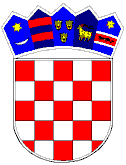 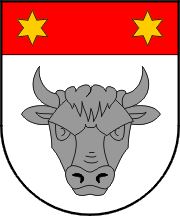 KLASA:550-01/21-01/13URBROJ:2121/08-01-21-2Strizivojna, 14.12.2021.Na temelju članka 19. Zakona o lokalnoj i područnoj (regionalnoj) samoupravi („Narodne novine“, broj 33/01, 60/01, 129/05, 109/07, 125/08, 36/09, 36/09, 150/11, 144/12, 19/13, 137/15, 123/17, 98/19 i 144/20), članka 117. Zakona o socijalnoj skrbi („Narodne novine“, broj 157/13, 152/14, 99/15, 52/16, 16/17, 130/17, 98/19, 64/20, 138/20), Odluke o socijalnoj skrbi Općine Strizivojna („Službeni glasnik Općine Strizivojna“, broj 1/18 i 1/20), i članka 30. Statuta Općine Strizivojna („Službeni glasnik Općine Strizivojna“, broj 1/21) Općinsko vijeće Općine Strizivojna na 6. sjednici održanoj 14.12.2021. godine donosiIZMJENE PROGRAMA
javnih potreba u socijalnoj skrbi na području Općine Strizivojna  za 2021. godinuČlanak 1.Programom javnih potreba Općine Strizivojna u području socijalne skrbi i zdravstva utvrđuju se oblici, opseg i način zadovoljenja potreba mještana iz područja socijalne skrbi i zdravstva, mjere, programi i aktivnosti koje će se financirati sredstvima proračuna Općine Strizivojna kako slijedi:Članak 2.Ovaj Program stupa na snagu osmog dana od dana objave u „Službenom glasniku Općine Strizivojna“, a primjenjuje se od 1. siječnja . godine.Predsjednica Općinskog vijećaIvana Dadić, mag.prim.educ.,v.r.KLASA:610-01/21-01/8URBROJ:2121/08-01-21-2Strizivojna, 14.12.2021.Temeljem članka 9a. Zakona o financiranju javnih potreba u kulturi („Narodne novine“, broj 47/90, 27/93 i 38/09 – pročišćeni tekst)  i članka 30. Statuta Općine Strizivojna („Službeni glasnik Općine Strizivojna“, broj 1/21), Općinsko vijeće Općine Strizivojna na svojoj 6. sjednici održanoj dana 14.12.2021.godine donosiIZMJENE PROGRAMA
javnih potreba u kulturi na području Općine Strizivojna za 2021. godinu Članak 1.U Proračunu Općine Strizivojna za . godinu planiraju se sredstva za financiranje javnih potreba u kulturi kako slijedi:Članak 2.Sredstva iz članka 1. ovog Programa koristit će se za realizaciju programa kulturno-umjetničkih sadržaja:zaštitu, očuvanje i promicanje kulturne baštine,književnu, nakladničku i knjižničnu djelatnost,likovnu i muzejsko-galerijsku djelatnost,glazbenu, plesnu i glazbeno-scensku umjetnost, dramsku i kazališnu djelatnost,filmsku i drugu audiovizualnu djelatnost,međunarodnu kulturnu suradnju.Članak 3.Raspodjelu sredstava za potrebe kulture utvrdit će Općinski načelnik Općine Strizivojna na temelju provedenog javnog natječaja sukladno Uredbi o kriterijima, mjerilima i postupcima financiranja i ugovaranja programa i projekata od interesa za opće dobro koje provode udruge („Narodne novine“, broj 26/15) svojom Odlukom po prethodno pribavljenom mišljenju Povjerenstva koje će provoditi javni natječaj.Članak 4.Ovaj Program stupa na snagu osmog dana od dana objave u „Službenom glasniku Općine Strizivojna“, a primjenjuje se od 1. siječnja . godine.Predsjednica Općinskog vijećaIvana Dadić, mag.prim.educ.,v.r.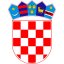 KLASA:363-01/21-01/28URBROJ:2121/08-01-21-2Strizivojna, 14.12.2021.Temeljem članka 72. st. 1. Zakona o komunalnom gospodarstvu  („Narodne novine“, broj 68/18, 110/18 i 32/20 – pročišćeni tekst), te članka 30. Statuta Općine Strizivojna („Službeni glasnik Općine Strizivojna“, broj 1/21) Općinsko vijeće Općine Strizivojna na svojoj 6. sjednici održanoj dana 14.12.2021.  godine donosi:IZMJENE PROGRAMA
održavanja objekata i uređaja komunalne infrastrukture za 2021. godinuČlanak 1.	Ovim Programom određuje se održavanje objekata i uređaja komunalne infrastrukture na području Općine Strizivojna za . godinu za:Održavanje nerazvrstanih cestaOdržavanje javnih prometnih površina na kojima nije dopušten promet motornih vozilimaOdržavanje građevina javne odvodnje oborinskih vodaOdržavanje javnih zelenih površinaOdržavanje građevina, uređaja i predmeta javne namjeneOdržavanje groblja i krematorija na grobljima Održavanje čistoće javnih površinaOdržavanje javne rasvjeteProgramom iz stavka 1. ovog članka utvrđuje se opis i opseg poslova održavanja komunalne infrastrukture s procjenom pojedinih troškova po djelatnostima te iskaz financijskih sredstava potrebnih za ostvarivanje programa, s naznakom izvora financiranja.Članak 2.U . godini održavanje komunalne infrastrukture iz članka 1. ove Odluke na području Općine Strizivojna obuhvaća:Održavanje nerazvrstanih cestaPodrazumijeva skup mjera i radnji koje se obavljaju tijekom cijele godine sa svrhom održavanja prohodnosti, tehničke ispravnosti, urednosti ceste i osiguravanja sigurnosti ceste i cestovnih objekata.Održavanje javnih prometnih površina na kojima nije dopušten promet motornih vozilaPod održavanjem javnih površina na kojima nije dopušten promet motornih vozila podrazumijeva se održavanje i popravci tih površina kojima se osigurava njihova funkcionalna ispravnost.Održavanje građevina javne odvodnje oborinskih vodaPodrazumijeva se upravljanje i održavanje građevina koje služe prihvatu, odvodnji i ispuštanju oborinskih voda iz građevina i površina javne namjene osim građevina u vlasništvu javnih isporučitelja vodnih usluga.Održavanje javnih zelenih površinaKošenje, obrezivanje i sakupljanje biološkog otpada s javnih zelenih površina, obnova, održavanje i njega drveća, ukrasnog grmlja i drugog bilja, popločenih i nasipanih površina u parkovima, fitosanitarna zaštita bilja i biljnog materijala.Održavanje građevina, uređaja i predmeta javne namjenePodrazumijeva se održavanje, popravci, čišćenje tih građevina, uređaja i predmeta.Održavanje groblja i krematorija na grobljimaOdržavanje prostora i zgrada za obavljanje ispraćaja i ukopa pokojnika te uređivanje putova, zelenih i drugih površina unutar groblja.Održavanje čistoće javnih površinaPodrazumijeva se čišćenje površina javne namjene, osim javnih cesta, koje obuhvaća ručno i strojno čišćenje i pranje javnih površina od otpada, snijega i leda kao i postavljanje i čišćenje košarica za otpatke.Održavanje javne rasvjeteUpravljanje i održavanje instalacija javne rasvjete, uključujući podmirenje troškova električne energije za rasvjetljavanje površina javne namjene.Članak 3.Planirani izvori sredstava za ostvarenje održavanje komunalne infrastrukture su od:Članak 4.Ovaj Program stupa na snagu osmog dana od objave u „Službenom glasniku Općine Strizivojna“, a primjenjuje se od 1. siječnja . godine.Predsjednica Općinskog vijećaIvana Dadić, mag.prim.educ.,v.r.KLASA:361-02/21-01/9URBROJ:2121/08-01-21-2Strizivojna, 14.12.2021.Na temelju članka 31. stavka 2. Zakona o postupanju s nezakonito izgrađenim zgradama („Narodne novine“, broj 86/12, 143/13, 65/17 i 14/19) te članka 30. Statuta Općine Strizivojna („Službeni glasnik Općine Strizivojna“, broj 1/21) Općinsko vijeće na svojoj 6. sjednici održanoj 14.12.2021. godine donosiIZMJENE PROGRAMA
utroška sredstava ostvarenih od naknade za zadržavanje nezakonito izgrađenih zgrada u prostoru na području Općine Strizivojna za 2021. godinu Članak 1.Programom utroška sredstava naknade za zadržavanje nezakonito izgrađene zgrade u prostoru (u daljnjem tekstu: naknada) za . godinu utvrđuje se namjena korištenja i kontrola utroška sredstava naknade namijenjenih za poboljšanje infrastrukturne opremljenosti pojedinih područja Općine Strizivojna.Članak 2.	Prihod od naknade za zadržavanje nezakonito izgrađenih zgrada u prostoru planirani su u Proračunu Općine Strizivojna za . godinu, a utrošiti će se kako slijedi:Članak 3.Ovaj Program stupa na snagu osmog dana od dana objave u „Službenom glasniku Općine Strizivojna“, a primjenjuje se od 1. siječnja . godine.Predsjednica Općinskog vijećaIvana Dadić, mag.prim.educ.,v.r.KLASA:321-01/21-01/3URBROJ:2121/08-01-21-2Strizivojna, 14.12.2021Temeljem članka 69. stavka 4. Zakona o šumama („Narodne novine“, 68/15, 115/18, 98/19, 32/20 i 145/20) te članka 30. Statuta Općine Strizivojna („Službeni glasnik Općine Strizivojna“, broj 1/21), Općinsko vijeće Općine Strizivojna na svojoj 6. sjednici održanoj dana 14.12.2021. godine donosiIZMJENE PROGRAMA
utroška sredstava šumskog doprinosa za 2021. godinu Članak 1.Ovim programom definira se namjena korištenja sredstava ostvarena temeljem uplaćenog iznosa sredstava šumskog doprinosa u . godini.Članak 2.	Sredstva šumskog doprinosa planiraju se utrošiti kroz Program gradnje objekata i uređaja  komunalne infrastrukture za . godinu, za izgradnju objekata komunalne infrastrukture definirane člankom 68. Zakona o komunalnom gospodarstvu („Narodne novine“, broj 68/18).Članak 3.Ovaj Program stupa na snagu osmog dana od dana objave u „Službenom glasniku Općine Strizivojna“, a primjenjuje se od 1. siječnja . godine.Predsjednica Općinskog vijećaIvana Dadić, mag.prim.educ.,v.r.KLASA:363-01/21-01/29URBROJ:2121/08-01-21-2Strizivojna, 14.12.2021.Temeljem članka 67. Zakona o komunalnom gospodarstvu („Narodne novine“, broj 68/18, 110/18 i 32/20 – pročišćeni tekst) i članka 30. Statuta Općine Strizivojna („Službeni glasnik Općine Strizivojna“, broj 1/21), Općinsko vijeće Općine Strizivojna na 6. sjednici održanoj dana 14.12.2021. godine, donosi:IZMJENE PROGRAMA 
građenja objekata i uređaja komunalne infrastrukture za 2021. godinuI – OPĆE ODREDBEČlanak 1.	Ovim Programom određuje se izgradnja objekata i uređaja komunalne infrastrukture na području Općine Strizivojna za . godinu za:	1. nerazvrstane ceste2. javne prometne površine na kojima nije dopušten promet motornih vozila3. javna parkirališta4. javne garaže5. javne zelene površine6. građevine i uređaji javne namjene7. javna rasvjeta8. groblja i krematoriji na grobljima9. građevine namijenjene obavljanju javnog prijevoza	Ovim Programom određuje se opis poslova s procjenom troškova za gradnju objekata iz stavka 1. ovog članka, te iskaz financijskih sredstava potrebnih za ostvarivanje programa s naznakom izvora financiranja odvojeno prema izvoru po djelatnostima.Članak 2.1. Nerazvrstane cesteCeste koje se koriste za promet vozilima i koje svatko može slobodno koristiti, a koje nisu razvrstane kao javne ceste u smislu zakona kojim se uređuju ceste.2. Javne prometne površine na kojima nije dopušten promet motornih vozilaPodrazumijeva površine kao trgovi, pločnici, javni prolazi, javne stube, prečaci, šetališta, biciklističke i pješačke staze ako nisu sastavni dio ceste.3. Javna parkiralištaUređene javne površine koje se koriste za parkiranje motornih vozila i/ili drugih cestovnih vozila na zemljištu u vlasništvu jedinice lokalne samouprave.4. Javne garažePodzemne i nadzemne građevine koje se koriste za parkiranje motornih vozila s pripadajućom opremom.5. Javne zelene površineJavne zelene površine su parkovi, drvoredi, živice, cvjetnjaci, travnjaci, skupine ili pojedinačna stabla, dječja igrališta, javni sportski i rekreacijski prostori, zelene površine uz ceste i ulice.6. Građevine i uređaji javne namjeneGrađevine i uređaji javne namjene su nadstrešnice na stajalištima javnog prometa, javni zdenci, javni satovi, ploče s planom naselja, oznake kulturnih dobara, sadržaja turističke namjene, spomenici i skulpture te druge građevine, uređaji i predmeti lokalnog značaja.7. Javna rasvjetaJavna rasvjeta su građevine i uređaji za rasvjetljavanje nerazvrstanih cesta, javnih prometnih površina na kojima nije dopušten promet motornim vozilima te drugih javnih površina školskog, zdravstvenog i drugog društvenog značaja.8. Groblja i krematoriji na grobljimaGroblja i krematoriji su ograđeni prostori zemljišta na kojem se nalaze grobna mjesta, prostori i zgrade za obavljanje ispraćaja i pokopa umrlih, pješačke staze te uređaji, predmeti i oprema na površinama groblja, sukladno posebnim propisima o grobljima.9. Građevine namijenjene obavljanju javnog prijevozaGrađevine namijenjene obavljanju djelatnosti javnog prijevoza su građevine za smještaj i održavanje vozila javnog prijevoza, građevine za prihvat i otpremanje vozila i putnika u javnom prijevozu te izgrađene i označene prometne površine određene za zaustavljanje vozila i siguran ulazak i izlazak putnika.Članak 3.Planirani izvori sredstava za ostvarenje građenja komunalne infrastrukture su od:Članak 4.Program održavanja komunalne infrastrukture stupa na snagu osmog  dana od dana objave u „Službenom glasniku“ Općine Strizivojna, a primjenjuje se od 1. siječnja . godine.Predsjednica Općinskog vijećaIvana Dadić, mag.prim.educ.,v.r.KLASA:601-01/21-01/15URBROJ:2121/08-01-21-2Strizivojna, 14.12.2021.Temeljem članka 19. Zakona o lokalnoj i područnoj (regionalnoj) samoupravi („Narodne novine“, broj 33/01, 60/01, 129/05, 109/07, 125/08, 36/09, 36/09, 150/11, 144/12, 19/13, 137/15, 123/17, 98/19 i 144/20), članka 30. Statuta Općine Strizivojna („Službeni glasnik Općine Strizivojna“, broj 1/21) Općinsko vijeće Općine Strizivojna na svojoj 6. sjednici održanoj 14.12.2021. godine donosiIZMJENE PROGRAMA
potreba u predškolskom odgoju na području Općine Strizivojna  za 2021. godinuČlanak 1.Ovim Programom utvrđuju se potrebe u predškolskom odgoju na području Općine Strizivojna za . godinu.Članak 2.	Aktivnosti iz programa od značaja su za razvoj predškolskog odgoja u Općini Strizivojna i istim se financira za organiziranjem rada vrtića na području Općine Strizivojna i predškolski minimum propisan Zakonom.Članak 3.Proračunom Općine Strizivojna osiguravaju se sredstva za materijalne rashode kako slijedi:Članak 4.Ovaj Program stupa na snagu osmog dana od dana objave u „Službenom glasniku Općine Strizivojna“, a primjenjuje se od 1. siječnja . godine.Predsjednica Općinskog vijećaIvana Dadić, mag.prim.educ.,v.r.KLASA:620-01/21-01/9URBROJ:2121/08-01-21-2Strizivojna, 14.12.2021.Temeljem članka 76. stavak 3. Zakona o sportu („Narodne novine“, broj 71/06, 150/08, 124/11, 86/12, 94/13, 85/15, 9/16, 98/19, 47/20 i 77/20) te članka 30. Statuta Općine Strizivojna („Službeni glasnik Općine Strizivojna“, broj 1/21), Općinsko vijeće Općine Strizivojna na svojoj 6. sjednici održanoj dana 14.12.2021. godine donosiIZMJENE PROGRAMA
javnih potreba u sportu na području Općine Strizivojna za 2021. godinu Članak 1.U proračunu Općine Strizivojna za . godinu planiraju se sredstva za financiranje javnih potreba u sportu kako slijedi:Članak 2.Sredstva iz točke I. ovog Programa koristit će se za realizaciju sportskih programa:provođenje sportskih aktivnosti djece, mladeži i studenatapoticanje i promicanje sportadjelovanje sportskih udrugasportska priprema, opća i posebna zdravstvena zaštita sportašasportsko-rekreacijske aktivnosti građanasportske aktivnosti osoba s teškoćama u razvoju i osoba s posebnim potrebamaplaniranje, izgradnja, korištenje i održavanje sportskih građevina od značaja za Općinu StrizivojnaČlanak 3.Raspodjelu sredstava za potrebe sporta utvrdit će Općinski načelnik Općine Strizivojna na temelju provedenog javnog natječaja sukladno Uredbi o kriterijima, mjerilima i postupcima financiranja i ugovaranja programa i projekata od interesa za opće dobro koje provode udruge („Narodne novine“, broj 26/15.) svojom Odlukom po prethodno pribavljenom mišljenju Povjerenstva koje će provoditi javni natječaj.Članak 4.Ovaj Program stupa na snagu osmog dana od dana objave u „Službenom glasniku Općine Strizivojna“, a primjenjuje se od 1. siječnja . godine.Predsjednica Općinskog vijećaIvana Dadić, mag.prim.educ.,v.r.KLASA:400-01/21-01/9URBROJ:2121/08-01-21-3Strizivojna, 14.12.2021.Temeljem članka 39. Zakona o proračunu („Narodne novine“, broj 87/08 i 136/12, 15/15) i članka __ Statuta Općine Strizivojna („Službeni glasnik“ Općine Strizivojna broj 1/21), a po prijedlogu Načelnika Općine Strizivojna, Općinsko vijeće Općine Strizivojna na svojoj 6.sjednici, održanoj 14.12.2021.godine donosi:Plan proračuna Općine Strizivojna za 2022. godinu i projekcije za 2023. i 2024. godinuČlanak 1.Proračun Općine Strizivojna za 2022. godinu i projekcije proračuna za 2023. godinu i 2024. godinu sastoji se od Računa prihoda i rashoda i Računa financiranja kako slijedi:OPĆI DIORAČUN PRIHODA I RASHODARASPOLOŽIVA SREDSTVA IZ PRETHODNIH GODINARAČUN FINANCIRANJAČlanak 2.Prihodi i rashodi, te primici i izdaci po ekonomskoj klasifikaciji utvrđuju se u Računu prihoda i rashoda te Računu financiranja kako slijedi:RAČUN PRIHODA I RASHODAPRIHODI PREMA EKONOMSKOJ KLASIFIKACIJIRASHODI PREMA EKONOMSKOJ KLASIFIKACIJIRAČUN FINANCIRANJARAČUN FINANCIRANJA PREMA EKONOMSKOJ KLASIFIKACIJIRASPOLOŽIVA SREDSTVA IZ PRETHODNIH GODINARASPOLOŽIVA SREDSTVA IZ PRETHODNIH GODINAČlanak 3.Rashodi i izdaci raspoređuju se u Proračunu po programima, aktivnostima, projektima i izvorima financiranja po ekonomskoj klasifikaciji, funkcijskoj i programskoj klasifikaciji te po izvorima financiranja kako slijedi:POSEBNI DIOORGANIZACIJSKA KLASIFIKACIJAPROGRAMSKA KLASIFIKACIJAČlanak 4.             Proračun Općine Strizivojna za 2022. godinu s pripadajućim projekcijama stupa na snagu 01. siječnja 2022. godine, a objavit će se u "Službenom glasniku" i na internet stranicama Općine Strizivojna.Predsjednik Općinskog vijećaIvana Dadić, mag.prim.educ.,v.r.KLASA:361-02/21-01/10URBROJ:2121/08-01-21-2Strizivojna, 14.12.2021.Na temelju članka 31. stavka 2. Zakona o postupanju s nezakonito izgrađenim zgradama („Narodne novine“, broj 86/12, 143/13, 65/17 i 14/19) te članka 30. Statuta Općine Strizivojna („Službeni glasnik Općine Strizivojna“, broj 1/21) Općinsko vijeće na svojoj 6. sjednici održanoj 14.12.2021. godine donosiPROGRAM
utroška sredstava ostvarenih od naknade za zadržavanje nezakonito izgrađenih zgrada u prostoru na području Općine Strizivojna za . godinu Članak 1.Programom utroška sredstava naknade za zadržavanje nezakonito izgrađene zgrade u prostoru (u daljnjem tekstu: naknada) za . godinu utvrđuje se namjena korištenja i kontrola utroška sredstava naknade namijenjenih za poboljšanje infrastrukturne opremljenosti pojedinih područja Općine Strizivojna.Članak 2.	Prihod od naknade za zadržavanje nezakonito izgrađenih zgrada u prostoru planirani su u Proračunu Općine Strizivojna za . godinu, a utrošiti će se kako slijedi:Članak 3.Ovaj Program stupa na snagu osmog dana od dana objave u „Službenom glasniku Općine Strizivojna“, a primjenjuje se od 1. siječnja . godine.Predsjednica Općinskog vijećaIvana Dadić, mag.prim.educ.,v.r.KLASA:321-01/21-01/4URBROJ:2121/08-01-21-2Strizivojna, 14.12.2021.Temeljem članka 69. stavka 4. Zakona o šumama („Narodne novine“, broj 68/15, 115/18, 98/19, 32/20 i 145/20) te članka 30. Statuta Općine Strizivojna („Službeni glasnik Općine Strizivojna“, broj 1/21), Općinsko vijeće Općine Strizivojna na svojoj 6. sjednici održanoj dana 14.12.2021. godine donosiPROGRAM
utroška sredstava šumskog doprinosa za . godinu Članak 1.Ovim programom definira se namjena korištenja sredstava ostvarena temeljem uplaćenog iznosa sredstava šumskog doprinosa u . godini.Članak 2.	Sredstva šumskog doprinosa planiraju se utrošiti kroz Program gradnje objekata i uređaja  komunalne infrastrukture za . godinu, za izgradnju objekata komunalne infrastrukture definirane člankom 68. Zakona o komunalnom gospodarstvu („Narodne novine“, broj 68/18).Članak 3.Ovaj Program stupa na snagu osmog dana od dana objave u „Službenom glasniku Općine Strizivojna“, a primjenjuje se od 1. siječnja . godine.Predsjednica Općinskog vijećaIvana Dadić, mag.prim.educ.,v.r.KLASA:363-01/21-01/31URBROJ:2121/08-01-21-2Strizivojna, 14.12.2021.Temeljem članka 67. Zakona o komunalnom gospodarstvu („Narodne novine“, broj 68/18, 110/18 i 32/20 – pročišćeni tekst) i članka 30. Statuta Općine Strizivojna („Službeni glasnik Općine Strizivojna“, broj 1/21), Općinsko vijeće Općine Strizivojna na 6. sjednici održanoj dana 14.12.2021. godine, donosi:PROGRAM 
građenja objekata i uređaja komunalne infrastrukture za . godinuI – OPĆE ODREDBEČlanak 1.	Ovim Programom određuje se izgradnja objekata i uređaja komunalne infrastrukture na području Općine Strizivojna za . godinu za:	1. nerazvrstane ceste2. javne prometne površine na kojima nije dopušten promet motornih vozila3. javna parkirališta4. javne garaže5. javne zelene površine6. građevine i uređaji javne namjene7. javna rasvjeta8. groblja i krematoriji na grobljima9. građevine namijenjene obavljanju javnog prijevoza	Ovim Programom određuje se opis poslova s procjenom troškova za gradnju objekata iz stavka 1. ovog članka, te iskaz financijskih sredstava potrebnih za ostvarivanje programa s naznakom izvora financiranja odvojeno prema izvoru po djelatnostima.Članak 2.1. Nerazvrstane cesteCeste koje se koriste za promet vozilima i koje svatko može slobodno koristiti, a koje nisu razvrstane kao javne ceste u smislu zakona kojim se uređuju ceste.2. Javne prometne površine na kojima nije dopušten promet motornih vozilaPodrazumijeva površine kao trgovi, pločnici, javni prolazi, javne stube, prečaci, šetališta, biciklističke i pješačke staze ako nisu sastavni dio ceste.3. Javna parkiralištaUređene javne površine koje se koriste za parkiranje motornih vozila i/ili drugih cestovnih vozila na zemljištu u vlasništvu jedinice lokalne samouprave.4. Javne garažePodzemne i nadzemne građevine koje se koriste za parkiranje motornih vozila s pripadajućom opremom.5. Javne zelene površineJavne zelene površine su parkovi, drvoredi, živice, cvjetnjaci, travnjaci, skupine ili pojedinačna stabla, dječja igrališta, javni sportski i rekreacijski prostori, zelene površine uz ceste i ulice.6. Građevine i uređaji javne namjeneGrađevine i uređaji javne namjene su nadstrešnice na stajalištima javnog prometa, javni zdenci, javni satovi, ploče s planom naselja, oznake kulturnih dobara, sadržaja turističke namjene, spomenici i skulpture te druge građevine, uređaji i predmeti lokalnog značaja.7. Javna rasvjetaJavna rasvjeta su građevine i uređaji za rasvjetljavanje nerazvrstanih cesta, javnih prometnih površina na kojima nije dopušten promet motornim vozilima te drugih javnih površina školskog, zdravstvenog i drugog društvenog značaja.8. Groblja i krematoriji na grobljimaGroblja i krematoriji su ograđeni prostori zemljišta na kojem se nalaze grobna mjesta, prostori i zgrade za obavljanje ispraćaja i pokopa umrlih, pješačke staze te uređaji, predmeti i oprema na površinama groblja, sukladno posebnim propisima o grobljima.9. Građevine namijenjene obavljanju javnog prijevozaGrađevine namijenjene obavljanju djelatnosti javnog prijevoza su građevine za smještaj i održavanje vozila javnog prijevoza, građevine za prihvat i otpremanje vozila i putnika u javnom prijevozu te izgrađene i označene prometne površine određene za zaustavljanje vozila i siguran ulazak i izlazak putnika.Članak 3.Planirani izvori sredstava za ostvarenje građenja komunalne infrastrukture su od:Članak 4.Program održavanja komunalne infrastrukture stupa na snagu osmog  dana od dana objave u „Službenom glasniku“ Općine Strizivojna, a primjenjuje se od 1. siječnja . godine.Predsjednica Općinskog vijećaIvana Dadić, mag.prim.educ.,v.r.KLASA:610-01/21-01/9URBROJ:2121/08-01-21-2Strizivojna, 14.12.2021.Temeljem članka 9a. Zakona o financiranju javnih potreba u kulturi („Narodne novine“, broj 47/90, 27/93 i 38/09 – pročišćeni tekst)  i članka 30. Statuta Općine Strizivojna („Službeni glasnik Općine Strizivojna“, broj 1/21), Općinsko vijeće Općine Strizivojna na svojoj 6. sjednici održanoj dana 14.12.2021. godine donosiPROGRAM
javnih potreba u kulturi na području Općine Strizivojna za . godinu Članak 1.U Proračunu Općine Strizivojna za . godinu planiraju se sredstva za financiranje javnih potreba u kulturi kako slijedi:Članak 2.Sredstva iz članka 1. ovog Programa koristit će se za realizaciju programa kulturno-umjetničkih sadržaja:zaštitu, očuvanje i promicanje kulturne baštine,književnu, nakladničku i knjižničnu djelatnost,likovnu i muzejsko-galerijsku djelatnost,glazbenu, plesnu i glazbeno-scensku umjetnost, dramsku i kazališnu djelatnost,filmsku i drugu audiovizualnu djelatnost,međunarodnu kulturnu suradnju.Članak 3.Raspodjelu sredstava za potrebe kulture utvrdit će Općinski načelnik Općine Strizivojna na temelju provedenog javnog natječaja sukladno Uredbi o kriterijima, mjerilima i postupcima financiranja i ugovaranja programa i projekata od interesa za opće dobro koje provode udruge („Narodne novine“, broj 26/15) svojom Odlukom po prethodno pribavljenom mišljenju Povjerenstva koje će provoditi javni natječaj.Članak 4.Ovaj Program stupa na snagu osmog dana od dana objave u „Službenom glasniku Općine Strizivojna“, a primjenjuje se od 1. siječnja . godine.Predsjednica Općinskog vijećaIvana Dadić, mag.prim.educ.,v.r.KLASA:363-01/21-01/30URBROJ:2121/08-01-21-2Strizivojna, 14.12.2021.Temeljem članka 72. st. 1. Zakona o komunalnom gospodarstvu  („Narodne novine“, broj 68/18, 110/18 i 32/20 – pročišćeni tekst), te članka 30. Statuta Općine Strizivojna („Službeni glasnik Općine Strizivojna“, broj 1/21) Općinsko vijeće Općine Strizivojna na svojoj 6. sjednici održanoj dana 14.12.2021.  godine donosi:PROGRAM 
održavanja objekata i uređaja komunalne infrastrukture za . godinuČlanak 1.	Ovim Programom određuje se održavanje objekata i uređaja komunalne infrastrukture na području Općine Strizivojna za . godinu za:Održavanje nerazvrstanih cestaOdržavanje javnih prometnih površina na kojima nije dopušten promet motornih vozilimaOdržavanje građevina javne odvodnje oborinskih vodaOdržavanje javnih zelenih površinaOdržavanje građevina, uređaja i predmeta javne namjeneOdržavanje groblja i krematorija na grobljima Održavanje čistoće javnih površinaOdržavanje javne rasvjeteProgramom iz stavka 1. ovog članka utvrđuje se opis i opseg poslova održavanja komunalne infrastrukture s procjenom pojedinih troškova po djelatnostima te iskaz financijskih sredstava potrebnih za ostvarivanje programa, s naznakom izvora financiranja.Članak 2.U . godini održavanje komunalne infrastrukture iz članka 1. ove Odluke na području Općine Strizivojna obuhvaća:Održavanje nerazvrstanih cestaPodrazumijeva skup mjera i radnji koje se obavljaju tijekom cijele godine sa svrhom održavanja prohodnosti, tehničke ispravnosti, urednosti ceste i osiguravanja sigurnosti ceste i cestovnih objekata.Održavanje javnih prometnih površina na kojima nije dopušten promet motornih vozilaPod održavanjem javnih površina na kojima nije dopušten promet motornih vozila podrazumijeva se održavanje i popravci tih površina kojima se osigurava njihova funkcionalna ispravnost.Održavanje građevina javne odvodnje oborinskih vodaPodrazumijeva se upravljanje i održavanje građevina koje služe prihvatu, odvodnji i ispuštanju oborinskih voda iz građevina i površina javne namjene osim građevina u vlasništvu javnih isporučitelja vodnih usluga.Održavanje javnih zelenih površinaKošenje, obrezivanje i sakupljanje biološkog otpada s javnih zelenih površina, obnova, održavanje i njega drveća, ukrasnog grmlja i drugog bilja, popločenih i nasipanih površina u parkovima, fitosanitarna zaštita bilja i biljnog materijala.Održavanje građevina, uređaja i predmeta javne namjenePodrazumijeva se održavanje, popravci, čišćenje tih građevina, uređaja i predmeta.Održavanje groblja i krematorija na grobljimaOdržavanje prostora i zgrada za obavljanje ispraćaja i ukopa pokojnika te uređivanje putova, zelenih i drugih površina unutar groblja.Održavanje čistoće javnih površinaPodrazumijeva se čišćenje površina javne namjene, osim javnih cesta, koje obuhvaća ručno i strojno čišćenje i pranje javnih površina od otpada, snijega i leda kao i postavljanje i čišćenje košarica za otpatke.Održavanje javne rasvjeteUpravljanje i održavanje instalacija javne rasvjete, uključujući podmirenje troškova električne energije za rasvjetljavanje površina javne namjene.Članak 3.Planirani izvori sredstava za ostvarenje održavanje komunalne infrastrukture su od:Članak 4.Ovaj Program stupa na snagu osmog dana od objave u „Službenom glasniku Općine Strizivojna“, a primjenjuje se od 1. siječnja . godine.Predsjednica Općinskog vijećaIvana Dadić, mag.prim.educ.,v.r.KLASA:601-01/21-01/16URBROJ:2121/08-01-21-2Strizivojna, 14.12.2021.Temeljem članka 19. Zakona o lokalnoj i područnoj (regionalnoj) samoupravi („Narodne novine“, broj 33/01, 60/01, 129/05, 109/07, 125/08, 36/09, 36/09, 150/11, 144/12, 19/13, 137/15, 123/17, 98/19 i 144/20), članka 30. Statuta Općine Strizivojna („Službeni glasnik Općine Strizivojna“, broj 1/21) Općinsko vijeće Općine Strizivojna na svojoj 6. sjednici održanoj 14.12.2021. godine donosiPROGRAM
potreba u predškolskom odgoju na području Općine Strizivojna  za . godinuČlanak 1.Ovim Programom utvrđuju se potrebe u predškolskom odgoju na području Općine Strizivojna za . godinu.Članak 2.	Aktivnosti iz programa od značaja su za razvoj predškolskog odgoja u Općini Strizivojna i istim se financira za organiziranjem rada vrtića na području Općine Strizivojna i predškolski minimum propisan Zakonom.Članak 3.Proračunom Općine Strizivojna osiguravaju se sredstva za materijalne rashode kako slijedi:Članak 4.Ovaj Program stupa na snagu osmog dana od dana objave u „Službenom glasniku Općine Strizivojna“, a primjenjuje se od 1. siječnja . godine.Predsjednica Općinskog vijećaIvana Dadić, mag.prim.educ.,v.r.KLASA:550-01/21-01/14URBROJ:2121/08-01-21-2Strizivojna, 14.12.2021.Na temelju članka 19. Zakona o lokalnoj i područnoj (regionalnoj) samoupravi („Narodne novine“, broj  33/01, 60/01, 129/05, 109/07, 125/08, 36/09, 36/09, 150/11, 144/12, 19/13, 137/15, 123/17, 98/19 i 144/20), članka 117. Zakona o socijalnoj skrbi („Narodne novine“, broj 157/13, 152/14, 99/15, 52/16, 16/17, 130/17, 98/19, 64/20, 138/20), Odluke o socijalnoj skrbi Općine Strizivojna („Službeni glasnik Općine Strizivojna“, broj 1/18 i 1/20), i članka 30. Statuta Općine Strizivojna („Službeni glasnik Općine Strizivojna“, broj 1/21) Općinsko vijeće Općine Strizivojna na 6. sjednici održanoj 14.12.2021. godine donosiPROGRAM
javnih potreba u socijalnoj skrbi na području Općine Strizivojna  za . godinuČlanak 1.Programom javnih potreba Općine Strizivojna u području socijalne skrbi i zdravstva utvrđuju se oblici, opseg i način zadovoljenja potreba mještana iz područja socijalne skrbi i zdravstva, mjere, programi i aktivnosti koje će se financirati sredstvima proračuna Općine Strizivojna kako slijedi:Članak 2.Ovaj Program stupa na snagu osmog dana od dana objave u „Službenom glasniku Općine Strizivojna“, a primjenjuje se od 1. siječnja . godine.Predsjednica Općinskog vijećaIvana Dadić, mag.prim.educ.,v.r.KLASA:620-01/21-01/10URBROJ:2121//08-01-21-2Strizivojna, 14.12.2021.Temeljem članka 76. stavak 3. Zakona o sportu („Narodne novine“, broj 71/06, 150/08, 124/11, 86/12, 94/13, 85/15, 9/16, 98/19, 47/20 i 77/20) te članka 30. Statuta Općine Strizivojna („Službeni glasnik Općine Strizivojna“, broj 1/21), Općinsko vijeće Općine Strizivojna na svojoj 6. sjednici održanoj dana 14.12.2021. godine donosiPROGRAM
javnih potreba u sportu na području Općine Strizivojna za . godinu Članak 1.U proračunu Općine Strizivojna za . godinu planiraju se sredstva za financiranje javnih potreba u sportu kako slijedi:Članak 2.Sredstva iz točke I. ovog Programa koristit će se za realizaciju sportskih programa:provođenje sportskih aktivnosti djece, mladeži i studenatapoticanje i promicanje sportadjelovanje sportskih udrugasportska priprema, opća i posebna zdravstvena zaštita sportašasportsko-rekreacijske aktivnosti građanasportske aktivnosti osoba s teškoćama u razvoju i osoba s posebnim potrebamaplaniranje, izgradnja, korištenje i održavanje sportskih građevina od značaja za Općinu StrizivojnaČlanak 3.Raspodjelu sredstava za potrebe sporta utvrdit će Općinski načelnik Općine Strizivojna na temelju provedenog javnog natječaja sukladno Uredbi o kriterijima, mjerilima i postupcima financiranja i ugovaranja programa i projekata od interesa za opće dobro koje provode udruge („Narodne novine“, broj 26/15.) svojom Odlukom po prethodno pribavljenom mišljenju Povjerenstva koje će provoditi javni natječaj.Članak 4.Ovaj Program stupa na snagu osmog dana od dana objave u „Službenom glasniku Općine Strizivojna“, a primjenjuje se od 1. siječnja . godine.Predsjednik Općinskog vijećaIvana Dadić, mag.prim.educ.,v.r.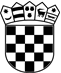         REPUBLIKA HRVATSKAOSJEČKO-BARANJSKA ŽUPANIJA           OPĆINA STRIZIVOJNA              OPĆINSKO VIJEĆE				KLASA:006-01/21-01/5URBROJ:2121/08-01-21-2Strizivojna, 14. prosinca 2021. godine              Na temelju članka 10. stavka 3. Zakona o financiranju političkih aktivnosti, izborne promidžbe i referenduma ( Narodne novine br. 29/19 i 98/19) te članka 30. Statuta Općine Strizivojna ("Službeni glasnik“ Općine Strizivojna br. 1/21) Općinsko vijeće Općine Strizivojna na 6. sjednici održanoj 14. prosinca 2021. godine donosi:ODLUKU O RASPOREĐIVANJU SREDSTAVA ZA REDOVITO GODIŠNJE FINANCIRANJE POLITIČKIH STRANAKA I NEZAVISNIH VIJEĆNIKA ZASTUPLJENIH U OPĆINSKOM VIJEĆU  OPĆINE STRIZIVOJNA ZA 2021. GODINUČlanak 1.Ovom Odlukom raspoređuju se sredstava za redovito godišnje financiranje političkih stranaka i nezavisnih vijećnika zastupljenih u Općinskom vijeću Općine Strizivojna za 2021. godinu koja su osigurana u Proračunu Općine Strizivojna za 2021. godinu.Članak 2.Sredstva iz članka 1. ove Odluke raspoređuju se političkim strankama razmjerno broju  njihovih vijećnika u trenutku konstituiranja Općinskog vijeća, u iznosu od 1.000,00 kn po vijećniku godišnje.Sredstva za redovito godišnje financiranje nezavisnih vijećnika raspoređuje se u iznosu od 1.000,00kn po vijećniku godišnje. Za svakog izabranog vijećnika podzastupljenog spola, političkim stankama odnosno nezavisnim vijećnicima pripada i pravo na naknadu u visini 10% iznosa predviđenog po svakom vijećniku iz stavka 1. ovog članka. Članak 3.Sukladno odredbama članka 2. ove Odluke, sredstva za redovito godišnje financiranje političkih stranaka i nezavisnih vijećnika zastupljenih u Općinskom vijeću za 2021. godinu raspoređuju se političkim  strankama i nezavisnim vijećnicima za prvo i drugo tromjesečje (do 15. travnja 2021.) na slijedeći način:Hrvatska demokratska zajednica – HDZ ( 5 vijećnika ) – 1.487,55knHrvatska seljačka stranka – HSS ( 2 vijećnika ) – 583,41 knHrvatski demokratski savez Slavonije i Baranje – HDSSB (5 vijećnika) – 1.545,96 knHrvatska stranka umirovljenika – HSU (1 vijećnik) – 291,72 knČlanak 4.Sukladno odredbama članka 2. ove Odluke sredstva za redovito godišnje financiranje raspoređuju se političkoj stranci i nezavisnim vijećnicima za treće i četvrto tromjesečje na slijedeći način: Hrvatska demokratska zajednica  -HDZ (9 vijećnika)- 5.457,17 knDemokratski HSS – DHSS ( 2 vijećnika ) –  1161,26 knHrvatska stranka umirovljenika – HSU (1 vijećnik) –580,60 knTvrtko Gačić – nezavisni vijećnik – 580,60 knSredstva se doznačuju tromjesečno u jednakim iznosima na žiroračun političke stranke odnosno na poseban račun nezavisnog vijećnikaUkoliko pojedinom članu ili članovima Općinskog vijeća Općine Strizivojna nakon konstituiranja istog prestane članstvo u političkoj stranci, financijska sredstva koja se raspoređuju sukladno članku 2. ove Odluke ostaju političkoj stranci u  kojoj je vijećnik bio član u trenutku konstituiranja Općinskog vijeća Općine Strizivojna. Članak 5.Stupanjem na snagu ove Odluke prestaje važiti o raspoređivanju sredstava za redovito godišnje financiranje političkih stranaka zastupljenih u Općinskom vijeću Općine Strizivojna za 2021. godinu ( „Službeni glasnik“ Općine Strizivojna br. 10/20 ).Članak 6.Ova Odluka stupa na snagu osmog dana od dana objave u „Službenom glasniku“ Općine Strizivojna. 						  PREDSJEDNICA OPĆINSKOG VIJEĆA							Ivana Dadić, mag.prim.educ.,v.r.        REPUBLIKA HRVATSKAOSJEČKO-BARANJSKA ŽUPANIJA           OPĆINA STRIZIVOJNA              OPĆINSKO VIJEĆE				KLASA:006-01/21-01/6URBROJ:2121/08-01-21-2Strizivojna, 14. prosinca 2021. godine	Na temelju članka 10. stavka 2. Zakona o financiranju političkih aktivnosti, izborne promidžbe i referenduma ("Narodne novine" broj 29/19 i 98/19) i članka 30. Statuta Općine Strizivojna (“Službeni Glasnik“ Općine Strizivojna br. 1/21), Općinsko vijeće Općine Strizivojna na 6. sjednici održanoj dana 14.12.2021. godine, donijelo je O D L U K Uo raspoređivanju sredstava za financiranje političkih stranaka i članova izabranih s liste grupe birača zastupljenih  u Općinskom vijeću Općine Strizivojna za 2022. godinuČlanak 1.	Ovom Odlukom raspoređuju se sredstva za redovito godišnje financiranje političkih stranaka i članova izabranih s liste grupe birača zastupljenih  u Općinskom vijeću Općine Strizivojna za 2021. godinu.Članak 2.	Sredstva za redovito godišnje financiranje političkih stranaka i članova izabranih s liste grupe birača zastupljenih  u Općinskom vijeću Općine Strizivojna planirana su u Proračunu Općine Strizivojna za 2021. godinu.									Sredstva iz stavka 1. ovog članka raspoređuju se političkim strankama i nezavisnim članovima razmjerno broju njihovih članova u trenutku konstituiranja Općinskog vijeća Općine Strizivojna u iznosu 1.000,00 kuna po članu godišnje.					  	Za svakog izabranog člana podzastupljenog spola političkim strankama i nezavisnim članovima pripada i pravo na naknadu u visini 10% iznosa predviđenog po svakom članu Općinskog vijeća Općine Strizivojna određenog sukladno stavku 2. ove Odluke što iznosi dodatnih 100,00 kuna.Članak 3.	Sukladno članku 2. ove Odluke sredstva za redovito godišnje financiranje političkih stranaka i nezavisnih članova zastupljenih u Općinskom vijeću Općine Strizivojna za 2021. godinu raspoređuju se na slijedeći način:1. HRVATSKA DEMOKRATSKA ZAJEDNICA (HDZ) – 9.400,00 kuna2. DEMOKRATSKI HSS (DHSS) – 2.000,00 kuna3. HRVATSKA STRANKA UMIROVLJENIKA (HSU) –1.000,00 kuna4. NEZAVISNI KANDIDAT – TVRTKO GAČIĆ – 1.000,00 kunaČlanak 4.Sredstva se doznačuju tromjesečno u jednakim iznosima na žiro račun političke stranke.Članak 5.	Ova Odluka stupa na snagu osmog dana od dana objave u „Službenom glasniku„ Općine Strizivojna.						  PREDSJEDNICA OPĆINSKOG VIJEĆA							Ivana Dadić, mag.prim.educ.,v.r.        REPUBLIKA HRVATSKAOSJEČKO-BARANJSKA ŽUPANIJA          OPĆINA STRIZIVOJNA               OPĆINSKO VIJEĆEKLASA:021-01/21-01/20URBROJ:2121/08-01-21-2Strizivojna, 14.12.2021. godine	Temeljem članka 35. Zakona o lokalnoj i područnoj (regionalnoj) samoupravi („Narodne novine“ broj 33/01, 60/01, 129/05, 109/07, 125/08, 36/09, 36/09, 150/11, 144/12, 19/13, 137/15, 123/17, 98/19 i 144/20) i članka 30. Statuta Općine Strizivojna („Službeni glasnik“ Općine Strizivojna br. 1/21.), Općinsko vijeće Općine Strizivojna na svojoj 6. sjednici održanoj dana 14.12.2021. godine donijelo jeO D L U K Uo cijeni najma sale „Hrvatski dom“ StrizivojnaČlanak 1.Osnovna cijena najma sale za svatove, opremljena suđem, stolovima i stolicama iznosi:1. Najamnina za korištenje sale za stanovnike Općine Strizivojna u trajanju 3 dana iznosi 6.000,00 kuna2. Najamnina za korištenje sale za stanovnike Općine Strizivojna u trajanju 4 dana iznosi 7.000,00 kuna3. Najamnina za korištenje sale za stanovnike Općine Strizivojna u trajanju 1 dana iznosi 1.000,00 kuna4. Najamnina za korištenje sale za stanovnike Općine Strizivojna za karmine iznosi 500,00 kuna.5. Najamnina za korištenje sale za stanovnike izvan Općine Strizivojna, uvećana je za svaki od gore navedenih  slučajeva za novih 1.000,00 kuna.6. Najamnina za korištenje sale za udruge koje djeluju na području Općine Strizivojna iznosi 100,00 kuna po događaju.7. Najamnina za korištenje sale za političke stranke odnosno za održavanje političkih skupova iznosi 100,00 kuna po događaju.Članak 2.Sala za svatove opremljena je sa 300 kompleta suđa, što će biti ugrađeno u ugovore o korištenju.Članak 3.Prije ugovaranja sale  iz članka 1. točke 1. i 2. ove Odluke za korištenje svaki korisnik, dužan je prilikom rezervacije sale uplatiti iznos od 1.500,00 kuna na ime pologa. Polog služi kao garancija korištenja sale te u slučaju odustajanja pripada najmoprimcu prostora, osim ako Općinsko vijeće ne odluči drugačije.Članak 4.Stupanjem na snagu ove Odluke prestaje važiti Odluka o cijeni najma sale „Hrvatski dom“ Strizivojna („Službeni glasnik“ Općine Strizivojna broj 1/18).Članak 5.Ova Odluka stupa na snagu osmog dana od dana objave u „Službenom glasniku“ Općine Strizivojna, a primjenjuje se od 01.01.2022. godine.						  PREDSJEDNICA OPĆINSKOG VIJEĆA							Ivana Dadić, mag.prim.educ.,v.r.         REPUBLIKA HRVATSKA				OSJEČKO-BARANJSKA ŽUPANIJA          OPĆINA STRIZIVOJNA             OPĆINSKO VIJEĆEKLASA:120-01/21-01/3URBROJ:2121/08-01-21-2				Strizivojna, 14.12.2021. godineNa temelju članka 10. stavak 1. Zakona o plaćama u lokalnoj i područnoj (regionalnoj) samoupravi („Narodne novine“ broj 28/10) i članka 30. Statuta Općine Strizivojna („Službeni glasnik“ Općine Strizivojna broj 1/21), na prijedlog općinskog načelnika, Općinsko vijeće Općine Strizivojna na 6. sjednici održanoj dana 14.12.2021. godine donijelo je O D L U K U o koeficijentima za obračun plaća službenika i namještenika Jedinstvenog upravnog odijela Općine StrizivojnaČlanak 1.Ovom Odlukom određuju se koeficijenti za obračun plaća službenika i namještenika u Jedinstvenom upravnom odjelu Općine Strizivojna.Članak 2.Izrazi  koji se koriste u ovoj Odluci, a imaju rodno značenje odnose se jednako na muški i ženski rod.Članak 3.Koeficijent za utvrđivanje plaća službenicima i namještenicima u Jedinstvenom upravnom odjelu određuje se u slijedećim iznosima:Članak 4.Plaću službenika i namještenika čini umnožak koeficijenta složenosti poslova radnog mjesta na koje je službenik, odnosno namještenik raspoređen i osnovice za obračun plaće uvećan za 0,5% za svaku navršenu godinu radnog staža.Osnovicu za obračun plaće utvrđuje općinski načelnik Općine Strizivojna.Pored plaća službenicima pripadaju i ostala materijalna prava sukladno Zakonu.Članak 5.	Danom stupanja na snagu ove Odluke prestaje važiti Odluka o koeficijentima za obračun plaća službenika i namještenika Jedinstvenog upravnog odjela Općine Strizivojna („Službeni glasnik“ Općine Strizivojna broj 7/21).Članak 6.	Ova Odluka stupa na snagu osmog dana od dana objave u „Službenom glasniku“ Općine Strizivojna, a primjenjuje se od 01. siječnja 2022. godine.							PREDSJEDNICA OPĆINSKOG VIJEĆA							   Ivana Dadić, mag.prim.educ.,v.r.         REPUBLIKA HRVATSKA				OSJEČKO-BARANJSKA ŽUPANIJA          OPĆINA STRIZIVOJNA             OPĆINSKO VIJEĆEKLASA:601-01/21-01/14URBROJ:2121/08-01-21-2				Strizivojna, 14.12.2021. godineNa temelju članka 41. Zakona o predškolskom odgoju i obrazovanju (''Narodne novine'' broj 10/97, 107/07, 94/13 i 98/19) i članka 30. Statuta Općine Strizivojna (''Službeni glasnik“ Općine Strizivojna br. 1/21), Općinsko vijeće Općine Strizivojna na 6. sjednici održanoj  14.12.2021. godine donijelo jeODLUKUo davanju prethodne suglasnosti na Pravilnik o izmjenama i dopunama Pravilnika o unutarnjem ustrojstvu i načinu rada Dječjeg vrtića „Bajka“ StrizivojnaČlanak 1.	Daje se prethodna suglasnost na Pravilnik o izmjenama i dopunama Pravilnika o unutarnjem ustrojstvu i načinu rada Dječjeg vrtića „Bajka“ Strizivojna u tekstu kojeg je utvrdilo Upravno vijeće Dječjeg vrtića „Bajka“ Strizivojna na sjednici održanoj 13.12.2021. godine.Članak 2.	Ova Odluka stupa na snagu osmog dana od dana objave u ''Službenom glasniku“ Općine Strizivojna.						  PREDSJEDNICA OPĆINSKOG VIJEĆA							Ivana Dadić, mag.prim.educ.,v.r.         REPUBLIKA HRVATSKAOSJEČKO-BARANJSKA ŽUPANIJA          OPĆINA STRIZIVOJNA              OPĆINSKO VIJEĆEKLASA:551-05/21-01/4URBROJ: 2121/08-01-21-3Strizivojna, 14.12.2021. godineNa temelju članka 30. Statuta Općine Strizivojna (“Službenik Glasnik” Općine Strizivojna br. 1/21), članka 9. Odluke o socijalnoj skrbi („Službeni glasnik“ Općine Strizivojna br.9/17 i 10/20), a na temelju Prijedloga za dodjelu novčane pomoći Komisije za socijalnu skrb Općine Strizivojna, Općinsko vijeće Općine Strizivojna donosi  				       ODLUKU			       O  DODJELI JEDNOKRATNE POMOĆII.	Na temelju Prijedloga za dodjelu jednokratne pomoći Komisije za socijalnu skrb Općine Strizivojna, a povodom zahtjeva Nedeljko Vidović, Đure Basaričeka 18, Strizivojna, OIB:33647445620, Općinsko vijeće Općine Strizivojna dodjeljuje jednokratnu novčanu pomoć u naravi za sanaciju krovišta.II.	Troškove sanacije krovišta u iznosu od 10.681,50 kuna za imenovanog iz članka 1. ove Odluke snosi Općina Strizivojna.III.Ova Odluka objavit će se u „Službenom glasniku“ Općine Strizuvojna.							            Predsjednica Općinskog vijeća								Ivana Dadić, mag.prim.educ.,v.r.         REPUBLIKA HRVATSKAOSJEČKO-BARANJSKA ŽUPANIJA          OPĆINA STRIZIVOJNA              OPĆINSKO VIJEĆEKLASA:363-02/21-02/6URBROJ: 2121/08-01-21-2Strizivojna, 14.12.2021. godineNa temelju članka 5. Odluke o groblju (“Službenik Glasnik” Općine Strizivojna br. 2/21 i 7/21) i članka 30. Statuta Općine Strizivojna („Službeni glasnik“ Općine Strizivojna br.1/21), Općinsko vijeće Općine Strizivojna na 6. sjednici održanoj dana 14.12.2021. godine donosi  				       ODLUKU			       O  DODJELI GROBNOG MJESTAI.	Dodjeljuje se dvostruko grobno mjesto akademiku Stjepan Damjanović, Travanjska 16/2, 10 000 Zagreb za inznimno postignuće u znanosti i promicanju Općine Strizivojna.II.	Trošak dodjele grobnog mjesta snosi Općina Strizivojna.III.Ova Odluka objavit će se u „Službenom glasniku“ Općine Strizuvojna.							            Predsjednica Općinskog vijeća								Ivana Dadić, mag.prim.educ.,v.r.         REPUBLIKA HRVATSKAOSJEČKO-BARANJSKA ŽUPANIJA          OPĆINA STRIZIVOJNA           OPĆINSKO VIJEĆEKLASA:363-01/21-02/5URBROJ:2121/08-01-21-2U Strizivojni, 14.12.2021. godineTemeljem članka 30. Statuta Općine Strizivojna („Službeni glasnik“ broj 1/121), Općinsko vijeće Općine Strizivojna na svojoj 6. sjednici održanoj dana 14.22.2021. godine donosi ODLUKA o davanju suglasnosti na Cjenik komunalnih uslugaČlanak 1. 	Općinsko vijeće Općine Strizivojna daje svoju suglasnost trgovačkom društvu „Stratura d.o.o. za usluge i razvoj, na cjenik komunalnih usluga od 09.12.2021. godine.Članak 2.Cjenik iz članka 1. sastavni je dio ove Suglasnosti. Članak 3. Ova Suglasnost stupa na snagu osmog dana od dana objave u „Službenom glasniku“ Općine Strizivojna, a primjenjuje se od 01.01.2022. godine.						  PREDSJEDNICA OPĆINSKOG VIJEĆA							   Ivana Dadić, mag.prim.educ.,v.r.Na temelju članka 17. stavka 1., podstavka 1., Zakona o sustavu civilne zaštite („Narodne novine“, broj 82/15., 118/18, 31/20, 20/21), članka 48. Pravilnika o nositeljima, sadržaju i postupcima izrade planskih dokumenata u civilnoj zaštiti te načinu informiranja javnosti u postupku njihovog donošenja (“Narodne novine” broj 66/21.) te članka 30. Statuta Općine Strizivojna („Službeni glasnik“ Općine Strizivojna broj 1/21), Općinsko vijeće Općine Strizivojna na svojoj 6. sjednici  održanoj dana 14.12.2021. godine, donosiANALIZU STANJASUSTAVA CIVILNE ZAŠTITE NAPODRUČJU OPĆINE STRIZIVOJNA U 2021. GODINIUVODČlankom 16. stavkom 1. Zakona o sustavu civilne zaštite (“Narodne novine” broj: 82/15. 118/18, 31/20 i 20/21) određeno je da su jedinice lokalne i područne (regionalne) samouprave, dužne organizirati poslove iz svog samoupravnog djelokruga koji se odnose na planiranje, razvoj, učinkovito funkcioniranje i financiranje sustava civilne zaštite. Sukladno tome jedna je od obveza Općinskog vijeća da, na prijedlog načelnika, razmatra i usvaja godišnju analizu stanja sustava civilne zaštite.Sustav civilne zaštite ustrojava se na lokalnoj, područnoj (regionalnoj) i državnoj razini, a povezuje resurse i sposobnosti sudionika, operativnih snaga i građana u jedinstvenu cjelinu radi smanjenja rizika od katastrofa, pružanja brzog i optimalnog odgovora na prijetnje i opasnosti te ublažavanja posljedica velike nesreće i katastrofe.Djelovanje sustava civilne zaštite temelji se na općim načelima i načelima operativnog djelovanja. Opća načela sustava civilne zaštite su: načelo humanosti (koje se ostvaruje osiguravanjem poštovanja osoba kojima se pruža pomoć, osiguravanjem prava na fizički i mentalni integritet i zaštitom osobnosti) i načelo zabrane diskriminacije (koje nalaže da se pomoć pruža svima kojima je potrebna, neovisno o rasi, etničkoj pripadnosti, boji kože, spolu, dobi, jeziku, vjeri političkom ili drugom uvjerenju, nacionalnom ili socijalnom podrijetlu, imovnom stanju, bračnom ili obiteljskom statusu, zdravstvenom statusu, rodnom identitetu ili spolnoj orijentaciji). 	Načela operativnog djelovanja sustava civilne zaštite su: načelo supsidijarnosti (koje nalaže da se odluke i mjere civilne zaštite prvenstveno donose i provode angažiranjem svih raspoloživih vlastitih resursa i sposobnosti sudionika i operativnih snaga sustava civilne zaštite jedinica lokalne i područne (regionalne) samouprave koja je pogođena velikom nesrećom ili katastrofom, načelo solidarnosti (prema kojem se pogođenoj jedinici lokalne i područne (regionalne) samouprave upućuje dodatna pomoć nakon što je angažirala sve svoje raspoložive resurse i sposobnosti sudionika i operativnih snaga sustava civilne zaštite),načelo kontinuiteta djelovanja (prema kojem sudionici i operativne snage u sustavu civilne zaštite nastavljaju izvršavati poslove iz svog djelokruga i u velikim nesrećama). PREVENTIVA I PLANOVI CIVILNE ZAŠTITE	Općina Strizivojna je u mjesecu srpnju 2017. izradila Procjenu rizika od velikih nesreća za svoje upravno i teritorijalno područje. Procjenom rizika je izvršeno rangiranje posljedica poznatih prijetnji s obzirom na vjerojatnost pojave štete i njihove rizike, te su se kroz sustav vrednovanja utvrdili smjerovi vođenja politika prema prijetnjama i načinu njihove kontrole. Procjena rizika od velikih nesreća za područje Općine Strizivojna usvojena je na Općinskom vijeću Općine Strizivojna.	Općina Strizivojna je izradila Plana djelovanja civilne zaštite u kojem se operativno razrađuju mjere i aktivnosti koje operativne snage i sudionici sustava civilne zaštite poduzimaju radi spašavanja života i zdravlja ljudi, materijalnih dobara i okoliša. 	Tijekom 2022. godine potrebno je ažurirati planske dokumente za novo razdoblje.STANJE PO VAŽNIJIM SASTAVNICAMA  SUSTAVA CIVILNE ZAŠTITESTOŽER CIVILNE ZAŠTITE	Sukladno odredbama Zakona o sustavu civilne zaštite i Pravilnika o sastavu Stožera, načinu rad te uvjetima za imenovanje načelnika, zamjenika načelnika i članova Stožera civilne zaštite (“Narodne novine” broj: 37/16. i 47/16.) Općinski načelnik Općine Strizivojna donio je Odluku o osnivanju i imenovanju Stožera civilne zaštite (Klasa: 810-01/21-01/8, Urbroj: 2121/08-02-21-1 od 18. 06. 2021. godine. 	Stožer je aktiviran s pojavom pandemije bolesti COVID – 19 te neprestano obavlja poslove iz svoje nadležnosti.POSTROJBA CIVILNE ZAŠTITE	Ustroj i broj pripadnika organiziranih snaga civilne zaštite Općine Strizivojna određen je temeljem Procjene rizika od velikih nesreća i odredbi Uredbe o sastavu i strukturi postrojbi civilne zaštite („Narodne novine“ broj 27/17.)VATROGASNE POSTROJBE	Dobrovoljno vatrogasno društvo Strizivojna broji 20 operativno sposobnih članova.	Kako bi djelovanje članova dobrovoljnih vatrogasnih društava bilo učinkovito u vidu zaštite ljudskih života i zdravlja te spašavanja imovine potrebno je osigurati adekvatnu materijalno-tehničku opremljenost vatrogasnih postrojbi. U tom kontekstu možemo reći, da vatrogasne postrojbe na našem području, posjeduju nužnu opremu za vatrogasnu djelatnost.	Uspješno obavljanje vatrogasne djelatnosti zahtijeva stalno stručno usavršavanje i uvježbavanje pripadnika vatrogasnih postrojbi na način utvrđen Pravilnikom o programu i načinu provedbe teorijske nastave i praktičnih vježbi u vatrogasnim postrojbama. U tom kontekstu treba reći da su svi operativni vatrogasci prošli osnovna osposobljavanja koja će se povremeno nadopunjavati. Općina Strizivojna je u 2021 . godini isplatila 341.875,00 kn proračunskih sredstava za poboljšanje uvjeta rada vatrogasnih postrojbi i time podigla razinu spremnosti navedenih postrojbi na višu razinu što jamči veću sigurnost stanovnika Općine. HRVATSKA GORSKA SLUŽBA SPAŠAVANJAOpćina Strizivojna ima potpisan sporazum s Hrvatskom gorskom službom spašavanja – Stanicom Osijek temeljem kojeg navedena Stanica preuzima obvezu organiziranja, unapređenja i obavljanja djelatnosti spašavanja i zaštite ljudskih života u nepristupačnim područjima i drugim izvanrednim okolnostima na području Općine.	Općina je isplatila 2.000,00 kn Hrvatskoj gorskoj službi spašavanja – Stanici Osijek na temelju gore navedenog sporazuma.UDRUGE OD ZNAČAJA ZA SUSTAV CIVILNE ZAŠTITE	Sukladno članku 31. Zakona o sustavu civilne zaštite udruge koje nemaju javne ovlasti, a od interesa su za sustav civilne zaštite (kinološke djelatnosti, podvodne djelatnosti, radio-komunikacijske, zrakoplovne i druge tehničke djelatnosti), pričuvni su dio operativnih snaga sustava civilne zaštite koji je osposobljen za provođenje pojedinih mjera i aktivnosti sustava civilne zaštite i svojim sposobnostima nadopunjuju sposobnosti temeljnih operativnih snaga i postrojbe civilne zaštite opće namjene. 	Na području Općine Strizivojna sustavu civilne zaštite poseban doprinos mogu dati lovačke udruge. Lovačkoj udruzi „Fazan“ Općina je u tekućoj godini isplatila 20.000,00 kn za financiranje redovne djelatnosti.SKLONIŠTAS obzirom da na području Općine Strizivojna nema izgrađenih skloništa osnovne, pojačane i dopunske zaštite, te za tu namjenu nisu planirana sredstva u Proračunu. Nije bilo potrebe za prilagodbu podrumskih i drugih smještajnih kapaciteta u javnim objektima te nije bilo izdvajanja sredstava iz proračuna.ZAKLJUČAK	Procjenom rizika od velikih nesreća razmatrana je sposobnost Općine Strizivojna da se suoči s vjerojatnim prijetnjama. Sposobnost je promatrana kroz razmatranje stanja u području preventive i području reagiranja. Zaključna ocjena spremnosti sustava civilne zaštite je vrlo niska spremnost te će se morati poduzeto dodatne i konkretne napore kako bi e sustav civilne zaštite, a time i sigurnost lokalnog stanovništva podigla na višu razinu.S obzirom na gore navedeno može se zaključiti da je stanje sustava civilne zaštite na području Općine Strizivojna dobro s obzirom na okolnostima u kojima se nalazimo i s obzirom na financijske mogućnosti Općine. Kao i uvijek treba težiti k tome da sustav civilne zaštite svake godine bude što bolji u interesu povećanja sigurnosti života i zdravlja te materijalnih dobara lokalnog stanovništva te okoliša.Potrebno je ažurirati Procjenu rizika od velikih nesreća na području Općine Strizivojna i ostalu plansku dokumentacije u 2022. godini, a sve kako bi se uskladila s novonastalom i nepredvidivom okolnosti poput pandemije bolesti COVID – 19.OPĆINSKO VIJEĆE OPĆINE STRIZIVOJNA						PREDSJEDNICA OPĆINSKOG VIJEĆA							 Ivana Dadić, mag.prim.educ.,v.r.KLASA:810-01/21-01/13URBROJ:2121/08-01-21-2Strizivojna, 14.12.2021. godine          REPUBLIKA HRVATSKAOSJEČKO-BARANJSKA ŽUPANIJA          OPĆINA STRIZIVOJNA             OPĆINSKO VIJEĆEKlasa:400-01/21-01/12Ur.br.:2121/08-01-21-2Strizivojna, 14. 12. 2021. godineTemeljem članka 14. Zakona o Proračunu („Narodne novine“, broj 87/08, 136/12 i 15/15) i članka 30. Statuta Općine Strizivojna ( „Službeni Glasnik“ Općine Strizivojna br. 1/21) Općinsko vijeće na svojoj 6. sjednici održanoj 14. prosinca 2021. godine donosiODLUKUO izvršenju Proračuna Općine Strizivojna za 2022. godinu.Članak 1.Ovom Odlukom uređuje se način izvršenja Proračuna Općine Strizivojna za 2022. godinu koji obuhvaća:naplatu prihodaraspodjelu prihoda i stavljanje sredstava na raspolaganje korisnicima Proračuna.				     Članak 2.Proračun se izvršava na temelju planiranih tromjesečnih potreba korisnika, a u skladu s likvidnim mogućnostima Proračuna.Članak 3.Ukoliko se prihodi Proračuna ne naplaćuju u planiranim svotama i planiranoj dinamici tijekom godine, prednost u podmirivanju izdataka Proračuna imat će sredstva za redovnu djelatnost tijela općine Strizivojna.Članak 4.Proračun se sastoji od Bilance prihoda i izdataka. U Bilanci prihoda i izdataka iskazani su porezni i neporezni prihodi i drugi prihodi i primici od općinske imovine, te izdaci utvrđeni za financiranje troškova na razini općine na temelju zakonskih i drugih propisa.Članak 5.Sredstva Proračuna osiguravaju se korisnicima koji su određeni za nositelje sredstava na pojedinim pozicijama.Korisnici smiju Proračunska sredstva koristiti samo za namjene koje su određene Proračunom.Članak 6.Korisnici moraju sredstva koristiti štedljivo i u skladu s propisima.Nadzor nad korištenjem Proračunskih sredstava i izvršavanja Proračuna obavlja općinski Načelnik  općine Strizivojna.Članak 7.Za izvršavanje Proračuna u cijelosti je odgovoran općinski načelnik Općine Strizivojna.U slučaju potrebe općinski načelnik može u okviru ukupnog navedenog iznosa izdataka Proračuna izvršiti preraspodjelu utvrđenih sredstava između pojedinih korisnika ili pojedinih stavaka izdataka, koja ne može biti veća od 5% sredstava utvrđenih na stavci koja se umanjuje.Članak 8. Pogrešno, ili više uplaćeni prihodi iz Proračuna vraćaju se uplatitelju na teret tih prihoda.Članak 9.Naredbodavatelj za izvršenje Proračuna u cijelosti je općinski načelnik Općine Strizivojna. Za zakonitu uporabu raspoređenih sredstava osiguranih u Proračunu i raspoređenih korisnicima odgovoran je naredbodavatelj za izvršenje Proračuna. Članak 10.Ova Odluka stupa na snagu osmog dana od dana objave u «Službenom Glasniku» Općine Strizivojna, a primjenjuje se od 01. siječnja 2022. godine. 									 PREDSJEDNICA OPĆINSKOG VIJEĆA							Ivana Dadić, mag.prim.educ.,v.r.Na temelju članka 17. stavka 1., podstavka 1., Zakona o sustavu civilne zaštite („Narodne novine“, broj 82/15. 118/18, 31/20 i 20/21), članka 59. Pravilnika o nositeljima, sadržaju i postupcima izrade planskih dokumenata u civilnoj zaštiti te načinu informiranja javnosti u postupku njihovog donošenja („Narodne novine“ broj 66/21.) te članka 30. Statuta Općine Strizivojna („Službeni glasnik“ Općine Strizivojna broj 1/21), Općinsko vijeće Općine Strizivojna na svojoj 6. sjednici  održanoj dana 14.12.2021. godine, donosiPLAN RAZVOJA SUSTAVA CIVILNEZAŠTITE NA PODRUČJU OPĆINE STRIZIVOJNA ZA 2022. GODINUUVODČlankom 17. stavak 1. Zakona o sustavu civilne zaštite („Narodne novine“ broj 82/15. 118/18, 31/20 i 20/21) definirano je da predstavničko tijelo na prijedlog izvršnog tijela jedinica lokalne i područne (regionalne) samouprave u postupku donošenja proračuna razmatra i usvaja godišnju analizu stanja i godišnji plan razvoja sustava civilne zaštite s financijskim učincima za trogodišnje razdoblje te smjernice za organizaciju i razvoj sustava koje se razmatraju i usvajaju svake četiri godine. Na temelju Analize stanja sustava civilne zaštite na području Općine Strizivojna, a sukladno razmjeru opasnosti, prijetnji i posljedicama većih nesreća i katastrofa, utvrđenih Procjenom rizika od velikih nesreća, s ciljem ravnomjernog razvoja svih nositelja sustava civilne zaštite donosi se Plan razvoja sustava civilne zaštite na području Općine Strizivojna u 2022. godini, (u daljnjem tekstu: Godišnji plan).Cilj Godišnjeg plana je definirati i uskladiti ljudske i materijalno-tehničke kapacitete kojima Općina raspolaže u slučaju bilo kojeg oblika ugroze te oformiti jedinstven i dobro koordiniran sustav civilne zaštite s jasno definiranim ovlastima, nadležnostima i zadacima sudionika.Tabličnim prikazom u nastavku ovoga Godišnjeg plana naznačeni su financijski aspekti razvoja sustava civilne zaštite na području Općine Strizivojna u narednom trogodišnjem razdoblju. Realizacija sredstava iz tog tabličnog prikaza od ključnog je značaja za razvoj sustava na području Općine.PLANSKI DOKUMENTIOpćina Strizivojna je sukladno važećim propisima izradila Procjenu rizika od velikih nesreća za svoje upravno i teritorijalno područje i Plan djelovanja civilne zaštite kojim je razradila mjere operativne provedbe mjera i aktivnosti operativnih snaga i sudionika u sustavu civilne zaštite Općine Strizivojna. Pristupiti će se izradi i usvajanju Izvješća o stanju zaštite od požara u 2022. godini. Kako bi se protupožarna zaštita u protupožarnoj sezoni podignula na viši nivo izraditi će se i usvojiti svi propisani normativni akti posebno oni propisani Programom aktivnosti u provedbi posebnih mjera zaštite od požara od interesa za Republiku Hrvatsku. OPERATIVNE SNAGE CIVILNE ZAŠTITEOsnovni nositelj izgradnje sustava civilne zaštite je Općina, a isti mora biti na razini da može adekvatno odgovoriti u svim slučajevima ugroze prirodnim ili tehničko – tehnološkim izvanrednim događajem u rangu velike nesreće koji štetno djeluje na život i zdravlje lokalnog stanovništva, njihova materijalna dobra te okoliš.Operativne snage civilne zaštite na području Općine Strizivojna treba osposobiti tako da mogu uspješno izvršavati zadatke te provoditi mjere i aktivnosti civilne zaštite u spašavanju stanovništva, materijalnih i kulturnih dobara i okoliša i u najtežim uvjetima kroz održavanje i provođenje pokazne vježbe u koju će biti uključene sve operativne snage i pravne osobe od interesa za civilnu zaštitu, kako bi se uvježbalo njihovo usklađeno djelovanje, provjerila pripremljenost i osposobljenost istih.Stožer civilne zaštite Općine StrizivojnaTemeljem članka 24. Zakona Odluku o osnivanju stožera civilne zaštite donosi načelnik Općine Strizivojna te imenuje načelnika, zamjenika načelnika i članove stožera te donosi Pravilnik o radu stožera. Radom stožera rukovodi načelnik stožera, a kada se proglasi velika nesreća rukovođenje preuzima načelnik Općine.Administrativne i tehničke poslove obavlja Jedinstveni upravni odjel Općine te osigurava uvjete za rad Stožera civilne zaštite.Članovi Stožera obvezni su završiti osposobljavanje koje provodi Državna uprava za zaštitu i spašavanje prema Programu osposobljavanja u roku godine dana od imenovanja u stožer civilne zaštite.Općina Strizivojna je osnovala Stožer civilne zaštite u 18.06.2021. godine (Klasa: 810-01/21-01/8, Urbroj: 2121/08-02-21-11).Stožer civilne zaštite Općine Strizivojna će:koordinirati provedbu mjera i aktivnosti u sustavu civilne zaštite Općine Strizivojna,prikupljati i obrađivati informacije ranog upozoravanja o mogućnosti nastanka katastrofe i velike nesreće, razvijati plan djelovanja sustava civilne zaštite na području Općine Strizivojna, upravljati reagiranjem sustava civilne zaštite, obavljati poslove informiranja javnosti,predlagati donošenje odluke o prestanku provođenja mjera i aktivnosti u sustavu civilne zaštite.Postrojbe vatrogastva Općine StrizivojnaOperativne snage vatrogastva su DVD-i i drugi punoljetni članovi i isti su temeljna operativna snaga sustava civilne zaštite u velikim nesrećama i katastrofama. Stoga su dužne djelovati u sustavu civilne zaštite u skladu s odredbama posebnih propisa kojima se uređuje područje vatrogastva i planovima djelovanja civilne zaštite Općine Strizivojna.Na području Općine Strizivojna egzistira samo Dobrovoljno vatrogasno društvo Strizivojna koje broji 20 operativno sposobnih pripadnika. Osnovne zadaće DVD-a su redovno obnavljanje liječničkih pregleda vatrogasaca te usavršavanje članova prema planu Vatrogasne zajednice Osječko-baranjske županije.Općina će u skladu s financijskim mogućnostima pomoći u opremanju vatrogasnih prostorija i nabavci materijalno-tehničkih sredstava i osobne zaštitne opreme za članove.Postrojba civilne zaštite Općine StrizivojnaUpravljačka skupina – 2 pripadnika,I. operativna skupina – 8 pripadnika,II. operativna skupina – 8 pripadnika.Svaka operativna skupina će imati voditelja iz reda pripadnika.Sukladno Pravilniku o vođenju evidencija pripadnika operativnih snaga sustava civilne zaštite („Narodne novine“ broj: 75/16.) kontinuirano će se ažurirati podatke o pripadnicima postrojbe civilne zaštite opće namjene u svrhu povećanja spremnosti i mogućnosti u provođenju akcija civilne zaštite.U razdoblju obuhvaćenom ovim Planom potrebno je izvršiti smotru postrojbe civilne zaštite i organizirati pokaznu vježbu kako bi se utvrdilo stanje spremnosti pripadnika na reagiranje u slučaju ugroze po život i zdravlje lokalnog stanovništva, materijalnih i kulturnih dobara te okoliša.Pripadnici postrojbe civilne zaštite opće namjene su dužni Općini dostaviti potvrdu o zdravstvenoj sposobnosti.Povjerenici civilne zaštitePotrebno je održati sastanak s povjerenicima civilne zaštite i njihovim zamjenicima, a u svrhu upoznavanja s njihovim obvezama te povećanja spremnosti u provođenju mjera i aktivnosti u sustavu civilne zaštite. Također je potrebno uključiti povjerenike i njihove zamjenike u osposobljavanja te provoditi redovna usklađivanja osobnih podataka.Pravne osobe od interesa za civilnu zaštituOpćinsko vijeće Općine Strizivojna donijelo je Odluku o određivanju pravnih osoba od interesa za sustav civilne zaštite na području Općine Strizivojna. Pravne osobe od interesa za civilnu zaštitu Općine Strizivojna su one pravne osobe koje su svojim proizvodnim, uslužnim, materijalnim, ljudskim i drugim resursima najznačajniji nositelji provedbe mjera i aktivnosti u sustavu civilne zaštite na području Općine Strizivojna.Pravne osobe koje su odlukom određene od interesa za sustav civilne zaštite Općine Strizivojna dužne su po zaprimanju predmetne odluke izraditi Operativni plan u kojem će razraditi način provedbe zadaća u sustavu civilne zaštite S predstavnicima predmetnih pravnih osoba potrebno je održati sastanak na kojem će se razmotriti izrađeni Operativni planovi te njihove uloge i zadaće u sustavu civilne zaštite na području Općine Strizivojna.Udruge	Udruge, koje nemaju javne ovlasti, a od interesa su za sustav civilne zaštite, uključuju se u provođenje mjera i aktivnosti sustava civilne zaštite sukladno planovima Općine Strizivojna. Stoga iste trebaju samostalno provoditi osposobljavanje svojih članova i sudjelovati u osposobljavanju i vježbama s drugim operativnim snagama sustava civilne zaštite na području Općine Strizivojna. O navedenim vježbama i osposobljavanju potrebno je obavijestiti načelnika Općine Strizivojna.Udruge koje su određene kao udruge od interesa za sustav civilne zaštite na području Općine Strizivojna ne moraju izrađivati operativni plan nego su dužne u roku od 30 dana od zaprimanja navedene odluke Općini dostaviti sljedeće podatke:točan naziv udruge,kontakt podatke o odgovornoj osobi,broj operativnih članova,podatke o raspoloživim materijalno-tehničkim sredstvima i spremnosti za operativno djelovanje.SURADNJA NA PODRUČJU CIVILNE ZAŠTITE	Cilj suradnje u području civilne zaštite je podizanje razine sigurnosti lokalnog stanovništva, njihovog zdravlja, života i imovine, te svih sastavnica okoliša. U području planiranja i razvoja sustava civilne zaštite Općine Strizivojna potrebno je kontinuirano surađivati (razmjenjivati iskustva, podatke, znanja i vještine) sa susjednim općinama i odgovarajućim institucijama te dogovarati i usklađivati zajedničko djelovanje i pružanje međusobne pomoći u skladu s pozitivnim propisima. U nadolazećem razdoblju potrebno je nastaviti suradnju s Područnim uredom za zaštitu i spašavanje Osijek.EDUKACIJA STANOVNIŠTVAVelike nesreće i katastrofe te njihove posljedice uvelike se mogu smanjiti i ublažiti ako se posveti veća pozornost predviđanjima, promatranjima, planiranju načina djelovanja te općoj pripravnosti za adekvatan odgovor na prijeteću ugrozu. U skladu s navedenim u promatranom razdoblju je potrebno: provoditi sustavno informiranje građana putem sredstava javnog informiranja,obilježavati datume od značaja za civilnu zaštitu,provoditi edukaciju stanovništva, posebno djece vrtićke i školske dobi te studenata,jačati svijest šire društvene zajednice o važnosti sprječavanja nastanka i posljedica,nesreća i katastrofa,    održavati prezentacije rada i materijalno-tehničkih sredstava operativnih snaga.FINANCIRANJE SUSTAVA CIVILNE ZAŠTITEPrema Zakonu o civilnoj zaštiti, izvršno tijelo jedinice lokalne samouprave, odgovorno je za osnivanje, razvoj i financiranje, opremanje, osposobljavanje i uvježbavanje operativnih snaga. Stoga će u Proračunu Općine Strizivojna za 2022. godinu, u skladu s ostalim posebnim propisima, biti ugrađene sljedeće stavke:Godišnji Plan razvoja sustava civilne zaštite Općine Strizivojna za 2022. godinu stupa na snagu osmog dana od objave u „Službenom glasniku“ Općine Strizivojna.OPĆINSKO VIJEĆE OPĆINE STRIZIVOJNA                                                                                   PREDSJEDNICA OPĆINSKOG VIJEĆA							            Ivana Dadić, mag.prim.educ.,v.r.KLASA:810-01/21-01/14URBROJ:2121/08-01-21-1Strizivojna, 14.12.2021. godineNa temelju  članka  17. stavka 1. Zakona o uklanjanju i ublažavanju posljedica prirodnih nepogoda ( “Narodne novine” broj 16/19 ) i članka 30. Statuta Općine Strizivojna („Službeni glasnik“ Općine Strizivojna br. 1/21) Općinsko vijeće Općine Strizivojna na 6. sjednici održanoj 14.12.2021., donosi PLAN DJELOVANJA U PODRUČJU PRIRODNIH NEPOGODA ZA PODRUČJE OPĆINE STRIZIVOJNA  ZA 2022. GODINUUVODTemeljem odredbi članka 17. stavka 1. Zakona o ublažavanju i uklanjanju posljedica prirodnih nepogoda („Narodne novine“ broj 16/19.) (u daljnjem tekstu: Zakon) predstavničko tijelo jedinice lokalne i područne (regionalne) samouprave donosi Plan djelovanja za sljedeću kalendarsku godinu radi određivanja mjera i postupaka za djelomičnu sanaciju šteta od prirodnih nepogoda. Svrha ovog plana je prikaz specifičnosti prirodnih nepogoda na području Općine Strizivojna, kako bi se stanovništvo uputilo na primjenu mjera sprječavanja nepogoda ili ublažavanja njihovih posljedica. U cilju sprječavanja nastanka i ublažavanja posljedica prirodnih nepogoda veoma je bitna suradnja povjerenstava za procjenu šteta od prirodnih nepogoda na općinskoj i županijskoj razini, operativnih snaga sustava civilne zaštite te stanovnika koji svojim djelovanjem mogu u znatnoj mjeri spriječiti nastanak prirodne nepogode i ublažiti njihove posljedice.Planom će se razraditi postupak utvrđivanja, procjene i djelomične sanacije odnosno ublažavanja posljedica prirodnih nepogoda.PRIRODNE NEPOGODESukladno odredbama Zakona o ublažavanju i uklanjanju posljedica prirodnih nepogoda prirodnom nepogodom smatraju se iznenadne okolnosti uzrokovane nepovoljnim vremenskim prilikama, seizmičkim uzrocima i drugim prirodnim uzrocima koji prekidaju normalno odvijanje života, uzrokuju žrtve, štetu na imovini i/ili njezin gubitak te štetu na javnoj infrastrukturi i/ili okolišu.Prirodnim nepogodama temeljem zakonskih odredbi smatra se:potres,olujni i orkanski vjetarpožar,poplava,suša,tuča, kiša koja se smrzava u dodiru s podlogom,mraz,izvanredno velika količina snijega,snježni nanos i lavina,nagomilavanje leda na vodotocima,klizanje, tečenje, odronjavanje i prevrtanje zemljišta,druge pojave takvog opsega koje, ovisno o mjesnim prilikama, uzrokuju bitne poremećaje u životu ljudi na određenom području.U smislu Zakona, štetama od prirodnih nepogoda ne smatraju se one štete koje su izazvane namjerno na vlastitoj imovini te štete koje su nastale zbog nemara i/ili nepoduzimanja propisanih mjera zaštite.Prirodna nepogoda može se proglasiti ako je vrijednost ukupne izravne štete najmanje 20% vrijednosti izvornih prihoda Općine Strizivojna za prethodnu godinu ili ako je prirod (rod) umanjen najmanje 30% u odnosu na prethodni trogodišnji prosjek na području Općine Strizivojna ili ako je nepogoda umanjila vrijednost imovine na području Općine Strizivojna najmanje 30%. Ispunjenje uvjeta za proglašenje prirodne nepogode utvrđuje Povjerenstvo za procjenu šteta od prirodnih nepogoda Općine Strizivojna (u daljnjem tekstu: Općinsko povjerenstvo).Prikaz šteta uzrokovanih prirodnim nepogodama na području Općine Strizivojna prikazuje sljedeća tablica:Tablica 1.1 – Prikaz šteta uzrokovanih prirodnim nepogodama na području Općine StrizivojnaPRIRODNE NEPOGODE SA STAJALIŠTA SUSTAVA CIVILNE ZAŠTITESukladno odredbama Zakona o sustavu civilne zaštite („Narodne novine“ broj 82/15., 118/18., 31/20 i 20/21) Općina Strizivojna je izradila i usvojila Procjenu rizika od velikih nesreća (KLASA: 801-01/17-01/34, URBROJ: 2121/08-01-17-1, od 28. rujna 2017. godine), a koja će se ažurirati u 2022. godini. U predmetnoj Procjeni rizika prepoznate su, između ostalih i prirodne prijetnje te je izvršeno rangiranje s obzirom na vjerojatnost pojave štete i posljedica, određeni su njihovi rizici te su se kroz sustav vrednovanja utvrdili smjerovi vođenja politika prema prijetnjama i načinu njihove kontrole. Procjenom rizika od velikih nesreća za Općinu Strizivojna potencijalnu prijetnju za stanovništvo, materijalna i kulturna dobra te poljoprivrednu proizvodnju predstavljaju sljedeće prirodne nepogode:poplave izazvane izlijevanjem kopnenih vodnih tijela – rijeka Sava i Đakovačka Breznica,potres,suša,tuča.Prikaz registra prirodnih nepogoda, odnosno potencijalnih prijetnji za područje Općine Strizivojna te u skladu s time moguće posljedice te mjere odgovora na prijetnje prikazuje sljedeća tablica:Tablica 2.1 – Registar prirodnih prijetnji na području Općine StrizivojnaPOPIS MJERA I NOSITELJA U SLUČAJU NASTAJANJA PRIRODNE NEPOGODE NA PODRUČJU OPĆINE STRIZIVOJNAIZLIJEVANJE KOPNENIH VODNIH TIJELAPodručje Općine Strizivojna pripada branjenom području sektora D Srednja i Donja Sava, a obranu od poplave obavlja Vodno gospodarska ispostava (VGI) Brodska Posavina. Sukladno odredbama Popisa voda I. reda područje Općine Strizivojna je ugroženo poplavom sljedećih vodotoka I. reda: rijeka Sava,potok Đakovačka Breznica,kanal Jošava.Pregled mjera, sudionika i operativnih snaga koji se uključuju u obranu od poplava donosi sljedeća tablica:Tablica 3.1 – Organizacija i pregled sudionika i operativnih snaga koji se uključuju u obranu od poplavaPregled sudionika i operativnih snaga u provedbi mjera sklanjanja, evakuacije, spašavanja i zbrinjavanja iz poplavom neposredno ugroženog ili poplavljenog područja donosi sljedeća tablica:Tablica 3.2 – Sudionici i operativne snage u provedbi mjera sklanjanja, evakuacije, spašavanja i zbrinjavanja iz poplavom neposredno ugroženog ili poplavljenog područja	Pregled nositelja zaštite kritične infrastrukture donosi sljedeća tablica:Tablica 3.3 – Nositelji provedbe zaštite kritične infrastrukturePOTRESProcjenom rizika od velikih nesreća utvrđeno je da se područje Općine Strizivojna nalazi u području VII. stupnja ugrožavanja potresom odnosno u pretežitom području 0,16 g horizontalnog ubrzanja za povratni period od 475 godina. Navedeno ukazuje na eventualne male posljedice ugrožavanja pa se u najgorem slučaju očekuju sljedeće štetne posljedice: ne očekuje se potpuno rušenje objekata,7 objekata tipa A se neće isplati popravljati jer će doživjeti teška konstruktivna oštećenja,22 objekta tipa A će imati teška oštećenja nekonstruktivnih elemenata,43 objekta tipa B će imati teška oštećenja nekonstruktivnih elemenata.Sve navedene objekte potrebno je pregledati jer se u njima očekuju ozlijeđene osobe:1 smrtno stradala osoba, 7 osoba s težim ozljedama koje zahtijevaju bolničko liječenje (lomovi i sl.),42 osobe s lakšim ozljedama koje može zbrinuti prva pomoć ili ambulanta obiteljske medicine.Prikaz mjera, sudionika i operativnih snaga za spašavanje iz ruševina donosi sljedeća tablica:Tablica 3.4 – Sudionici i operativne snage za spašavanje iz ruševinaPregled mjera, sudionika i operativnih snaga za raščišćavanje ruševina donosi sljedeća tablica:Tablica 3.5 – Sudionici i operativne snage za raščišćavanje ruševinaPregled mjera, sudionika i operativnih snaga za provedbu zaštite funkcije kritične infrastrukture donosi sljedeća tablica:Tablica 3.6 – Sudionici i operativne snage za provedbu zaštite funkcije kritične infrastruktureSnage koje sudjeluju u gašenju požara i njihove zadaće navede su u sljedećoj tablici:Tablica 3.7 – Sudionici i operativne snage zadužene za organizaciju gašenja požaraSnage koje sudjeluju u organizaciji regulacije prometa i osiguranju tijekom intervencija prikazuje sljedeća tablica:Tablica 3.8 – Sudionici i operativne snage zadužene za organizaciju reguliranja prometa i osiguranja tijekom intervencijaSnage za pružanje medicinske pomoći i medicinskog zbrinjavanja su prikazane u sljedećoj tablici:Tablica 3.9 – Sudionici i operativne snage za pružanje medicinske pomoći i medicinskog zbrinjavanjaPregled nositelja provedbe mjere evakuacije donosi sljedeća tablica:Tablica 3.10 – Sudionici i operativne snage civilne zaštite za provedbu evakuacijePregled nositelja u osiguranju hrane donosi sljedeća tablica:Tablica 3.11 – Sudionici i operativne snage za osiguranje hrane Pregled nositelja u osiguranju pitke vode donosi sljedeća tablica:Tablica 3.12 – Sudionici i operativne snage za osiguranje vodePregled nositelja u provedbi asanacije terena donosi sljedeća tablica:Tablica 3.13 – Operativne snage i sudionici za provođenje asanacije terenaPregled nositelja u provedbi animalne asanacije terena donosi sljedeća tablica:Tablica 3.14 – Operativne snage i sudionici u provedbi animalne asanacije terenaSnage koje sudjeluju u organizaciji prihvata pomoći i njihove zadaće prikazuje sljedeća tablica:Tablica 3.15 – Operativne snage i sudionici civilne zaštite zadužene za organizaciju prihvata pomoćiSUŠA I TUČAPregled mjera, sudionika i operativnih snaga u slučaju suše i tuče donosi sljedeća tablica:Tablica 3.16 – Operativne snage i sudionici u provedbi mjera u slučaju suše i tučePOMOĆ ZA UBLAŽAVANJE I DJELOMIČNO UKLANJANJE POSLJEDICA PRIRODNIH NEPOGODAIZVORI SREDSTAVA POMOĆISukladno odredbama Zakona sredstva pomoći za ublažavanje i djelomično uklanjanje posljedica prirodnih nepogoda odnose se na novčana sredstva ili ostala materijalna sredstva, kao što je oprema za zaštitu imovine fizičkih i/ili pravnih osoba, javne infrastrukture te zdravlja i života stanovništva, koja su potrebna za djelomičnu sanaciju štete nastale od prirodne nepogode.Sredstava za djelomičnu sanaciju posljedica prirodnih nepogoda osiguravaju se iz:državnog proračuna s proračunskog razdjela ministarstva nadležnog za financije,fondova Europske unije – ne mogu se unaprijed osigurati,donacija.NAMJENA SREDSTAVA POMOĆISredstva pomoći za ublažavanje i djelomično uklanjanje posljedica prirodnih nepogoda strogo su namjenska sredstva te se raspoređuju prema postotku oštećenja vrijednosti potvrđene konačne procjene štete, o čemu odlučuju nadležna tijela. Navedena sredstva su nepovratna i nenamjenska te se ne mogu koristiti kao kreditna sredstva niti zadržati kao prihod proračuna Općine Strizivojna. Općinski načelnik te krajnji korisnici odgovorni su za namjensko korištenje sredstava pomoći za ublažavanje i djelomično uklanjanje posljedica prirodnih nepogoda.Pomoć za ublažavanje i djelomično uklanjanje posljedica prirodnih nepogoda neće se dodijeliti za: štete na imovini koja je osigurana, štete na imovini koje nastanu od prirodnih nepogoda, a izazvane su namjerno, iz krajnjeg nemara ili nisu bile poduzete propisane mjere zaštite, neizravne štete, štete nastale na nezakonito izgrađenim zgradama javne namjene, gospodarskim zgradama i stambenim zgradama za koje nije doneseno rješenje o izvedenom stanju prema posebnim propisima, osim kada je prije nastanka prirodne nepogode, pokrenut postupak donošenja rješenja o izvedenom stanju, u kojem slučaju će sredstva pomoći biti dodijeljena tek kada oštećenik dostavi pravomoćno rješenje nadležnog tijela, štete nastale na objektu ili području koje je u skladu s propisima koji uređuju zaštitu kulturnog dobra aktom proglašeno kulturnim dobrom ili je u vrijeme nastanka prirodne nepogode u postupku proglašavanja kulturnim dobrom, štete koje nisu prijavljene i na propisan način i u zadanom roku unijete u Registar šteta prema odredbama Zakona, štete u slučaju osigurljivih rizika na imovini koja nije osigurana ako je vrijednost oštećene imovine manja od 60 % vrijednosti imovine. Iznimno, sredstva pomoći za ublažavanje i djelomično uklanjanje posljedica prirodnih nepogoda mogu se dodijeliti i za štete na nezakonito izgrađenim stambenim zgradama korisnicima socijalne skrbi s priznatim pravom u sustavu socijalne skrbi određenim propisima kojima se uređuje područje socijalne skrbi i drugim pripadajućim aktima nadležnih tijela državne uprave. Oštećenicima će se dodijeliti sredstva pomoći za ublažavanje i djelomično uklanjanje posljedica prirodnih nepogoda u slučajevima otežanih gospodarskih uvjeta, socijalnih, zdravstvenih ili drugih razloga koji ugrožavaju život stanovništva na području zahvaćenom prirodnom nepogodom. O prijedlogu i prihvaćanju ovih uvjeta odlučuje Županijsko povjerenstvo na prijedlog Općinskog povjerenstva.DRŽAVNE POTPOREPrilikom dodjele pomoći za ublažavanje i djelomično uklanjanje posljedica prirodnih nepogoda poduzetnicima na osnovi različitih mjera, a to se posebno odnosi na dodjelu novčanih sredstava u obliku subvencija ili dodjelu novčanih sredstava putem ostalih vrsta programa čiji su korisnici poduzetnici, postupa se sukladno pravilima o državnim potporama u industriji ili poljoprivredi, šumarstvu i ribarstvu.PROGLAŠENJE PRIRODNE NEPOGODEOdluku o proglašenju prirodne nepogode na području Općine Strizivojna donosi župan Osječko-baranjske županije na prijedlog općinskog načelnika.PRIKUPLJANJE PRIJAVA O ŠTETINa zahtjev Povjerenstva za procjenu štete od prirodnih nepogoda Općine Strizivojna, općinski načelnik preko Jedinstvenog upravnog odjela, putem javnog poziva obavještava oštećenike, fizičke ili pravne osobe na čijoj je imovini utvrđena šteta od prirodnih nepogoda da prijave štetu na imovini Povjerenstvu za procjenu šteta od prirodnih nepogoda Općine Strizivojna u pisanom obliku, na propisanom obrascu, najkasnije u roku 8 dana od dana donošenja Odluke o proglašenju prirodne nepogode. Šteta se iznimno može prijaviti u roku 12 dana od dana proglašenja prirodne nepogode ukoliko postoje objektivni razlozi koji priječe prijavu u roku 8 dana.Javni se poziv objavljuje na oglasnoj ploči i web stranicama Općine Strizivojna, a sadrži osobito:datum donošenja Odluke o proglašenju prirodne nepogode, rokove i način dostave obrazaca prijave štete od prirodne nepogode.OBRADA PODATAKA O ŠTETINakon isteka roka za prijavu šteta, Općinsko povjerenstvo unosi sve zaprimljene prve procjene štete u Registar šteta najkasnije u roku 15 dana od dana donošenja Odluke o proglašenju prirodne nepogode.Rok za unos podataka u Registar šteta se produžava za 8 dana ukoliko oštećenici iz objektivnih razloga štete nisu prijavili u roku 8 dana od proglašenja prirodne nepogode. O produljenju roka Odlučuje Povjerenstvo Osječko-baranjske županije na temelju zahtjeva Općinskog povjerenstva Općine Strizivojna.Prva prijava procjene štete obvezno sadrži:datum donošenja Odluke o proglašenju prirodne nepogode,podatke o vrsti prirodne nepogode,podatke o trajanju prirodne nepogode,podatke o području zahvaćenom prirodnom nepogodom,podatke o vrsti, opisu te vrijednosti oštećene imovine,podatke o ukupnom iznosu prijavljene štete,podatke i informacije o potrebi žurnog djelovanja i dodjeli pomoći za sanaciju i djelomično uklanjanje posljedica prirodne nepogode.Konačna procjena štete predstavlja procijenjenu vrijednost nastale štete uzrokovane prirodnom nepogodom na imovini oštećenika izražene u novčanoj vrijednosti na temelju prijave i procjene štete.Konačnu procjenu štete utvrđuje Općinsko povjerenstvo Općine Strizivojna na temelju izvršenog uvida u nastalu štetu na temelju prijave oštećenika. Tijekom procjene i utvrđivanja konačne procjene štete od prirodnih nepogoda posebno se utvrđuju:stradanja stanovništva,opseg štete na imovini,opseg štete koja je nastala zbog prekida proizvodnje, prekida rada ili poremećaja u neproizvodnim djelatnostima ili umanjenog prinosa u poljoprivredi, šumarstvu ili ribarstvu,iznos troškova za ublažavanje i djelomično uklanjanje izravnih posljedica prirodnih nepogoda,opseg osiguranja imovine i života kod osiguravatelja,vlastite mogućnosti oštećenika glede uklanjanja posljedica štete.Konačnu procjenu štete po svakom pojedinom oštećeniku Povjerenstvo za procjenu šteta od prirodnih nepogoda Općine Strizivojna prijavljuje Povjerenstvu za procjenu šteta od prirodnih nepogoda Osječko-baranjske županije u roku od 50 dana od dana donošenja Odluke o proglašenju prirodne nepogode putem Registra šteta. Iznimno, ako se šteta na dugotrajnim nasadima utvrdi nakon isteka roka za prijavu konačne procjene oštećenik ima pravo zatražiti nadopunu prikaza štete najkasnije 4 mjeseca nakon isteka roka za prijavu štete.Sukladno eventualnom naputku Državnog povjerenstva za procjenu šteta od prirodnih nepogoda Općina Strizivojna će slučajnim odabirom obaviti provjeru podataka odnosno kontrolu kod prijavitelja.Pri konačnoj procjeni štete procjenjuje se vrijednost imovine prema jedinstvenim cijenama, važećim tržišnim cijenama ili drugim pokazateljima primjenjivim za pojedinu vrstu imovine oštećene zbog prirodne nepogode.Za štete na imovini za koje nisu propisane jedinstvene cijene koriste se važeće tržišne cijene za pojedinu vrstu imovine oštećene zbog prirodne nepogode, pri čemu je nužna suradnja s drugim središnjim tijelima državne uprave, institucijama i ustanovama koje posjeduju stručna znanja i posjeduju tražene podatke.Državno povjerenstvo priznaje samo vrijednosni iznos prijavljene štete koja je potvrđena (verificirana) od strane matičnog ministarstva, odnosno znanstvene ili stručne institucije koju odredi Državno povjerenstvo (npr. u slučaju potresa). Državno povjerenstvo može odlučiti o primjeni različitih cijena od već objavljenih od strane Državnog zavoda za statistiku za pojedina dobra, ili pojedina područja ako za to ima opravdanog razloga. Ako neke cijene nisu objavljene primjenjuju se prosječne maloprodajne tržne cijene prethodne godine, ili aktualne, za područja za koje se šteta procjenjuje, uz potvrdu Državnog povjerenstva.Prijava konačne štete sadržava:Odluku o proglašenju prirodne nepogode s obrazloženjem,podatke o dokumentaciji vlasništva imovine i njihovoj vrsti,podatke o vremenu i području nastanka prirodne nepogode,podatke o uzroku i opsegu štete,podatke o posljedicama prirodne nepogode za javni i gospodarski život Općine Strizivojna,ostale statističke i vrijednosne podatke određene Zakonom.Prikaz mjera, rokova i nositelja mjera po proglašenju prirodne nepogode na području Općine Strizivojna donosi sljedeća tablica:Tablica 5.1 – Mjere, rokovi i nositelji mjera po proglašenju prirodne nepogode na području Općine StrizivojnaDODJELA I RASPODJELA SREDSTAVA POMOĆIPovjerenstvo za procjenu šteta od prirodnih nepogoda Osječko-baranjske županije prijavljene konačne procjene štete dostavlja Državnom povjerenstvu i nadležnim ministarstvima u roku od šezdeset (60) dana od dana donošenja Odluke o proglašenju prirodne nepogode putem Registar šteta. Ako posljedice prirodne nepogode ne zahtijevaju žurni postupak i odobrenje žurne pomoći, šteta se procjenjuje u redovitom postupku. Državno povjerenstvo pristupa provjeri i obradi podataka o konačnim procjenama šteta na temelju podataka iz Registra šteta i ostale dokumentacije te utvrđuje iznos pomoći za pojedinu vrstu štete i oštećenike tako da određuje postotak isplate novčanih sredstava u odnosu na iznos konačne potvrđene štete na imovini oštećenika. Vlada Republike Hrvatske, na prijedlog Državnog povjerenstva donosi odluku o dodjeli pomoći za ublažavanje i djelomično uklanjanje posljedica prirodnih nepogoda.Prilikom raspodjele sredstava pomoći za djelomičnu sanaciju šteta od prirodnih nepogoda iznos novčanih sredstava ne može biti veći od 5% iznosa konačne potvrđene štete na imovini pojedinog oštećenika.ŽURNA POMOĆŽurna pomoć, sukladno odredbama Zakona, dodjeljuje se u svrhu djelomične sanacije štete od prirodnih nepogoda u tekućoj kalendarskoj godini:za pokriće troškova sanacije šteta na javnoj infrastrukturi, troškova nabave opreme za saniranje posljedica prirodne nepogode, za pokriće drugih troškova koji su usmjereni saniranju šteta od prirodne nepogode za koje ne postoje dostatni financijski izvori usmjereni na sprječavanje daljnjih šteta koje mogu ugroziti gospodarsko funkcioniranje i štetno djelovati na život i zdravlje stanovništva te onečišćenje prirodnog okoliša,oštećenicima fizičkim osobama koje nisu poduzetnici, a koji su pretrpjeli štete na imovini, posebice ugroženim skupinama, starijima i bolesnima i ostalima kojima prijeti ugroza zdravlja i života na području zahvaćenom prirodnom nepogodom.Žurna pomoć dodjeljuje se iz državnog ili proračuna jedinica lokalne i područne (regionalne) samouprave te proračuna Grada Zagreba.Općina Strizivojna može isplatiti žurnu pomoć iz svog proračuna, temeljem odluke Općinskog vijeća, a na prijedlog općinskog načelnika. Odluka o dodjeli žurne pomoći sadržava:vrijednost novčanih sredstava žurne pomoći,kriterije, način raspodjele i namjenu korištenja žurne pomoći,druge uvjete i postupanja u raspodjeli žurne pomoći.Žurna pomoć se isplaćuje kao predujam i ne isključuje dodjelu pomoći u redovnom postupku dodjele sredstava pomoći za ublažavanje i djelomično uklanjanje posljedica prirodnih nepogoda.IZVJEŠĆE O UTROŠKU SREDSTAVAPovjerenstvo za procjenu šteta od prirodnih nepogoda Općine Strizivojna putem Registra šteta podnosi Povjerenstvu za procjenu šteta od prirodnih nepogoda Osječko-baranjske županije izvješće o utrošku sredstava za ublažavanje i djelomično uklanjanje posljedica prirodnih nepogoda dodijeljenih iz državnog proračuna Republike Hrvatske.Povjerenstvo Općine Strizivojna će Povjerenstvu Osječko-baranjske županije dostaviti i druge podatke koji osobito uključuju obrazloženja koja se odnose na utrošak i namjensko korištenje novčanih sredstava dodijeljenih iz državnog proračuna Republike Hrvatske, uključujući i izvore sredstava iz Europske unije.Izvještaj o uklanjanju posljedica prirodne nepogode i utrošku sredstava pomoći Povjerenstvo za procjenu šteta od prirodnih nepogoda Općine Strizivojna će podnijeti u roku od 60 dana od dana primitka pomoći.PROCJENA OSIGURANJA OPREME I DRUGIH SREDSTAVA ZA ZAŠTITU I SPRJEČAVANJE STRADANJA IMOVINE, GOSPODARSKIH FUNKCIJA I STRADANJA STANOVNIŠTVATemeljem tumačenja Zakona o ublažavanju i uklanjanju posljedica prirodnih nepogoda dobivenog od Ministarstva financija KLASA: 422-02/19-01/27, URBROJ: 513-06-02-19-5 od 26. veljače 2019. godine, pod pojmom procjena osiguranja opreme i drugih sredstava za zaštitu i sprječavanje stradanja imovine, gospodarskih funkcija i stradanja stanovništva (čl.17. stavak 2. točka 2.) podrazumijeva se procjena opreme i drugih sredstava nužnih za sanaciju, djelomično otklanjanje i ublažavanje štete nastale uslijed djelovanja prirodne nepogode.Općina Strizivojna ne raspolaže dostatnom vlastitom opremom ni sredstvima za zaštitu i sprečavanje stradanja imovine, gospodarskih funkcija i stradanja stanovništva. Opremom i sredstvima raspolažu pravne osobe koje su navedene kao nositelji mjera za otklanjanje izravnih posljedica prirodnih nepogoda u točki 3. ovog Plana.Gospodarski subjekti koji raspolažu opremom, za izvođenje potrebnih radnji u slučaju sanacije, u okviru svoje redovne djelatnosti odrađuju preventivne mjere za smanjenje šteta pri nastajanju elementarne nepogode.MJERE KOJE UKLJUČUJU SURADNJU S NADLEŽNIM TIJELIMAKao mjere koje uključuju suradnju s nadležnim tijelima po pitanju prirodnih nepogoda smatraju se:provedba postupka utvrđivanja i procjene štete uslijed prirodnih nepogoda te dodjeljivanje pomoći za ublažavanje i djelomično uklanjanje šteta,provedba postupka dodjele žurne pomoći u svrhu djelomične sanacije štete uslijed prirodne nepogode.Nositelji predmetnih mjera su:Ministarstvo financija RH,Povjerenstvo za procjenu šteta od prirodnih nepogoda Osječko-baranjske županije,Općinski načelnik,Povjerenstvo za procjenu šteta od prirodnih nepogoda Općine Strizivojna.Općinsko povjerenstvo Općine Strizivojna ostvaruje suradnju s Povjerenstvom za procjenu šteta Osječko-baranjske županije od prirodnih nepogoda te s istim usklađuje sve potrebne mjere i postupke oko provođenja ovog Plana.U slučaju eventualnih zahtjeva drugih državnih tijela, institucija, stručnih i znanstvenih ustanova Općina Strizivojna i Povjerenstvo za procjenu šteta Općine Strizivojna ustupit će sve podatke i dostupne informacije te poduzeti sve potrebne radnje.ZAKLJUČAKPlanom su evidentirane moguće prirodne nepogode koje mogu zahvatiti područje Općine Strizivojna te postupak utvrđivanje, procjene i djelomične sanacije odnosno ublažavanja posljedica prirodnih nepogoda.Izvješće o provedbi ovog Plana Općinski načelnik će podnijeti Općinskom vijeću do kraja mjeseca ožujka 2022. godine.Ovaj Plan stupa na snagu osmog dana od dana objave u „Službenom glasniku“ Općine Strizivojna.KLASA:  810-01/21-01/15URBROJ: 2121/08-02-21-2Strizivojna, 14.12.2021. godine						PREDSJEDNICA OPĆINSKOG VIJEĆA							     Ivana Dadić, mag.prim.educ.,v.r.Nakon izvršene usporedbe s izvornim tekstom utvrđena je pogreška u Odluci o donošenju IV. Izmjena i dopuna Prostornog plana uređenja Općine Strizivojna, koja je objavljena u ''Službenom glasniku'' Općine Strizivojna, broj 7/21 te se daje ISPRAVAKODLUKE O DONOŠENJU IV. IZMJENA I DOPUNA PROSTORNOG PLANA UREĐENJA OPĆINE STRIZIVOJNAI.Općinsko vijeće Općine Strizivijna na 5. sjednici održanoj 19.10.2021. donijelo je Odluku o donošenju IV. Izmjena i dopuna Prostornog plana uređenja Općine Strizivojna.Odluka o donošenju IV. Izmjena i dopuna Prostornog plana uređenja Općine Strizivojna objavljena je u ''Službenom glasniku'' Općine Strizivojna broj 7/21.Nakon sravnjivanja objavljenog teksta i izvornog teksta Odluke o donošenju IV. Izmjena i dopuna Prostornog plana uređenja Općine Strizivojna, utvrđena su određene pogreške u objavljenom tekstu te se ovim putem daju ispravke iste.II.1.	U članku 94., izvršena je kriva objava teksta, a ispravna glasi:''U grafičkom dijelu Plana kartografski prikazi br. 1., 1.A., 2.A., 2.B., 3. i 4., u cijelosti se zamjenjuju novima, kako slijedi:''KLASA:350-01/20-01/4UR. BROJ:2121/08-01-21-88Strizivojna, 15.12.2021. godine						OPĆINSKI NAČELNIK			          Josip Jakobović, mag.educ.philol.croat.et mag.educ.hist.,v.r.Na temelju ovlaštenja iz članka . 3. Zakona o prostornom uređenju (''Narodne novine'', br. 153/13, 65/17) općinski načelnik Općine Strizivojna objavljuje pročišćeni tekst Odluke o Prostornom planu uređenja Općine StrizivojnaPročišćeni tekst Odredbi za provođenje i pročišćeni grafički dio Prostornog plana uređenja Općine Strizivojna sadrži tekst koji je objavljen u ''Službenom glasniku'' Općine Strizivojna, broj 4/06, 2/09., 6/13, 4/16 i 7/21.ODLUKA o Prostornom planu uređenja Općine Strizivojna(Pročišćeni tekst Odredbi za provedbu)II. 	ODREDBE  ZA  PROVEDBU A) 	ODREDBE KOJIMA SE UREĐUJU UVJETI ZA GRAĐENJE U SKLADU S KOJIMA SE IZDAJE LOKACIJSKA DOZVOLA I RJEŠENJE O UVJETIMA GRAĐENJAUVJETI ZA ODREĐIVANJE NAMJENA POVRŠINA NA PODRUČJU OPĆINENAMJENA POVRŠINAČlanak 4.U ovome Planu površine za razvoj i uređenje prikazane su u kartografskom prikazu br. 1. "Korištenje i namjena površina" i određuju se za sljedeće namjene:1.	Površine za razvoj i uređenje naselja:građevinsko područje naselja Strizivojna,Izdvojeni dijelovi građevinskog područja naselja Strizivojna: ''Zapad 1'', ''Zapad 2'' i ''Istok 1'', ''Istok 2'' i ''Soljak“.Površine za razvoj i uređenje izvan naselja a)	Poljoprivredno tlo isključivo osnovne namjeneosobito vrijedno obradivo tlo (P1),vrijedno obradivo tlo (P2),ostala obradiva tla (P3).b)	Šuma isključivo osnovne namjenegospodarska šuma (Š1).c)	Ostalo šumsko zemljište isključivo osnovne namjene (ŠZ)d)	Ostalo poljoprivredno tlo (PO).Članak 5.Površine određene u kartografskom prikazu 1. "Korištenje i namjena površina" detaljnije se razgraničavaju na sljedeći način:građevinsko područje naselja Strizivojna (izgrađeni dio, neizgrađeni ali uređeni dio te neizgrađeni i neuređeni dio) prikazano je u kartografskom prikazu br. 4. na katastarskoj karti u mjerilu 1:5.000.Detaljna namjena građevinskog područja utvrđuje se prostornim planovima užih područja ili na temelju odredbi ove Odluke,osobito vrijedno, vrijedno i ostalo obradivo poljoprivredno tlo određuje se sukladno posebnim propisima,šume gospodarske namjene i ostalo šumsko zemljište isključivo osnovne namjene utvrđuju se na temelju podataka o šumskom zemljištu tijela Državne uprave nadležnog za katastarske poslove i podataka Hrvatskih šuma,ostalo poljoprivredno tlo, na temelju podataka o kulturi,prometne površine određuju se sukladno članku 6. i 7. ove Odluke.Članak 6.(1)	Prometne, energetske i vodnogospodarske građevine određene su funkcijom i kategorijom i prikazane na kartografskim prikazima br. 1., 1.A., 2.A. i 2.B.(2)	Prostor za prometne i infrastrukturne građevine utvrđuje se na sljedeći način:za postojeće građevine prostor je utvrđen katastarskom česticom i/ili pojasom primjene posebnih uvjeta prema posebnim propisima. Sve postojeće građevine mogu se rekonstruirati pri čemu su moguće i izmjene trase u cilju poboljšanja funkcioniranja građevine,trase novih infrastrukturnih građevina su orijentacijske i moguće ih je mijenjati unutar koridora čija ukupna širina iznosi:međunarodni naftovod PEOP (Pan European Oil Pipeline) referentni polazni položaj je trasa postojećeg JANAF-a	           ,magistralni plinovod Sotin-Slobodnica referentni polazni položajje trasa postojećeg JANAF-a	            ,višenamjenski međunarodni produktovodi za naftne derivate	            lokalni-glavni distribucijski plinovod izvan građevinskog područje	 ,za magistralni vodoopskrbni cjevovod				 ,za ostale vodoopskrbne cjevovode				    	 ,za glavni kolektor odvodnog sustava					 ,za vodne površine							 .(3)	Širina koridora iz stavka 2. ovoga članka utvrđuje se simetrično u odnosu na os infrastrukturne građevine, prikazane u kartografskom prikazu.(4)	Iznimno, širine koridora iz prethodnog stavka mogu biti i manje ukoliko su utvrđene na kartografskim prikazima.Članak 7.Lokacija novih građevina prometa i infrastrukture koje su u ovome Planu prikazane simbolom su orijentacijske, a detaljnije se utvrđuju na temelju projekta.PODRUČJA POSEBNIH OGRANIČENJA U KORIŠTENJUČlanak 8.(1)	U ovome Planu utvrđuju se sljedeća područja posebnih ograničenja u korištenju:područje vrijednog prirodnog predjela,područje intenziteta potresa VII stupnja MCS ljestvice, inundacijski pojas,koridori za planirane infrastrukturne građevine,šumsko zemljište u građevinskom području.(2)	Područja posebnih ograničenja iz stavka 1., alineje 1. i 2. ovoga članka, obuhvaćaju cijelo područje Općine i navedena su na kartografskom prikazu br. 3. ''Uvjeti korištenja i zaštite prostora''.Članak 9.Područja posebnih ograničenja u korištenju detaljnije se utvrđuju na sljedeći način:područje vrijednog prirodnog predjela granicom Općine.granicu inundacijskog pojasa utvrđuje nadležno tijelo u skladu s posebnim propisom,šume i šumsko zemljište u građevinskom području na temelju podataka o kulturi tijela Državne uprave nadležnog za katastarske poslove. UVJETI KORIŠTENJA NA PODRUČJIMA S POSEBNIM OGRANIČENJIMA U KORIŠTENJU PROSTORAČlanak 10.Uvjeti gradnje u odnosu na intenzitet potresa utvrđuju se na temelju posebnih propisa.Članak 11.(1)	U koridorima planiranih prometnica i infrastrukture, čije širine su utvrđene u članku 6. ove Odluke ne mogu se do utvrđivanja točne trase i lokacije planirati i graditi stambene i gospodarske građevine koje se sukladno odredbama ove Odluke mogu graditi izvan građevinskih područja.(2)	Na prostoru određenom za koridore i lokacije prometnih i drugih infrastrukturnih građevina, a koji preostane nakon izgradnje građevine, prestaje ograničenje iz stavka 1. ovoga članka.Članak 12.Zabranjuje se promjena namjene šuma i šumskog zemljišta u građevinskom području osim za gradnju športsko-rekreacijskih, ugostiteljsko-turističkih i infrastrukturnih građevina. UVJETI ZA UREĐENJE PROSTORAGRAĐEVINE OD VAŽNOSTI ZA DRŽAVU I ŽUPANIJUČlanak 13.Na području Općine Strizivojna izgrađene su ili se planira gradnja sljedećih građevina od važnosti za Državu:a)	Prometne građevine		Cestovne građevine s pripadajućim objektima i uređajimadržavna cesta D7		Željezničke građevine s pripadajućim objektima, postrojenjima i uređajima, osim industrijskih kolosjekaželjeznička pruga za međunarodni promet M104,željeznička pruga za međunarodni promet M302 i M303.		Elektroničke komunikacije od značaja za državu prema posebnom propisu.b)	Energetske građevine		Elektroenergetske građevineDV 220 kV Đakovo-Gradačac (BiH),DV 220 kV Đakovo-Tuzla (BiH).		Građevine za transport nafte i plina s pripadajućim objektima, postrojenjima i uređajimaPostojeće građevine:međunarodni naftovod JANAF,magistralni naftovod Đeletovci-Ruščica (Sl. Brod),magistralni plinovod Slavonski Brod-Vinkovci,MRS-Strizivojna,magistralni plinovod Strizivojna-Đakovo.		Planirane građevine:međunarodni naftovod PEOPmagistralni plinovod Sotin-Slobodnicavišenamjenski međunarodni produktovodi za naftne derivate.Članak 14.Na području Općine izgrađene su ili se planira gradnja sljedećih građevina od važnosti za Županiju:a)	Prometne građevine		Cestovne građevine s pripadajućim objektima i uređajimažupanijska cesta Ž4202Poštanske građevinepoštanski ured u StrizivojniElektroničke komunikacijeelektroničke komunikacije od značaja za županiju prema posebnom propisu.b)	Energetske građevine		Elektroenergetske građevineDV 110 kV Đakovo-Županja		Građevine za transport nafte i plina s pripadajućim objektima, postrojenjima i uređajima		Postojeća građevina:međumjesni plinovod od MRS-Strizivojna do RS Vrpolje.Članak 15.Prostor za građevine od važnosti za Državu i Županiju osigurava se na sljedeći način:za prometne i infrastrukturne građevine sukladno članku 6. i 7. ove Odluke.Članak 16.(1)	Na kartografskim prikazima 1.A., 2.A. i 2.B., sve građevine iz članka 13. i 14. ove Odluke označene su kao postojeće građevine i građevine koje su ovim Planom planirane za gradnju. Sukladno tome, prostor za gradnju građevina od važnosti za Državu i Županiju osigurava se prema članku 6. i 7. ove Odluke.(2)	Iznimno, osim baznih postaja prikazanih na kartografskom prikazu br. 1.A., mogu se graditi i druge, sukladno odredbama ove Odluke i posebnim propisima.GRAĐEVINSKA PODRUČJA NASELJANamjena građevina u građevinskom području naseljaČlanak 17.U građevinskom području naselja ne smiju se graditi građevine koje bi svojim postojanjem i uporabom neposredno ili posredno ugrožavale život, zdravlje i rad ljudi u naselju, odnosno vrijednosti okoliša, niti se smije zemljište uređivati ili koristiti na način koji bi izazvao takve posljedice.Članak 18.(1)	U građevinskom području naselja mogu se graditi stambene građevine,  građevine javnih i društvenih djelatnosti, građevine gospodarskih djelatnosti, športsko-rekreacijske građevine, građevine za komunalne djelatnosti, građevine za posebne namjene, pomoćne i prometne građevine i građevine infrastrukture, građevine mješovite namjene te ostale građevine u funkciji razvoja i uređenja naselja, a prema uvjetima utvrđenim u ovom Planu.(2)	Građevine za posebne namjene su građevine za potrebe obrane.(3)	Građevine mješovite namjene su građevine sa više funkcija odnosno za više djelatnosti.Članak 19.Detaljna namjena površina i građevina utvrđuje se u dokumentima uređenja užih područja, u kojima se mogu utvrditi i drugačiji uvjeti gradnje od uvjeta utvrđenih u ovome Planu, ako je to njegovim odredbama dozvoljeno. Opći uvjeti gradnje i uređenja prostora Članak 20.Opći uvjeti gradnje primjenjuju se na sve građevne čestice i građevine u građevinskim područjima i izvan njih.Građevne česticeČlanak 21.(1)	Građevna čestica je čestica zemljišta s pristupom na prometnu površinu koja je izgrađena ili koju je u skladu s uvjetima prostornog plana planirano utvrditi oblikom i površinom od jedne ili više čestica zemljišta ili njihovih dijelova te izgraditi, odnosno urediti.(2)	Minimalna širina regulacijske linije građevne čestice iznosi , osim za infrastrukturne građevine (trafostanice, mjerno-redukcijske stanice, telekomunikacijski stupovi, prometne građevine i sl.).(3)	Građevna čestica na kojoj su postojeće legalno izgrađene građevine može imati osiguran pristup na način služnosti prolaza preko druge čestice i sl.(4)	Površina javne namjene je svaka površina čije je korištenje namijenjeno svima i pod jednakim uvjetima (javne ceste, ulice, trgovi, tržnice, igrališta, parkirališta, groblja, parkovne i zelene površine u naselju, rekreacijske površine i sl.).(5)	Prometna površina je površina javne namjene ili površina u vlasništvu vlasnika građevnih čestica ili površina na kojoj je osnovano pravo služnosti prolaza, a kojom se osigurava pristup do građevnih čestica.Članak 22.Za građevine koje se postavljaju na površine javne namjene (kiosci, nadstrašnice za sklanjanje ljudi u javnom prometu, tende, ljetni vrtovi, spomenici i drugi elementi urbane opreme i slično) ne formiraju se građevne čestice nego se postavljaju na građevnu česticu površine javne namjene.Članak 23.Za linearne infrastrukturne građevine (osim cesta) ne formiraju se građevne čestice nego se iste vode po postojećim česticama osim za pojedinačne građevine na trasi, kada je zbog funkcioniranja građevine potrebno formirati građevnu česticu.Članak 24.Cesta i druga javno-prometna površina može se graditi na više građevnih čestica.Članak 25.(1)	Građevinska čestica infrastrukturne građevine koja je u funkciji prometa, veza, energetike, vodoopskrbe, odvodnje, vodoprivrede (trafostanice, mjerno-redukcijske stanice, telekomunikacijski stupovi i sl.) može imati minimalnu površinu jednaku tlocrtnoj veličini građevine odnosno koeficijent izgrađenosti građevne čestica (kig) 1,0 te ne mora imati regulacijsku liniju.(2)	Ukoliko se ta vrsta građevine postavlja na površinu javne namjene ili građevnu česticu neke druge građevine ne mora se formirati posebna građevna čestica.Članak 26.Zajednička međa građevne čestice i površine javne namjene je regulacijska linija, a dvorišne međe su međe građevne čestice sa susjednim katastarskim česticama, koje nisu javne.Članak 27.(1)	Koeficijent izgrađenosti građevne čestice (kig) je odnos površine zemljišta pod svim građevinama  na građevnoj čestici i ukupne površine građevne čestice.(2)	Zemljište pod građevinom utvrđuje se sukladno posebnom propisu.Članak 28.Koeficijent iskorištenosti građevne čestice (kis) je odnos građevinske (bruto) površine svih građevina na građevnoj čestici i površine građevne čestice.Način i uvjeti gradnje građevinaČlanak 29.(1)	Način gradnje građevine određen je položajem građevine u odnosu na dvorišne međe građevne čestice.(2)	S obzirom na način gradnje sve građevine mogu biti: samostojeće, poluprislonjene i prislonjene u odnosu na dvorišne međe građevne čestice.Članak 30.(1)	Samostojeće građevine su one koje se grade na udaljenosti min.  od svih dvorišnih međa.(2)	Iznimno od stavka 1. ovoga članka, samostojeće građevine mogu se jednom svojom stranom približiti dvorišnoj međi i na manju udaljenost, ali ne manju od . (3)	Poluprislonjene građevine se jednim  pročeljem nalaze na dvorišnoj međi, a udaljenost drugih pročelja građevine od ostalih dvorišnih međa je min. .(4)	Prislonjene građevine se s dva pročelja nalaze na dvorišnoj međi , a udaljenost drugih pročelja od dvorišne međe je min.3,0 m. (5)	Kada se na pripadajućoj građevnoj čestici postojeća građevina nadograđuje, dograđuje ili joj se mijenja namjena, može se zadržati postojeća udaljenost rekonstruirane građevine od dvorišnih međa i regulacijske linije i ako je manja od propisane ovim člankom.(6)	Kada se na istoj građevnoj čestici neposredno uz postojeću građevinu gradi nova građevina, može se graditi u pravcu s postojećom građevinom i ako je postojeća građevina na manjoj udaljenosti od propisane ovim člankom.(7)	Smatra se da se pročelje nalazi na međi ako se više od 50% površine pročelja nalazi na   međi. Dio tog pročelja koji se ne nalazi na međi mora  od nje biti udaljen min.1,0 m.Članak 31.(1)	Otvor na pročelju građevine koji se približava dvorišnoj međi pod kutem 45º ili manjim, mora biti udaljen min.  od dvorišne međe.(2)	Otvorima iz prethodnog stavka ne smatraju se fiksna ustakljenja neprozirnim staklom, veličine do 60x60 cm, dijelovi zida od neprozirnog materijala, te ventilacijski otvori promjera do , odnosno 15x20 cm ako su pravokutnog oblika. Takvi otvori moraju biti na udaljenosti  min.  od međe.(3)	Nelegalne zgrade koje su legalizirane s otvorima koji su na manjim udaljenostima od navedenih u stavcima 1. i 2. mogu se zadržati kod rekonstrukcije zgrade, a novi otvori moraju biti u skladu s navedenim u prethodnim stavcima ovog članka.Članak 32.(1)	Udaljenost građevine od međe je udaljenost vertikalne projekcije svih nadzemnih dijelova građevine na građevnu česticu, u točki koja je najbliža taj međi, pri čemu se ne uzimaju u obzir dijelovi nadstrešnice, terase u prizemlju, strehe, krovišta i pristupne stepenice.(2)	Udaljenost se uvijek mjeri okomito na među i to od vanjske završno obrađene plohe koja zatvara građevinu.Članak 33.(1)	Udaljenost ležećih krovnih otvora od međe mjeri se od najbliže točke plohe krova, uz sam rub otvora, a kod stojećih krovnih otvora od najbliže točke okvira ili drugog elementa koji zatvara taj otvor.(2)	Zadane udaljenosti ne odnose se na krovne prozore koji se izvode na krovnoj plohi manjeg nagiba od 45.Članak 34.Građevine mogu imati istake do  izvan građevne čestice na površinu javne namjene i to:a)	u nadzemnim etažama: profilacije u žbuci i druge ukrasne elemente na pročelju te jednu stubu na ulazu u građevinu, uz uvjet da ostane min.1,5 m slobodna širina pješačke staze;b)	u podzemnim etažama: temelje i zaštitu hidroizolacije.Članak 35.Streha građevine može biti konzolno istaknuta do  od regulacijske linije na površinu javne namjene, njena vertikalna projekcija mora biti udaljena min.  od kolnika, a njena visina na najnižem dijelu mora biti min.  od površine javne namjene.Članak 36.Građevine mogu imati pojedine istaknute dijelove izvan građevne čestice na javnu pješačku, kolno-pješačku ili zelenu površinu i to:a) 	konzolno izvedene balkone, loggie, erkere i pojedinačne zatvorene dijelove građevine pod uvjetom da svijetla visina između uređene površine javne namjene i donjeg ruba istaka ne bude manja od , da istak ne bude širi od  na površini javne namjene. Maksimalna građevinska bruto površina istaknutih dijelova pojedine etaže ne smije biti veća od 5% građevinske bruto površine etaže. Vertikalna projekcija istaka mora biti udaljena min.  od ruba kolnika;b)	konzolno izvedene nadstrešnice i sl., i to u dijelu pročelja između gornjeg ruba otvora prizemlja i donjeg ruba otvora etaže iznad prizemlja građevine pod uvjetom da svijetla visina između uređene površine javne namjene i donjeg ruba istaka ne bude manja od  i da vertikalna projekcija istaka bude udaljena minimalno  od ruba kolnika;pristupne stube do ulaza u prizemlje građevine, rampe i uređaji za pristup osobama s invaliditetom i drugim osobama smanjene pokretljivosti, pod uvjetom da se ne mogu riješiti na vlastitoj građevnoj čestici, da preostala slobodna širina pješačke komunikacije bude minimalno  i da se oko njih izvede ograda visine ;svjetlarnike za podrumske prozore maksimalno istaknute , pod uvjetom da budu odozgo pokriveni staklenom opekom, drugim prozirnim materijalom ili metalnom rešetkom u ravnini pješačke komunikacije;priključke na komunalnu infrastrukturu.Članak 37.Ako je postojeća građevina izgrađena na više katastarskih čestica ista se može  rekonstruirati u postojećim vanjskim gabaritima zgrade.Članak 38.(1)	Elementi kojima se određuje veličina građevine u ovom PPUO Strizivojna su: građevinska bruto površina (m²), ukupna visina građevine (m) i etažna visina građevine (oznaka i broj etaža).(2)	Ukupna visina građevine mjeri se od konačno zaravnanog i uređenog terena na njegovom najnižem dijelu uz pročelje građevine do najviše točke krova (sljemena).(3)	Dimnjaci, antene, ventilacijski elementi i drugi slični istaci unutar kojih se ne nalaze zatvorene prostorije ne uračunavaju se u ukupnu visinu građevine.(4)	Etažna visina građevine je visina građevine izražena u broju etaža.(5)	Etaže građevine su: podrum (Po), suteren (S), prizemlje (P), katovi (K) i potkrovlje (Pk).Članak 39.(1)	Podrum (Po) je potpuno ukopani dio građevine čije se prostor nalazi ispod poda prizemlja, odnosno suterena.(2)	Pretežito ukopana etaža (PPo) je dio građevine čiji se prostor nalazi ispod poda prizemlja ili suterena i ukopan je više od 50% svoga volumena u konačno uređeni i zaravnani teren uz pročelje građevine.(3)	Suteren (S) je dio građevine čiji se prostor nalazi ispod poda prizemlja i ukopan je do 50% svoga volumena u konačno uređeni i zaravnani teren uz pročelje građevine, odnosno da je najmanje jednim svojim pročeljem izvan terena.Članak 40.Prizemlje (P) je dio građevine čiji se prostor nalazi neposredno na površini, odnosno najviše  iznad konačno uređenog i zaravnanog terena mjereno na najnižoj točki uz pročelje građevine ili čiji se prostor nalazi iznad podruma i/ili suterena (ispod poda kata ili krova).Članak 41.Kat (K) je dio građevine čiji se prostor nalazi između dva poda iznad prizemlja.Članak 42.(1)	Potkrovlje (Pk) je dio građevine čiji se prostor nalazi iznad zadnjega kata i neposredno ispod kosog ili zaobljenog krova, a visina nadozira ne može biti viša od .(2)	Prozori u potkrovlju se mogu izvesti na zabatnom zidu, u kosini krova ili kao stojeći krovni prozori.Članak 43.Balkoni koji su dužom stranom paralelni s dvorišnom međom ili koji su položeni pod kutem manjim od 45º u odnosu na dvorišnu među moraju od nje biti udaljeni min. .Članak 44.Bočna strana balkona, lođe, terase i otvorenih pristupnih stuba koja se nalazi na udaljenosti manjoj od  od dvorišne međe mora se zatvoriti neprozirnim materijalom u visini min.  od gornje plohe poda.Članak 45.(1)	Ukoliko na zidu postojeće građevine izgrađene uz dvorišnu među ili na udaljenosti manjoj od , postoje legalno izgrađeni otvori, isti se moraju u slučaju izgradnje na susjednoj građevnoj čestici zaštititi na način da se oko otvora izvede svjetlarnik. Svjetlarnik mora biti širi od otvora za  sa svake strane, ali ne uži od . Udaljenost nasuprotnog zida svjetlarnika od prozora iznosi min. .(2)	Ukoliko se radi o ventilacijskim otvorima isti se moraju zaštititi samo ako se nalaze na samoj međi i to svjetlarnikom dimenzije 1,0x1,0 ili ventilacijskim kanalom spojenim na ventilacijski otvor. Ventilacijski kanal mora izlaziti u vanjski prostor.(3)	Moguća se i drugačija rješenja, uz suglasnost susjeda.Članak 46.Građevine treba oblikovati sukladno osobitostima lokacije, okolnog područja i krajolika u kojem se građevina nalazi.Članak 47.Oborinska voda ne smije se odvoditi na susjednu građevnu česticu ili građevinu.Članak 48.Dokumentom prostornog uređenja užeg područja može se odrediti viši prostorni standard od onog određenog u ovome Planu.Članak 49.Sve građevine se moraju planirati, projektirati i graditi sukladno posebnom propisu o sprječavanju arhitektonsko-urbanističkih barijera.Uvjeti uređenja građevnih česticaČlanak 50.(1)	Na međama građevne čestice za gradnju građevina mogu se podizati ograde, ako planovima užih područja nije drugačije određeno.(2)	Uz regulacijsku liniju se izvode ulične ograde, a uz dvorišne međe dvorišne ograde.(3)	Ograda može biti visine max.  mjereno od najnižeg dijela konačno zaravnanog i uređenog terena uz ogradu.Članak 51.Oborinska voda s građevne čestice ne smije se odvoditi na susjednu građevnu česticu ili građevinu.Način i uvjeti priključenja građevne čestice odnosno građevine na javnu prometnu površinu i komunalnu infrastrukturuČlanak 52.(1)	Ako se gradi kolni pristup od ceste do građevne čestice, on mora biti širine min. , ako planovima užih područja nije drugačije riješeno.(2)	Prilikom izgradnje kolnih pristupa preko površine javne namjene ne smiju se ugrožavati postojeće građevine na površini javne namjene ili onemogućiti njihovo korištenje.Članak 53.(1)	Radi omogućavanja spašavanja osoba iz građevine i gašenja požara na građevini i otvorenom prostoru, građevina mora imati vatrogasni prilaz određen prema posebnom propisu.(2)	Vatrogasni prilaz mora se osigurati s površine javne namjene, preko vlastite građevne čestice ili preko susjedne građevne čestice, ako je uknjiženo pravo prolaza. Članak 54.Ako na dijelu građevinskog područja postoji vodoopskrbna i kanalizacijska mreža, građevine se obvezno moraju priključiti na mrežu.Članak 55.(1)	Na prostoru unutar granica građevinskog područja ne može se graditi ako zemljište nije komunalno opremljeno na minimalnoj razini.(2)	Minimalna razina komunalne opremljenosti za građevnu česticu u građevinskim područjima je sljedeća:-	da postoji mogućnost priključenja građevne čestice, odnosno građevine na prometnu površinu sukladno članku 168. do 174. Odredbi ovog Plana ili da je izdana građevinska dozvola za građenje prometne površine,-	da postoji mogućnost priključenja građevine na javni sustav odvodnje otpadnih voda ili sukladno članku 219. do 227. Odredbi ovog Plana riješen sustav odvodnje otpadnih voda,-	da postoji mogućnost priključenja građevine na niskonaponsku električnu mrežu ili da ima autonomni sustav opskrbom električnom energijom, ako se radi o građevini u kojoj je projektirano korištenje iste,(3)	Osiguranje minimalne razine komunalne opremljenosti prema stavku 2. ovog članka nije obvezno za građevine koje za svoju funkciju ne trebaju: kolni prilaz, priključak na sustav odvodnje otpadnih voda, niskonaponsku električnu mrežu i parkirališna mjesta.Uvjeti gradnje stambenih građevinaObiteljske stambene građevineČlanak 56.(1)	Obiteljska stambena građevina je građevina s najviše 3 stana.(2)	Obiteljskom stambenom građevinom iz prethodnog stavka smatra se i građevina mješovite    namjene s najviše 3 stana, čija je osnovna namjena stanovanje. Osnovna namjena građevine  utvrđuje se sukladno članku 120. ove Odluke.Članak 57.(1)	Na jednoj građevnoj čestici obiteljskog stanovanja može se graditi samo jedna obiteljska stambena građevina, građevine gospodarskih, javnih i društvenih djelatnosti te pomoćne građevine, sukladno odredbama ove Odluke.(2)	Iznimno, ako na građevnoj čestici ima više postojećih obiteljskih stambenih građevina, moguća je njihova rekonstrukcija ili zamjenska gradnja pod uvjetom da se ne povećava postojeći koeficijent izgrađenosti (kig), ako je veći od dozvoljenog, a zamjenske građevine se moraju graditi sukladno ostalim uvjetima odredbama ove Odluke. Etažna visina dvorišnih zamjenskih građevina može se povećavati samo za podrum i potkrovlje s tim da ukupni broj etaža nakon nadogradnje može biti najviše podrum, prizemlje, kat i potkrovlje.(3)	Gospodarske građevine koje se mogu graditi na građevnoj čestici obiteljskog stanovanja utvrđene su u članku 85. ove Odluke.Veličina i način korištenja građevne česticeČlanak 58.(1)	U građevinskom području naselja utvrđuju se sljedeće najmanje veličine i najveći koeficijenti izgrađenosti građevnih čestica za obiteljsku stambenu gradnju:NAJMANJA VELIČINA I NAJVEČI KOEFICIJENT IZGRAĐENOSTIGRAĐEVNIH ČESTICA ZA OBITELJSKE STAMBENE GRAĐEVINE(2)	Iznimno od stavka 1. ovog članka za građevnu česticu na kojoj je ukupna građevinska bruto površina poljoprivrednih građevina veća u odnosu na građevinsku bruto površinu obiteljske stambene građevine maksimalni koeficijent izgrađenosti građevne čestice je 0,6 neovisno o načinu gradnje i veličini građevne čestice.Članak 59.Iznimno od članka 58. ove Odluke, veličina građevne čestice i koeficijent izgrađenosti mogu se utvrditi i drugačije u sljedećim slučajevima: kod zamjene postojeće obiteljske građevine novom, (u slučaju da nisu ispunjeni uvjeti za veličinu građevne čestice iz članka 58. ove Odluke), nova se građevina može graditi na postojećoj građevnoj čestici manje veličine, a koeficijent izgrađenosti može biti veći, ali ne veći od postojećeg, iliza uglovne građevne čestice čija površina je manja od , na kojima se gradi građevina na prislonjeni način gradnje, koeficijent izgrađenosti (kig) može biti i veći, ali ne veći od 0,75.kada se na građevnoj čestici osim obiteljske stambene građevine gradi i građevina PPUT djelatnosti maksimalni koeficijent izgrađenosti građevne čestice (kig) je 0,6 neovisno o načinu gradnje.Članak 60.(1)	Obiteljske stambene građevine mogu se graditi do najviše  dubine građevne čestice, mjereno od regulacijske linije.(2)	Iznimno, građevine se mogu graditi i na većoj dubini, ako je tako riješeno planovima užih područja.Uvjeti gradnje građevinaČlanak 61.Etažna visina obiteljske stambene građevine ne može biti veća od podruma ili suterena, prizemlja, kata i potkrovlja.Članak 62.Na dubini većoj od  od regulacijske linije visina građevine na dvorišnoj međi može iznositi na toj međi max.  od kote terena, neposredno uz među. Ukupna visina građevine odnosno dijela građevine može se povećavati udaljavanjem od međe s tim da max. ukupna visina građevine odnosno dijela građevine može iznositi 4,5 m+1/2 udaljenosti od dvorišne međe.Višestambene građevineČlanak 63.(1)	Višestambena građevina je građevina s najmanje 4 stana.(2)	Višestambenom građevinom smatra se i građevina mješovite namjene s min. 4 stana, čija je osnovna namjena stanovanje. Osnovna namjena građevine utvrđuje se sukladno članku 120. ove Odluke.Veličina i način korištenja građevne česticeČlanak 64.Na jednoj građevnoj čestici može se graditi samo jedna višestambena građevina i pomoćne građevine u funkciji višestambene građevine.Članak 65.Minimalna površina građevne čestice za višestambenu gradnju je sljedeća: za građevne čestice na kojima je dozvoljen maksimalni koeficijent izgrađenosti 1,0, u ostalim slučajevima.Članak 66.Koeficijent izgrađenosti građevne čestice (kig) za višestambenu izgradnju iznosi najviše:1,0 ako su pomoćni sadržaji u sklopu građevine i ako su najmanje dvije granice građevne čestice istovremeno i regulacijske linije,0,40 u ostalim slučajevima.Uvjeti gradnje građevinaČlanak 67.Najveća etažna visina višestambene građevine je podrum/suteren i 4 nadzemnih etaža, izuzev u slučaju iz članka 69. ove Odluke.Članak 68.Na dijelu građevne čestice za višestambenu građevinu, u pojasu širine min.  uz dvorišne međe koje graniče s građevnom česticom na kojoj je izgrađena obiteljska stambena građevina, utvrđuju se sljedeći uvjeti gradnje:max. etažna visina je podrum i 3 nadzemne etaže (uključujući i potkrovlje),izgradnja višestambene građevine je dozvoljena do dubine od max.  od regulacijske linije,na dubini većoj od  od regulacijske linije građevine na dvorišnoj međi može iznositi na toj međi max.  od kote terena, neposredno uz među. Ukupna visina građevine odnosno dijela građevine može se povećavati udaljavanjem od međe s tim da max. ukupna visina građevine odnosno dijela građevine može iznositi 4,5 m+1/2 udaljenosti od dvorišne međe.Članak 69.Iznimno od članka 65.-68. ove Odluke u planovima užih područja moguće je utvrditi i drugačije.Uvjeti gradnje građevina javnih i društvenih djelatnostiČlanak 70.Građevine javnih i društvenih djelatnosti su građevine upravne, socijalne, zdravstvene, predškolske, obrazovne, kulturne i vjerske i sl. građevine.Članak 71.Građevine javnih i društvenih djelatnosti mogu se graditi u građevinskom području naselja, na zasebnim građevnim česticama i kao zasebne građevine na građevnim česticama druge namjene, osim građevnih četica prometa i infrastrukture.Članak 72.U sklopu građevnih čestica za gradnju proizvodnih građevina mogu se graditi građevine javnih i društvenih djelatnosti isključivo za potrebe radnika koji rade na toj građevnoj čestici.Veličina i način korištenja građevne česticeČlanak 73.Veličina građevne čestice građevina javnih i društvenih djelatnosti utvrđuje se sukladno detaljnoj namjeni građevine, na način da se omogući njezino normalno korištenje i sukladno posebnim propisima.Članak 74.(1)	Veličina građevne čestice za školu iznosi min. 30-40,0 m²/učeniku. (2)	Iznimno, u izgrađenim područjima kada postoje prostorna ograničenja ili kada postoji mogućnost korištenja slobodnih površina u blizini i sl., veličina građevne čestice može biti i manja, ali ne manja od 20,0 m²/učeniku.(3)	Ako se škola nalazi na građevnoj čestici  druge namjene (kao zasebna građevina ili u sklopu građevine mješovite namjene), površina građevne čestice mora biti min. 20,0 m²/učeniku.Članak 75.(1)	Veličina građevne čestice za dječji vrtić iznosi min. 25,0 m²/djetetu.(2)	Iznimno, u izgrađenim područjima kada postoje prostorna ograničenja veličina građevne čestice može biti i manja, ali neizgrađena površina građevne čestice mora biti min. 10,0 m²/djetetu.(3)	Ako se vrtić nalazi na građevnoj čestici druge namjene (kao zasebna građevina ili u sklopu građevine mješovite namjene), neizgrađena površina parcele mora biti min. 10,0 m²/djetetu.Članak 76.(1)	Najveći koeficijent izgrađenosti (kig) zasebne građevne čestice za građevine javne i društvene namjene iznosi:1,0 ako su najmanje dvije granice građevne čestice istovremeno i regulacijski pravci (ne odnosi se na predškolske i obrazovne građevine)0,50 u ostalim slučajevima.(2)	Sportsko-rekreacijski tereni i igrališta kao i manipulativne površine ne računaju se u izračun koeficijenta izgrađenosti (kig) zasebne građevne čestice javne i društvene namjene.(3)	Iznimno, od alineje 2., stavka 1., ovog članka, (kig) zasebne građevne čestice za građevine javne i društvene namjene može biti i veći, ali ne veći od 0,70, ako se gradi unutar izgrađenog dijela građevinskog područja naselja.Članak 77.Kod gradnje dječjeg vrtića, jaslica ili osnovne škole preporuča se osigurati nesmetana insolacija učionica i prostorija za boravak djece na način da se građevina gradi na dovoljnoj udaljenosti od postojećih građevina.Uvjeti gradnje građevinaČlanak 78.Maksimalna etažna visina građevine javnih i društvenih djelatnosti utvrđuje se sukladno članka 67.-69. ove Odluke.Članak 79.Na građevnim česticama javne i društvene namjene, sukladno detaljnoj namjeni građevine, potrebno je osigurati športske i rekreacijske površine i igrališta za korisnike prema potrebama i posebnim propisima.Uvjeti gradnje građevina gospodarskih djelatnostiČlanak 80.(1)	Građevine gospodarskih djelatnosti su proizvodne, poslovne, ugostiteljsko-turističke i poljoprivredne građevine i skladišta.(2)	Građevine za proizvodne djelatnost su građevine za industrijske, zanatske i slične djelatnosti u kojima se odvija proces proizvodnje.(3)	Poslovne građevine su građevine za uslužne, trgovačke i komunalno servisne djelatnosti.(4)	Skladišta su građevine ili prostor u sastavu građevine druge namjene u kojima se skladišti roba. (5)	Ugostiteljsko-turističke građevine su građevine u kojima se obavlja ugostiteljska djelatnost, sukladno posebnom propisu.(6)	Poljoprivredne građevine su građevine za smještaj poljoprivrednih proizvoda i mehanizacije, te uzgoj poljoprivrednih kultura i životinja.(7)	Vrsta gospodarske djelatnosti utvrđuje se sukladno Odluci o nacionalnoj klasifikaciji djelatnosti. Komunalno servisnim djelatnostima smatraju se:skupljanje i odvoz smeća, skupljanje i pročišćavanje otpadnih voda,priprema i distribucija pitke vode,sanitarne i sl. djelatnosti,pogrebne usluge,ostale komunalno servisne djelatnosti.Uvjeti gradnje građevina proizvodnih, poslovnih i ugostiteljsko-turističkih djelatnosti i skladištenjaČlanak 81.(1)	U građevinskom području Strizivojna mogu se graditi sljedeće građevine proizvodnih, poslovnih i ugostiteljsko-turističkih djelatnosti i skladištenja (u daljnjem tekstu : građevine PPUT djelatnosti):DETALJNA NAMJENA GRAĐEVINA PPUT DJELATNOSTI UGRAĐEVINSKOM PODRUČJU(2)	Na građevnim česticama za gradnju višestambene građevine, građevine javnih i društvenih djelatnosti ne mogu se graditi zasebne građevine PPUT djelatnosti.(3)	Na području planirane gospodarske namjene unutar obuhvata UPU Zona mješovite namjene ''Svinjarevo'', moguća je gradnja reciklažnog dvorišta građevinskog otpada te pratećih građevina koje su u funkciji osnovne namjene.Članak 82.S obzirom na mogući utjecaj na okoliš, PPUT djelatnosti su:tihe i čiste djelatnosti;djelatnosti s potencijalno nepovoljnim utjecajem na okoliš.Članak 83.Tihe i čiste PPUT djelatnosti su sve proizvodne, poslovne i ugostiteljsko-turističke djelatnosti i skladištenje, osim djelatnosti s potencijalno nepovoljnim utjecajem na okoliš.Članak 84.Ovim Planom djelatnosti s potencijalno nepovoljnim utjecajem na okoliš su:sve vrste radionica za popravak i servisiranje vozila,sve vrste radionica za obradu drveta i metala,praonice vozila,ugostiteljski objekti tipa noćni bar, noćni klub, disko bar i disko klub,ostale poslovne i proizvodne djelatnosti koje u vanjskom prostoru stvaraju buku veću od 55 dBA,trgovine na veliko, osim onih u kojima se obavlja trgovina na veliko na osnovi uzoraka ili na drugi sličan način,djelatnosti koje su, sukladno posebnom propisu, razvrstane u I, II i III kategoriju ugroženosti od požara,djelatnosti koje zahtijevaju dnevni transport roba i sirovina veći od 1,5 t. Potrebe za dnevnim transportom moraju se obrazložiti u dokumentaciji koja se prilaže uz zahtjev za ishođenje potrebnih odobrenja za realizaciju zahvata,klaonice,mlinovi,pilane,komunalno servisne djelatnosti, izuzev administracije u radu s korisnicima,skladišta preko  građevinske bruto površine, koja se grade kao samostalne građevine ili u sklopu građevine druge namjene,građevine za koje je obvezna procjena utjecaja na okoliš.Članak 85.(1)	Za gradnju građevina PPUT djelatnosti utvrđuju se sljedeći uvjeti:(2)	Maksimalna ukupna visina građevine PPUT djelatnosti može biti i veća od propisane u tablici, kada je to nužno zbog djelatnosti koja se u građevini odvija.(3)	Legalne postojeće građevine PPUT djelatnosti (dovršene i nedovršene) koje se rekonstruiraju mogu zadržati postojeće udaljenosti od dvorišnih međa i regulacijske linije i ako su te udaljenosti manje od navedenih u čl. 29., 30. i 85. ovih Odredbi, te mogu zadržati i postojeći koeficijent izgrađenosti i ako je veći od dozvoljenog ovim odredbama.(4)	Također, ako se građevine PPUT djelatnosti grade na čestici na kojoj se nalaze postojeće, legalne građevine (bez obzira na namjenu) koje su izgrađene na manjoj udaljenosti od propisanih u čl. 29., 30. i 85. ovih odredbi, građevine PPUT djelatnosti mogu se graditi na postojećem građevinskom pravcu odnosno na postojećoj udaljenosti od dvorišnih međa.Članak 85.a(1)	Na građevnoj čestici reciklažnog dvorišta građevinskog otpada maksimalni dozvoljeni koeficijent izgrađenosti je 0,4, a maksimalni koeficijent iskorištenosti je 1,6. Maksimalna etažna visina je podrum, prizemlje, kat i potkrovlje; a maksimalna ukupna visina je  (iznimno visina može biti i veća ukoliko to zahtijeva tehnološki proces). (2)	Građevna čestica reciklažnog dvorišta građevinskog otpada mora biti ograđena ogradom maksimalne visine . Zbog mogućih štetnih utjecaja (buke, prašine i sl.) u pojasu širine min.  od međa građevne čestice obavezna je sadnja visokog i/ili niskog raslinja.Članak 86.Za gradnju građevina PPUT djelatnosti mogu se planom uređenja užih područja utvrditi i drugačiji uvjeti od uvjeta utvrđenih u članku 85. ove Odluke.Članak 87.(1)	Građevnom česticom PPUT djelatnosti smatra se građevna čestica kod koje građevinska bruto izgrađena površina PPUT djelatnosti čini min. 50% ukupne građevinske bruto izgrađene površine svih građevina na građevnoj čestici.(2)	Na građevnoj čestici građevina PPUT djelatnosti mogu se graditi sljedeće građevine:proizvodne, poslovne, skladišne i turističko-ugostiteljske građevine,prometne i infrastrukturne građevine,športske i rekreacijske građevine za potrebe radnika,jedna obiteljska stambena građevina.(3)	Iznimno, ako za to postoji potreba i prostorne mogućnosti, osim građevina iz prethodnog stavka mogu se graditi i građevine javnih i društvenih djelatnosti za potrebe radnika. Uvjeti gradnje poljoprivrednih građevinaČlanak 88.U građevinskom području naselja Strizivojna, poljoprivredne građevine mogu se graditi u sljedećim područjima naselja:na građevnoj čestici obiteljske stambene gradnje - sve poljoprivredne građevine,na zasebnoj građevnoj čestici - građevine za smještaj poljoprivrednih proizvoda i mehanizacije te uzgoj poljoprivrednih kultura.Članak 89.Na neizgrađenoj građevnoj čestici ne mogu se graditi poljoprivredne građevine za uzgoj životinja ako se istovremeno ne gradi stambena građevina.Uvjeti i način korištenja građevne česticeČlanak 90.(1)	Površina zasebne građevne čestice za gradnju poljoprivredne građevine ne može biti veća od  2,5ha, ako planom užeg područja nije drugačije određeno.(2)	Iznimno, postojeće građevine čestice na kojima su postojeće poljoprivredne građevine mogu biti i veće od utvrđenih u prethodnom stavku. Članak 91.(1)	Koeficijent izgrađenosti (kig) građevne čestice za gradnju građevina za smještaj poljoprivrednih proizvoda i mehanizacije je max. 0,7.(2)	Koeficijent izgrađenosti (kig) građevne čestice za gradnju građevina za uzgoj poljoprivrednih kultura je max. 0,5.Članak 92.(1)	Najmanja udaljenost poljoprivredne građevine za smještaj životinja od regulacijske linije ulice, trga, parka, dječjeg igrališta i sl.  na građevnoj čestici obiteljskog stanovanja jednaka je:za svinje: 	             četverostrukom broju uvjetnih grla (izraženo u m) + 30,0m, za ostale životinje i perad:      broju uvjetnih grla (izraženo u m) + .(2)	Zadane udaljenosti ne primjenjuju se na udaljenosti većoj od  od regulacijske linije ulice, trga, parka, dječjeg igrališta i sl..(3)	Najmanja udaljenost ostalih poljoprivrednih građevina od regulacijske linije ulice, trga, parka, dječjeg igrališta i sl.  je: za građevine za smještaj poljoprivrednih proizvoda i mehanizacije, te uzgoj poljoprivrednih kultura, za gnojišta, kompostišta, građevine za silažu, gnojišne jame te vodonepropusne sabirne jame za potrebe poljoprivrednih građevina, za  pčelinjake .(4)	Kod uglovnih građevnih čestica udaljenost od regulacijske linije građevina iz stavka 1. i 2. ovog članka odnosi se na kraće regulacijske linije, a od duže regulacijske linije građevine moraju biti udaljene min. 3,0m.(5)	Iznimno, kada se postojeća građevina nadograđuje, dograđuje ili joj se mijenja namjena, ili se na istoj čestici neposredno uz postojeću građevinu gradi nova građevina, mogu se zadržati postojeće udaljenosti i ako su manje od propisanih ovim člankom.Članak 93.(1)	Najmanja udaljenost građevina za smještaj poljoprivrednih proizvoda i mehanizacije koji se grade na zasebnoj građevnoj čestici je min.  od regulacijske linije ulice, trga, parka, dječjeg igrališta i sl. i min. 1m od dvorišne međe.(2)	Kod uglovnih građevnih čestica udaljenost od regulacijske linije građevina iz stavka 1. ovoga članka odnosi se na kraće regulacijske linije, a od duže regulacijske linije građevine moraju biti udaljene min. 3,0m.(3)	Iznimno, kada se postojeća građevina nadograđuje, dograđuje ili joj se mijenja namjena, ili se na istoj čestici neposredno uz postojeću građevinu gradi nova građevina, mogu se zadržati postojeće udaljenosti i ako su manje od propisanih ovim člankom.Članak 94.(1)	Najmanja udaljenost poljoprivrednih građevina od dvorišne međe je: za gnojišta, kompostišta i građevine u kojima se sprema sijeno ili slama ili su izgrađene od drveta, za pčelinjake, ako su letišta okrenuta prema međi, a  ako su okrenuta u suprotnom pravcu, za ostale poljoprivredne građevine.(2)	Iznimno, kada se postojeća građevina nadograđuje, dograđuje ili joj se mijenja namjena, ili se na istoj čestici neposredno uz postojeću građevinu gradi nova građevina, mogu se zadržati postojeće udaljenosti i ako su manje od propisanih ovim člankom.Članak 95.(1)	Najmanja udaljenost pčelinjaka od postojećih građevina za uzgoj stoke je .(2)	Najmanja udaljenost gnojišta, gnojišnih jama, te vodonepropusnih sabirnih jama od postojećih građevina za snabdijevanje vodom (bunari, cisterne i sl.) je .Uvjeti gradnje građevinaČlanak 96.(1)	U građevinskom području naselja maksimalni kapacitet građevina za uzgoj životinja može biti 50 uvjetnih grla. Uvjetna grla se utvrđuju sukladno članku 168. ove Odluke.(2)	Ako Općina svojom Odlukom prema posebnom propisu utvrdi manji broj uvjetnih grla od dozvoljenih u prethodnom stavku, primjenjivat će se ta Odluka.Članak 97.Maksimalna tlorisna površina građevine za uzgoj životinja ne može biti veća od potrebne za  iskazani kapacitet, što je potrebno obrazložiti u projektu.Članak 98.(1)	Maksimalna etažna visina poljoprivredne građevine može biti podrum, prizemlje i potkrovlje, pod uvjetom da se potkrovlje koristi za skladištenje poljoprivrednih proizvoda i hrane za životinje.(2)	Maksimalna ukupna visina poljoprivredne građevine iznosi ; iznimno ukupna visina poljoprivredne građevine može biti i veća kada je to nužno zbog djelatnosti koja se u građevini odvija (silosi i sl.).Članak 99.Ukupna visina poljoprivredne građevine na dvorišnoj međi može iznositi na toj međi max.  od kote terena, neposredno uz među. Ukupna visina građevine odnosno dijela građevine može se povećavati udaljavanjem od međe s tim da max. ukupna visina građevine odnosno dijela građevine može iznositi 4,5 m+1/2 udaljenosti od dvorišne međe.Članak 100.Građevine za smještaj životinja ne mogu imati ventilacijske otvore okrenute prema dvorišnoj međi na udaljenosti manjoj od  od međe.Uvjeti gradnje športsko-rekreacijskih građevinaČlanak 101.Športsko-rekreacijske građevine su različite vrste građevina namijenjenih športu i rekreaciji kao što su športske dvorane, tereni, kupališta i sl.Članak 102.(1)	U ovome Planu utvrđuje se mreža športskih građevina na području Općine, sukladno posebnom propisu. Mrežu športskih građevina čine sljedeće postojeće i planirane športske građevine:MREŽA ŠPORTSKIH GRAĐEVINA(2)	Broj i vrsta građevina i otvorenih igrališta koje čine jedinicu utvrđeni su posebnim propisom.(3)	Postojeće športske građevine potrebno je dopuniti sadržajima koji čine jedinicu športskih građevina, sukladno posebnom propisu.Članak 103.Planiranu mrežu športskih građevina moguće je proširivati bez ograničenja.Članak 104.(1)	Športske građevine se grade u građevinskim područjima.(2)	Broj jedinica u tablici iz prethodnog stavka predstavlja minimalni ukupni broj jedinica (postojećih i planiranih).Članak 105.Za gradnju športsko-rekreacijskih građevina primjenjuju se odredbe za gradnju javnih i društvenih građevina i posebni propisi.Članak 106.Otvorene športske terene potrebno je orijentirati u pravcu sjever-jug gdje god je to moguće. Ako su od kolnika udaljeni manje od  potrebno ih je ograditi ogradom visine min. .Članak 107.(1)	U Strizivojni je potrebno graditi dječja igrališta, sukladno potrebama stanovništva.(2)	Razmještaj dječjih igrališta je potrebno uskladiti s prostornom organizacijom naselja i osigurati odgovarajuću dostupnost u zavisnosti o dobnoj skupini djece za koju se igralište gradi.Uvjeti gradnje pomoćnih građevinaČlanak 108.Pomoćnim građevinama smatraju se garaže, drvarnice, spremnici i ljetne kuhinje, bazeni za vlastite potrebe i sl. građevine koje su u funkciji stambene građevine na čijoj se čestici nalaze.Veličina i način korištenja građevne česticeČlanak 109.(1)	Pomoćna građevina može se graditi samo u dvorišnom dijelu građevne čestice, iza osnovne građevine, gledano u odnosu na regulacijsku liniju.(2)	Ukoliko građevna čestica ima regulacijske linije s više strana, pomoćna građevina se mora graditi uz dvorišnu među, a od regulacijskih linija mora biti udaljena min. .(3)	Iznimno, odredbe stavka 1. i 2. ovoga članka ne odnose se na gradnju garaža.Uvjeti gradnje građevinaČlanak 110.Zbrojena građevinska bruto površina prizemlja svih pomoćnih građevina može biti max. 50% ukupne građevinske bruto površine prizemlja osnovne građevine na čijoj se čestici nalazi.Članak 111.Najveća etažna visina pomoćne građevine može biti podrum i prizemlje.Članak 112.Ukupna visina pomoćne građevine na dvorišnoj međi može iznositi na toj međi max.  od kote terena, neposredno uz među. Ukupna visina građevine odnosno dijela građevine može se povećavati udaljavanjem od međe s tim da max. ukupna visina građevine odnosno dijela građevine može iznositi 4,5 m+1/2 udaljenosti od dvorišne međe.Uvjeti gradnje komunalnih građevinaČlanak 113.Komunalne građevine su groblja, tržnice na malo i reciklažna dvorišta.Članak 114.(1)	U ovome Planu planira se proširenje postojećeg groblja u građevinskom području naselja Strizivojna.(2)	Namjena građevina koje se mogu graditi na groblju te uvjeti gradnje i uređenja groblja utvrđuju se posebnim propisom.Članak 115.(1)	Tržnice na malo grade se na zasebnim građevnim česticama uz koje je u neposrednoj blizini obvezno izgraditi parkirališta za opskrbu i korisnike, sukladno uvjetima iz članka 177. ove Odluke.(2)	Tržnice na malo mogu imati max. etažnu visinu Po+P+K+Pk, max. koeficijent izgrađenosti može biti 1,0 ,a ostali uvjeti gradnje tržnica na malo utvrđuju se sukladno posebnom propisu.Članak 116. Sukladno obvezama iz pozitivnih zakonskih odredbi koji reguliraju pitanje gospodarenja otpadom, za područje Općine Strizivojna nije predviđena gradnja fiksnog reciklažnog dvorišta odvojeno prikupljenih korisnih sastavnica otpada. Za ovu svrhu planira se korištenje mobilnog reciklažnog dvorišta.Uvjeti gradnje građevina koje se grade na površinama javne namjeneČlanak 117.(1)	Građevine koje se grade na površinama javne namjene su kiosci, nadstrešnice za sklanjanje ljudi u javnom prometu, tende, ljetne terase, oglasni panoi, kontejneri za otpad (eko-otoci), telefonske govornice, spomenici, fontane, ostala urbana oprema i sl.(2)	Kiosci su građevine u kojima se prodaja robe na malo i ugostiteljske usluge obavljaju kroz odgovarajući otvor na samom kiosku bez ulaza kupca u prodajni prostor.(3)	Površina na koju se postavlja kiosk i pristup do pješačke površine moraju se izvesti od tvrdog materijala.Članak 118.(1)	Građevine koje se grade na površinama javne namjene ne smiju ometati ili ugrožavati odvijanje prometa, održavanje infrastrukture, površinsku odvodnju i dr. (2)	Ako se građevine postavljaju uz ili na pješačku površinu, mora se osigurati kontinuirani pješački prolaz širine min. .Uvjeti gradnje građevina mješovite namjeneČlanak 119.Građevine mješovite namjene su građevine s više funkcija odnosno za više djelatnosti, pri čemu niti jedna ne smije ograničavati ili onemogućavati korištenje građevine za potrebe njezinih drugih funkcija ili djelatnosti.Članak 120.(1)	Građevine mješovite namjene grade se sukladno uvjetima utvrđenim u ovome Planu za osnovnu namjenu građevine.(2)	Osnovna namjena građevine mješovite namjene određuje se prema funkciji ili djelatnosti  koja ima najveći udio u građevinskoj bruto površini građevine. Ako je udio različitih funkcija i djelatnosti jednak, prioritet imaju stanovanje odnosno javne i društvene djelatnosti .Članak 121.(1)	U višestambenim građevinama komunikacijski prostori za pristup stanovima moraju biti potpuno odvojeni od prostora za pristup ostalim namjenama.(2)	Iznimno od prethodnog stavka, prostori onih namjena koje se prema posebnim propisima mogu obavljati u stambenim prostorima mogu imati pristup iz komunikacijskih prostora za pristup stanovima.Članak 122.Gospodarske djelatnosti u građevini mješovite namjene, u kojoj je jedna od namjena stanovanje i/ili javna i društvena namjena, može biti samo za tihe i čiste djelatnosti.Uvjeti gradnje ostalih građevinaČlanak 123.Zasebna građevna čestica na kojoj se gradi garaža mora imati minimalnu površinu 3,0x5,0 m i minimalno  dugu regulacijsku liniju, a najveći koeficijent izgrađenosti građevne čestice je 1,0.Uvjeti uređenja naseljaČlanak 124.(1)	U javnom prostoru naselja moraju se zadržati sve građevine male sakralne arhitekture (kapelice, poklonci, raspela) u izvornom obliku.(2)	Iznimno, ako to zahtijeva rekonstrukcija prometnica, mogu se izmjestiti u neposrednu blizinu postojeće lokacije.Članak 125.(1)	Uz obje strane ulica u naseljima, osobito glavnih, gdje god je to moguće treba podizati tradicijske bjelogorične drvorede. (2)	Postojeće površine parkova ne smiju se smanjivati, a u njima se dozvoljava gradnja isključivo građevina  prometa i infrastrukture te spomen obilježja, fontana i druge urbane opreme.IZGRAĐENE STRUKTURE IZVAN NASELJAČlanak 126.Izvan građevinskog područja naselja u ovome Planu dozvoljava se gradnja na sljedećem području:područje Općine izvan građevinskog područja.Uvjeti gradnje izvan građevinskog područjaČlanak 127.Izvan građevinskog područja mogu se graditi sljedeće građevine:Na poljoprivrednom zemljištugrađevine infrastrukture (prometne, energetske, vodnogospodarske, komunalne, postrojenja za proizvodnju električne i/ili toplinske energije koja kao resurs koriste alternativne odnosno obnovljive izvore energije, itd.).građevine obrane,građevine za istraživanje i eksploataciju mineralnih sirovina te građevine u funkciji obrade mineralnih sirovina unutar određenih eksploatacijskih polja. Istraživanje ugljikovodika i geotermalne vode može se planirati na svim prostorima na kojima za to u prostornim planovima ne postoje zapreke (ne mogu se graditi na osobito vrijednom poljoprivrednom tlu, izuzev za energetske mineralne sirovine)gospodarske građevine u funkciji obavljanja poljoprivrednih djelatnosti te u njihovom sklopu građevine za pružanje ugostiteljskih usluga i rekreacijske građevine,obiteljske stambene građevine (sukladno ovim Odredbama),športsko-rekreacijska igrališta na otvorenom s pratećim zgradama,te rekonstruirati postojeće građevine u skladu sa Zakonom i ovim Odredbama.U šumama i na  ostalom šumskom zemljištu isključivo osnovne namjenegrađevine infrastrukturegrađevine namijenjene za gospodarenje u šumarstvu i lovstvu,građevine obranegrađevine za istraživanje i eksploataciju mineralnih sirovina te građevine u funkciji obrade mineralnih sirovina unutar određenih eksploatacijskih poljarekreacijske građevine sukladno posebnom propisu i Zakonu.Na ostalom poljoprivrednom tlu, šumama i šumskom zemljištugrađevine koje se mogu graditi na poljoprivrednom i šumskom zemljištu, prema alinejama a) i b).Na vodama i unutar vodnog dobravodne građevine,građevine infrastrukture (prometne, energetske, komunalne itd.),rekreacijske građevine sukladno posebnom propisu i Zakonu.Sve ostale građevine sukladno zakonu koji regulira prostorno planiranje smještaju se u prostor gdje za njihovu gradnju postoje prostorni uvjeti.Članak 128.Katastarska čestica na kojoj se grade građevine izvan građevinskog područja mora imati pristup s prometne površine.Članak 129.(1)	Oko gospodarskih i stambenih građevina koje se grade izvan građevinskog područja obvezna je sadnja niskog i visokog zelenila, a ograđivanje građevne čestice je dozvoljeno isključivo ogradom od pletiva s parapetom visine max.  ili živicom. Max. visina ograde je 2,2m.(2)	Ograditi se može i poljoprivredno zemljište sukladno uvjetima iz prethodnog stavka.Stambene građevine izvan građevinskog područjaČlanak 130.(1)	Izvan građevinskog područja mogu se graditi samo  stambene građevine obiteljskog načina gradnje za vlastite potrebe, na obiteljskom poljoprivrednom gospodarstvu, prema uvjetima iz zakona koji regulira prostorno uređenje.(2)	Na obiteljskom poljoprivrednom gospodarstvu dozvoljena je gradnja samo jedne obiteljske stambene građevine.(3)	Stambena građevina ne može se graditi izvan građevinskog područja ako prije toga nisu izgrađene građevine namijenjene za poljoprivrednu djelatnost, a može se graditi istovremeno s gradnjom navedenih građevina.Članak 131.Udaljenost stambene građevine od građevinskog područja naselja mora biti min. , od razvrstane ceste min. .Članak 132.Građevinska bruto površina stambene građevine koja se gradi izvan građevinskog područja može biti max. 20% od građevinske bruto površine  izgrađenih zatvorenih gospodarskih građevina.Članak 133.Etažna visina stambene građevine koja se gradi izvan građevinskog područja može bit max. podrum ili suteren, prizemlje, kat i potkrovlje.Gospodarske građevine izvan građevinskog područjaČlanak 134.(1)	Gospodarske građevine u funkciji obavljanja poljoprivrednih djelatnosti koje se mogu graditi izvan građevinskog područja su gospodarski kompleksi i građevine u funkciji poljoprivrede.(2)	Gospodarski kompleksi i građevine u funkciji poljoprivrede mogu se planirati i graditi kao poljoprivredna gospodarstva za obavljanje intenzivne poljoprivredne proizvodnje i pojedinačne građevine u funkciji biljne proizvodnje.(3)	U sklopu poljoprivrednog gospodarstva za obavljanje intenzivne poljoprivredne proizvodnje mogu se graditi:građevine za uzgoj i skladištenje biljnih proizvoda,građevine za sklanjanje vozila i oruđa za biljnu proizvodnju te njihovo održavanje,ostale pomoćne građevine potrebne za obavljanje poljoprivredne proizvodnje,građevine za uzgoj životinja iribnjaci.(4)	Pojedinačne građevine u funkciji biljne proizvodnje su:	      -	poljoprivredne kućice,	      -	vinogradarski podrumi,	      -	spremišta alata, oruđa i strojeva,	      -	nadstrešnice,	-          	staklenici i plastenici.Članak 135.Poljoprivredne građevine izvan građevinskog područja mogu se graditi na poljoprivrednom tlu isključivo osnovne namjene (P1), (P2) i (P3) i ostalom poljoprivrednom tlu, sukladno posebnom propisu i ako su zadovoljeni uvjeti utvrđeni odredbama ove Odluke u pogledu minimalne veličine posjeda, udaljenosti od građevinskog područja i javnih prometnica i minimalnog broja uvjetnih grla koja se mogu uzgajati izvan građevinskog područja.Članak 136.(1)	Minimalna veličina posjeda na kojem se mogu graditi poljoprivredne građevine izvan građevinskog područja je sljedeća: za građevine u funkciji intenzivne ratarske proizvodnje, ili za građevine u funkciji uzgoja voća, ili za građevine u funkciji uzgoja povrća, ili za građevine u funkciji uzgoja vinove loze, ili za građevine u funkciji uzgoja cvijeća i sadnica.(2)	Minimalne veličine posjeda na kojima se obavlja više od jedne vrste biljne proizvodnje jednaka je minimalnoj površini pretežite kulture, a na kojima se bilinogojstvo kombinira sa stočarstvom je 3ha, bez obzira na intenzitet pojedine proizvodnje (biljne ili stočarske).(3)	Posjedom iz stavka 1. ovoga članka smatra se zemljište koje je u površini od min. 60% u vlasništvu investitora, a preostali dio može biti državno zemljište u zakupu. Ako posjed čini više katastarskih čestica, na min. 80% površine posjeda katastarske čestice moraju biti fizički povezane. Čestice se smatraju fizički povezane i ako ih dijele melioracijski kanali i poljski putovi. Najmanje 50% posjeda treba biti na području Općine Strizivojna.Članak 137.(1)	Poljoprivredne građevine za smještaj poljoprivrednih proizvoda i mehanizacije te uzgoj poljoprivrednih kultura su: skladišta, hladnjače, spremišta strojeva i alata, nadstrešnice, staklenici, plastenici, kompostišta, sušionice, pakirnice svježih i sušenih proizvoda, parkirališta, manipulacijske površine i sl.(2)	Udaljenost poljoprivrednih građevina za smještaj poljoprivrednih proizvoda i mehanizacije ne    može biti manja od  od građevinskog područja, što se ne odnosi na poljoprivredne građevine za uzgoj poljoprivrednih kultura (staklenici i plastenici).(3)	Udaljenost građevina iz stavka 1.ove točke je min.  od svih granica parcele na kojoj se građevine grade i min.  od osi pristupne ceste ili puta.(4)	Minimalne udaljenosti gospodarskih građevina iz stavka 1. od ruba zemljišnog pojasa razvrstane ceste izražene u metrima iznose:(5)	Etažna visina poljoprivredne građevine za smještaj poljoprivrednih proizvoda i mehanizacije te uzgoj poljoprivrednih kultura može biti max. P+K, a iznimno i veća, kada to zahtijeva tehnološki proces.Članak 138.Broj uvjetnih grla koja se mogu uzgajati izvan građevinskog područja mora biti veći od 50.Članak 139.(1)	Minimalna udaljenost građevine za uzgoj životinja od ruba zemljišnog posjeda razvrstane ceste:MINIMALNA UDALJENOST GRAĐEVINE ZA UZGOJ ŽIVOTINJAOD RAZVRSTANE CESTE(2)	Propisane udaljenosti odnose se isključivo na građevine s potencijalnim izvorom zagađenja, pojedinačne ili građevine unutar kompleksa.(3)	Udaljenosti propisane ovim člankom ne odnose se na zahvate na postojeći gospodarskim građevinama ili kompleksima čak niti kada oni podrazumjevaju povećanje kapaciteta. Prilikom takvih zahvata ne mogu se smanjivati zatečene udaljenosti.(4)	Rekonstrukcija postojećih građevina iz stavka 1. ovog članka, izgrađenih protivno planu, moguća je u svrhu održavanja, modernizacije, poboljšanja standarda, zaštite okoliša, energetske učinkovitosti, usklađivanja s prostornim planom, te priključivanja na infrastrukturu.(5)	Udaljenost gospodarskih građevina od ruba nerazvrstane ceste iznosi .Članak 140.Udaljenost pratećih sadržaja, izuzev infrastrukture, od ruba zemljišnog posjeda razvrstane ceste mora biti min. 30m.Članak 141.(1)	Građevine za uzgoj životinja moraju se udaljiti od građevinskog područja naselja na minimalnu udaljenost, zavisno o kapacitetu građevine.(2)	Kapacitet građevine iskazuje se u uvjetnim grlima (Ug), a izračunava se na način da se broj životinja u jednom turnusu pomnoži s koeficijentom k iz sljedeće tablice:KOEFICIJENTI ZA IZRAČUN UVJETNIH GRLA(3)	Za životinje koje nisu navedene u prethodnom stavku koeficijent se određuje prema izdanom službenom stručnom mišljenju Savjetodavne službe. U slučaju da se način preračunavanja regulira posebnim propisom, primjenjivat će se poseban propis.Članak 142.(1)	Minimalna udaljenost građevina za uzgoj životinja od granica građevinskog područja naselja iznosi:MINIMALNA UDALJENOST GRAĐEVINA ZA UZGOJ ŽIVOTINJA OD GRAĐEVINSKOG PODRUČJA NASELJA (2)	Udaljenost iz prethodnog stavka odnosi se i na gnojišta i lagune, a ne odnosi se na prateće sadržaje. (3)	Udaljenosti propisane u stavku 1. ovog članka odnose se isključivo na građevine s potencijalnim izvorom zagađenja, pojedinačne ili građevine unutar kompleksa.(4)	Udaljenosti propisane u stavku 1. ovog članka ne odnose se na zahvate na postojećim građevinama ili kompleksima čak niti kada oni podrazumijevaju povećanje kapaciteta. Prilikom takvih zahvata ne mogu se smanjivati zatečene udaljenosti.(5)	Rekonstrukcija postojećih građevina iz ovog članka izgrađenih protivno planu, moguća je u svrhu održavanja, modernizacije, poboljšavanja standarda, zaštite okoliša, energetske učinkovitosti, usklađivanja s prostornim planom, te priključivanja na infrastrukturu.Članak 143.(1)	Na građevnoj čestici na kojoj se grade građevine za uzgoj životinja mogu se graditi prateći sadržaji: klaonica, hladnjača, skladišta, mješaonica stočne hrane, kompostište, spremišta strojeva i alata, prostorije za boravak radnika, uredi, infrastruktura, garaže, parkirališta, manipulativne površine, nadstrešnice i sl.), te jedna jednoobiteljska stambena građevina. (2)	Prateći sadržaji mogu biti samo u funkciji djelatnosti uzgoja životinja.(3)	Prostori za boravak djelatnika mogu biti samo garderobno-sanitarni prostori, te prostorije za dnevni odmor.(4)	Uredske prostorije mogu biti samo 5% bruto građevinske površine dijela građevine za smještaj životinja.(5)	Prateći sadržaji iz stavka 1. ovoga članka mogu se graditi samo nakon izgradnje ili istovremeno s izgradnjom osnovnih građevina.(6)	Građevine za uzgoj životinja moraju biti udaljene min.  od svih međa građevne čestice i najmanje  od osi  pristupne ceste ili puta, a od građevinskog područja naselja sukladno članku 142. ove Odluke.(7)	Najveća etažna visina građevina iz stavka 1. ovoga članka može biti P+K, a iznimno i veća kada to zahtijeva tehnološki proces.Članak 144.(1)	Ribnjakom se smatraju bazeni i ostale vodne površine za uzgoj akvakulture.(2)	Izgradnja novih ribnjaka izvan građevinskog područja moguća je samo na zemljištu katastarskih kultura: močvara, trstik i  neplodno tlo, u napuštenim koritima i rukavcima rijeka i vodotoka te ostalom poljoprivrednom tlu (PO) i ostalom obradivom tlu (P3). Iznimno , ribnjak se može graditi i na vrijednom obradivom tlu (P2), ako se nalazi u sklopu poljoprivrednog gospodarstva iz članka 136. ove Odluke.(3)	Minimalna površina ribnjaka za uzgoj mlađi, koji se gradi izvan građevinskog područja, je , a za uzgoj konzumne ribe je . Iznimno, ribnjaci koji se grade u sklopu poljoprivrednog gospodarstva mogu biti manje površine.(4)	Udaljenost ribnjaka od susjednih katastarskih čestica mora biti min . (5)	Izgradnja ribnjaka ne smije štetno utjecati na vodni režim susjednog obradivog zemljišta.(6)	Uz ribnjake je moguće graditi građevine za potrebe uzgoja ribe, građevinske bruto površine max. 12m² na  vodne površine ribnjaka i max. etažne visine P+Pot. Izgradnja podruma se ne dozvoljava.(7)	Građevinama za potrebe uzgoja ribe smatraju se: spremišta hrane, alata i opreme,  prostorije za boravak radnika, garaže i sl. Ove građevine moraju biti udaljene min  od svih međa katastarske čestice i  od ruba ribnjaka i za njihovu gradnju ne primjenjuju se odredbe o minimalnoj komunalnoj opremljenosti.Članak 145.(1)	Prateći sadržaji za primarnu doradu i preradu (klaonica, hladnjača i sl.) mogu biti isključivo u funkciji osnovne proizvodnje i mogu se graditi pod uvjetom da kapacitet građevine za uzgoj životinja iznosi min. 100 uvjetnih grla. Za izgradnju mješaonice stočne hrane kao minimalni kapacitet osnovne proizvodnje iznosi 51 uvjetno grlo.(2)	Maksimalni kapacitet prateće građevine za primarnu doradu i preradu mora odgovarati maksimalnom kapacitetu osnovne proizvodnje, te se u projektu mora dokazati da su količine sirovina za doradu i preradu sukladne kapacitetu farme. Članak 146.(1)	Gospodarske građevine u funkciji seoskog turizma su građevine za pružanje ugostiteljskih usluga u seljačkom domaćinstvu, utvrđene posebnim propisom. (2)	Građevine seoskog turizma mogu se graditi na građevnoj čestici na kojoj je izgrađena ili se istovremeno grade građevine gospodarskog kompleksa ili građevine u funkciji poljoprivrede s kojima čine jedinstvenu gospodarsku i arhitektonsku cjelinu.(3)	U sklopu poljoprivrednog gospodarstva za obavljanje intenzivne poljoprivredne proizvodnje moguća je gradnja građevina seoskog turizma čija građevinska bruto površina može iznositi maksimalno 35% građevinske bruto površine gospodarskih građevina, prema uvjetima iz zakona koji regulira prostorno uređenje. Iznimno, kada je građevinska bruto površina gospodarskih građevina manja od 1000m2, građevinska bruto površina građevina seoskog turizma može biti do 350m2.Članak 147.Etažna visina gospodarske građevine u funkciji seoskog turizma može biti max. podrum/suteren, prizemlje, kat i potkrovlje.Članak 147a.(1)	Pojedinačne građevine u funkciji biljne proizvodnje su:poljoprivredne kućice,vinogradarski podrumi,spremišta alata, oruđa i strojeva,nadstrešnice,staklenici i plastenici.(2)	Pojedinačne građevine u funkciji biljne proizvodnje, mogu se graditi neposredno uz ili na poljoprivrednim površinama koje su u katastru upisane kao poljoprivredne, odnosno: oranice, vinogradi (ili) voćnjaci i sl. i nalaze se u evidenciji nadležnog tijela.(3)	Na površinama iz prethodnog stavka, moguća je izgradnja jedne od pojedinačnih zgrada u funkciji biljne proizvodnje i jedne nadstrešnice.Članak 147.b(1)	Poljoprivredne kućice u funkciji vinogradarstva, voćarstva i povrtlarstva mogu se graditi na poljoprivrednim površinama od  i više.(2)	Poljoprivredna kućica iz stavka 1. ovog članka može biti maksimalno prizemnica s podrumom koji mora biti potpuno ukopan neovisno o nagibu terena, bez potkrovlja. Građevinska bruto površina prizemlja može iznositi do , a može se povećati za  za svakih daljnjih započetih  poljoprivredne površine pod kulturom. Površina podruma nije ograničena.Članak 147.c(1)	Poljoprivredne kućice u funkciji uzgoja cvijeća mogu se graditi na poljoprivrednim površinama od  i više.(2)	Poljoprivredna kućica iz stavka 1. ovog članka može biti maksimalno prizemnica s podrumom koji mora biti potpuno ukopan neovisno o nagibu terena, bez potkrovlja.(3)	Građevinska bruto površina može iznositi do , a može se povećati za  za svakih daljnjih započetih  poljoprivredne površine pod kulturom. Površina podruma ne smije izlaziti iz gabarita prizemlja.Članak 147.d(1)	Vinogradarski podrum s namjenom degustacijsko-enološke kušaonice vina može se izgraditi na poljoprivrednoj površini vinograda od  i više.(2)	Vinogradarski podrum iz stavka 1. ovog članka može biti maksimalno prizemnica s podrumom, koji mora biti potpuno ukupan bez obzira na nagib terena, bez potkrovlja. Građevinska bruto površina prizemlja može iznositi do , a može se povećati za  na svakih daljnjih započetih  vinograda. Površina podruma nije ograničena.Članak 147.eIzgradnja poljoprivredne kućice i vinogradarskog podruma mora biti u skladu s autohtonim načinom gradnje uz primjenu tradicijskog oblikovanja i uobičajenih materijala s naglaskom na očuvanje tradicijske slike krajobraza. Zgrade moraju imati dvostrešni kosi krov s tradicijskim pokrovom. Pri gradnji nije dozvoljena upotreba metala, gotovih betonskih elemenata, salonita i lima. Tlocrtni oblik zgrade treba biti izdužen pravokutnik.Članak (1)	Spremište alata, oruđa i strojeva može se graditi samo na poljoprivrednim površinama iz članka 147a., ovih Odredbi većima od 1000m2.(2)	Spremište alata, oruđa i strojeva može biti samo prizemnica bez potkrovlja i bez podruma građevinske bruto površine do , a može se povećati za  na svakih daljnjih započetih  poljoprivrednih površina pod kulturom. Ukupna visina spremišta alata, oruđa i strojeva je najviše .(3)	Izgradnja spremišta alata, oruđa i strojeva mora biti u skladu s autohtonim načinom gradnje uz primjenu tradicijskog oblikovanja i uobičajenih materijala s naglaskom na očuvanje tradicijske slike krajobraza. Spremišta alata, oruđa i strojeva mora imati dvostrešni kosi krov s tradicijskim pokrovom.(4)	Spremište alata, oruđa i strojeva mora biti na najmanje upadljivom mjestu, visokim zelenilom zaklonjeno od pogleda s javne prometne površine ili iz naselja.Članak 147.g(1)	Nadstrešnica se može postaviti na poljoprivrednim površinama iz članka 147a., ovih Odredbi većim od .(2)	Tlocrtna površina nadstrešnice može biti do , a može se povećati za  na svakih daljnjih  poljoprivredne površine pod kulturom.(3)	Nadstrešnice služe za privremeno skladištenje poljoprivrednih proizvoda ili privremeno sklanjanje ljudi, a grade se kao prizemnice od lakog materijala s dvostrešnim kosim krovom s tradicijskim pokrovom, otvorene s najmanje tri strane.(4)	Pri gradnji nadstrešnice nije dozvoljena upotreba gotovih betonskih elemenata, salonita i lima.(5)	Ukupna visina nadstrešnice je najviše .Članak 147.h(1)	Na poljoprivrednim površinama mogu se graditi plastenici i staklenici, u funkciji uzgoja povrća, voća, cvijeća i sl. na način da nisu: na vizualno istaknutim pozicijama, na područjima zaštićenih dijelova prirode, na područjima vrijednih dijelova prirode i na osobito vrijednom obradivom tlu (P1).(2)	Na vrijednom obradivom tlu (P2) moguće je podizati plastenike i staklenike samo ako kao osnovni resurs koriste isključivo to tlo. Potrebno je ovu vrstu građevina vizualno odvojiti od javne prometne površine i naselja sadnjom visokog zelenila.(3)	Maksimalna ukupna visina plastenika i staklenika iznosi . Rekreacijske građevine izvan građevinskog područjaČlanak 148. (1)	Izvan građevinskog područja mogu se graditi sportsko-rekreacijska igrališta na otvorenom s pratećim zgradama, trim staze i sl.(2)	Dopuštena visina građevina je prizemlje i potkrovlje, s visinom vijenca do  i nagibom krovišta do 300.Građevine za istraživanje i eksploataciju mineralnih sirovinaČlanak 149.(1)	Na području Općine nisu utvrđena eksploatacijska i istražna polja mineralnih sirovina.(2)	Nova istražna polja mogu se formirati na vrijednom obradivom tlu (P2), ostalom obradivom tlu ( P3), gospodarskim šumama (Š1), ostalom šumskom zemljištu isključivo osnovne namjene (ŠZ), ostalom poljoprivrednom tlu, a za energetske mineralne sirovine i na osobito vrijednom obradivom tlu (P1).Članak 150.U sklopu istražnog polja dozvoljena je gradnja građevina u funkciji istraživanja mineralnih sirovina.Pomoćne građevine izvan građevinskog područjaČlanak 151.(1)	Pomoćne građevine izvan građevinskog područja mogu se graditi na građevnoj čestici na kojoj je izgrađena stambena građevina koja se prema odredbama ove Odluke može graditi izvan građevinskog područja.(2)	Najveća etažna visina pomoćne građevine iz prethodnog stavka može biti podrum i prizemlje.Komunalne građevine izvan građevinskog područja  (Brisano.)    Članak 152.Brisano.Prometne i ostale infrastrukturne građevineČlanak 153.Prometne i ostale infrastrukturne građevine izvan građevinskog područja grade se sukladno odredbama ove Odluke, izuzev onih odredbi koje se odnose isključivo na gradnju u građevinskom području.Članak 154.(1)	Izvan granica građevinskog područja mogu se graditi stajališta, benzinske postaje i druge građevine u funkciji prometa.(2)	Benzinske postaje mogu se graditi u pojasu dubine max.  od osi postojeće javne ceste, sukladno posebnom propisu.(3)	Maksimalni koeficijent izgrađenosti građevne čestice benzinske postaje može biti 0,5.(4)	Na građevnoj čestici benzinske postaje mogu se graditi prateći sadržaji (prostorije za boravak djelatnika, uredi, infrastruktura, parkirališta, manipulativne površine i sl.).(5)	Kod postojećih cesta dodatni sadržaji koji se mogu graditi na građevnoj čestici benzinske postaje su ugostiteljski, trgovački i servisni, a koeficijent izgrađenosti građevne čestice tim sadržajima ne može biti veći od 0,25.(6)	Ugostiteljski sadržaj za smještaj iz prethodnog stavka  može biti isključivo tipa motel.Članak 155.Uz nove ceste mogu se graditi svi sadržaji predviđeni projektom ceste.Ostale građevine izvan granica građevinskog područjaČlanak 156.Izvan granica građevinskog područja, na prostorima primjerenim za tu namjenu, mogu se graditi manje vjerske građevine kao križevi, poklonci, kapelice i sl. te spomen obilježja, najveće bruto površine do .UVJETI SMJEŠTAJA GOSPODARSKIH DJELATNOSTIČlanak 157.Gospodarske djelatnosti u smislu ovog Plana su sljedeće:poljoprivreda, šumarstvo, lovstvo i ribarstvo,industrija,graditeljstvo,trgovina,ugostiteljstvo i turizam,promet, telekomunikacije i skladištenje,proizvodnja i opskrba strujom, plinom i vodom,ostale usluge.Članak 158.U građevinskom području naselja građevine gospodarskih djelatnosti mogu se graditi na građevnoj čestici građevina drugih namjena i na zasebnoj građevnoj čestici.Članak 159.Građevine gospodarskih djelatnosti unutar građevinskog područja grade se sukladno uvjetima gradnje u građevinskim područjima, utvrđenim odredbama ove Odluke.Članak 160.Površine izvan granica građevinskog područja naselja namjenjuju se djelatnostima poljoprivrede, šumarstva, lovstva, ribarstva, seoskog turizma, prometu, telekomunikacijama i opskrbi strujom, plinom i vodom, te odvodnji voda, sukladno odredbama ove Odluke i posebnim propisima.UVJETI SMJEŠTAJA DRUŠTVENIH DJELATNOSTIČlanak 161.U ovome Planu društvenim djelatnostima se smatraju sljedeće djelatnosti:uprava,socijalna zaštita,zdravstvo,predškolski odgoj,obrazovanje,kultura,vjerske aktivnosti,vatrogasni dom,udruge i sl.Članak 162.(1)	Planirana mreža javnih i društvenih djelatnosti sadrži osnovne sadržaje koji moraju biti zastupljeni u središnjim naseljima, a moguće ju je proširivati bez ograničenja.(2)	U naselju Strizivojna moraju se za potrebe javnih i društvenih djelatnosti, osigurati prostori za sljedeće sadržaje:(3)	Za vjerske građevine, udruge i sl. prostor će se osigurati sukladno potrebama.Članak 163.Za potrebe društvenih djelatnosti koristit će se postojeće građevine ili graditi nove u građevinskom području naselja Strizivojne, sukladno uvjetima utvrđenim u odredbama ove Odluke.UVJETI UTVRĐIVANJA KORIDORA ILI TRASA I POVRŠINA PROMETNIH I DRUGIH INFRASTRUKTURNIH SUSTAVAČlanak 164.Trase novih prometnih i infrastrukturnih građevina prikazane su u kartografskim prikazima br. 1., 1.A., 2.A. i 2.B., te u kartografskom prikazu građevinskih područja, a osnovni uvjeti utvrđivanja koridora i površina definirani su u članku 6. i 7. ove Odluke.Članak 165.Prilikom gradnje novih infrastrukturnih vodova nižih razina, koji nisu prikazani na kartografskim prikazima ovoga Plana, potrebno je težiti njihovom objedinjavanju u infrastrukturne koridore.Članak 166.(1)	Vodovi infrastrukture u pravilu se polažu u površine javne namjene. Iznimno, mogu se polagati i na ostalim površinama uz osigurani pristup.(2)	Ostale površine iz prethodnog stavka su:u građevinskom području – neizgrađene površine između regulacijske linije i građevnog pravca, izvan građevinskog područja – neizgrađeni površine.Članak 167.Postojeće prometne i infrastrukturne građevine, koje se u ovome Planu uklanjaju ili zamjenjuju novima, mogu se održavati i rekonstruirati na postojećoj trasi do izgradnje nove mreže.PROMETNI SUSTAVCestovni i željeznički prometČlanak 168.(1)	Mreža postojećih razvrstanih javnih cesta utvrđena je u ovome Planu, a kategorija prometnica utvrđena je na temelju Odluke nadležnog Ministarstva.(2)	Kategorija svih prometnica na području Općine može se mijenjati sukladno izmjenama Odluke iz stavka 1. ovog članka bez promjene ovoga Planu. Od dana stupanja na snagu Odluke, na tu prometnicu i okolni prostor primjenjuju se uvjeti gradnje utvrđeni odredbama ove Odluke,  sukladno novoj kategoriji prometnice. Članak 169.Ulični koridor u naselju je prostor između regulacijskih linija, koji je namijenjen gradnji kolnika, parkirališta, kolno-pješačkih prilaza građevinskoj parceli, prometnih površina pješačkog, biciklističkog i javnog prometa, te vođenja svih vrsta infrastrukturnih vodova, uključujući i odvodni sustav oborinske odvodnje, uređenju zelenih površina, postavljanju urbane opreme i sl.Članak 170.Svi ulični koridori u građevinskom području na koje postoji neposredan pristup s građevnih čestica, ili su uvjet za formiranje građevnih čestica, moraju biti povezani u jedinstveni prometni sustav.Članak 171.Za nove ulične koridore u građevinskim područjima naselja potrebno je osigurati širinu: za ulični koridor kojim prolazi državna cesta, za ulični koridor kojim prolazi županijska cesta, za ulični koridor kojim prolazi lokalna cesta, za ulične koridore kojima prolaze ostale ceste čija je dužine preko .Članak 172.U slučaju da se zbog postojećih građevina, prirodnih ili drugih specifičnih prostornih ograničenja ne može osigurati preporučena širina uličnog koridora, za nove ulične koridore čija je dužina preko  mogu se utvrditi i manje širine, ali ne manje od sljedećih:MINIMALNA ŠIRINA ULIČNIH KORIDORA ZA KOLNI PROMET, DUŽINE PREKO Članak 173.(1)	Za nove ulične koridore čija dužina je manja od , širina uličnog koridora ne može biti manja od:MINIMALNA ŠIRINA ULIČNIH KORIDORA ZA KOLNI PROMET, DUŽINE MANJE OD  (2)	Ulice dužine manje od  mogu biti i slijepe.Članak 174.(1)	Širine koridora iz članka 171-173. ove Odluke ne odnose se na postojeće ulične koridore, koji se nalaze u izgrađenom području.(2)	Izgrađeno područje iz prethodnog stavka je izgrađeno građevinsko područje označeno na kartografskim prikazima građevinskih područja.Članak 175.Sve ceste namijenjene javnom prometu na području Općine moraju biti opremljene horizontalnom i vertikalnom signalizacijom, prema Hrvatskim normama.Članak 176.(1)	Sve prometne površine trebaju biti izvedene sukladno posebnom propisu o sprječavanju stvaranja arhitektonsko-urbanističkih barijera, tako da na njima nema zapreke za kretanje niti jedne kategorije stanovništva.(2)	Nije dozvoljena gradnja građevina, zidova i ograda, te podizanje nasada koje zatvaraju vidno polje vozača i time ugrožavaju promet. Određivanje polja preglednosti utvrđuje se na temelju posebnog propisa za javne ceste.(3)	Na mjestima priključenja nerazvrstanih cesta i poljskih putova na razvrstane ceste sa suvremenim kolnikom potrebno je izvesti otresišta u dužini minimalno  i širini minimalno .Članak 177.(1)	U naselju Strizivojna mora se uz sve stambene građevine, građevine javne i društvene te gospodarske namjene, izgraditi minimalni broj parkirališnih mjesta prema sljedećim normativima: MINIMALNI BROJ PARKIRALIŠNIH MJESTA(2)	Broj parkirališta za športsko-rekreacijske građevine utvrđuje se prema posebnom propisu.Članak 178.Na javnim parkiralištima i u javnim garažama potrebno je osigurati  parkirališna mjesta za invalide prema posebnom propisu.Članak 179.(1)	Sukladno namjeni građevine izgradnja parkirališta se mora riješiti na sljedeći način:(2)	Pod parkiralištem podrazumijeva se i prostor u garaži.Članak 180.(1)	Pod pojmom "vlastita građevna čestica" iz članka 179. ove Odluke podrazumijeva se građevna čestica na kojoj je izgrađena osnovna građevina.(2)	Pod pojmom "ulični koridor u širini regulacijske linije" podrazumijeva se neizgrađeni prostor između regulacijske linije i kolnika na onoj strani ulice na kojoj se nalazi građevna čestica, pod uvjetom da se u tom prostoru osigura pješački prolaz širine kao u ostalom dijelu ulice, a najmanje .(3)	Pod pojmom "parkiralište" podrazumijeva se vlastito ili javno parkiralište ili garaža koji su planirani ili su izgrađeni za potrebe nove građevine ili prenamjenu postojeće.(4)	Potvrdu da se javno parkiralište ili garaža može koristiti za potrebe građevine izdaje Općina.Članak 181.Način rješavanja izgradnje parkirališta utvrđen u članku 177. ove Odluke obvezno se primjenjuje i u slučaju prenamjene postojećih građevina, za dio građevine koji se prenamjenjuje, te kod rekonstrukcije za dio građevine koji se rekonstruira, ako je zbog prenamjene odnosno rekonstrukcije potreban veći broj parkirališnih mjesta od broja potrebnog za postojeću namjenu.Članak 182.(1)	Širina pješačkih prometnica utvrđuje se sukladno broju korisnika, prostornim uvjetima i ambijentalnim obilježjima, ali ne može biti manja od .(2)	Pješačke prometnice se grade odvojeno od kolnika i po mogućnosti od kolnika odvojene zelenim zaštitnim pojasom.Članak 183.(1)	U naselju Strizivojna je potrebno razvijati mrežu biciklističkog prometa.(2)	Uvjeti gradnje biciklističkih staza utvrđeni su posebnim propisom.Članak 184.(1)	Nije moguć direktan prilaz sa trase državne ceste D7 građevinskim parcelama, obostrano, u zoni građevinskog područja od postojećeg križanja na državnoj cesti D7 (sjeverni ulaz u Strossmayerovu) do sjeverne granice građevinskog područja prema naselju Piškorevci.(2)	Prilaz tom dijelu građevinskog područja moguć je samo preko postojećeg križanja koje se u tu svrhu treba urediti kao puno četverokrako križanje.(3)	Osim navedenog križanja moguća je izgradnja križanja na trasi državne ceste D7 za pristup Zoni mješovite namjene ''Svinjarevo'' uz suglasnost i uvjete Hrvatskih cesta.Članak 185.U ovome PPUO planira se obnova i rekonstrukcija željezničkih pruga za međunarodni promet M104, M302 i M303.Članak 186.Planira se obnova i uređenje kolodvora Strizivojna/Vrpolje u skladu s njegovim značajem u željezničkoj mreži.Članak 187.Na križanju željezničke pruge i ceste ili puta obavezno je osigurati kolni prijelaz, sukladno posebnom propisu.Poštanski prometČlanak 188.(1)	Razvoj poštanske djelatnosti koji se odnosi na modernizaciju poslovnog prostora usmjeren je na građevinsko područje naselja, te se ovim Planom i detaljnim planovima uređenja moraju osigurati prostorne pretpostavke za nesmetani razvoja.(2)	Razvoj poštanske djelatnosti odnositi će se samo na adaptacije i održavanje poslovnih prostora, te eventualno uređenje eksterijera (pristup, pločnik, parkirališna mjesta i sl.).ELEKTRONIČKE KOMUNIKACIJEČlanak 189.Razvoj elektroničke komunikacijske mreže obuhvaća građenje elektroničke komunikacijske infrastrukture i povezane opreme neophodne za pružanje elektroničkih komunikacijskih usluga.Članak 190.(1)	Elektronička komunikacijska infrastruktura i povezana oprema može se graditi unutar i izvan građevinskih područja.(2)	Osim planom naznačenih postojećih vodova nepokretne komunikacijske mreže, moguće je graditi i druge građevine nepokretne komunikacijske mreže i/ili rekonstruirati postojeće vodove u skladu s odredbama ove Odluke i važećim propisima, a temeljem projektne dokumentacije.Članak 191.(1)	Gradnja i/ili rekonstrukcija elektroničke komunikacijske infrastrukture i druge povezane opreme za međunarodno, magistralno i međumjesno povezivanje u nepokretnoj elektroničkoj komunikacijskoj mreži planira se podzemno sljedeći koridor prometnica ili drugih vrsta infrastrukture. Iznimno, zbog bitnog skraćivanja trase, prostornih ograničenja i sl., koridor elektroničke komunikacijske infrastrukture može se planirati i izvan koridora prometnice ili drugih vrsta infrastrukture.(2)	U građevinskom području u pravilu se planira gradnja kabelske kanalizacije bez obzira na broj planiranih kabela elektroničke komunikacijske mreže. Iznimno na području naselja elektronički komunikacijski vodovi mogu se graditi i/ili rekonstruirati i nadzemno.(3)	Trase elektroničkih komunikacijskih vodova planiraju se u zonama pješačkih staza ili zelenih površina, gdje god je to moguće, ili prema načelu gradnje integrirane infrastrukture.Članak 192.(1)	Elektronička komunikacijska infrastruktura i povezana oprema pokretnih komunikacija, prema načinu postavljanja dijeli se na elektroničku komunikacijsku infrastrukturu i povezanu opremu na postojećim građevinama (antenski prihvati) i elektroničku komunikacijsku infrastrukturu i povezanu opremu na samostojećim antenskim stupovima.(2)	Samostojeći antenski stupovi za postavljanje elektroničke komunikacijske infrastrukture i povezane opreme po konstrukciji izvode se kao štapni visine do 30m ili kao rešetkasti antenski stupovi.Članak 193.(1)	Raspored samostojećih rešetkastih antenskih stupova prikazan je na kartografskom prikazu 1.A. Pošta i elektroničke komunikacije na sljedeći način:-	postojeći antenski stup, simbolom na lokaciji.(2)	Pristupni put za samostojeći antenski stup koji se gradi izvan granica građevinskog područja ne smije se asfaltirati.(3)	U postupku izdavanja provedbenih akata za izgradnju samostojećeg antenskog stupa obavezno je pribaviti posebne uvjete zaštite prirode i zaštite kulturnih dobara, bez obzira na lokaciju.(4)	Nije dozvoljena izgradnja baznih (osnovnih) postaja na građevinama škole i dječjim vrtićima.(5)	Nije dozvoljeno postavljanje samostojećih antenskih stupova unutar zaštitnog pojasa postojećih kao niti unutar koridora planiranih državnih cesta, željeznice i trasa dalekovoda naponskog nivoa 110 KV i više.(6)	U svrhu zaštite biološke raznolikosti i krajobraza, rešetkaste antenske stupove mikrolocirati unutar područja za njihov smještaj tako da se trajno ne zauzimaju prirodna staništa i lokaliteti rijetkih stanišnih tipova, te da budu u što manjoj mjeri vidljivi odnosno vizualno zaklonjeni iz okolnih naselja, posebice iz područja naselja koja predstavljaju kulturnu baštinu.(7)	Dopušteno je postavljanje elektroničke komunikacijske infrastrukture i povezane opreme na postojećim građevinama u suglasju s ishođenim posebnim uvjetima pravnih osoba s javnim ovlastima po posebnim propisima.Članak 194.Građevine javnih pokretnih komunikacija moraju imati kolni pristup s površine javne namjene ili pravo služnosti prolaza do površine javne namjene.Članak 195.Prilikom planiranja mreže baznih (osnovnih) postaja obvezno je usklađivanje s istim ili srodnim djelatnostima radi zajedničkog korištenja prostora i dijela građevina. Tu se prvenstveno misli na zajedničko korištenje samostojećih antenskih stupova za više operatora.ELEKTROENERGETSKA MREŽAČlanak 196.(1)	Razvoj elektroenergetskog sustava na području Općine planira se gradnjom i rekonstrukcijom sljedećih građevina.a)	Prijenos električne energije	-	građevine od važnosti za Državu iz članka 13. ove Odluke,	-	građevine od važnosti za Županiju iz članka 14. ove Odluke.b)	Proizvodnja električne energije	-	izgradnja male termoelektrane-toplane u skladu s propisima na građevinskoj čestici pilane ''Hrast'',d.o.o. Strizivojna (građevinska čestica 1294/5),	-	izgradnja KB 10(20) kV, a po potrebi i DV 10(20) kV izvan građevinskog područja radi priključenja na distribucijsku mrežu.d)	Distribucija električne energije	-	izgradnja KB 10(20) kV mreže unutar građevinskog područja naselja kojima će se međusobno povezati postojeće i planirane trafostanice 10(20)/0,4 kV,	-	postupno demontiranje svih nadzemnih 10(20) kV dalekovoda unutar građevinskog područja naselja u skladu s dinamikom kabliranja,	-	izgradnja KB 10(20) kV ili DV 10(20) kV uz prometnicu za napajanje iz pravca Stari Mikanovci,	-	izgradnja, rekonstrukcija i dogradnja niskonaponske 0,4 kV mreže.(2)	Trasa planirane elektroenergetske građevine županijskog značaja označena je na kartografskom prikazu br. 2.A. ''Energetski sustav''.(3)	Ostale trafostanice i vodovi rekonstruirat će se i graditi sukladno gospodarskom razvoju i procesu urbanizacije naselja na području Općine.Članak 197.Prilikom određivanja trase nadzemnih dalekovoda koji nisu naznačeni u kartografskom prikazu moraju se poštivati sljedeći uvjeti:potrebno je voditi računa o bonitetu poljoprivrednog zemljišta te po mogućnosti koristiti područja slabijih bonitetnih klasa,prilikom prijelaza preko poljoprivrednog zemljišta trasu treba voditi na način da utjecaj na poljoprivrednu proizvodnju bude što manji,položaj stupova ne smije ograničavati funkcioniranje postojećih i potencijalnih sustava za navodnjavanje poljoprivrednog zemljišta,izbjegavati prolaz dalekovoda kroz šume i preko šumskog zemljišta,trasu dalekovoda položiti na način da se u najvećoj mogućoj mjeri smanji mortalitet ptica.Članak 198.(1)	Postojeći nadzemni DV 10(20) kV koji se nalazi u građevinskom području naselja (ili: koji prolazi kroz građevinsko područje i kontaktnu zonu naselja), mora se postupno zamijeniti kabelskim.(2)	Pri utvrđivanju trase kabelskog dalekovoda, novu trasu je obvezno uskladiti s urbanom matricom naselja na način da u najmanjoj mogućoj mjeri ograničava korištenje zemljišta i gradnju u naselju.Članak 199.Ne dozvoljava se otvaranje novih prosjeka kroz šume za gradnju 10(20) kV elektroenergetske mreže, osim (ako ne postoje druge mogućnosti) za planirani dalekovod uz prometnicu za dodatno napajanje iz pravca Stari Mikanovci.Članak 200.(1)	Prostor unutar koridora i ispod nadzemnih dalekovoda može se koristiti za osnovnu namjenu prikazanu na Kartografskom prikazu br. 1. "Korištenje i namjena površina".(2)	Korištenje zemljišta i gradnja u koridorima elektroenergetskih građevina vrši se sukladno posebnim propisima, uz suglasnost ustanove s javnim ovlastima nadležne za elektroenergetiku.Članak 201.(1)	Distribucijski dalekovodi u građevinskom području moraju se izvoditi podzemnim kabelskim vodovima.(2)	U ovome Planu se predviđa sukcesivna zamjena postojećih nadzemnih distribucijskih vodova kabelskim vodovima.Članak 202.(1)	U građevinskom području naselja Strizivojna planira se razvoj niskonaponske 0,4 kV mreže.(2)	Niskonaponska 0,4 kV mreža planira se unutar građevinskih područja graditi SKS vođenim po krovovima s krovnim stalcima ili po stupovima. Pri izgradnji niskonaponske (NN) mreže na stupovima, stupove odmaknuti na sigurnu udaljenost od prometnica. Međutim ne ograničava se izgradnja NN mreže i podzemnim kabelskim vodovima u cijelom naselju ili na pojedinim dionicama.(3)	Do potpune rekonstrukcije elektroenergetske mreže može se koristiti postojeća uz manje rekonstrukcije i priključenje ponekog novog korisnika. Kod potreba za veće rekonstrukcije pridržavati se planom predviđene izgradnje.Članak 203.Na dijelovima naselja ili cijelom naselju gdje se niskonaponska mreža gradi sa SKS na stupovima, rasvjetna tijela se mogu postaviti na iste stupove.Članak 204.(1)	Kablovi javne rasvjete planirani su podzemno/zračno, samostalno ili zajednički s kablovima niskonaponske elektroenergetske mreže, a stupovi se moraju graditi na dovoljnoj sigurnosnoj udaljenosti od kolnika, utvrđenoj posebnim propisom.(2)	Vrsta stupova, visina i razmak stupova rješavaju se u sklopu projektne dokumentacije.Članak 205.(1)	Sve trafostanice (TS) moraju imati kolni pristup s površine javne namjene ili pravo služnosti prolaza do površine javne namjene.(2)	Ne dopušta se izgradnja TS u uličnom profilu, osim u izuzetnim slučajevima za stupne trafostanice uz uvjet da se ne smanjuje preglednost u prometu (prometnice i prilazi na prometnice s građevnih čestica.Članak 205.a(1)	Na prostoru Općine Strizivojna se omogućava gradnja postrojenja za proizvodnju električne i/ili toplinske energije koja kao resurs koriste alternativne odnosno obnovljive izvore energije (sunčeva energija, toplina okoliša, toplina zemlje, biomasa koja ne uključuje ogrjevno drvo, prirodna snaga vodotoka bez hidroloških zahvata i sl.).(2)	Ukoliko se iskaže interes za takvu gradnju, potrebno je provesti odgovarajuće postupke propisane posebnim propisom, zadovoljiti kriterije zaštite prostora i okoliša te ekonomske isplativosti.(3)	U sklopu gospodarskog kompleksa ili uz građevine za obavljanje intenzivne poljoprivredne proizvodnje moguća je gradnja postrojenja za proizvodnu električne i/ili toplinske energije koja kao resurs koriste alternativne odnosno obnovljive izvore.(4)	Kada se građevine iz stavka 1. ovoga članka grade kao građevine osnovne namjene na zasebnoj građevnoj čestici mogu se graditi unutar granica građevinskih područja gospodarske namjene ili izvan građevinskih područja pod uvjetom da građevna čestica bude udaljena minimalno  od granica građevinskog područja ostalih naselja, kao i minimalno  od ruba zemljišnog pojasa državne ili županijske ceste, odnosno željeznice, ili planskog koridora ceste.Članak 205.b(1)	Unutar građevinskih područja omogućava se gradnja postrojenja za proizvodnju električne i/ili toplinske energije koja kao resurse koriste obnovljive izvore energije.(2)	Građevine iz prvog stavka mogu se graditi i na građevinama i/ili građevnim česticama u funkciji tih građevina prema uvjetima gradnje za osnovnu namjenu.(3)	Unutar granica građevinskih područja naselja postrojenja za proizvodnju električne energije i/ili toplinske energije koja kao resurs koriste energiju sunca mogu se graditi na građevnim česticama neovisno o namjeni, osim na površinama javne namjene.(4)	Postrojenja za proizvodnju električne i/ili toplinske energije koja kao resurs koriste ostale obnovljive izvore energije, unutar građevinskog područja naselja mogu se graditi:u gospodarskim zonama pod uvjetom da udaljenost postrojenja za proizvodnju električne i/ili toplinske energije od regulacijske linije iznosi minimalno , a od dvorišnih međa iznosi minimalno , a minimalna površina ozelenjenih površina građevne čestice iznosi 20% površine građevne čestice.na građevnoj čestici obiteljske stambene građevine pod uvjetom:da ima izgrađenu ili se planira gradnja građevine za smještaj životinja ako postrojenje kao jedan od resursa koristi organski otpad iz te građevine,udaljenost građevine postrojenja za proizvodnju električne i/ili toplinske energije od regulacijske linije je minimalno , a od dvorišnih međa minimalno .Članak 205.c(1)	Izgradnja integriranih i neintegriranih sunčanih elektrana maksimalne snage do 30 kW dozvoljena je unutar svih građevinskih područja.(2)	Postavljanje solarnih kolektora i/ili fotonaponskih ćelija na krovove i pročelja zgrada nije dozvoljeno unutar zona ili pojedinačnih zgrada za koje je aktom o zaštiti istih to zabranjeno.(3)	Sunčeve elektrane se mogu graditi kao građevine osnovne namjene na zasebnoj građevnoj čestici pod uvjetima da su kolektor postavljeni najmanje  od ruba ostalih čestica i da je maksimalni koeficijent izgrađenosti 0,7.(4)	Sunčeve elektrane na građevnim česticama druge namjene mogu biti u funkciji opskrbe te građevine ali i za proizvodnju isključivo za distribuciju u električnu mrežu. Uvjeti izgradnje su identični uvjetima za gradnju građevina osnovne namjene.(5)	Solarne elektrane kao građevine osnovne namjene na neizgrađenoj građevnoj čestici moguće je graditi izvan građevinskih područja samo pod uvjetom ako je površina koju zauzimaju solarni paneli manja od , a zemljište lošije kvalitete (P3-ostala obradiva tla.). PLINOVODI I NAFTOVODIČlanak 206.Planirani plinovodi i naftovodi na području Općine su:građevine od važnosti za Državu iz članka 13. ove Odluke,građevine od važnosti za Županiju iz članka 14. ove Odluke,dogradnja lokalne (distribucijske) mreže:glavni distribucijski plinovodi,mjesna plinovodna mreža.Članak 207.(1)	Trasa postojećih i planiranih cjevovoda i objekata prikazane su na kartografskom prikazu ''2.A. Energetski sustav'', orijentacijske su. Prikazani cjevovodi u infrastrukturnom koridoru koji obuhvaća dva postojeća naftovoda i jedan plinovod te planirane plinovod, naftovod i produktovod su radi jasnoće prikaza ucrtane kako je rečeno. Prilikom određivanja planskog koridora planiranih vodova te zaštitnog koridora postojećih vodova nužno je utvrditi točan položaj referentnih, izvedenih vodova.(2)	Širina planskog koridora definirana je u članku 6. ove Odluke.(3)	Širina zaštitnog koridora magistralnih i međunarodnih naftovoda i plinovoda iznosi  (po  lijevo i desno od osi cjevovoda). U ovom koridoru je zabranjeno graditi stabilne objekte namijenjene stalnom ili privremenom boravku ljudi, odnosno objekte koji nisu u funkciji proizvodnje nafte i plina.(4)	Širina zaštitnog pojasa magistralnih i međunarodnih cjevovoda iznosi  (po  lijevo i desno od osi postojećeg cjevovoda) unutar kojeg je potrebno zatražiti posebne uvjete gradnje od nadležnog javnopravnog tijela.Članak 208.Međunarodni i magistralni naftovodi, plinovodi i produktovodi grade se sukladno posebnom propisu.Članak 209.Glavne distribucijske plinovode izvan građevinskog područja graditi uz prometnice (u ili uz koridor). Tlak plina u ovim plinovodima je ~ 0,3 MPa (~ 3,0 bara).Članak 210.Brisano.Članak 211.(1)	Razvoj distribucijske plinoopskrbne mreže u građevinskom području potrebno je usklađivati s razvojem područja na način da se zadovolje sve planirane potrebe za plinom svih korisnika.(2)	Planirani distribucijski plinovodi će biti srednjetlačni s tlakom plina 0,1-0,3 MPa (1,0-3,0 bara).Članak 212.(1)	Distribucijski plinovodi se u građevinskom području polažu u pravilu u površinama javne namjene, po potrebi s obje strane ulice.(2)	Minimalna udaljenost plinovoda od ostalih instalacija u horizontalnom odmjeravanju iznosi .(3)	Iznad plinovoda u širini od  lijevo i desno nije dopuštena sadnja grmolikog raslinja i drveća.TOPLINSKA MREŽAČlanak 213.Iz planirane male termoelektrane-toplane višak toplinske energije može se distribuirati zainteresiranim korisnicima.Članak 214.(1)	Za distribuciju toplinske energije iz male termoelektrane-toplane potrebno je izgraditi toplinsku mrežu (toplovode ili vrelovode).(2)	Ako se toplinska mreža gradi unutar građevinskog područja za korisnike u naselju (kućanstva, javni sadržaji, gospodarstvo), tada vodove toplinske mreže treba polagati u javne (zelene) površine, a iznimno preko građevinskih čestica.(3)	Ako se toplinska mreža gradi izvan građevinskog područja za gospodarstvo (staklenici, plastenici i dr.), tada vodove toplinske mreže treba graditi uz postojeće infrastrukturne građevine (prometnice, poljske putove, kanale i sl.).VODOOPSKRBAČlanak 215.(1)	Rješenje vodoopskrbe Općine planira se uspostavom cjelovitog sustava s napajanjem iz izvorišta grupnog vodovoda Đakovo, sustava Vrpolje, te regionalnih sustava u kasnijoj fazi razvoja vodoopskrbe.(2)	Projektiranje i građenje komunalnih vodnih građevina javne vodoopskrbe kao i priključenje postojećih i budućih građevina unutar prostora Općine na komunalne vodne građevine javne vodoopskrbe treba izvoditi prema uvjetima javnog isporučitelja vodne usluge.Članak 216.(1)	Na kartografskom prikazu ''2.B. Vodnogospodarski sustav'' prikazana je vodoopskrbna mreža i dijelovi sustava vodoopskrbe. Planom se omogućava/dozvoljava razvoj mreže i gradnja cjevovoda i dijelova ovog sustava sukladno planovima razvoja a bez izmjena Plana.(2)	Vodoopskrbni vodovi se polažu u površinama javne namjene. U građevinskom području naselja vodovi vodoopskrbne mreže u pravilu se polažu u zeleni pojas, na dubinu veću od dubine smrzavanja. Ukoliko zelenog pojasa nema ili ga iz bilo kojeg razloga nije moguće koristiti za polaganje vodoopskrbnog voda vodovi vodoopskrbe se polažu ispod pješačke ili biciklističke staze.(3)	Trase te položaj vodova i ostalih dijelova sustava vodoopskrbe na kartografskom prikazu ''2.B. Vodnogospodarski sustav'' su orijentacijske i detaljnije se određuju/definiraju na sljedeći način:za postojeće vodove i dijelove sustava vodoopskrbe, podacima nadležnog javno pravnog tijela,za planirane vodove, planovima nižeg reda i/ili projektnom dokumentacijom.Članak 217.Ako se vodoopskrbni sustav rješava etapno, mora se dimenzionirati i izvoditi kao dio cjelovitog rješenja.Članak 218.U svakoj točki vodoopskrbnog sustava moraju biti zadovoljeni protupožarni zahtjevi u pogledu količine vode i raspoloživog tlaka, sukladno posebnom propisu.ODVODNJAČlanak 219.U ovome Planu odvodnja otpadnih voda riješena je na sljedeći način:sukladno PPOBŽ, otpadne vode naselja Strizivojna u konačnom rješenju, odvode se preko sustava odvodnje naselja i sustava odvodnje naselja susjednog Grada Đakova na centralni uređaj za pročišćavanje lociran uz kanal Ribnjak ili varijantno za naselje Strizivojna izgradnjom zajedničkog sustava odvodnje s naseljem Vrpolje,u izdvojenim dijelovima građevinskog područja naselja Strizivojna, omogućava se izgradnja vlastitih sustava odvodnje (pri čemu se pročišćavanje otpadnih voda vrši putem izgradnje malih uređaja s aeracijom - prokapnici uz rotirajuće diskove, ozračene aerobne zemljane lagune i biljni uređaji) kao fazom razvoja sustava odvodnje i pročišćavanja otpadnih voda.Članak 220.(1)	Trase vodova iz kartografskog prikaza br. 2.B. Vodnogospodarski sustav su usmjeravajućeg značenja i moguće ih je mijenjati u tijeku detaljne razrade(2)	Biljni uređaji za pročišćavanje moraju biti smješteni tako da nisu na dominantnom smjeru vjetra prema najbližem naselju, uz poštivanje minimalnih udaljenosti od građevinskih područja naselja i cesta.(3)	Udaljenost od građevinskog područja naselja ne može biti manja od  a od cesta .Članak 221.(1)	U naselju Strizivojna planirana je gradnja razdjelnog sustava.(2)	Sanitarne i tehnološke otpadne  vode odvodit će se ukopanim vodonepropusnim cijevnim sustavom, a oborinske vode otvorenim cestovnim i melioracijskim kanalima. Postoji i mogućnost kombinacije razdjelnog i mješovitog sustava odnosno gradnje zatvorenog sustava oborinske odvodnje, ako se za to ukaže potreba.Članak 222.Sustavi odvodnje mogu se graditi etapno, a etape realizacije moraju biti usklađene s krajnjim rješenjem.Članak 223.Sve otpadne vode koje ne odgovaraju uvjetima za upuštanje u odvodni sustav, moraju se prije upuštanja pročistiti uređajem za prethodno čišćenje otpadnih voda.Članak 224.Sve otpadne vode koje svojim svojstvima ne odgovaraju uvjetima za upuštanje u prijemnik ili tlo moraju se prije ispuštanja pročistiti uređajem za pročišćavanje otpadnih voda.Članak 225.(1)	Do izgradnje javnog odvodnog sustava zbrinjavanje otpadnih voda može se vršiti putem vodonepropusnih sabirnih jama, uz obvezno pražnjenje jama i konačno zbrinjavanje otpadnih voda, sukladno posebnom propisu, odnosno vlastitim uređajem za pročišćavanje, sukladno uvjetima nadležne ustanove.(2)	Iznimno, za građevine s količinom sanitarne i ostale otpadne vode iznad 2,0 m³/dnevno ne mogu se graditi vodonepropusne sabirne jame.(3)	Vodovi odvodnog sustava se polažu u površinama javne namjene. U građevinskim područjima naselja vodovi odvodnog sustava u pravilu se polažu u zeleni pojas, na dubinu veću od dubine smrzavanja. Ukoliko zelenog pojasa nema ili ga iz bilo kojeg razloga nije moguće koristiti za polaganje voda odvodnog sustava vodovi odvodnog sustava se polažu u cestovnu površinu na način da revizijska okna ne budu na tragu kotača.Članak 226.Nakon izgradnje javnog odvodnog sustava u ulici, postojeće građevine u toj ulici moraju se  priključiti na novi odvodni sustav na način i u vremenu definiranom u posebnom propisu.Članak 227.(1)	Općina je dužna donijeti Odluku o odvodnji otpadnih voda, sukladno posebnom propisu.(2)	Projektiranje i građenje komunalnih vodnih građevina javne odvodnje kao i priključenje postojećih i budućih građevina unutar prostora Općine na komunalne vodne građevine javne odvodnje treba izvoditi sukladno zakonu, a prema uvjetima javnog isporučitelja vodne usluge.VODOTOCI, VODE I MELIORACIJSKA ODVODNJAČlanak 228.Postojeći vodnogospodarski sustav potrebno je urediti i održavati u funkcionalnom stanju pri čemu Općina mora posebnu pažnju posvetiti dijelu melioracijskog sustava iz svoje nadležnosti.Članak 229.Osim radova iz prethodnog stavka dozvoljeni su i drugi vodnogospodarski zahvati s ciljem unapređenja i poboljšanja vodnogospodarskog sustava.Članak 230.(1)	Radi očuvanja i održavanja zaštitnih hidro-melioracijskih i drugih građevina i održavanja vodnog režima, područja uz nasipe i inundacijski pojas, moraju se koristiti sukladno posebnom propisu.(2)	Drenirane površine, kao visokovrijedne u hidromelioracijskom smislu, trebaju se izbjegavati za bilo koju drugu namjenu osim poljoprivredne.Članak 231.(1)	U ovome Planu površinama za navodnjavanje smatraju se sve poljoprivredne površine.(2)	Navodnjavanje poljoprivrednih površina moguće je pod uvjetom da se prethodno utvrdi odgovarajuća kvaliteta vode za navodnjavanje.MJERE ZAŠTITE KRAJOBRAZNIH I PRIRODNIH VRIJEDNOSTI I KULTURNO-POVIJESNIH CJELINAVRIJEDNI DIJELOVI PRIRODEČlanak 232.(1)	Ovim Planom utvrđeno je vrijedno prirodno područje, koje je prikazano na kartografskom prikazu br. 3.(2)	Vrijedno prirodno područje iz prethodnog stavka ne predlaže se za zaštitu po posebnom propisu nego se štiti odredbama ove Odluke.Članak 233.(1)	Na području iz prethodnog članka nije dozvoljeno sljedeće:uklanjanje živica i šumaraka,gradnja baznih postaja (antenskih stupova), osim unutar građevinskih područja.(2)	Na šumom obraslim područjima vrijednog prirodnog predjela predlaže se uravnotežiti površinu sječa s ukupnom šumskom površinom, a sječu obavljati postupno.Članak 233.aUvjeti i mjere zaštite prirode su:U cilju očuvanja prirodne biološke raznolikosti treba očuvati postojeće šumske površine, šumske rubove, živice koje se nalaze između obradivih površina, te zabraniti njihovo uklanjanje; osobito treba štititi područja prirodnih vodotoka mrtvih rukava i vlažnih livada.Pri planiranju gospodarskih djelatnosti treba osigurati racionalno korištenje neobnovljivih prirodnih izvora.Korištenje prirodnih dobara treba sukladno Zakonu o zaštiti prirode provoditi temeljem planova gospodarenja prirodnim dobrima koji moraju sadržavati uvjete zaštite prirode nadležnog tijela državne uprave (ministarstva nadležnog za poslove zaštite prirode).Prilikom zahvata na uređenju i regulaciji vodotoka sa ciljem sprječavanja štetnog djelovanja voda (nastanak bujica i erozije) treba prethodno snimiti postojeće stanje te planirati zahvat na način da se zadrži doprirodno stanje vodotoka.U cilju očuvanja krajobraznih vrijednosti mora se izvršiti analiza krajobraza,  istaknuti posebnosti krajobraza, te u skladu s tim planirati izgradnju koja neće narušiti izgled krajobraza.Pri oblikovanju građevina (posebice onih koje se mogu graditi izvan naselja) treba koristiti materijale i boje prilagođene prirodnim obilježjima okolnog prostora i tradicionalnoj arhitekturi.Trase infrastrukturnih objekata usmjeriti i voditi tako da se koriste zajednički koridori te da se maksimalno isključe iz zona koje su osobito vrijedne. Dalekovode i ostale infrastrukturne koridore voditi trasama kojima se izbjegava krčenje šuma.Za građenje i izvođenje radova, zahvata i radnji potrebno je zatražiti uvjete zaštite prirode i/ili dopuštenje nadležnog tijela državne uprave sukladno Zakonu o zaštiti prirode.KULTURNA DOBRAČlanak 234.Na području Općine Strizivojna su, sukladno posebnom zakonu, zaštićena sljedeća kulturna dobra:a) Registrirana	STRIZIVOJNA-''Šimenica'', antički arheološki lokalitetČlanak 235.Osim navedenih lokaliteta, na području Općine evidentirane su sljedeće građevine od lokalnog značenja:Sakralna-Župna crkva sv. Martina biskupa - kulturno dobro od lokalnog značenja,Etnološka-Kuće narodnog graditeljstva: Ulica Braće Radića, broj: 67, 130, 147, 156, 157, 237, 244, 280, 283, 295, 299, 301, 328, 338, 342, 345, 349, 357,Spomenici antifašizma-Skupna grobnica palih boraca NOR-a na mjesnom groblju.Članak 236.(1)	Zaštićena kulturna dobra su naznačena na Kartografskom prikazu br. 3. ''Uvjeti korištenja i zaštite prostora''.(2)	Zaštićena kulturna dobra detaljno se utvrđuju na temelju akata o zaštiti.(3)	Zaštićenim kulturnim dobrom se smatraju i sva kulturna dobra koja će se, nakon donošenja ove Odluke, zaštititi sukladno posebnom zakonu.(4)	Namjena i način uporabe kulturnog dobra, te svi zahvati na kulturnom dobru, utvrđuju se i provode sukladno posebnom propisu.(5)	Registrirani arheološki lokalitet lociran je katastarskim česticama. Na tom se lokalitetu svi zemljani radovi koji uključuju kopanje zemljišta dublje od , moraju izvesti ručnim iskopom pod nadzorom i uputama arheologa uz prethodno utvrđene posebne uvjete zaštite i odobrenje nadležnog Konzervatorskog odjela, koji može propisati i prethodno izvođenje zaštitnih arheoloških iskopavanja i istraživanja. Sva izgradnja na navedenim lokalitetima uvjetovana je rezultatima arheoloških istraživanja, bez obzira na prethodno izdane uvjete i odobrenje.(6)	Ukoliko se na preostalom području Općine prilikom izvođenja zemljanih radova utvrdi arheološko nalazište ili nalaz, osoba koja izvodi radove dužna je radove prekinuti bez odlaganja i o tome obavijestiti nadležnu konzervatorsku službu.(7)	Županija ili općina može, sukladno posebnom propisu, zaštititi kulturna dobra od lokalnog značenja, uz suglasnost nadležnog tijela.POSTUPANJE S OTPADOMČlanak 237.Na cijelom području Općine planira se organizirano prikupljanje i odvoženje komunalnog otpada.Članak 238.Brisano.Članak 239.Brisano.Članak 240.Količine otpada moraju se smanjiti na način reciklaže otpada (za što je potrebno osigurati odgovarajuće prostore u naseljima), te korištenjem bio otpada za proizvodnju komposta u okviru domaćinstava s okućnicom.Članak 241.Opasni otpad prikuplja se na mjestu nastanka, a zbrinjava sukladno posebnom propisu.Članak 242.Brisano.Članak 242.aOpćinsko reciklažno dvorište građevinskog otpada je planirano na području Zone mješovite namjene ''Svinjarevo'' na površinama gospodarske namjene.MJERE SPRJEČAVANJA NEPOVOLJNA UTJECAJA NA OKOLIŠČlanak 243.Na području Općine utvrđene su sljedeća oštećena ili ugrožena područja:-	divlja odlagališta otpada:	1. Klađe (kč.br. 46/1),	2. Duboko (kč.br. 484),	3. Rit (kč.br. 672),	4. Soljak (kč.br. 830/1),	5. Trstenik (kč.br. 818),	6. Trstenik (kč.br. 835),	7. Trstenik (kč.br. 840),	8. Čapljevica (kč.br. 1208),	9. Šiškovka (kč.br. 2329/1, 2330/1, 2330/2, 2330/3),sve k.o. Strizivojna.Članak 244.Za sanaciju oštećenih ili ugroženih područja potrebno je provesti sljedeće mjere:-	divlja odlagališta otpada moraju se sanirati.Članak 245.Potrebno je izraditi Program mjerenja kakvoće zraka i uspostaviti područnu mrežu za praćenje kakvoće zraka, sukladno posebnom propisu.Članak 246.(1)	Za područje Općine potrebno je izraditi kartu buke, sukladno posebnom propisu.(2)	U slučaju da se kartom buke utvrde područja buke većeg intenziteta od dozvoljenog posebnim propisom, potrebno je provesti mjere zaštite od buke, sukladno uvjetima i obilježjima područja (zelenilom, ogradama i sl.).Članak 247.Područja za koja je obvezna izrada studije o utjecaju na okoliš definirana su posebnim propisom.Članak 248.Ostale mjere zaštite okoliša provodit će se sukladno posebnim propisima te uvjetima i mjerama utvrđenim u ovome Planu i to:a)	Zaštita tlaprovođenjem ovoga Plana sukladno kartografskom prikazu br. 1. "Korištenje i namjene površina", odnosno gradnjom unutar utvrđenih građevinskih područja,gradnjom izvan građevinskih područja i načinom vođenja infrastrukture, sukladno odredbama ove Odluke,zbrinjavanjem otpada na način utvrđen u članku 237.-242. ove Odluke,smanjivanjem uporabe pesticida, umjetnog gnojiva te ostalih preparata na primjerenu razinu.b)	Zaštita vodamjerama zaštite vodonosnika i izvorišta i uvjetima odvodnje otpadnih voda, utvrđenim odredbama ove Odluke,smanjivanjem uporabe pesticida, umjetnog gnojiva i ostalih preparata, a u zonama sanitarne zaštite i njihovim potpunim ukidanjem, ako je to utvrđeno Odlukom o zonama sanitarne zaštite.c)	Zaštita zraka i zaštita od bukeuvjetima gradnje u građevinskom području naselja, uvjetima utvrđenim za gradnju građevina gospodarske namjene (PPUT), te uvjetima gradnje poljoprivrednih građevina za uzgoj životinja, sukladno odredbama ove Odluke.d)	Zaštita šumaprovođenjem ovoga Plana sukladno kartografskom prikazu br. 1. "Korištenje i namjena površina",gradnjom elektroenergetskih građevina sukladno odredbama ove Odluke.e)	Zaštita životinjaplaniranjem i provođenjem mjera zaštite prilikom gradnje novih dalekovoda (zaštita ptica) na dionicama na kojima se takva potreba utvrdi u Studiji o utjecaju na okoliš.MJERE ZAŠTITE OD RATNIH OPASNOSTI I ELEMENTARNIH NEPOGODA MJERE ZAŠTITE OD RATNIH OPASNOSTIČlanak 249.Za naselja utvrđuje se sljedeći stupanj ugroženosti, sukladno posebnom propisu:naselje Strizivojna-4. stupanj ugroženosti.Članak 250.Zaštita stanovništva u naseljima na području Općine rješava se na sljedeći način:u naselju Strizivojna-gradnjom zaklona.Članak 251.(1)	Zaklonom iz članka 250. ove Odluke, smatra se djelomično zatvoren prostor koji je izgrađen ili prilagođen tako da svojim funkcionalnim rješenjem, konstrukcijom i oblikom daje ograničenu zaštitu od ratnih djelovanja.(2)	Zaklon se može graditi kao samostalni zaklon izvan građevina (rovovi i jame) i u građevinama, u prikladnim prostorijama.(3)	Zakloni izvan građevina moraju se izgraditi izvan dometa ruševina susjednih građevina. Položaj zaklona izvan građevina treba odrediti na slobodnim površinama, izvan trasa podzemnih instalacija.MJERE ZAŠTITE OD ELEMENTARNIH NEPOGODAČlanak 252.(1)	Na području Općine Strizivojna utvrđen VIIº MCS.(2)	Zaštita građevina od potresa provodi se projektiranjem i gradnjom građevina, sukladno posebnim propisima.Članak 253.Položaj, projektiranje i gradnja svih građevina moraju se uskladiti s posebnim propisima o zaštiti od požara i eksplozije.Članak 254.(1)	Radi omogućavanja spašavanja osoba iz građevina, kao i gašenja požara na građevinama, građevine moraju imati vatrogasni prilaz određen prema posebnom propisu. Vatrogasni pristup mora se osigurati s površine javne namjene ili preko vlastite građevne čestice.(2)	Iznimno, vatrogasni pristup se može osigurati i preko susjednih parcela uz uknjižbu prava služnosti prolaza.(3)	Prilikom gradnje i rekonstrukcije vodoopskrbne mreže mora se predvidjeti hidrantska mreža.MJERE PROVEDBE PLANAČlanak 255. (1)	Rekonstrukcija postojećih građevina izvan građevinskih područja izgrađenih protivno ovom Planu, osim onih iz članka 139. i 142. ove Odluke, moguća je isključivo u postojećim gabaritima odnosno s njihovim povećanjem do max. , u svrhu održavanja, modernizacije, poboljšavanja standarda, zaštite okoliša i energetske učinkovitosti. Iznimno rekonstrukcija us vrhu usklađivanja s prostornim planom, te priključivanja na infrastrukturu može se izvesti i izvan postojećih gabarita.(2)	Iznimno od stavka 1. ovog članka, rekonstrukcijom postojećih stambenih građevina izvan građevinskih područja moguće je i povećanje postojeće građevinske bruto površine do 25%.(3)	Postojeće legalno izgrađene građevine (neovisno o namjeni) koje su izgrađene protivno uvjetima gradnje utvrđenim u PPUO mogu se rekonstruirati (dograditi, nadograditi ili promijeniti namjena) zadržavajući postojeće udaljenosti od međa i regulacijske linije te se može zadržati i postojeći koeficijent izgrađenosti iako je veći od dozvoljenog odredbama ove Odluke.Članak 256.Brisano.Članak 257.Brisano.Članak 258.Brisano.Članak 259.Brisano.Članak 260.Brisano.Članak 261.Brisano.Članak 262.Brisano.Članak 263.Brisano.Članak 264.Brisano.B)  SMJERNICE ZA IZRADU PROSTORNIH PLANOVA UŽIH PODRUČJA ČIJA SE IZRADA I DONOŠENJE ODREĐUJE OVIM PLANOMČlanak 264.a(1)	Sukladno Zakonu i potrebama prostornog uređenja Općine Strizivojna, ovim PPUO utvrđuje se obveza izrade sljedećih prostornih planova:(2)	Urbanistički planovi uređenja:- 	''Zona mješovite namjene 1'',- 	''Centar'',- 	Gospodarska zona ''Sjever“-	UPU 1. (3)	Izrada planova može biti po naprijed navedenom redoslijedu, odnosno redoslijed izrade planova može biti i drugačiji, a odrediti će ga Općina sukladno svojim potrebama i razvoju.Članak 264.bPodručje za koje se utvrđuje obveza izrade Urbanističkih planova uređenja, te njihove granice obuhvata naznačene su na kartografskim prikazima br. 3. ''Uvjeti korištenja i zaštite prostora'' i 4. ''Građevinsko područje naselja Strizivojna''.Članak 264.c(1)	Važeći plan na području PPUO Strizivojna je PUMN Strizivojna (''Službeni vjesnik'' Općine Đakovo br. 2/84. i ''Službeni glasnik'' Općine Strizivojna br. 1/99.), a njegova granica obuhvata prikazana je na kartografskom prikazu br. 3. ''Uvjeti korištenje i zaštite prostora''. (2)	Do izrade UPU-a iz članka 255., način korištenja zemljišta i uvjeti gradnje utvrđivat će se sukladno ovim Odredbama i važećim PUMN Strizivojna u dijelu koji nije protivan PPUO (dok se ne stavi izvan snage).(3)	Važeći plan na području PPUO Strizivojna je UPU Zona mješovite namjene ''Svinjarevo'' (''Službeni glasnik'' Općine Strizivojna br. 04/09.), a njegova granica obuhvata prikazana je na kartografskom prikazu br. 3. ''Uvjeti korištenje i zaštite prostora''. Unutar obuhvata UPU Zona mješovite namjene ''Svinjarevo'' primjenjuju se uvjeti definirani Odredbama tog Plana.(4)	Na području UPU Zona mješovite namjene ''Svinjarevo'' planirana je gradnja reciklažnog dvorišta građevinskog otpada. Minimalna potrebna veličina planiranog RDGO iznosi . Do RDGO mora biti osiguran cestovni pristup minimalne širine .Smjernice za izradu UPU ''Zona mješovite namjene 1''Članak 264.d(1)	Kod izrade UPU ''Zona mješovite namjene 1'' potrebno je poštivati sljedeće smjernice za određivanje namjene prostora:(2)	U obuhvatu navedenog plana mogu se planirati slijedeće namjene:-	proizvodna namjena-	poslovna namjena -	skladišna namjena-	poljoprivredna namjena -	ugostiteljsko – turistička namjena-	javne zelene površine-	sportsko – rekreacijska namjena-	javna i društvena i stambena-	površine infrastrukturnih sustava.(3)	Za gradnju građevina navedenih namjena primjenjuju se uvijeti propisani odredbama ove odluke, za gradnju unutar granica građevinskog područja naselja.Smjernice za izradu UPU „Centar''Članak 264.e(1)	Kod izrade UPU „Centar'' potrebno je poštivati sljedeće smjernice za određivanje namjene prostora:(2)	U obuhvatu navedenog plana mogu se planirati slijedeće namjene:	   -  stambena namjena	   -  javna i društvena namjena	   -  proizvodna namjena (samo tihe i čiste djelatnosti)	   -  poslovna namjena 	   -  ugostiteljsko – turistička namjena	   -  javne zelene površine	   -  sportsko – rekreacijska namjena 	   -  površine infrastrukturnih sustava.(3)	Za gradnju građevina navedenih namjena primjenjuju se uvijeti propisani odredbama ove odluke, za gradnju unutar granica građevinskog područja naselja.Smjernice za izradu UPU Gospodarska zona „Sjever''Članak (1)	Kod izrade UPU Gospodarska zona „Sjever“ potrebno je poštivati sljedeće smjernice za određivanje namjene prostora:(2)	U obuhvatu navedenog plana mogu se planirati slijedeće namjene:	   -  proizvodna namjena 	   -  poslovna namjena 	   -  skladišna namjena 	   -  ugostiteljsko – turistička namjena	   -  poljoprivredna namjena 	   -  javne zelene površine	   -  sportsko – rekreacijska namjena 	   -  površine infrastrukturnih sustava.(3)	Za gradnju građevina navedenih namjena primjenjuju se uvjeti propisani odredbama ove odluke, za gradnju unutar granica građevinskog područja naselja.Smjernice za izradu UPU 1Članak 264.g(1)	Kod izrade UPU 1 potrebno je poštivati sljedeće smjernice za određivanje namjene prostora:(2)	U obuhvatu navedenog plana mogu se planirati slijedeće namjene:	   -  stambena namjena	   -  javna i društvena namjena	   -  proizvodna namjena 	   -  poslovna namjena 	   -  skladišna namjena	   -  ugostiteljsko – turistička namjena	   -  poljoprivredna namjena 	   -  sportsko – rekreacijska namjena 	   -  javne zelene površine 	   -  površine infrastrukturnih sustava.(3)	Za gradnju građevina navedenih namjena primjenjuju se uvjeti propisani odredbama ove odluke, za gradnju unutar granica građevinskog područja naselja.III	ZAKLJUČNE ODREDBEČlanak 265.Pročišćeni tekst Odredbi za provedbu Prostornog plana uređenja Općine Strizivojna (''Službeni glasnik'' Općine Strizivojna, broj 4/06, 2/09., 6/13, 4/16 i 7/21) objavljuju se u Službenom glasniku Općine Strizivojna , na internetskim stranicama Općine Strizivojna i Javne ustanove Zavoda za prostorno uređenje Osječko-baranjske županije.Kartografski prikazi pročišćenog grafičkog dijela Prostornog plana uređenja Općine Strizivojna objavljuju se na internetskim stranicama Općine Strizivojna, Geoportalu Osječko-baranjske županije, na internetskim stranicama Osječko-baranjske županije i Javne ustanove Zavoda za prostorno uređenje Osječko-baranjske županije.IV. GRAFIČKI DIO KLASA:350-01/20-01/4UR. BROJ:2121/08-01-21-89Strizivojna, 15.12.2021. godine	OPĆINSKI NAČELNIK			          Josip Jakobović, mag.educ.philol.croat.et mag.educ.hist.,v.r.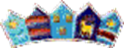 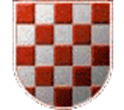          REPUBLIKA HRVATSKAOSJEČKO-BARANJSKA ŽUPANIJA          OPĆINA STRIZIVOJNA           OPĆINSKI NAČELNIKKLASA: 022-05/21-05/54URBROJ: 2121/08-02-21-2Strizivojna, 13.12.2021. godine	Na temelju članka 46. Statuta Općine Strizivojna („Službeni glasnik“ Općine Strizivojna, broj 1/21), općinski načelnik Općine Strizivojna povodom zamolbe Moto kluba „Hrvatski vuk“  donosiO  D  L  U  K  Uo donaciji Moto klubu „Hrvatski vuk“Članak 1.	Odobrava se donacija Moto klubu „Hrvatski vuk“, Preobraženski trg 3, Piškorevci, OIB: 10586294366, povodom organiziranja Moto Mrazova.Članak 2.	Donacija iz članka 1. ove Odluke iznosi 1.500,00 kuna, a uplatit će se na IBAN HR1223600001102166437. 					    					Za izvršenje ove Odluke zadužuje se računovodstvo Jedinstvenog upravnog odjela Općine Strizivojna.Članak 3.Ova sredstva mogu se iskoristiti samo za namjenu iz članka 1. ove Odluke te je potrebno dostaviti izvješće o utrošenoj donaciji.Članak 4.	Ova Odluka stupa na snagu danom donošenja, a objavit će se u Službenom glasniku Općine Strizivojna.                                                                            OPĆINSKI NAČELNIK				 Josip Jakobović, mag.educ.philol. croat.et mag. educ.hist.,v.r.         REPUBLIKA HRVATSKAOSJEČKO-BARANJSKA ŽUPANIJA          OPĆINA STRIZIVOJNA           OPĆINSKI NAČELNIKKLASA:  601-01/2-01/17URBROJ: 2121/08-02-21-2Strizivojna, 13.12.2021. godine													Na temelju odredbi članka 38. i 44. stavka 1. i stavka 2. Zakona o ustanovama („Narodne novine“ broj 76/93, 29/97, 47/99, 35/08, 127/19), članka 37. stavka 3. Zakona o predškolskom odgoju i obrazovanju ("Narodne novine" broj 10/97, 107/07, 94/13, 98/19), članka 60. Statuta Dječjeg vrtića „Bajka“ Strizivojna, članka 46. Statuta Općine Strizivojna („Službeni glasnik“ Općine Strizivojna broj 1/21) općinski načelnik Općine Strizivojna dana 13.12.2021. godine donosiRJEŠENJEo razrješenju ravnateljice ustanove Dječji vrtić „Bajka“ StrizivojnaI.Valentina Birtić iz Starih Perkovaca, Ulica Luke Klaića 5 na osobni zahtjev se razrješava dužnosti ravnateljice Dječjeg vrtića "Bajka" Strizivojna, s danom 13.12.2021. godine.II.Ovo Rješenje stupa na snagu danom donošenja, a objaviti će se u „Službenom glasniku“ Općine Strizivojna.O b r a z l o ž e nj eUpravno vijeće Dječjeg vrtića „Bajka“ Strizivojna primilo je zahtjev Valentine Birtić, ravnateljice Dječjeg vrtića „Bajka“ Strizivojna, kojim traži razrješenje s dužnosti ravnateljice.Odredbama članka 37. stavka 3. Zakona o predškolskom odgoju i obrazovanju ("Narodne novine" broj 10/97, 107/07, 94/13, 98/19) propisano je kako ravnatelja imenuje i razrješava osnivač dječjeg vrtića na prijedlog upravnog vijeća dječjeg vrtića. Osnivač je dužan razriješiti ravnatelja ako ne ispunjava zakonom ili drugim propisima utvrđene obveze, ali prema članku 44. Zakon o ustanovama („Narodne novine“ broj 76/93, 29/97, 47/99, 35/08, 127/19) i ako ravnatelj sam zatraži razrješenje.Člankom 60. Statuta Dječjeg vrtića „Bajka“ Strizivojna utvrđeno je da odluku o imenovanju i razrješenju ravnatelja donosi osnivač na prijedlog Upravnog vijeća. Stoga je Upravno vijeće ustanove na održanoj sjednici dana 13.12.2021. godine temeljem zaprimljenog zahtjeva Valentine Birtić utvrdilo Prijedlog odluke o razrješenju ravnateljice ustanove Dječji vrtić „Bajka“ Strizivojna s danom 13.12.2021. godine.Članak 46. Statuta Općine Strizivojna („Službeni glasnik“ Općine Strizivojna broj 1/21) propisuje da općinski načelnik Općine Strizivojna predstavlja osnivača.Slijedom navedenog, odlučeno je kao u izreci ovog Rješenja.UPUTA O PRAVNOM LIJEKU:Protiv ovog rješenja žalba nije dopuštena, ali se ne može pokrenuti upravni spor, podnošenjem tužbe Upravnom sudu Republike Hrvatske u roku od 30 dana od dostave ovog Rješenja.Na tužbu protiv ovog Rješenja upravna pristojba se ne plaća.							OPĆINSKI NAČELNIK			          	Josip Jakobović, mag.educ.philol.croat.et mag.educ.hist.,v.r.         REPUBLIKA HRVATSKAOSJEČKO-BARANJSKA ŽUPANIJA          OPĆINA STRIZIVOJNA           OPĆINSKI NAČELNIKKLASA:  601-01/21-01/18URBROJ: 2121/08-02-21-2Strizivojna, 13.12.2021. godineNa temelju članaka 44. Zakona o ustanovama ("Narodne novine" broj 76/93, 29/97, 47/99, 35/08 i 127/19), članka 37. stavka 9. Zakona o predškolskom odgoju i obrazovanju ("Narodne novine" broj 10/97, 107/07, 94/13 i 98/19), članka 61. Statuta Dječjeg vrtića Bajka Strizivojna te članka 46. Statuta Općine Strizivojna ("Službeni glasnik" Općine Strizivojna broj 1/21) na prijedlog Upravnog vijeća Dječjeg vrtića Bajka Strizivojna, općinski načelnik Općine Strizivojna donio jeO D L U K U o imenovanju vršitelja dužnosti ravnateljice Dječjeg vrtića „Bajka“ StrizivojnaČlanak 1.Ovom Odlukom imenuje se za vršiteljicu dužnosti ravnateljice Dječjeg vrtića „Bajka“ Strizivojna:Valentina Birtić iz Starih Perkovaca, Ulica Luke Klaića 51.Članak 2.Vršiteljica dužnosti ravnateljice imenuje se do izbora ravnatelja, ali najduže do godinu dana.Članak 3.Ova Odluka stupa na snagu danom donošenja i objavit će se u „Službenom glasniku“ Općine Strizivojna.						        OPĆINSKI NAČELNIK			          	Josip Jakobović, mag.educ.philol.croat.et mag.educ.hist.,v.r.«Službeni Glasnik» Općine Strizivojna Izdaje općina StrizivojnaGlavni i odgovorni urednik:  Josip Jakobović, mag.educ.philol. croat.et mag. educ.hist Načelnik općine StrizivojnaTisak:  Jedinstveni upravni odjel općine Strizivojna, Braće Radića 172Žiro račun kod HPB Zagreb br.  HR8623900011842100006I. IZMJENE I DOPUNE PRORAČUNA Općine Strizivojna za 2021. godinu.....................................IZMJENE PROGRAMA javnih potreba u socijalnoj skrbi na području Općine Strizivojna  za 2021. godinu.....................................................................................................................................................IZMJENE PROGRAMA javnih potreba u kulturi na području Općine Strizivojna za 2021. godinu ....IZMJENE PROGRAMA održavanja objekata i uređaja komunalne infrastrukture za 2021. godinu......................................................................................................................................................IZMJENE PROGRAMA utroška sredstava ostvarenih od naknade za zadržavanje nezakonito izgrađenih zgrada u prostoru na području Općine Strizivojna za . godinu.....................................IZMJENE PROGRAMA utroška sredstava šumskog doprinosa za 2021. godinu.................................IZMJENE PROGRAMA građenja objekata i uređaja komunalne infrastrukture za 2021. godinu........IZMJENE PROGRAMA potreba u predškolskom odgoju na području Općine Strizivojna  za 2021. godinu......................................................................................................................................................IZMJENE PROGRAMA javnih potreba u sportu na području Općine Strizivojna za 2021. godinu.....PLAN PRORAČUNA Općine Strizivojna za 2022. godinu i projekcije za 2023. i 2024. godinu.........PROGRAM utroška sredstava ostvarenih od naknade za zadržavanje nezakonito izgrađenih zgrada u prostoru na području Općine Strizivojna za 2022. godinu...................................................................PROGRAM utroška sredstava šumskog doprinosa za 2022. godinu......................................................PROGRAM građenja objekata i uređaja komunalne infrastrukture za 2022. godinu............................PROGRAM javnih potreba u kulturi na području Općine Strizivojna za 2022. godinu........................PROGRAM održavanja objekata i uređaja komunalne infrastrukture za 2022. godinu........................PROGRAM potreba u predškolskom odgoju na području Općine Strizivojna  za 2022. godinu...........PROGRAM javnih potreba u socijalnoj skrbi na području Općine Strizivojna  za 2022. godinu..........PROGRAM javnih potreba u sportu na području Općine Strizivojna za 2022. godinu.........................ODLUKA o raspoređuju se sredstava za redovito godišnje financiranje političkih stranaka i nezavisnih vijećnika zastupljenih u Općinskom vijeću Općine Strizivojna za 2021. godinu................ODLUKA o raspoređivanju sredstava za financiranje političkih stranaka i članova izabranih s liste grupe birača zastupljenih  u Općinskom vijeću Općine Strizivojna za 2022. godinu............................ODLUKA o cijeni najma sale „Hrvatski dom“ Strizivojna....................................................................ODLUKA o koeficijentima za obračun plaća službenika i namještenika Jedinstvenog upravnog Odijela Općine Strizivojna......................................................................................................................ODLUKU o davanju prethodne suglasnosti na Pravilnik o izmjenama i dopunama Pravilnika o unutarnjem ustrojstvu i načinu rada Dječjeg vrtića „Bajka“ Strizivojna................................................ODLUKA o dodjeli jednokratne pomoći................................................................................................ODLUKA o dodjeli grobnog mjesta.......................................................................................................ODLUKA o davanju suglasnosti na Cjenik komunalnih usluga............................................................ANALIZA sustava stanja civilne zaštite na području Općine Strizivojna u 2021. godini.....................ODLUKA izvršenju Proračuna Općine Strizivojna za 2022. godinu.....................................................PLAN RAZVOJA sustava civilne zaštite na području Općine Strizivojna za 2022. godinu.................PLAN DJELOVANJA u području prirodnih nepogoda za područje Općine Strizivojna za 2022. godinu......................................................................................................................................................31920212425262829304647485152555657586062646667686973767883OPISPLANPOVEĆANJE/SMANJENJENOVI PLAN1234Prihodi poslovanja18.274.474,28-7.818.709,6110.455.764,67Prihodi od prodaje nefinancijske imovine5.500,000,005.500,00UKUPNO PRIHODI18.279.974,28-7.818.709,6110.461.264,67Rashodi poslovanja7.633.324,28-1.760.604,595.872.719,69Rashodi za nabavu nefinancijske imovine7.076.650,00-4.689.234,012.387.415,99UKUPNO RASHODI14.709.974,28-6.449.838,608.260.135,68RAZLIKA VIŠAK/MANJAK3.570.000,00-1.368.871,012.201.128,99UKUPAN DONOS VIŠKA/MANJKA IZ PRETHODNIH GODINA0,001.117.871,011.117.871,01VIŠAK/MANJAK IZ PRETHODNIH GODINA KOJI ĆE SE POKRITI/RASPOREDITI0,001.117.871,011.117.871,01Izdaci za financijsku imovinu i otplate zajmova3.600.000,000,003.600.000,00Primici od financijske imovine i zaduživanja30.000,00251.000,00281.000,00NETO FINANCIRANJE-3.570.000,00251.000,00-3.319.000,00VIŠAK/MANJAK + NETO FINANCIRANJE0,000,000,00RAČUN I OPIS RAČUNAPLANPOVEĆANJE/SMANJENJENOVI PLAN12346 Prihodi poslovanja18.274.474,28-7.818.709,6110.455.764,6761 Prihodi od poreza1.480.479,28-456.259,281.024.220,00611 Porez i prirez na dohodak1.345.479,28-415.259,28930.220,00         11 Opći prihodi i primici1.345.479,28-415.259,28930.220,00613 Porezi na imovinu120.000,00-37.000,0083.000,00         11 Opći prihodi i primici120.000,00-37.000,0083.000,00614 Porezi na robu i usluge15.000,00-4.000,0011.000,00         11 Opći prihodi i primici15.000,00-4.000,0011.000,0063 Pomoći iz inozemstva i od subjekata unutar općeg proračuna15.818.537,52-7.368.066,858.450.470,67633 Pomoći proračunu iz drugih proračuna7.714.850,00-3.642.037,474.072.812,53         11 Opći prihodi i primici4.183.000,00-697.000,003.486.000,00         51 Tekuće pomoći iz drugih proračuna93.850,00-49.037,4744.812,53         52 Kapitalne pomoći iz drugih proračuna3.438.000,00-2.896.000,00542.000,00634 Pomoći od izvanproračunskih korisnika364.875,00-107.266,86257.608,14         53 Pomoći od izvanproračunskih korisnika364.875,00-107.266,86257.608,14636 Pomoći proračunskim korisnicima iz proračuna koji im nije nadležan10.020,000,0010.020,00         51 Tekuće pomoći iz drugih proračuna10.020,000,0010.020,00638 Pomoći temeljem prijenosa EU sredstava7.728.792,52-3.618.762,524.110.030,00         54 Pomoći temeljem prijenosa sredstava EU1.063.950,00-703.920,00360.030,00         55 Kapitalne pomoći temeljem prijenosa sredstava EU6.664.842,52-2.914.842,523.750.000,0064 Prihodi od imovine222.607,48-24.205,48198.402,00641 Prihodi od financijske imovine100,001.002,001.102,00         11 Opći prihodi i primici100,001.000,001.100,00         31 Vlastiti prihodi0,002,002,00642 Prihodi od nefinancijske imovine221.007,48-25.207,48195.800,00         11 Opći prihodi i primici43.250,00-13.250,0030.000,00         43 Legalizacija16.000,00-300,0015.700,00         45 Koncesije16.657,48-11.657,485.000,00         46 Prihodi od poljoprivrednog zemljišta RH145.000,000,00145.000,00         47 Prihodi za posebne namjene - ostalo100,000,00100,00643 Prihodi od kamata na dane zajmove1.500,000,001.500,00         11 Opći prihodi i primici1.500,000,001.500,0065 Prihodi od upravnih i administrativnih pristojbi, pristojbi po posebnim propisima i naknada752.850,0023.020,00775.870,00651 Upravne i administrativne pristojbe115.400,000,00115.400,00         11 Opći prihodi i primici115.400,000,00115.400,00652 Prihodi po posebnim propisima473.450,0027.020,00500.470,00         44 Doprinosi za šume87.000,0093.000,00180.000,00         47 Prihodi za posebne namjene - ostalo386.450,00-65.980,00320.470,00653 Komunalni doprinosi i naknade 164.000,00-4.000,00160.000,00         41 Komunalna naknada150.000,000,00150.000,00         42 Komunalni doprinos14.000,00-4.000,0010.000,0068 Kazne, upravne mjere i ostali prihodi0,006.802,006.802,00683 Ostali prihodi0,006.802,006.802,00         11 Opći prihodi i primici0,006.000,006.000,00         31 Vlastiti prihodi0,00802,00802,007 Prihodi od prodaje nefinancijske imovine5.500,000,005.500,0071 Prihodi od prodaje neproizvedene dugotrajne imovine5.500,000,005.500,00711 Prihodi od prodaje materijalne imovine - prirodnih bogatstava5.500,000,005.500,00         71 Prihodi od prodaje nefinancijske imovine5.500,000,005.500,00UKUPNO PRIHODI18.279.974,28-7.818.709,6110.461.264,67RAČUN I OPIS RAČUNAPLANPOVEĆANJE/SMANJENJENOVI PLAN12343 Rashodi poslovanja7.633.324,28-1.760.604,595.872.719,6931 Rashodi za zaposlene2.274.330,00-477.509,001.796.821,00311 Plaće (Bruto)1.831.000,00-389.089,001.441.911,00312 Ostali rashodi za zaposlene138.100,00-31.900,00106.200,00313 Doprinosi na plaće305.230,00-56.520,00248.710,0032 Materijalni rashodi3.294.344,28-396.815,592.897.528,69321 Naknade troškova zaposlenima96.000,00-13.600,0082.400,00322 Rashodi za materijal i energiju548.350,00-121.458,31426.891,69323 Rashodi za usluge2.108.677,28-94.407,282.014.270,00329 Ostali nespomenuti rashodi poslovanja541.317,00-167.350,00373.967,0034 Financijski rashodi133.200,00-43.300,0089.900,00342 Kamate za primljene kredite i zajmove100.000,00-45.000,0055.000,00343 Ostali financijski rashodi33.200,001.700,0034.900,0036 Pomoći dane u inozemstvo i unutar općeg proračuna77.000,0010.570,0087.570,00363 Pomoći unutar općeg proračuna47.000,0013.070,0060.070,00366 Pomoći proračunskim korisnicima drugih proračuna30.000,00-2.500,0027.500,0037 Naknade građanima i kućanstvima na temelju osiguranja i druge naknade247.050,0056.450,00303.500,00372 Ostale naknade građanima i kućanstvima iz proračuna247.050,0056.450,00303.500,0038 Ostali rashodi1.607.400,00-910.000,00697.400,00381 Tekuće donacije637.400,00-122.000,00515.400,00382 Kapitalne donacije600.000,00-418.000,00182.000,00386 Kapitalne pomoći 370.000,00-370.000,000,004 Rashodi za nabavu nefinancijske imovine7.076.650,00-4.689.234,012.387.415,9941 Rashodi za nabavu neproizvedene dugotrajne imovine158.750,00-108.750,0050.000,00412 Nematerijalna imovina158.750,00-108.750,0050.000,0042 Rashodi za nabavu proizvedene dugotrajne imovine6.767.900,00-4.440.484,012.327.415,99421 Građevinski objekti5.870.000,00-3.976.500,001.893.500,00422 Postrojenja i oprema614.900,00-342.900,00272.000,00424 Knjige, umjetnička djela i ostale izložbene vrijednosti3.000,00-2.000,001.000,00426 Nematerijalna proizvedena imovina280.000,00-119.084,01160.915,9945 Rashodi za dodatna ulaganja na nefinancijskoj imovini150.000,00-140.000,0010.000,00451 Dodatna ulaganja na građevinskim objektima150.000,00-140.000,0010.000,00UKUPNO RASHODI14.709.974,28-6.449.838,608.260.135,68RAČUN I OPIS RAČUNAPLANPOVEĆANJE/SMANJENJENOVI PLAN12345 Izdaci za financijsku imovinu i otplate zajmova3.600.000,000,003.600.000,0054 Izdaci za otplatu glavnice primljenih kredita i zajmova3.600.000,000,003.600.000,00542 Otplata glavnice primljenih kredita i zajmova od kreditnih i ostalih financijskih institucija u javnom sektoru3.600.000,000,003.600.000,008 Primici od financijske imovine i zaduživanja30.000,00251.000,00281.000,0081 Primljeni povrati glavnica danih zajmova i depozita30.000,001.000,0031.000,00812 Primici (povrati) glavnice zajmova danih neprofitnim organizacijama, građanima i kućanstvima30.000,001.000,0031.000,00         81 Primici od zajmova30.000,001.000,0031.000,0084 Primici od zaduživanja0,00250.000,00250.000,00847 Primljeni zajmovi od drugih razina vlasti0,00250.000,00250.000,00         11 Opći prihodi i primici0,00250.000,00250.000,00RAČUN I OPIS RAČUNAPLANPOVEĆANJE/SMANJENJENOVI PLAN12349 Vlastiti izvori0,001.117.871,011.117.871,0192 Rezultat poslovanja0,001.117.871,011.117.871,01922 Višak/manjak prihoda0,001.117.871,011.117.871,01OZNAKA I OPISPLANPOVEĆANJE/SMANJENJENOVI PLAN1234RAZDJEL 001 Predstavnička i izvršna tijela409.900,00-67.050,00342.850,00GLAVA 00101 Predstavnička tijela158.400,00-66.300,0092.100,00GLAVA 00102 Izvršna tijela - načelnik251.500,00-750,00250.750,00RAZDJEL 002 Jedinstveni upravni odjel17.900.074,28-6.382.788,6011.517.285,68GLAVA 00201 Redovna djelatnost Jedinstvenog upravnog odjela7.058.542,00-578.221,326.480.320,68GLAVA 00202 Društvene djelatnosti2.690.452,28-1.234.002,281.456.450,00GLAVA 00203 Gospodarstvo i komunalna djelatnost6.753.000,00-4.484.530,002.268.470,00GLAVA 00204 Proračunski korisnik: Dječji vrtić Bajka1.398.080,00-86.035,001.312.045,00UKUPNO RASHODI18.309.974,28-6.449.838,6011.860.135,68OZNAKA I OPISPLANPOVEĆANJE/SMANJENJENOVI PLAN1234RAZDJEL 001 Predstavnička i izvršna tijela409.900,00-67.050,00342.850,00GLAVA 00101 Predstavnička tijela158.400,00-66.300,0092.100,00IZVOR 11 Opći prihodi i primici118.400,00-34.362,5384.037,47IZVOR 51 Tekuće pomoći iz drugih proračuna40.000,00-31.937,478.062,53PROGRAM 1001 Program političkih stranaka158.400,00-66.300,0092.100,00AKTIVNOST A100101 Redovan rad predstavničkih tijelaFunkcija 0111 Izvršna i zakonodavna tijela25.000,00-8.000,0017.000,00IZVOR 11 Opći prihodi i primici25.000,00-8.000,0017.000,003 Rashodi poslovanja25.000,00-8.000,0017.000,0032 Materijalni rashodi25.000,00-8.000,0017.000,00329 Ostali nespomenuti rashodi poslovanja25.000,00-8.000,0017.000,00AKTIVNOST A100102 Financiranje rada političkih stranakaFunkcija 0111 Izvršna i zakonodavna tijela13.400,000,0013.400,00IZVOR 11 Opći prihodi i primici13.400,000,0013.400,003 Rashodi poslovanja13.400,000,0013.400,0038 Ostali rashodi13.400,000,0013.400,00381 Tekuće donacije13.400,000,0013.400,00AKTIVNOST A100103 Provedba lokalnih izboraFunkcija 011 Izvršna i zakonodavna tijela, financijski i fiskalni poslovi, vanjski poslovi120.000,00-58.300,0061.700,00IZVOR 11 Opći prihodi i primici80.000,00-26.362,5353.637,473 Rashodi poslovanja80.000,00-26.362,5353.637,4732 Materijalni rashodi80.000,00-26.362,5353.637,47329 Ostali nespomenuti rashodi poslovanja80.000,00-26.362,5353.637,47IZVOR 51 Tekuće pomoći iz drugih proračuna40.000,00-31.937,478.062,533 Rashodi poslovanja40.000,00-31.937,478.062,5332 Materijalni rashodi40.000,00-31.937,478.062,53329 Ostali nespomenuti rashodi poslovanja40.000,00-31.937,478.062,53GLAVA 00102 Izvršna tijela - načelnik251.500,00-750,00250.750,00IZVOR 11 Opći prihodi i primici251.500,00-750,00250.750,00PROGRAM 1002 Javna uprava i administracija251.500,00-750,00250.750,00AKTIVNOST A100201 Redovan rad izvršnog tijelaFunkcija 0111 Izvršna i zakonodavna tijela228.400,0010.600,00239.000,00IZVOR 11 Opći prihodi i primici228.400,0010.600,00239.000,003 Rashodi poslovanja228.400,0010.600,00239.000,0031 Rashodi za zaposlene139.800,0021.200,00161.000,00311 Plaće (Bruto)120.000,0011.000,00131.000,00313 Doprinosi na plaće19.800,0010.200,0030.000,0032 Materijalni rashodi73.600,00-10.600,0063.000,00321 Naknade troškova zaposlenima43.000,00-3.500,0039.500,00323 Rashodi za usluge3.600,00-3.600,000,00329 Ostali nespomenuti rashodi poslovanja27.000,00-3.500,0023.500,0038 Ostali rashodi15.000,000,0015.000,00381 Tekuće donacije15.000,000,0015.000,00AKTIVNOST A100202 Dan Općine StrizivojnaFunkcija 0412 Opći poslovi vezani uz rad23.100,00-11.350,0011.750,00IZVOR 11 Opći prihodi i primici23.100,00-11.350,0011.750,003 Rashodi poslovanja23.100,00-11.350,0011.750,0032 Materijalni rashodi23.100,00-11.350,0011.750,00323 Rashodi za usluge5.100,00-4.350,00750,00329 Ostali nespomenuti rashodi poslovanja18.000,00-7.000,0011.000,00RAZDJEL 002 Jedinstveni upravni odjel17.900.074,28-6.382.788,6011.517.285,68GLAVA 00201 Redovna djelatnost Jedinstvenog upravnog odjela7.058.542,00-578.221,326.480.320,68IZVOR 11 Opći prihodi i primici1.711.167,00672.237,692.383.404,69IZVOR 43 Legalizacija16.000,000,0016.000,00IZVOR 52 Kapitalne pomoći iz drugih proračuna370.000,00-324.884,0145.115,99IZVOR 53 Pomoći od izvanproračunskih korisnika364.875,00-79.075,00285.800,00IZVOR 55 Kapitalne pomoći temeljem prijenosa sredstava EU4.596.500,00-846.500,003.750.000,00PROGRAM 1003 Javna uprava i administracija4.873.667,00114.887,694.988.554,69AKTIVNOST A100301 Administrativno, tehničko i stručno osoblje i materijalni troškoviFunkcija 0131 Opće usluge vezane uz službenike738.217,0056.437,69794.654,69IZVOR 11 Opći prihodi i primici738.217,0056.437,69794.654,693 Rashodi poslovanja738.217,0056.437,69794.654,6931 Rashodi za zaposlene262.400,0053.100,00315.500,00311 Plaće (Bruto)193.000,0059.000,00252.000,00312 Ostali rashodi za zaposlene37.400,00-23.900,0013.500,00313 Doprinosi na plaće32.000,0018.000,0050.000,0032 Materijalni rashodi405.817,0073.337,69479.154,69321 Naknade troškova zaposlenima17.000,00-7.100,009.900,00322 Rashodi za materijal i energiju94.500,0020.487,69114.987,69323 Rashodi za usluge185.000,0033.050,00218.050,00329 Ostali nespomenuti rashodi poslovanja109.317,0026.900,00136.217,0038 Ostali rashodi70.000,00-70.000,000,00386 Kapitalne pomoći 70.000,00-70.000,000,00AKTIVNOST A100303 Financijski posloviFunkcija 0112 Financijski i fiskalni poslovi3.732.000,00-44.900,003.687.100,00IZVOR 11 Opći prihodi i primici132.000,00-44.900,0087.100,003 Rashodi poslovanja132.000,00-44.900,0087.100,0034 Financijski rashodi132.000,00-44.900,0087.100,00342 Kamate za primljene kredite i zajmove100.000,00-45.000,0055.000,00343 Ostali financijski rashodi32.000,00100,0032.100,00IZVOR 55 Kapitalne pomoći temeljem prijenosa sredstava EU3.600.000,000,003.600.000,005 Izdaci za financijsku imovinu i otplate zajmova3.600.000,000,003.600.000,0054 Izdaci za otplatu glavnice primljenih kredita i zajmova3.600.000,000,003.600.000,00542 Otplata glavnice primljenih kredita i zajmova od kreditnih i ostalih financijskih institucija u javnom sektoru3.600.000,000,003.600.000,00AKTIVNOST A100304 Intelektualne uslugeFunkcija 0133 Ostale opće usluge249.000,00117.500,00366.500,00IZVOR 11 Opći prihodi i primici249.000,00117.500,00366.500,003 Rashodi poslovanja249.000,00117.500,00366.500,0032 Materijalni rashodi249.000,00117.500,00366.500,00323 Rashodi za usluge249.000,00117.500,00366.500,00AKTIVNOST A100305 Javni radoviFunkcija 066 Rashodi vezani uz stanovanje i kom. pogodnosti koji nisu drugdje svrstani154.450,00-14.150,00140.300,00IZVOR 11 Opći prihodi i primici3.000,00-1.900,001.100,003 Rashodi poslovanja3.000,00-1.900,001.100,0032 Materijalni rashodi3.000,00-1.900,001.100,00321 Naknade troškova zaposlenima2.000,00-2.000,000,00322 Rashodi za materijal i energiju1.000,00100,001.100,00IZVOR 53 Pomoći od izvanproračunskih korisnika151.450,00-12.250,00139.200,003 Rashodi poslovanja151.450,00-12.250,00139.200,0031 Rashodi za zaposlene151.450,00-12.250,00139.200,00311 Plaće (Bruto)130.000,00-6.900,00123.100,00313 Doprinosi na plaće21.450,00-5.350,0016.100,00PROGRAM 1004 Izgradnja i održavanje objekata u vlasništvu Općine1.520.000,00-426.000,001.094.000,00AKTIVNOST A100401 Izgradnja objekataFunkcija 062 Razvoj zajednice1.350.000,00-401.000,00949.000,00IZVOR 11 Opći prihodi i primici337.500,00445.500,00783.000,004 Rashodi za nabavu nefinancijske imovine337.500,00445.500,00783.000,0042 Rashodi za nabavu proizvedene dugotrajne imovine337.500,00445.500,00783.000,00421 Građevinski objekti337.500,00445.500,00783.000,00IZVOR 43 Legalizacija16.000,000,0016.000,004 Rashodi za nabavu nefinancijske imovine16.000,000,0016.000,0042 Rashodi za nabavu proizvedene dugotrajne imovine16.000,000,0016.000,00421 Građevinski objekti16.000,000,0016.000,00IZVOR 55 Kapitalne pomoći temeljem prijenosa sredstava EU996.500,00-846.500,00150.000,004 Rashodi za nabavu nefinancijske imovine996.500,00-846.500,00150.000,0042 Rashodi za nabavu proizvedene dugotrajne imovine996.500,00-846.500,00150.000,00421 Građevinski objekti996.500,00-846.500,00150.000,00AKTIVNOST A100402 Dodatna ulaganja i održavanje objekataFunkcija 062 Razvoj zajednice170.000,00-25.000,00145.000,00IZVOR 11 Opći prihodi i primici20.000,00115.000,00135.000,003 Rashodi poslovanja20.000,00115.000,00135.000,0032 Materijalni rashodi20.000,00115.000,00135.000,00323 Rashodi za usluge20.000,00115.000,00135.000,00IZVOR 52 Kapitalne pomoći iz drugih proračuna150.000,00-140.000,0010.000,004 Rashodi za nabavu nefinancijske imovine150.000,00-140.000,0010.000,0045 Rashodi za dodatna ulaganja na nefinancijskoj imovini150.000,00-140.000,0010.000,00451 Dodatna ulaganja na građevinskim objektima150.000,00-140.000,0010.000,00PROGRAM 1012 Nabava i održavanje dugotrajne imovine664.875,00-267.109,01397.765,99AKTIVNOST A101202 Nabava opremeFunkcija 062 Razvoj zajednice40.000,006.000,0046.000,00IZVOR 11 Opći prihodi i primici40.000,006.000,0046.000,004 Rashodi za nabavu nefinancijske imovine40.000,006.000,0046.000,0042 Rashodi za nabavu proizvedene dugotrajne imovine40.000,006.000,0046.000,00422 Postrojenja i oprema40.000,006.000,0046.000,00AKTIVNOST A101203 Izrada prostornih planova i strateških dokumenataFunkcija 062 Razvoj zajednice280.000,00-119.084,01160.915,99IZVOR 11 Opći prihodi i primici60.000,0065.800,00125.800,004 Rashodi za nabavu nefinancijske imovine60.000,0065.800,00125.800,0042 Rashodi za nabavu proizvedene dugotrajne imovine60.000,0065.800,00125.800,00426 Nematerijalna proizvedena imovina60.000,0065.800,00125.800,00IZVOR 52 Kapitalne pomoći iz drugih proračuna220.000,00-184.884,0135.115,994 Rashodi za nabavu nefinancijske imovine220.000,00-184.884,0135.115,9942 Rashodi za nabavu proizvedene dugotrajne imovine220.000,00-184.884,0135.115,99426 Nematerijalna proizvedena imovina220.000,00-184.884,0135.115,99AKTIVNOST A101204 Projekt digitalne arhiveFunkcija 062 Razvoj zajednice185.375,00-3.025,00182.350,00IZVOR 11 Opći prihodi i primici35.750,000,0035.750,003 Rashodi poslovanja35.750,000,0035.750,0032 Materijalni rashodi35.750,000,0035.750,00323 Rashodi za usluge35.750,000,0035.750,00IZVOR 53 Pomoći od izvanproračunskih korisnika149.625,00-3.025,00146.600,003 Rashodi poslovanja99.625,00-3.025,0096.600,0032 Materijalni rashodi99.625,00-3.025,0096.600,00323 Rashodi za usluge99.625,00-3.025,0096.600,004 Rashodi za nabavu nefinancijske imovine50.000,000,0050.000,0041 Rashodi za nabavu neproizvedene dugotrajne imovine50.000,000,0050.000,00412 Nematerijalna imovina50.000,000,0050.000,00AKTIVNOST A101205 Sustav e-grobljeFunkcija 062 Razvoj zajednice159.500,00-151.000,008.500,00IZVOR 11 Opći prihodi i primici95.700,00-87.200,008.500,003 Rashodi poslovanja25.750,00-22.250,003.500,0032 Materijalni rashodi25.750,00-22.250,003.500,00323 Rashodi za usluge25.750,00-22.250,003.500,004 Rashodi za nabavu nefinancijske imovine69.950,00-64.950,005.000,0041 Rashodi za nabavu neproizvedene dugotrajne imovine44.950,00-44.950,000,00412 Nematerijalna imovina44.950,00-44.950,000,0042 Rashodi za nabavu proizvedene dugotrajne imovine25.000,00-20.000,005.000,00422 Postrojenja i oprema25.000,00-20.000,005.000,00IZVOR 53 Pomoći od izvanproračunskih korisnika63.800,00-63.800,000,004 Rashodi za nabavu nefinancijske imovine63.800,00-63.800,000,0041 Rashodi za nabavu neproizvedene dugotrajne imovine63.800,00-63.800,000,00412 Nematerijalna imovina63.800,00-63.800,000,00GLAVA 00202 Društvene djelatnosti2.690.452,28-1.234.002,281.456.450,00IZVOR 11 Opći prihodi i primici1.342.652,28-315.102,281.027.550,00IZVOR 51 Tekuće pomoći iz drugih proračuna53.850,00-17.100,0036.750,00IZVOR 52 Kapitalne pomoći iz drugih proračuna200.000,00-200.000,000,00IZVOR 54 Pomoći temeljem prijenosa sredstava EU1.063.950,00-702.800,00361.150,00IZVOR 81 Primici od zajmova30.000,001.000,0031.000,00PROGRAM 1008 Program javnih potreba u kulturi, sportu i religiji563.000,00-157.500,00405.500,00AKTIVNOST A100801 Djelatnost udruga u kulturiFunkcija 082 Službe kulture70.000,000,0070.000,00IZVOR 11 Opći prihodi i primici70.000,000,0070.000,003 Rashodi poslovanja70.000,000,0070.000,0038 Ostali rashodi70.000,000,0070.000,00381 Tekuće donacije70.000,000,0070.000,00AKTIVNOST A100802 Djelatnost udruga u sportuFunkcija 081 Službe rekreacije i sporta220.000,000,00220.000,00IZVOR 11 Opći prihodi i primici220.000,000,00220.000,003 Rashodi poslovanja220.000,000,00220.000,0038 Ostali rashodi220.000,000,00220.000,00381 Tekuće donacije220.000,000,00220.000,00AKTIVNOST A100803 Djelatnost vjerskih zajednicaFunkcija 084 Religijske i druge službe zajednice100.000,00-90.000,0010.000,00IZVOR 11 Opći prihodi i primici100.000,00-90.000,0010.000,003 Rashodi poslovanja100.000,00-90.000,0010.000,0038 Ostali rashodi100.000,00-90.000,0010.000,00381 Tekuće donacije100.000,00-90.000,0010.000,00AKTIVNOST A100804 Djelatnost udruga civilnog društvaFunkcija 086 Rashodi za rekreaciju, kulturu i religiju koji nisu drugdje svrstani25.000,000,0025.000,00IZVOR 11 Opći prihodi i primici25.000,000,0025.000,003 Rashodi poslovanja25.000,000,0025.000,0038 Ostali rashodi25.000,000,0025.000,00381 Tekuće donacije25.000,000,0025.000,00AKTIVNOST A100805 Manifestacije u StrizivojniFunkcija 0473 Turizam148.000,00-67.500,0080.500,00IZVOR 11 Opći prihodi i primici133.000,00-52.500,0080.500,003 Rashodi poslovanja133.000,00-52.500,0080.500,0032 Materijalni rashodi133.000,00-52.500,0080.500,00329 Ostali nespomenuti rashodi poslovanja133.000,00-52.500,0080.500,00IZVOR 51 Tekuće pomoći iz drugih proračuna15.000,00-15.000,000,003 Rashodi poslovanja15.000,00-15.000,000,0032 Materijalni rashodi15.000,00-15.000,000,00329 Ostali nespomenuti rashodi poslovanja15.000,00-15.000,000,00PROGRAM 1009 Program socijalne skrbi541.050,00-335.300,00205.750,00AKTIVNOST A100901 Pomoć u novcuFunkcija 106 Stanovanje511.850,00-335.100,00176.750,00IZVOR 11 Opći prihodi i primici473.000,00-333.000,00140.000,003 Rashodi poslovanja473.000,00-333.000,00140.000,0037 Naknade građanima i kućanstvima na temelju osiguranja i druge naknade73.000,0067.000,00140.000,00372 Ostale naknade građanima i kućanstvima iz proračuna73.000,0067.000,00140.000,0038 Ostali rashodi400.000,00-400.000,000,00382 Kapitalne donacije400.000,00-400.000,000,00IZVOR 51 Tekuće pomoći iz drugih proračuna38.850,00-2.100,0036.750,003 Rashodi poslovanja38.850,00-2.100,0036.750,0037 Naknade građanima i kućanstvima na temelju osiguranja i druge naknade38.850,00-2.100,0036.750,00372 Ostale naknade građanima i kućanstvima iz proračuna38.850,00-2.100,0036.750,00AKTIVNOST A100903 Humanitarna skrb i drugi interesi građanaFunkcija 109 Aktivnosti socijalne zaštite koje nisu drugdje svrstane29.200,00-200,0029.000,00IZVOR 11 Opći prihodi i primici29.200,00-200,0029.000,003 Rashodi poslovanja29.200,00-200,0029.000,0037 Naknade građanima i kućanstvima na temelju osiguranja i druge naknade29.200,00-200,0029.000,00372 Ostale naknade građanima i kućanstvima iz proračuna29.200,00-200,0029.000,00PROGRAM 1010 Program zaštite i spašavanja369.000,00-24.000,00345.000,00AKTIVNOST A101001 DVDFunkcija 032 Usluge protupožarne zaštite360.000,00-18.000,00342.000,00IZVOR 11 Opći prihodi i primici160.000,00182.000,00342.000,003 Rashodi poslovanja160.000,00182.000,00342.000,0038 Ostali rashodi160.000,00182.000,00342.000,00381 Tekuće donacije160.000,000,00160.000,00382 Kapitalne donacije0,00182.000,00182.000,00IZVOR 52 Kapitalne pomoći iz drugih proračuna200.000,00-200.000,000,003 Rashodi poslovanja200.000,00-200.000,000,0038 Ostali rashodi200.000,00-200.000,000,00382 Kapitalne donacije200.000,00-200.000,000,00AKTIVNOST A101003 Civilna zaštita i spašavanjeFunkcija 032 Usluge protupožarne zaštite9.000,00-6.000,003.000,00IZVOR 11 Opći prihodi i primici9.000,00-6.000,003.000,003 Rashodi poslovanja9.000,00-6.000,003.000,0032 Materijalni rashodi5.000,00-4.000,001.000,00329 Ostali nespomenuti rashodi poslovanja5.000,00-4.000,001.000,0038 Ostali rashodi4.000,00-2.000,002.000,00381 Tekuće donacije4.000,00-2.000,002.000,00PROGRAM 1011 Program obrazovanja150.452,28-11.402,28139.050,00AKTIVNOST A101102 Javne potrebe u školstvu- vrtić NazaretFunkcija 0912 Osnovno obrazovanje6.000,00750,006.750,00IZVOR 11 Opći prihodi i primici6.000,00750,006.750,003 Rashodi poslovanja6.000,00750,006.750,0037 Naknade građanima i kućanstvima na temelju osiguranja i druge naknade6.000,00750,006.750,00372 Ostale naknade građanima i kućanstvima iz proračuna6.000,00750,006.750,00AKTIVNOST A101105 OŠ StrizivojnaFunkcija 0912 Osnovno obrazovanje30.000,00-2.500,0027.500,00IZVOR 11 Opći prihodi i primici30.000,00-2.500,0027.500,003 Rashodi poslovanja30.000,00-2.500,0027.500,0036 Pomoći dane u inozemstvo i unutar općeg proračuna30.000,00-2.500,0027.500,00366 Pomoći proračunskim korisnicima drugih proračuna30.000,00-2.500,0027.500,00AKTIVNOST A101107 Pripreme za maturuFunkcija 0912 Osnovno obrazovanje14.452,28-652,2813.800,00IZVOR 11 Opći prihodi i primici14.452,28-652,2813.800,003 Rashodi poslovanja14.452,28-652,2813.800,0032 Materijalni rashodi14.452,28-652,2813.800,00323 Rashodi za usluge14.452,28-652,2813.800,00AKTIVNOST A101108 Stipendiranje studenataFunkcija 094 Visoka naobrazba100.000,00-9.000,0091.000,00IZVOR 11 Opći prihodi i primici70.000,00-10.000,0060.000,003 Rashodi poslovanja70.000,00-10.000,0060.000,0037 Naknade građanima i kućanstvima na temelju osiguranja i druge naknade70.000,00-10.000,0060.000,00372 Ostale naknade građanima i kućanstvima iz proračuna70.000,00-10.000,0060.000,00IZVOR 81 Primici od zajmova30.000,001.000,0031.000,003 Rashodi poslovanja30.000,001.000,0031.000,0037 Naknade građanima i kućanstvima na temelju osiguranja i druge naknade30.000,001.000,0031.000,00372 Ostale naknade građanima i kućanstvima iz proračuna30.000,001.000,0031.000,00PROGRAM 1013 Projekt "Zaželi"1.066.950,00-705.800,00361.150,00AKTIVNOST A101301 Projekt "Zaželi"-Upravljanje projektimaFunkcija 102 Starost285.050,00-155.450,00129.600,00IZVOR 11 Opći prihodi i primici3.000,00-3.000,000,003 Rashodi poslovanja3.000,00-3.000,000,0032 Materijalni rashodi3.000,00-3.000,000,00321 Naknade troškova zaposlenima3.000,00-3.000,000,00IZVOR 54 Pomoći temeljem prijenosa sredstava EU282.050,00-152.450,00129.600,003 Rashodi poslovanja282.050,00-152.450,00129.600,0031 Rashodi za zaposlene210.200,00-92.500,00117.700,00311 Plaće (Bruto)176.000,00-75.000,00101.000,00312 Ostali rashodi za zaposlene3.000,00-3.000,000,00313 Doprinosi na plaće31.200,00-14.500,0016.700,0032 Materijalni rashodi71.850,00-59.950,0011.900,00321 Naknade troškova zaposlenima8.500,00-8.500,000,00322 Rashodi za materijal i energiju3.350,00-3.350,000,00329 Ostali nespomenuti rashodi poslovanja60.000,00-48.100,0011.900,00AKTIVNOST A101302 Projekt "Zaželi" - promidžba i vidljivostFunkcija 102 Starost81.000,00-33.000,0048.000,00IZVOR 54 Pomoći temeljem prijenosa sredstava EU81.000,00-33.000,0048.000,003 Rashodi poslovanja81.000,00-33.000,0048.000,0032 Materijalni rashodi81.000,00-33.000,0048.000,00323 Rashodi za usluge81.000,00-33.000,0048.000,00AKTIVNOST A101303 Projekt "Zaželi" - Edukacija i zapošljavanjeFunkcija 102 Starost700.900,00-517.350,00183.550,00IZVOR 54 Pomoći temeljem prijenosa sredstava EU700.900,00-517.350,00183.550,003 Rashodi poslovanja691.000,00-507.450,00183.550,0031 Rashodi za zaposlene587.000,00-433.450,00153.550,00311 Plaće (Bruto)480.000,00-352.500,00127.500,00312 Ostali rashodi za zaposlene27.000,00-22.000,005.000,00313 Doprinosi na plaće80.000,00-58.950,0021.050,0032 Materijalni rashodi104.000,00-74.000,0030.000,00322 Rashodi za materijal i energiju104.000,00-74.000,0030.000,004 Rashodi za nabavu nefinancijske imovine9.900,00-9.900,000,0042 Rashodi za nabavu proizvedene dugotrajne imovine9.900,00-9.900,000,00422 Postrojenja i oprema9.900,00-9.900,000,00GLAVA 00203 Gospodarstvo i komunalna djelatnost6.753.000,00-4.484.530,002.268.470,00IZVOR 11 Opći prihodi i primici1.384.550,00-155.509,191.229.040,81IZVOR 41 Komunalna naknada150.000,0040.808,39190.808,39IZVOR 42 Komunalni doprinos14.000,00-2.765,0111.234,99IZVOR 44 Doprinosi za šume87.000,0093.039,42180.039,42IZVOR 45 Koncesije16.657,48-11.657,485.000,00IZVOR 46 Prihodi od poljoprivrednog zemljišta RH145.000,000,00145.000,00IZVOR 47 Prihodi za posebne namjene - ostalo13.950,00-12.103,611.846,39IZVOR 52 Kapitalne pomoći iz drugih proračuna2.868.000,00-2.368.000,00500.000,00IZVOR 55 Kapitalne pomoći temeljem prijenosa sredstava EU2.068.342,52-2.068.342,520,00IZVOR 71 Prihodi od prodaje nefinancijske imovine5.500,000,005.500,00PROGRAM 1005 Program održavanja uređaja i objekata komunalne infrastrukture1.053.000,00-193.500,00859.500,00AKTIVNOST A100501 Održavanje nerazvrstanih cesta i poljskih putevaFunkcija 0451 Cestovni promet484.000,00-334.000,00150.000,00IZVOR 11 Opći prihodi i primici84.000,00-79.000,005.000,003 Rashodi poslovanja84.000,00-79.000,005.000,0032 Materijalni rashodi84.000,00-79.000,005.000,00323 Rashodi za usluge84.000,00-79.000,005.000,00IZVOR 46 Prihodi od poljoprivrednog zemljišta RH145.000,000,00145.000,003 Rashodi poslovanja145.000,000,00145.000,0032 Materijalni rashodi145.000,000,00145.000,00323 Rashodi za usluge145.000,000,00145.000,00IZVOR 52 Kapitalne pomoći iz drugih proračuna255.000,00-255.000,000,003 Rashodi poslovanja255.000,00-255.000,000,0032 Materijalni rashodi255.000,00-255.000,000,00323 Rashodi za usluge255.000,00-255.000,000,00AKTIVNOST A100502 Održavanje groblja i mrtvačniceFunkcija 065 Istraživanje i razvoj stanovanja i komunalnih pogodnosti100.000,003.000,00103.000,00IZVOR 11 Opći prihodi i primici100.000,00-95.000,005.000,003 Rashodi poslovanja100.000,00-95.000,005.000,0032 Materijalni rashodi100.000,00-95.000,005.000,00323 Rashodi za usluge100.000,00-95.000,005.000,00IZVOR 42 Komunalni doprinos0,0011.234,9911.234,993 Rashodi poslovanja0,0011.234,9911.234,9932 Materijalni rashodi0,0011.234,9911.234,99323 Rashodi za usluge0,0011.234,9911.234,99IZVOR 44 Doprinosi za šume0,0086.765,0186.765,013 Rashodi poslovanja0,0086.765,0186.765,0132 Materijalni rashodi0,0086.765,0186.765,01323 Rashodi za usluge0,0086.765,0186.765,01AKTIVNOST A100503 Održavanje objekata i javnih površinaFunkcija 065 Istraživanje i razvoj stanovanja i komunalnih pogodnosti334.000,00172.500,00506.500,00IZVOR 11 Opći prihodi i primici334.000,00-8.729,19325.270,813 Rashodi poslovanja334.000,00-8.729,19325.270,8132 Materijalni rashodi303.000,00-12.729,19290.270,81323 Rashodi za usluge303.000,00-12.729,19290.270,8136 Pomoći dane u inozemstvo i unutar općeg proračuna31.000,004.000,0035.000,00363 Pomoći unutar općeg proračuna31.000,004.000,0035.000,00IZVOR 41 Komunalna naknada0,0090.808,3990.808,393 Rashodi poslovanja0,0090.808,3990.808,3932 Materijalni rashodi0,0090.808,3990.808,39323 Rashodi za usluge0,0090.808,3990.808,39IZVOR 44 Doprinosi za šume0,0084.774,4184.774,413 Rashodi poslovanja0,0084.774,4184.774,4132 Materijalni rashodi0,0084.774,4184.774,41323 Rashodi za usluge0,0084.774,4184.774,41IZVOR 47 Prihodi za posebne namjene - ostalo0,00146,39146,393 Rashodi poslovanja0,00146,39146,3932 Materijalni rashodi0,00146,39146,39323 Rashodi za usluge0,00146,39146,39IZVOR 71 Prihodi od prodaje nefinancijske imovine0,005.500,005.500,003 Rashodi poslovanja0,005.500,005.500,0032 Materijalni rashodi0,005.500,005.500,00323 Rashodi za usluge0,005.500,005.500,00AKTIVNOST A100504 Održavanje javne rasvjeteFunkcija 064 Ulična rasvjeta90.000,00-15.000,0075.000,00IZVOR 41 Komunalna naknada90.000,00-15.000,0075.000,003 Rashodi poslovanja90.000,00-15.000,0075.000,0032 Materijalni rashodi90.000,00-15.000,0075.000,00322 Rashodi za materijal i energiju65.000,00-15.000,0050.000,00323 Rashodi za usluge25.000,000,0025.000,00AKTIVNOST A100505 Održavanje kanalske mrežeFunkcija 0455 Promet cjevovodima i ostali promet45.000,00-20.000,0025.000,00IZVOR 41 Komunalna naknada45.000,00-20.000,0025.000,003 Rashodi poslovanja45.000,00-20.000,0025.000,0032 Materijalni rashodi45.000,00-20.000,0025.000,00323 Rashodi za usluge45.000,00-20.000,0025.000,00PROGRAM 1006 Program izgradnje uređaja i objekata komunalne infrastrukture5.090.000,00-3.882.500,001.207.500,00AKTIVNOST A100601 Objekti mrtvačnice i grobljaFunkcija 066 Rashodi vezani uz stanovanje i kom. pogodnosti koji nisu drugdje svrstani1.100.000,00-1.091.500,008.500,00IZVOR 41 Komunalna naknada15.000,00-15.000,000,004 Rashodi za nabavu nefinancijske imovine15.000,00-15.000,000,0042 Rashodi za nabavu proizvedene dugotrajne imovine15.000,00-15.000,000,00421 Građevinski objekti15.000,00-15.000,000,00IZVOR 44 Doprinosi za šume87.000,00-78.500,008.500,004 Rashodi za nabavu nefinancijske imovine87.000,00-78.500,008.500,0042 Rashodi za nabavu proizvedene dugotrajne imovine87.000,00-78.500,008.500,00421 Građevinski objekti87.000,00-78.500,008.500,00IZVOR 45 Koncesije16.657,48-16.657,480,004 Rashodi za nabavu nefinancijske imovine16.657,48-16.657,480,0042 Rashodi za nabavu proizvedene dugotrajne imovine16.657,48-16.657,480,00421 Građevinski objekti16.657,48-16.657,480,00IZVOR 52 Kapitalne pomoći iz drugih proračuna613.000,00-613.000,000,004 Rashodi za nabavu nefinancijske imovine613.000,00-613.000,000,0042 Rashodi za nabavu proizvedene dugotrajne imovine613.000,00-613.000,000,00421 Građevinski objekti613.000,00-613.000,000,00IZVOR 55 Kapitalne pomoći temeljem prijenosa sredstava EU368.342,52-368.342,520,004 Rashodi za nabavu nefinancijske imovine368.342,52-368.342,520,0042 Rashodi za nabavu proizvedene dugotrajne imovine368.342,52-368.342,520,00421 Građevinski objekti368.342,52-368.342,520,00AKTIVNOST A100604 Nerazvrstane cesteFunkcija 0451 Cestovni promet600.000,0036.000,00636.000,00IZVOR 11 Opći prihodi i primici0,00136.000,00136.000,004 Rashodi za nabavu nefinancijske imovine0,00136.000,00136.000,0042 Rashodi za nabavu proizvedene dugotrajne imovine0,00136.000,00136.000,00421 Građevinski objekti0,00136.000,00136.000,00IZVOR 52 Kapitalne pomoći iz drugih proračuna600.000,00-100.000,00500.000,004 Rashodi za nabavu nefinancijske imovine600.000,00-100.000,00500.000,0042 Rashodi za nabavu proizvedene dugotrajne imovine600.000,00-100.000,00500.000,00421 Građevinski objekti600.000,00-100.000,00500.000,00AKTIVNOST A100605 Vodovod, toplovod, kanalizacijaFunkcija 0455 Promet cjevovodima i ostali promet20.000,00-20.000,000,00IZVOR 11 Opći prihodi i primici6.000,00-6.000,000,004 Rashodi za nabavu nefinancijske imovine6.000,00-6.000,000,0042 Rashodi za nabavu proizvedene dugotrajne imovine6.000,00-6.000,000,00421 Građevinski objekti6.000,00-6.000,000,00IZVOR 42 Komunalni doprinos14.000,00-14.000,000,004 Rashodi za nabavu nefinancijske imovine14.000,00-14.000,000,0042 Rashodi za nabavu proizvedene dugotrajne imovine14.000,00-14.000,000,00421 Građevinski objekti14.000,00-14.000,000,00AKTIVNOST A100606 Javna rasvjetaFunkcija 064 Ulična rasvjeta400.000,00-290.000,00110.000,00IZVOR 11 Opći prihodi i primici80.550,0029.450,00110.000,004 Rashodi za nabavu nefinancijske imovine80.550,0029.450,00110.000,0042 Rashodi za nabavu proizvedene dugotrajne imovine80.550,0029.450,00110.000,00421 Građevinski objekti80.550,0029.450,00110.000,00IZVOR 47 Prihodi za posebne namjene - ostalo13.950,00-13.950,000,004 Rashodi za nabavu nefinancijske imovine13.950,00-13.950,000,0042 Rashodi za nabavu proizvedene dugotrajne imovine13.950,00-13.950,000,00421 Građevinski objekti13.950,00-13.950,000,00IZVOR 52 Kapitalne pomoći iz drugih proračuna300.000,00-300.000,000,004 Rashodi za nabavu nefinancijske imovine300.000,00-300.000,000,0042 Rashodi za nabavu proizvedene dugotrajne imovine300.000,00-300.000,000,00421 Građevinski objekti300.000,00-300.000,000,00IZVOR 71 Prihodi od prodaje nefinancijske imovine5.500,00-5.500,000,004 Rashodi za nabavu nefinancijske imovine5.500,00-5.500,000,0042 Rashodi za nabavu proizvedene dugotrajne imovine5.500,00-5.500,000,00421 Građevinski objekti5.500,00-5.500,000,00AKTIVNOST A100607 Izgradnja staza, ugibališta i uređenje parkiralištaFunkcija 0451 Cestovni promet1.900.000,00-1.710.000,00190.000,00IZVOR 11 Opći prihodi i primici0,00190.000,00190.000,004 Rashodi za nabavu nefinancijske imovine0,00190.000,00190.000,0042 Rashodi za nabavu proizvedene dugotrajne imovine0,00190.000,00190.000,00421 Građevinski objekti0,00190.000,00190.000,00IZVOR 52 Kapitalne pomoći iz drugih proračuna1.100.000,00-1.100.000,000,004 Rashodi za nabavu nefinancijske imovine1.100.000,00-1.100.000,000,0042 Rashodi za nabavu proizvedene dugotrajne imovine1.100.000,00-1.100.000,000,00421 Građevinski objekti1.100.000,00-1.100.000,000,00IZVOR 55 Kapitalne pomoći temeljem prijenosa sredstava EU800.000,00-800.000,000,004 Rashodi za nabavu nefinancijske imovine800.000,00-800.000,000,0042 Rashodi za nabavu proizvedene dugotrajne imovine800.000,00-800.000,000,00421 Građevinski objekti800.000,00-800.000,000,00AKTIVNOST A100609 Mobilno reciklažno dvorišteFunkcija 051 Gospodarenje otpadom170.000,00-72.000,0098.000,00IZVOR 11 Opći prihodi i primici170.000,00-72.000,0098.000,003 Rashodi poslovanja70.000,00-25.000,0045.000,0032 Materijalni rashodi70.000,00-25.000,0045.000,00323 Rashodi za usluge70.000,00-25.000,0045.000,004 Rashodi za nabavu nefinancijske imovine100.000,00-47.000,0053.000,0042 Rashodi za nabavu proizvedene dugotrajne imovine100.000,00-47.000,0053.000,00422 Postrojenja i oprema100.000,00-47.000,0053.000,00AKTIVNOST A100610 Poduzetnička zonaFunkcija 049 Ekonomski poslovi koji nisu drugdje svrstani500.000,00-500.000,000,00IZVOR 55 Kapitalne pomoći temeljem prijenosa sredstava EU500.000,00-500.000,000,004 Rashodi za nabavu nefinancijske imovine500.000,00-500.000,000,0042 Rashodi za nabavu proizvedene dugotrajne imovine500.000,00-500.000,000,00421 Građevinski objekti500.000,00-500.000,000,00AKTIVNOST A100611 Dječje igrališteFunkcija 062 Razvoj zajednice400.000,00-235.000,00165.000,00IZVOR 11 Opći prihodi i primici0,00165.000,00165.000,004 Rashodi za nabavu nefinancijske imovine0,00165.000,00165.000,0042 Rashodi za nabavu proizvedene dugotrajne imovine0,00165.000,00165.000,00422 Postrojenja i oprema0,00165.000,00165.000,00IZVOR 55 Kapitalne pomoći temeljem prijenosa sredstava EU400.000,00-400.000,000,004 Rashodi za nabavu nefinancijske imovine400.000,00-400.000,000,0042 Rashodi za nabavu proizvedene dugotrajne imovine400.000,00-400.000,000,00422 Postrojenja i oprema400.000,00-400.000,000,00PROGRAM 1007 Ostale komunalne djelatnosti280.000,00-78.530,00201.470,00AKTIVNOST A100701 Ostale komunalne djelatnostiFunkcija 056 Poslovi i usluge zaštite okoliša koji nisu drugdje svrstani170.000,00-75.300,0094.700,00IZVOR 11 Opći prihodi i primici170.000,00-82.000,0088.000,003 Rashodi poslovanja170.000,00-82.000,0088.000,0032 Materijalni rashodi170.000,00-82.000,0088.000,00323 Rashodi za usluge170.000,00-82.000,0088.000,00IZVOR 45 Koncesije0,005.000,005.000,003 Rashodi poslovanja0,005.000,005.000,0032 Materijalni rashodi0,005.000,005.000,00323 Rashodi za usluge0,005.000,005.000,00IZVOR 47 Prihodi za posebne namjene - ostalo0,001.700,001.700,003 Rashodi poslovanja0,001.700,001.700,0032 Materijalni rashodi0,001.700,001.700,00323 Rashodi za usluge0,001.700,001.700,00AKTIVNOST A100702 Veterinarske uslugeFunkcija 056 Poslovi i usluge zaštite okoliša koji nisu drugdje svrstani93.000,00-11.300,0081.700,00IZVOR 11 Opći prihodi i primici93.000,00-11.300,0081.700,003 Rashodi poslovanja93.000,00-11.300,0081.700,0032 Materijalni rashodi93.000,00-11.300,0081.700,00323 Rashodi za usluge93.000,00-11.300,0081.700,00AKTIVNOST A100703 Gospodarenje otpadomFunkcija 051 Gospodarenje otpadom17.000,008.070,0025.070,00IZVOR 11 Opći prihodi i primici17.000,008.070,0025.070,003 Rashodi poslovanja17.000,008.070,0025.070,0032 Materijalni rashodi1.000,00-1.000,000,00323 Rashodi za usluge1.000,00-1.000,000,0036 Pomoći dane u inozemstvo i unutar općeg proračuna16.000,009.070,0025.070,00363 Pomoći unutar općeg proračuna16.000,009.070,0025.070,00PROGRAM 1014 Program razvoja poduzetništva330.000,00-330.000,000,00AKTIVNOST A101401 Kapitalne pomoći obrtnicimaFunkcija 062 Razvoj zajednice300.000,00-300.000,000,00IZVOR 11 Opći prihodi i primici300.000,00-300.000,000,003 Rashodi poslovanja300.000,00-300.000,000,0038 Ostali rashodi300.000,00-300.000,000,00386 Kapitalne pomoći 300.000,00-300.000,000,00AKTIVNOST A101402 Tekuće pomoći poduzetnicimaFunkcija 062 Razvoj zajednice30.000,00-30.000,000,00IZVOR 11 Opći prihodi i primici30.000,00-30.000,000,003 Rashodi poslovanja30.000,00-30.000,000,0038 Ostali rashodi30.000,00-30.000,000,00381 Tekuće donacije30.000,00-30.000,000,00GLAVA 00204 Proračunski korisnik: Dječji vrtić Bajka1.398.080,00-86.035,001.312.045,00IZVOR 11 Opći prihodi i primici1.015.460,00-43.920,00971.540,00IZVOR 31 Vlastiti prihodi0,00804,00804,00IZVOR 47 Prihodi za posebne namjene - ostalo372.600,00-53.730,00318.870,00IZVOR 51 Tekuće pomoći iz drugih proračuna10.020,000,0010.020,00IZVOR 53 Pomoći od izvanproračunskih korisnika0,0010.811,0010.811,00PROGRAM 1015 Predškolski odgoj i obrazovanje1.398.080,00-86.035,001.312.045,00AKTIVNOST A101501 Redovna djelatnost Dječjeg vrtićaFunkcija 0911 Predškolsko obrazovanje782.420,00-13.609,00768.811,00IZVOR 11 Opći prihodi i primici782.420,00-24.420,00758.000,003 Rashodi poslovanja782.420,00-24.420,00758.000,0031 Rashodi za zaposlene782.420,00-24.420,00758.000,00311 Plaće (Bruto)648.000,00-35.500,00612.500,00312 Ostali rashodi za zaposlene27.500,0017.000,0044.500,00313 Doprinosi na plaće106.920,00-5.920,00101.000,00IZVOR 53 Pomoći od izvanproračunskih korisnika0,0010.811,0010.811,003 Rashodi poslovanja0,0010.811,0010.811,0031 Rashodi za zaposlene0,0010.811,0010.811,00311 Plaće (Bruto)0,0010.811,0010.811,00AKTIVNOST A101502 Redovna djelatnost - iznad standardaFunkcija 0911 Predškolsko obrazovanje106.110,000,00106.110,00IZVOR 11 Opći prihodi i primici106.110,000,00106.110,003 Rashodi poslovanja106.110,000,00106.110,0031 Rashodi za zaposlene106.110,000,00106.110,00311 Plaće (Bruto)54.000,000,0054.000,00312 Ostali rashodi za zaposlene43.200,000,0043.200,00313 Doprinosi na plaće8.910,000,008.910,00AKTIVNOST A101503 Materijalni i ostali rashodiFunkcija 0911 Predškolsko obrazovanje431.600,00-33.426,00398.174,00IZVOR 11 Opći prihodi i primici102.000,00-19.500,0082.500,003 Rashodi poslovanja102.000,00-19.500,0082.500,0032 Materijalni rashodi102.000,00-19.500,0082.500,00321 Naknade troškova zaposlenima0,004.000,004.000,00322 Rashodi za materijal i energiju102.000,00-23.500,0078.500,00IZVOR 31 Vlastiti prihodi0,00804,00804,003 Rashodi poslovanja0,00804,00804,0032 Materijalni rashodi0,00804,00804,00322 Rashodi za materijal i energiju0,00804,00804,00IZVOR 47 Prihodi za posebne namjene - ostalo329.600,00-14.730,00314.870,003 Rashodi poslovanja329.600,00-14.730,00314.870,0032 Materijalni rashodi328.400,00-16.330,00312.070,00321 Naknade troškova zaposlenima22.500,006.500,0029.000,00322 Rashodi za materijal i energiju178.500,00-27.000,00151.500,00323 Rashodi za usluge98.400,002.020,00100.420,00329 Ostali nespomenuti rashodi poslovanja29.000,002.150,0031.150,0034 Financijski rashodi1.200,001.600,002.800,00343 Ostali financijski rashodi1.200,001.600,002.800,00AKTIVNOST A101504 Nabava opremeFunkcija 0911 Predškolsko obrazovanje43.000,00-39.000,004.000,00IZVOR 47 Prihodi za posebne namjene - ostalo43.000,00-39.000,004.000,004 Rashodi za nabavu nefinancijske imovine43.000,00-39.000,004.000,0042 Rashodi za nabavu proizvedene dugotrajne imovine43.000,00-39.000,004.000,00422 Postrojenja i oprema40.000,00-37.000,003.000,00424 Knjige, umjetnička djela i ostale izložbene vrijednosti3.000,00-2.000,001.000,00AKTIVNOST A101505 PredškolaFunkcija 0911 Predškolsko obrazovanje34.950,000,0034.950,00IZVOR 11 Opći prihodi i primici24.930,000,0024.930,003 Rashodi poslovanja24.930,000,0024.930,0031 Rashodi za zaposlene24.930,000,0024.930,00311 Plaće (Bruto)21.400,000,0021.400,00313 Doprinosi na plaće3.530,000,003.530,00IZVOR 51 Tekuće pomoći iz drugih proračuna10.020,000,0010.020,003 Rashodi poslovanja10.020,000,0010.020,0031 Rashodi za zaposlene10.020,000,0010.020,00311 Plaće (Bruto)8.600,000,008.600,00313 Doprinosi na plaće1.420,000,001.420,00UKUPNO RASHODI18.309.974,28-6.449.838,6011.860.135,68REDNI BROJ I OPISREBALANSR243 KAPITALNE DONACIJE ZA GRADNJU I KUPOVINU PRVE NEKRETNINEIzvor: 11 Opći prihodi i primici0,00R164 NAKNADE U NARAVI - BILJEŽNICEIzvor: 11 Opći prihodi i primici19.000,00R165 NAKNADE U NARAVI - PAKETIĆIIzvor: 11 Opći prihodi i primici9.000,00R161 OSTALE NAKNADE - OGRJEVIzvor: 51 Tekuće pomoći iz drugih proračuna36.750,00R274 OSTALE NAKNADE IZ PRORAČUNA U NARAVIIzvor: 11 Opći prihodi i primici1.000,00R158 OSTALE NOVČANE NAKNADEIzvor: 11 Opći prihodi i primici55.000,00R162 PORODILJNE NAKNADE I OPREMA ZA NOVOROĐENČADIzvor: 11 Opći prihodi i primici85.000,00UKUPNO: 205.750,00REDNI BROJ I OPISREBALANSR151 TEKUĆE DONACIJE UDRUGAMA U KULTURIIzvor: 11 Opći prihodi i primici70.000,00UKUPNO: 70.000,00REDNI BROJ I OPISREBALANSR120 GEODETSKO-KATASTARSKE USLUGEIzvor: 11 Opći prihodi i primici5.000,00R119 ODRŽAVANJE OTRESIŠTA, POLJSKI PUTEVIIzvor: 46 Prihodi od poljoprivrednog zemljišta RH145.000,00R121 ZNAKOVI ZA NERAZVRSTANE CESTEIzvor: 11 Opći prihodi i primici0,00UKUPNO: 150.000,00REDNI BROJ I OPISREBALANSREDNI BROJ I OPISREBALANSR122 ODRŽAVANJE KANALSKE MREŽEIzvor: 41 Komunalna naknada25.000,00UKUPNO: 25.000,00REDNI BROJ I OPISREBALANSR058 UREĐENJE OKOLIŠAIzvor: 71 Prihodi od prodaje nefinancijske imovine, 11 Opći prihodi i primici, 44 Doprinosi za šume, 41 Komunalna naknada350.000,00UKUPNO: 350.000,00REDNI BROJ I OPISREBALANSR302 ODRŽAVANJE GRAĐEVINSKIH OBJEKATAIzvor: 11 Opći prihodi i primici135.000,00R303 ODRŽAVANJE OBJEKATAIzvor: 11 Opći prihodi i primici100.000,00R047 ODRŽAVANJE ŠTANDOVA, IGRALIŠTA I SL.Izvor: 11 Opći prihodi i primici7.000,00R057 OSTALE KOMUNALNE USLUGEIzvor: 47 Prihodi za posebne namjene - ostalo, 11 Opći prihodi i primici3.000,00R307 OSTALE KOMUNALNE USLUGEIzvor: 11 Opći prihodi i primici45.000,00R298 ZGRADA OPĆINEIzvor: 52 Kapitalne pomoći iz drugih proračuna10.000,00UKUPNO: 300.000,00REDNI BROJ I OPISREBALANSR108 OSTALE KOMUNALNE USLUGEIzvor: 44 Doprinosi za šume, 42 Komunalni doprinos98.000,00UKUPNO: 98.000,00REDNI BROJ I OPISREBALANSR052 ČIŠĆENJE SNIJEGAIzvor: 11 Opći prihodi i primici4.000,00R107 ČIŠĆENJE SNIJEGAIzvor: 11 Opći prihodi i primici5.000,00R056 ODVOZ SMEĆAIzvor: 11 Opći prihodi i primici7.500,00UKUPNO: 16.500,00REDNI BROJ I OPISREBALANSR124 TEKUĆE ODRŽAVANJE JAVNE RASVJETEIzvor: 41 Komunalna naknada25.000,00R123 UTROŠAK ELEKTRIČNE ENERGIJE - JAVNA RASVJETAIzvor: 41 Komunalna naknada50.000,00UKUPNO: 75.000,00OZNAKA I NAZIV IZVORAREBALANS11 Opći prihodi i primici480.270,8141 Komunalna naknada190.808,3942 Komunalni doprinos11.234,9944 Doprinosi za šume171.539,4246 Prihodi od poljoprivrednog zemljišta RH145.000,0047 Prihodi za posebne namjene - ostalo146,3952 Kapitalne pomoći iz drugih proračuna10.000,0071 Prihodi od prodaje nefinancijske imovine5.500,00UKUPNO: 1.014.500,00REDNI BROJ I OPISREBALANSR296 IZGRADNJA PARKA16.000,00UKUPNO: 16.000,00REDNI BROJ I OPISREBALANSR108 OSTALE KOMUNALNE USLUGE86.765,01R232 PARKING NA GROBLJU8.500,00R058 UREĐENJE OKOLIŠA84.774,41UKUPNO: 180.039,42REDNI BROJ I OPISREBALANSR135 NERAZVRSTANE CESTEIzvor: 11 Opći prihodi i primici, 52 Kapitalne pomoći iz drugih proračuna636.000,00UKUPNO: 636.000,00REDNI BROJ I OPISREBALANSR296 IZGRADNJA PARKAIzvor: 11 Opći prihodi i primici, 43 Legalizacija, 55 Kapitalne pomoći temeljem prijenosa sredstava EU560.000,00R306 PLATO ISPRED ZGRADE OPĆINEIzvor: 55 Kapitalne pomoći temeljem prijenosa sredstava EU0,00R237 Staze - asfaltIzvor: 11 Opći prihodi i primici190.000,00UKUPNO: 750.000,00REDNI BROJ I OPISREBALANSR304 PARKING ISPRED CRKVEIzvor: 52 Kapitalne pomoći iz drugih proračuna0,00R305 PARKING ISPRED ŠUMARIJE I PILANEIzvor: 55 Kapitalne pomoći temeljem prijenosa sredstava EU0,00UKUPNO: 0,00REDNI BROJ I OPISREBALANSREDNI BROJ I OPISREBALANSREDNI BROJ I OPISREBALANSR309 DJEČJE IGRALIŠTE - VRTIĆIzvor: 11 Opći prihodi i primici165.000,00R308 DJEČJE IGRALIŠTE U NASELJUIzvor: 55 Kapitalne pomoći temeljem prijenosa sredstava EU0,00R295 DRUŠTVENI DOM - SALAIzvor: 11 Opći prihodi i primici250.000,00R297 GARAŽA ZA KOMUNALNE STROJEVEIzvor: 11 Opći prihodi i primici139.000,00R215 KANTE I KONTEJNERIIzvor: 11 Opći prihodi i primici53.000,00R147 PODUZETNIČKI INKUBATORIzvor: 55 Kapitalne pomoći temeljem prijenosa sredstava EU0,00R136 VODOVODIzvor: 42 Komunalni doprinos, 11 Opći prihodi i primici0,00UKUPNO: 607.000,00REDNI BROJ I OPISREBALANSR139 JAVNA RASVJETAIzvor: 47 Prihodi za posebne namjene - ostalo, 11 Opći prihodi i primici, 52 Kapitalne pomoći iz drugih proračuna, 71 Prihodi od prodaje nefinancijske imovine110.000,00UKUPNO: 110.000,00REDNI BROJ I OPISREBALANSR232 PARKING NA GROBLJUIzvor: 52 Kapitalne pomoći iz drugih proračuna, 44 Doprinosi za šume8.500,00R129 RASVJETA NA GROBLJUIzvor: 41 Komunalna naknada, 55 Kapitalne pomoći temeljem prijenosa sredstava EU, 45 Koncesije0,00UKUPNO: 8.500,00REDNI BROJ I OPISREBALANSOZNAKA I NAZIV IZVORAREBALANS11 Opći prihodi i primici1.437.000,0041 Komunalna naknada0,0042 Komunalni doprinos0,0043 Legalizacija16.000,0044 Doprinosi za šume8.500,0045 Koncesije0,0047 Prihodi za posebne namjene - ostalo0,0052 Kapitalne pomoći iz drugih proračuna500.000,0055 Kapitalne pomoći temeljem prijenosa sredstava EU150.000,0071 Prihodi od prodaje nefinancijske imovine0,00UKUPNO: 2.111.500,00REDNI BROJ I OPISREBALANSR275 SUFINANCIRANJE BORAVKA DJECE U VRTIĆUIzvor: 11 Opći prihodi i primici6.750,00UKUPNO: 6.750,00REDNI BROJ I OPISREBALANSR152 TEKUĆE DONACIJE SPORTSKIM DRUŠTVIMAIzvor: 11 Opći prihodi i primici220.000,00UKUPNO: 220.000,00OPISPLAN PRORAČUNA ZA 2022. GODINUPROJEKCIJA ZA 2023.PROJEKCIJA ZA 2024.1234Prihodi poslovanja24.034.122,0025.239.300,0026.504.200,00Prihodi od prodaje nefinancijske imovine260.000,00273.000,00286.700,00UKUPNO PRIHODI24.294.122,0025.512.300,0026.790.900,00Rashodi poslovanja9.895.122,0010.393.100,0010.914.800,00Rashodi za nabavu nefinancijske imovine10.584.000,0011.113.500,0011.670.100,00UKUPNO RASHODI20.479.122,0021.506.600,0022.584.900,00RAZLIKA VIŠAK/MANJAK3.815.000,004.005.700,004.206.000,00UKUPAN DONOS VIŠKA/MANJKA IZ PRETHODNIH GODINAVIŠAK/MANJAK IZ PRETHODNIH GODINA KOJI ĆE SE POKRITI/RASPOREDITIIzdaci za financijsku imovinu i otplate zajmova3.850.000,004.042.500,004.244.600,00Primici od financijske imovine i zaduživanja35.000,0036.800,0038.600,00NETO FINANCIRANJE-3.815.000,00-4.005.700,00-4.206.000,00VIŠAK/MANJAK + NETO FINANCIRANJE0,000,000,00RAČUN I OPIS RAČUNAPLAN PRORAČUNA ZA 2022. GODINUPROJEKCIJA ZA 2023.PROJEKCIJA ZA 2024.12346 Prihodi poslovanja24.034.122,0025.239.300,0026.504.200,0061 Prihodi od poreza1.746.400,001.833.800,001.925.500,00611 Porez i prirez na dohodak1.635.400,00         11 Opći prihodi i primici1.635.400,00613 Porezi na imovinu100.000,00         11 Opći prihodi i primici100.000,00614 Porezi na robu i usluge11.000,00         11 Opći prihodi i primici11.000,0063 Pomoći iz inozemstva i od subjekata unutar općeg proračuna21.253.020,0022.318.000,0023.436.200,00633 Pomoći proračunu iz drugih proračuna7.613.000,00         11 Opći prihodi i primici4.603.000,00         51 Tekuće pomoći iz drugih proračuna60.000,00         52 Kapitalne pomoći iz drugih proračuna2.950.000,00634 Pomoći od izvanproračunskih korisnika426.000,00         53 Pomoći od izvanproračunskih korisnika426.000,00636 Pomoći proračunskim korisnicima iz proračuna koji im nije nadležan10.020,00         51 Tekuće pomoći iz drugih proračuna10.020,00638 Pomoći temeljem prijenosa EU sredstava13.204.000,00         54 Pomoći temeljem prijenosa sredstava EU2.745.000,00         55 Kapitalne pomoći temeljem prijenosa sredstava EU10.459.000,0064 Prihodi od imovine222.702,00234.000,00245.800,00641 Prihodi od financijske imovine1.102,00         11 Opći prihodi i primici1.100,00         31 Vlastiti prihodi2,00642 Prihodi od nefinancijske imovine220.100,00         11 Opći prihodi i primici50.000,00         43 Legalizacija15.000,00         45 Koncesije5.000,00         46 Prihodi od poljoprivrednog zemljišta RH150.000,00         47 Prihodi za posebne namjene - ostalo100,00643 Prihodi od kamata na dane zajmove1.500,00         11 Opći prihodi i primici1.500,0065 Prihodi od upravnih i administrativnih pristojbi, pristojbi po posebnim propisima i naknada798.000,00838.800,00881.300,00651 Upravne i administrativne pristojbe100.400,00         11 Opći prihodi i primici100.400,00652 Prihodi po posebnim propisima487.600,00         44 Doprinosi za šume100.000,00         47 Prihodi za posebne namjene - ostalo387.600,00653 Komunalni doprinosi i naknade 210.000,00         41 Komunalna naknada200.000,00         42 Komunalni doprinos10.000,0068 Kazne, upravne mjere i ostali prihodi14.000,0014.700,0015.400,00683 Ostali prihodi14.000,00         11 Opći prihodi i primici10.000,00         31 Vlastiti prihodi4.000,007 Prihodi od prodaje nefinancijske imovine260.000,00273.000,00286.700,0071 Prihodi od prodaje neproizvedene dugotrajne imovine260.000,00273.000,00286.700,00711 Prihodi od prodaje materijalne imovine - prirodnih bogatstava260.000,00         71 Prihodi od prodaje nefinancijske imovine260.000,00UKUPNO PRIHODI24.294.122,0025.512.300,0026.790.900,00RAČUN I OPIS RAČUNAPLAN PRORAČUNA ZA 2022. GODINUPROJEKCIJA ZA 2023.PROJEKCIJA ZA 2024.12343 Rashodi poslovanja9.895.122,0010.393.100,0010.914.800,0031 Rashodi za zaposlene3.675.960,003.860.300,004.053.600,00311 Plaće (Bruto)2.990.500,00312 Ostali rashodi za zaposlene213.100,00313 Doprinosi na plaće472.360,0032 Materijalni rashodi4.259.562,004.474.700,004.699.800,00321 Naknade troškova zaposlenima180.000,00322 Rashodi za materijal i energiju513.602,00323 Rashodi za usluge3.124.000,00329 Ostali nespomenuti rashodi poslovanja441.960,0034 Financijski rashodi69.100,0072.700,0076.400,00342 Kamate za primljene kredite i zajmove30.000,00343 Ostali financijski rashodi39.100,0036 Pomoći dane u inozemstvo i unutar općeg proračuna110.000,00115.500,00121.300,00363 Pomoći unutar općeg proračuna40.000,00366 Pomoći proračunskim korisnicima drugih proračuna70.000,0037 Naknade građanima i kućanstvima na temelju osiguranja i druge naknade336.500,00353.500,00371.200,00372 Ostale naknade građanima i kućanstvima iz proračuna336.500,0038 Ostali rashodi1.444.000,001.516.400,001.592.500,00381 Tekuće donacije724.000,00382 Kapitalne donacije400.000,00386 Kapitalne pomoći 320.000,004 Rashodi za nabavu nefinancijske imovine10.584.000,0011.113.500,0011.670.100,0041 Rashodi za nabavu neproizvedene dugotrajne imovine350.000,00367.500,00385.900,00411 Materijalna imovina - prirodna bogatstva350.000,0042 Rashodi za nabavu proizvedene dugotrajne imovine10.084.000,0010.588.500,0011.118.800,00421 Građevinski objekti8.470.000,00422 Postrojenja i oprema943.000,00423 Prijevozna sredstva150.000,00424 Knjige, umjetnička djela i ostale izložbene vrijednosti1.000,00426 Nematerijalna proizvedena imovina520.000,0045 Rashodi za dodatna ulaganja na nefinancijskoj imovini150.000,00157.500,00165.400,00451 Dodatna ulaganja na građevinskim objektima150.000,00UKUPNO RASHODI20.479.122,0021.506.600,0022.584.900,00RAČUN I OPIS RAČUNAPLAN PRORAČUNA ZA 2022. GODINUPROJEKCIJA ZA 2023.PROJEKCIJA ZA 2024.12345 Izdaci za financijsku imovinu i otplate zajmova3.850.000,004.042.500,004.244.600,0054 Izdaci za otplatu glavnice primljenih kredita i zajmova3.850.000,004.042.500,004.244.600,00542 Otplata glavnice primljenih kredita i zajmova od kreditnih i ostalih financijskih institucija u javnom sektoru3.600.000,00547 Otplata glavnice primljenih zajmova od drugih razina vlasti250.000,008 Primici od financijske imovine i zaduživanja35.000,0036.800,0038.600,0081 Primljeni povrati glavnica danih zajmova i depozita35.000,0036.800,0038.600,00812 Primici (povrati) glavnice zajmova danih neprofitnim organizacijama, građanima i kućanstvima35.000,00         81 Primici od zajmova35.000,00RAČUN I OPIS RAČUNAPLAN PRORAČUNA ZA 2022. GODINUPROJEKCIJA ZA 2023.PROJEKCIJA ZA 2024.1234OZNAKA I OPISPLAN PRORAČUNA ZA 2022. GODINUPROJEKCIJA ZA 2023.PROJEKCIJA ZA 2024.1234RAZDJEL 001 Predstavnička i izvršna tijela355.000,00373.100,00392.000,00GLAVA 00101 Predstavnička tijela40.000,0042.100,0044.200,00GLAVA 00102 Izvršna tijela - načelnik315.000,00331.000,00347.800,00RAZDJEL 002 Jedinstveni upravni odjel23.974.122,0025.176.000,0026.437.500,00GLAVA 00201 Redovna djelatnost Jedinstvenog upravnog odjela9.235.560,009.698.400,0010.184.400,00GLAVA 00202 Društvene djelatnosti2.662.500,002.796.400,002.936.600,00GLAVA 00203 Gospodarstvo i komunalna djelatnost8.678.000,009.112.200,009.568.300,00GLAVA 00204 Proračunski korisnik: Dječji vrtić Bajka3.398.062,003.569.000,003.748.200,00UKUPNO RASHODI24.329.122,0025.549.100,0026.829.500,00OZNAKA I OPISPLAN PRORAČUNA ZA 2022. GODINUPROJEKCIJA ZA 2023.PROJEKCIJA ZA 2024.1234RAZDJEL 001 Predstavnička i izvršna tijela355.000,00373.100,00392.000,00GLAVA 00101 Predstavnička tijela40.000,0042.100,0044.200,00IZVOR 11 Opći prihodi i primici40.000,0042.100,0044.200,00PROGRAM 1001 Program političkih stranaka40.000,0042.100,0044.200,00AKTIVNOST A100101 Redovan rad predstavničkih tijelaFunkcija 0111 Izvršna i zakonodavna tijela25.000,0026.300,0027.600,00IZVOR 11 Opći prihodi i primici25.000,0026.300,0027.600,003 Rashodi poslovanja25.000,0026.300,0027.600,0032 Materijalni rashodi25.000,0026.300,0027.600,00329 Ostali nespomenuti rashodi poslovanja25.000,00AKTIVNOST A100102 Financiranje rada političkih stranakaFunkcija 0111 Izvršna i zakonodavna tijela15.000,0015.800,0016.600,00IZVOR 11 Opći prihodi i primici15.000,0015.800,0016.600,003 Rashodi poslovanja15.000,0015.800,0016.600,0038 Ostali rashodi15.000,0015.800,0016.600,00381 Tekuće donacije15.000,00GLAVA 00102 Izvršna tijela - načelnik315.000,00331.000,00347.800,00IZVOR 11 Opći prihodi i primici315.000,00331.000,00347.800,00PROGRAM 1002 Javna uprava i administracija315.000,00331.000,00347.800,00AKTIVNOST A100201 Redovan rad izvršnog tijelaFunkcija 0111 Izvršna i zakonodavna tijela290.000,00304.700,00320.100,00IZVOR 11 Opći prihodi i primici290.000,00304.700,00320.100,003 Rashodi poslovanja290.000,00304.700,00320.100,0031 Rashodi za zaposlene200.000,00210.000,00220.500,00311 Plaće (Bruto)170.000,00313 Doprinosi na plaće30.000,0032 Materijalni rashodi75.000,0078.900,0083.000,00321 Naknade troškova zaposlenima49.000,00323 Rashodi za usluge1.000,00329 Ostali nespomenuti rashodi poslovanja25.000,0038 Ostali rashodi15.000,0015.800,0016.600,00381 Tekuće donacije15.000,00AKTIVNOST A100202 Dan Općine StrizivojnaFunkcija 0412 Opći poslovi vezani uz rad25.000,0026.300,0027.700,00IZVOR 11 Opći prihodi i primici25.000,0026.300,0027.700,003 Rashodi poslovanja25.000,0026.300,0027.700,0032 Materijalni rashodi25.000,0026.300,0027.700,00323 Rashodi za usluge5.000,00329 Ostali nespomenuti rashodi poslovanja20.000,00RAZDJEL 002 Jedinstveni upravni odjel23.974.122,0025.176.000,0026.437.500,00GLAVA 00201 Redovna djelatnost Jedinstvenog upravnog odjela9.235.560,009.698.400,0010.184.400,00IZVOR 11 Opći prihodi i primici1.894.460,001.990.200,002.090.500,00IZVOR 47 Prihodi za posebne namjene - ostalo1.100,001.200,001.300,00IZVOR 52 Kapitalne pomoći iz drugih proračuna740.000,00777.000,00816.000,00IZVOR 53 Pomoći od izvanproračunskih korisnika150.000,00157.500,00165.400,00IZVOR 55 Kapitalne pomoći temeljem prijenosa sredstava EU6.450.000,006.772.500,007.111.200,00PROGRAM 1003 Javna uprava i administracija5.275.560,005.540.300,005.818.100,00AKTIVNOST A100301 Administrativno, tehničko i stručno osoblje i materijalni troškoviFunkcija 0131 Opće usluge vezane uz službenike893.360,00938.700,00986.300,00IZVOR 11 Opći prihodi i primici893.360,00938.700,00986.300,003 Rashodi poslovanja893.360,00938.700,00986.300,0031 Rashodi za zaposlene437.400,00459.300,00482.300,00311 Plaće (Bruto)350.000,00312 Ostali rashodi za zaposlene37.400,00313 Doprinosi na plaće50.000,0032 Materijalni rashodi435.960,00458.400,00481.900,00321 Naknade troškova zaposlenima25.500,00322 Rashodi za materijal i energiju112.500,00323 Rashodi za usluge189.000,00329 Ostali nespomenuti rashodi poslovanja108.960,0038 Ostali rashodi20.000,0021.000,0022.100,00386 Kapitalne pomoći 20.000,00AKTIVNOST A100303 Financijski posloviFunkcija 0112 Financijski i fiskalni poslovi3.916.100,004.112.000,004.317.600,00IZVOR 11 Opći prihodi i primici316.100,00332.000,00348.600,003 Rashodi poslovanja66.100,0069.500,0073.000,0034 Financijski rashodi66.100,0069.500,0073.000,00342 Kamate za primljene kredite i zajmove30.000,00343 Ostali financijski rashodi36.100,005 Izdaci za financijsku imovinu i otplate zajmova250.000,00262.500,00275.600,0054 Izdaci za otplatu glavnice primljenih kredita i zajmova250.000,00262.500,00275.600,00547 Otplata glavnice primljenih zajmova od drugih razina vlasti250.000,00IZVOR 55 Kapitalne pomoći temeljem prijenosa sredstava EU3.600.000,003.780.000,003.969.000,005 Izdaci za financijsku imovinu i otplate zajmova3.600.000,003.780.000,003.969.000,0054 Izdaci za otplatu glavnice primljenih kredita i zajmova3.600.000,003.780.000,003.969.000,00542 Otplata glavnice primljenih kredita i zajmova od kreditnih i ostalih financijskih institucija u javnom sektoru3.600.000,00AKTIVNOST A100304 Intelektualne uslugeFunkcija 0133 Ostale opće usluge315.000,00330.900,00347.500,00IZVOR 11 Opći prihodi i primici315.000,00330.900,00347.500,003 Rashodi poslovanja315.000,00330.900,00347.500,0032 Materijalni rashodi315.000,00330.900,00347.500,00323 Rashodi za usluge315.000,00AKTIVNOST A100305 Javni radoviFunkcija 066 Rashodi vezani uz stanovanje i kom. pogodnosti koji nisu drugdje svrstani151.100,00158.700,00166.700,00IZVOR 47 Prihodi za posebne namjene - ostalo1.100,001.200,001.300,003 Rashodi poslovanja1.100,001.200,001.300,0032 Materijalni rashodi1.100,001.200,001.300,00322 Rashodi za materijal i energiju1.100,00IZVOR 53 Pomoći od izvanproračunskih korisnika150.000,00157.500,00165.400,003 Rashodi poslovanja150.000,00157.500,00165.400,0031 Rashodi za zaposlene149.500,00157.000,00164.900,00311 Plaće (Bruto)129.500,00313 Doprinosi na plaće20.000,0032 Materijalni rashodi500,00500,00500,00321 Naknade troškova zaposlenima500,00PROGRAM 1004 Izgradnja i održavanje objekata u vlasništvu Općine2.350.000,002.467.500,002.591.000,00AKTIVNOST A100401 Izgradnja objekataFunkcija 062 Razvoj zajednice1.000.000,001.050.000,001.102.600,00IZVOR 52 Kapitalne pomoći iz drugih proračuna100.000,00105.000,00110.300,004 Rashodi za nabavu nefinancijske imovine100.000,00105.000,00110.300,0042 Rashodi za nabavu proizvedene dugotrajne imovine100.000,00105.000,00110.300,00421 Građevinski objekti100.000,00IZVOR 55 Kapitalne pomoći temeljem prijenosa sredstava EU900.000,00945.000,00992.300,004 Rashodi za nabavu nefinancijske imovine900.000,00945.000,00992.300,0042 Rashodi za nabavu proizvedene dugotrajne imovine900.000,00945.000,00992.300,00421 Građevinski objekti900.000,00AKTIVNOST A100402 Dodatna ulaganja i održavanje objekataFunkcija 062 Razvoj zajednice1.350.000,001.417.500,001.488.400,00IZVOR 11 Opći prihodi i primici200.000,00210.000,00220.500,003 Rashodi poslovanja200.000,00210.000,00220.500,0032 Materijalni rashodi200.000,00210.000,00220.500,00323 Rashodi za usluge200.000,00IZVOR 52 Kapitalne pomoći iz drugih proračuna150.000,00157.500,00165.400,004 Rashodi za nabavu nefinancijske imovine150.000,00157.500,00165.400,0045 Rashodi za dodatna ulaganja na nefinancijskoj imovini150.000,00157.500,00165.400,00451 Dodatna ulaganja na građevinskim objektima150.000,00IZVOR 55 Kapitalne pomoći temeljem prijenosa sredstava EU1.000.000,001.050.000,001.102.500,004 Rashodi za nabavu nefinancijske imovine1.000.000,001.050.000,001.102.500,0042 Rashodi za nabavu proizvedene dugotrajne imovine1.000.000,001.050.000,001.102.500,00421 Građevinski objekti1.000.000,00PROGRAM 1012 Nabava i održavanje dugotrajne imovine1.610.000,001.690.600,001.775.300,00AKTIVNOST A101202 Nabava opremeFunkcija 062 Razvoj zajednice380.000,00399.100,00419.200,00IZVOR 11 Opći prihodi i primici80.000,0084.100,0088.400,004 Rashodi za nabavu nefinancijske imovine80.000,0084.100,0088.400,0042 Rashodi za nabavu proizvedene dugotrajne imovine80.000,0084.100,0088.400,00422 Postrojenja i oprema80.000,00IZVOR 52 Kapitalne pomoći iz drugih proračuna300.000,00315.000,00330.800,004 Rashodi za nabavu nefinancijske imovine300.000,00315.000,00330.800,0042 Rashodi za nabavu proizvedene dugotrajne imovine300.000,00315.000,00330.800,00422 Postrojenja i oprema300.000,00AKTIVNOST A101203 Izrada prostornih planova i strateških dokumenataFunkcija 062 Razvoj zajednice520.000,00546.000,00573.300,00IZVOR 11 Opći prihodi i primici80.000,0084.000,0088.200,004 Rashodi za nabavu nefinancijske imovine80.000,0084.000,0088.200,0042 Rashodi za nabavu proizvedene dugotrajne imovine80.000,0084.000,0088.200,00426 Nematerijalna proizvedena imovina80.000,00IZVOR 52 Kapitalne pomoći iz drugih proračuna190.000,00199.500,00209.500,004 Rashodi za nabavu nefinancijske imovine190.000,00199.500,00209.500,0042 Rashodi za nabavu proizvedene dugotrajne imovine190.000,00199.500,00209.500,00426 Nematerijalna proizvedena imovina190.000,00IZVOR 55 Kapitalne pomoći temeljem prijenosa sredstava EU250.000,00262.500,00275.600,004 Rashodi za nabavu nefinancijske imovine250.000,00262.500,00275.600,0042 Rashodi za nabavu proizvedene dugotrajne imovine250.000,00262.500,00275.600,00426 Nematerijalna proizvedena imovina250.000,00AKTIVNOST A101205 Sustav e-grobljeFunkcija 062 Razvoj zajednice10.000,0010.500,0011.000,00IZVOR 11 Opći prihodi i primici10.000,0010.500,0011.000,003 Rashodi poslovanja10.000,0010.500,0011.000,0032 Materijalni rashodi10.000,0010.500,0011.000,00323 Rashodi za usluge10.000,00AKTIVNOST A101206 Kupovina zemljišta i nekretninaFunkcija 062 Razvoj zajednice700.000,00735.000,00771.800,00IZVOR 55 Kapitalne pomoći temeljem prijenosa sredstava EU700.000,00735.000,00771.800,004 Rashodi za nabavu nefinancijske imovine700.000,00735.000,00771.800,0041 Rashodi za nabavu neproizvedene dugotrajne imovine350.000,00367.500,00385.900,00411 Materijalna imovina - prirodna bogatstva350.000,0042 Rashodi za nabavu proizvedene dugotrajne imovine350.000,00367.500,00385.900,00421 Građevinski objekti350.000,00GLAVA 00202 Društvene djelatnosti2.662.500,002.796.400,002.936.600,00IZVOR 11 Opći prihodi i primici1.567.500,001.646.200,001.728.700,00IZVOR 51 Tekuće pomoći iz drugih proračuna60.000,0063.000,0066.200,00IZVOR 54 Pomoći temeljem prijenosa sredstava EU1.000.000,001.050.400,001.103.100,00IZVOR 81 Primici od zajmova35.000,0036.800,0038.600,00PROGRAM 1008 Program javnih potreba u kulturi, sportu i religiji770.000,00808.600,00849.200,00AKTIVNOST A100801 Djelatnost udruga u kulturiFunkcija 082 Službe kulture70.000,0073.500,0077.200,00IZVOR 11 Opći prihodi i primici70.000,0073.500,0077.200,003 Rashodi poslovanja70.000,0073.500,0077.200,0038 Ostali rashodi70.000,0073.500,0077.200,00381 Tekuće donacije70.000,00AKTIVNOST A100802 Djelatnost udruga u sportuFunkcija 081 Službe rekreacije i sporta400.000,00420.000,00441.000,00IZVOR 11 Opći prihodi i primici400.000,00420.000,00441.000,003 Rashodi poslovanja400.000,00420.000,00441.000,0038 Ostali rashodi400.000,00420.000,00441.000,00381 Tekuće donacije400.000,00AKTIVNOST A100803 Djelatnost vjerskih zajednicaFunkcija 084 Religijske i druge službe zajednice100.000,00105.000,00110.300,00IZVOR 11 Opći prihodi i primici100.000,00105.000,00110.300,003 Rashodi poslovanja100.000,00105.000,00110.300,0038 Ostali rashodi100.000,00105.000,00110.300,00381 Tekuće donacije100.000,00AKTIVNOST A100804 Djelatnost udruga civilnog društvaFunkcija 086 Rashodi za rekreaciju, kulturu i religiju koji nisu drugdje svrstani25.000,0026.300,0027.700,00IZVOR 11 Opći prihodi i primici25.000,0026.300,0027.700,003 Rashodi poslovanja25.000,0026.300,0027.700,0038 Ostali rashodi25.000,0026.300,0027.700,00381 Tekuće donacije25.000,00AKTIVNOST A100805 Manifestacije u StrizivojniFunkcija 0473 Turizam175.000,00183.800,00193.000,00IZVOR 11 Opći prihodi i primici175.000,00183.800,00193.000,003 Rashodi poslovanja175.000,00183.800,00193.000,0032 Materijalni rashodi175.000,00183.800,00193.000,00329 Ostali nespomenuti rashodi poslovanja175.000,00PROGRAM 1009 Program socijalne skrbi630.000,00661.600,00694.800,00AKTIVNOST A100901 Pomoć u novcuFunkcija 106 Stanovanje600.000,00630.000,00661.500,00IZVOR 11 Opći prihodi i primici540.000,00567.000,00595.300,003 Rashodi poslovanja540.000,00567.000,00595.300,0037 Naknade građanima i kućanstvima na temelju osiguranja i druge naknade140.000,00147.000,00154.300,00372 Ostale naknade građanima i kućanstvima iz proračuna140.000,0038 Ostali rashodi400.000,00420.000,00441.000,00382 Kapitalne donacije400.000,00IZVOR 51 Tekuće pomoći iz drugih proračuna60.000,0063.000,0066.200,003 Rashodi poslovanja60.000,0063.000,0066.200,0037 Naknade građanima i kućanstvima na temelju osiguranja i druge naknade60.000,0063.000,0066.200,00372 Ostale naknade građanima i kućanstvima iz proračuna60.000,00AKTIVNOST A100903 Humanitarna skrb i drugi interesi građanaFunkcija 109 Aktivnosti socijalne zaštite koje nisu drugdje svrstane30.000,0031.600,0033.300,00IZVOR 11 Opći prihodi i primici30.000,0031.600,0033.300,003 Rashodi poslovanja30.000,0031.600,0033.300,0037 Naknade građanima i kućanstvima na temelju osiguranja i druge naknade30.000,0031.600,0033.300,00372 Ostale naknade građanima i kućanstvima iz proračuna30.000,00PROGRAM 1010 Program zaštite i spašavanja71.000,0074.600,0078.300,00AKTIVNOST A101001 DVDFunkcija 032 Usluge protupožarne zaštite65.000,0068.300,0071.700,00IZVOR 11 Opći prihodi i primici65.000,0068.300,0071.700,003 Rashodi poslovanja65.000,0068.300,0071.700,0038 Ostali rashodi65.000,0068.300,0071.700,00381 Tekuće donacije65.000,00AKTIVNOST A101003 Civilna zaštita i spašavanjeFunkcija 032 Usluge protupožarne zaštite6.000,006.300,006.600,00IZVOR 11 Opći prihodi i primici6.000,006.300,006.600,003 Rashodi poslovanja6.000,006.300,006.600,0032 Materijalni rashodi2.000,002.100,002.200,00329 Ostali nespomenuti rashodi poslovanja2.000,0038 Ostali rashodi4.000,004.200,004.400,00381 Tekuće donacije4.000,00PROGRAM 1011 Program obrazovanja191.500,00201.200,00211.200,00AKTIVNOST A101102 Javne potrebe u školstvu- vrtić NazaretFunkcija 0912 Osnovno obrazovanje6.500,006.800,007.100,00IZVOR 11 Opći prihodi i primici6.500,006.800,007.100,003 Rashodi poslovanja6.500,006.800,007.100,0037 Naknade građanima i kućanstvima na temelju osiguranja i druge naknade6.500,006.800,007.100,00372 Ostale naknade građanima i kućanstvima iz proračuna6.500,00AKTIVNOST A101105 OŠ StrizivojnaFunkcija 0912 Osnovno obrazovanje70.000,0073.500,0077.200,00IZVOR 11 Opći prihodi i primici70.000,0073.500,0077.200,003 Rashodi poslovanja70.000,0073.500,0077.200,0036 Pomoći dane u inozemstvo i unutar općeg proračuna70.000,0073.500,0077.200,00366 Pomoći proračunskim korisnicima drugih proračuna70.000,00AKTIVNOST A101107 Pripreme za maturuFunkcija 0912 Osnovno obrazovanje15.000,0015.800,0016.600,00IZVOR 11 Opći prihodi i primici15.000,0015.800,0016.600,003 Rashodi poslovanja15.000,0015.800,0016.600,0032 Materijalni rashodi15.000,0015.800,0016.600,00323 Rashodi za usluge15.000,00AKTIVNOST A101108 Stipendiranje studenataFunkcija 094 Visoka naobrazba100.000,00105.100,00110.300,00IZVOR 11 Opći prihodi i primici65.000,0068.300,0071.700,003 Rashodi poslovanja65.000,0068.300,0071.700,0037 Naknade građanima i kućanstvima na temelju osiguranja i druge naknade65.000,0068.300,0071.700,00372 Ostale naknade građanima i kućanstvima iz proračuna65.000,00IZVOR 81 Primici od zajmova35.000,0036.800,0038.600,003 Rashodi poslovanja35.000,0036.800,0038.600,0037 Naknade građanima i kućanstvima na temelju osiguranja i druge naknade35.000,0036.800,0038.600,00372 Ostale naknade građanima i kućanstvima iz proračuna35.000,00PROGRAM 1013 Projekt "Zaželi"1.000.000,001.050.400,001.103.100,00AKTIVNOST A101301 Projekt "Zaželi"-Upravljanje projektimaFunkcija 102 Starost385.500,00405.000,00425.400,00IZVOR 54 Pomoći temeljem prijenosa sredstava EU385.500,00405.000,00425.400,003 Rashodi poslovanja385.500,00405.000,00425.400,0031 Rashodi za zaposlene330.000,00346.600,00364.000,00311 Plaće (Bruto)297.000,00312 Ostali rashodi za zaposlene3.000,00313 Doprinosi na plaće30.000,0032 Materijalni rashodi55.500,0058.400,0061.400,00321 Naknade troškova zaposlenima12.500,00322 Rashodi za materijal i energiju3.000,00329 Ostali nespomenuti rashodi poslovanja40.000,00AKTIVNOST A101302 Projekt "Zaželi" - promidžba i vidljivostFunkcija 102 Starost80.000,0084.000,0088.200,00IZVOR 54 Pomoći temeljem prijenosa sredstava EU80.000,0084.000,0088.200,003 Rashodi poslovanja80.000,0084.000,0088.200,0032 Materijalni rashodi80.000,0084.000,0088.200,00323 Rashodi za usluge80.000,00AKTIVNOST A101303 Projekt "Zaželi" - Edukacija i zapošljavanjeFunkcija 102 Starost534.500,00561.400,00589.500,00IZVOR 54 Pomoći temeljem prijenosa sredstava EU534.500,00561.400,00589.500,003 Rashodi poslovanja514.500,00540.400,00567.400,0031 Rashodi za zaposlene444.500,00466.900,00490.200,00311 Plaće (Bruto)355.000,00312 Ostali rashodi za zaposlene30.000,00313 Doprinosi na plaće59.500,0032 Materijalni rashodi70.000,0073.500,0077.200,00322 Rashodi za materijal i energiju70.000,004 Rashodi za nabavu nefinancijske imovine20.000,0021.000,0022.100,0042 Rashodi za nabavu proizvedene dugotrajne imovine20.000,0021.000,0022.100,00422 Postrojenja i oprema20.000,00GLAVA 00203 Gospodarstvo i komunalna djelatnost8.678.000,009.112.200,009.568.300,00IZVOR 11 Opći prihodi i primici1.514.900,001.590.700,001.670.200,00IZVOR 41 Komunalna naknada200.000,00210.100,00220.600,00IZVOR 42 Komunalni doprinos10.000,0010.500,0011.000,00IZVOR 43 Legalizacija15.000,0015.800,0016.600,00IZVOR 44 Doprinosi za šume100.000,00105.000,00110.300,00IZVOR 45 Koncesije5.000,005.300,005.600,00IZVOR 46 Prihodi od poljoprivrednog zemljišta RH150.000,00157.500,00165.400,00IZVOR 47 Prihodi za posebne namjene - ostalo4.100,004.300,004.500,00IZVOR 52 Kapitalne pomoći iz drugih proračuna2.210.000,002.320.500,002.436.700,00IZVOR 53 Pomoći od izvanproračunskih korisnika200.000,00210.000,00220.500,00IZVOR 55 Kapitalne pomoći temeljem prijenosa sredstava EU4.009.000,004.209.500,004.420.200,00IZVOR 71 Prihodi od prodaje nefinancijske imovine260.000,00273.000,00286.700,00PROGRAM 1005 Program održavanja uređaja i objekata komunalne infrastrukture1.408.000,001.478.600,001.552.600,00AKTIVNOST A100501 Održavanje nerazvrstanih cesta i poljskih putevaFunkcija 0451 Cestovni promet670.000,00703.600,00738.900,00IZVOR 11 Opći prihodi i primici70.000,0073.500,0077.200,003 Rashodi poslovanja70.000,0073.500,0077.200,0032 Materijalni rashodi70.000,0073.500,0077.200,00323 Rashodi za usluge70.000,00IZVOR 43 Legalizacija15.000,0015.800,0016.600,003 Rashodi poslovanja15.000,0015.800,0016.600,0032 Materijalni rashodi15.000,0015.800,0016.600,00323 Rashodi za usluge15.000,00IZVOR 46 Prihodi od poljoprivrednog zemljišta RH113.750,00119.500,00125.500,003 Rashodi poslovanja113.750,00119.500,00125.500,0032 Materijalni rashodi113.750,00119.500,00125.500,00323 Rashodi za usluge113.750,00IZVOR 53 Pomoći od izvanproračunskih korisnika100.000,00105.000,00110.300,003 Rashodi poslovanja100.000,00105.000,00110.300,0032 Materijalni rashodi100.000,00105.000,00110.300,00323 Rashodi za usluge100.000,00IZVOR 55 Kapitalne pomoći temeljem prijenosa sredstava EU146.750,00154.100,00161.800,003 Rashodi poslovanja146.750,00154.100,00161.800,0032 Materijalni rashodi146.750,00154.100,00161.800,00323 Rashodi za usluge146.750,00IZVOR 71 Prihodi od prodaje nefinancijske imovine224.500,00235.700,00247.500,003 Rashodi poslovanja224.500,00235.700,00247.500,0032 Materijalni rashodi224.500,00235.700,00247.500,00323 Rashodi za usluge224.500,00AKTIVNOST A100502 Održavanje groblja i mrtvačniceFunkcija 065 Istraživanje i razvoj stanovanja i komunalnih pogodnosti105.000,00110.200,00115.700,00IZVOR 11 Opći prihodi i primici82.600,0086.700,0091.000,003 Rashodi poslovanja82.600,0086.700,0091.000,0032 Materijalni rashodi82.600,0086.700,0091.000,00323 Rashodi za usluge82.600,00IZVOR 46 Prihodi od poljoprivrednog zemljišta RH22.300,0023.400,0024.600,003 Rashodi poslovanja22.300,0023.400,0024.600,0032 Materijalni rashodi22.300,0023.400,0024.600,00323 Rashodi za usluge22.300,00IZVOR 47 Prihodi za posebne namjene - ostalo100,00100,00100,003 Rashodi poslovanja100,00100,00100,0032 Materijalni rashodi100,00100,00100,00323 Rashodi za usluge100,00AKTIVNOST A100503 Održavanje objekata i javnih površinaFunkcija 065 Istraživanje i razvoj stanovanja i komunalnih pogodnosti528.000,00554.400,00582.100,00IZVOR 11 Opći prihodi i primici528.000,00554.400,00582.100,003 Rashodi poslovanja528.000,00554.400,00582.100,0032 Materijalni rashodi488.000,00512.400,00538.000,00323 Rashodi za usluge488.000,0036 Pomoći dane u inozemstvo i unutar općeg proračuna40.000,0042.000,0044.100,00363 Pomoći unutar općeg proračuna40.000,00AKTIVNOST A100504 Održavanje javne rasvjeteFunkcija 064 Ulična rasvjeta75.000,0078.800,0082.700,00IZVOR 41 Komunalna naknada75.000,0078.800,0082.700,003 Rashodi poslovanja75.000,0078.800,0082.700,0032 Materijalni rashodi75.000,0078.800,0082.700,00322 Rashodi za materijal i energiju50.000,00323 Rashodi za usluge25.000,00AKTIVNOST A100505 Održavanje kanalske mrežeFunkcija 0455 Promet cjevovodima i ostali promet30.000,0031.600,0033.200,00IZVOR 41 Komunalna naknada25.000,0026.300,0027.600,003 Rashodi poslovanja25.000,0026.300,0027.600,0032 Materijalni rashodi25.000,0026.300,0027.600,00323 Rashodi za usluge25.000,00IZVOR 45 Koncesije5.000,005.300,005.600,003 Rashodi poslovanja5.000,005.300,005.600,0032 Materijalni rashodi5.000,005.300,005.600,00323 Rashodi za usluge5.000,00PROGRAM 1006 Program izgradnje uređaja i objekata komunalne infrastrukture6.670.000,007.003.500,007.354.000,00AKTIVNOST A100601 Objekti mrtvačnice i grobljaFunkcija 066 Rashodi vezani uz stanovanje i kom. pogodnosti koji nisu drugdje svrstani500.000,00525.000,00551.400,00IZVOR 41 Komunalna naknada100.000,00105.000,00110.300,004 Rashodi za nabavu nefinancijske imovine100.000,00105.000,00110.300,0042 Rashodi za nabavu proizvedene dugotrajne imovine100.000,00105.000,00110.300,00421 Građevinski objekti100.000,00IZVOR 44 Doprinosi za šume100.000,00105.000,00110.300,004 Rashodi za nabavu nefinancijske imovine100.000,00105.000,00110.300,0042 Rashodi za nabavu proizvedene dugotrajne imovine100.000,00105.000,00110.300,00421 Građevinski objekti100.000,00IZVOR 52 Kapitalne pomoći iz drugih proračuna270.000,00283.500,00297.700,004 Rashodi za nabavu nefinancijske imovine270.000,00283.500,00297.700,0042 Rashodi za nabavu proizvedene dugotrajne imovine270.000,00283.500,00297.700,00421 Građevinski objekti270.000,00IZVOR 71 Prihodi od prodaje nefinancijske imovine30.000,0031.500,0033.100,004 Rashodi za nabavu nefinancijske imovine30.000,0031.500,0033.100,0042 Rashodi za nabavu proizvedene dugotrajne imovine30.000,0031.500,0033.100,00421 Građevinski objekti30.000,00AKTIVNOST A100604 Nerazvrstane cesteFunkcija 0451 Cestovni promet1.000.000,001.050.000,001.102.600,00IZVOR 52 Kapitalne pomoći iz drugih proračuna700.000,00735.000,00771.800,004 Rashodi za nabavu nefinancijske imovine700.000,00735.000,00771.800,0042 Rashodi za nabavu proizvedene dugotrajne imovine700.000,00735.000,00771.800,00421 Građevinski objekti700.000,00IZVOR 55 Kapitalne pomoći temeljem prijenosa sredstava EU300.000,00315.000,00330.800,004 Rashodi za nabavu nefinancijske imovine300.000,00315.000,00330.800,0042 Rashodi za nabavu proizvedene dugotrajne imovine300.000,00315.000,00330.800,00421 Građevinski objekti300.000,00AKTIVNOST A100605 Vodovod, toplovod, kanalizacijaFunkcija 0455 Promet cjevovodima i ostali promet1.220.000,001.281.000,001.345.000,00IZVOR 11 Opći prihodi i primici6.000,006.300,006.600,004 Rashodi za nabavu nefinancijske imovine6.000,006.300,006.600,0042 Rashodi za nabavu proizvedene dugotrajne imovine6.000,006.300,006.600,00421 Građevinski objekti6.000,00IZVOR 42 Komunalni doprinos10.000,0010.500,0011.000,004 Rashodi za nabavu nefinancijske imovine10.000,0010.500,0011.000,0042 Rashodi za nabavu proizvedene dugotrajne imovine10.000,0010.500,0011.000,00421 Građevinski objekti10.000,00IZVOR 47 Prihodi za posebne namjene - ostalo4.000,004.200,004.400,004 Rashodi za nabavu nefinancijske imovine4.000,004.200,004.400,0042 Rashodi za nabavu proizvedene dugotrajne imovine4.000,004.200,004.400,00421 Građevinski objekti4.000,00IZVOR 52 Kapitalne pomoći iz drugih proračuna90.000,0094.500,0099.200,004 Rashodi za nabavu nefinancijske imovine90.000,0094.500,0099.200,0042 Rashodi za nabavu proizvedene dugotrajne imovine90.000,0094.500,0099.200,00421 Građevinski objekti90.000,00IZVOR 55 Kapitalne pomoći temeljem prijenosa sredstava EU1.110.000,001.165.500,001.223.800,004 Rashodi za nabavu nefinancijske imovine1.110.000,001.165.500,001.223.800,0042 Rashodi za nabavu proizvedene dugotrajne imovine1.110.000,001.165.500,001.223.800,00421 Građevinski objekti1.110.000,00AKTIVNOST A100606 Javna rasvjetaFunkcija 064 Ulična rasvjeta400.000,00420.000,00441.000,00IZVOR 11 Opći prihodi i primici80.550,0084.600,0088.800,004 Rashodi za nabavu nefinancijske imovine80.550,0084.600,0088.800,0042 Rashodi za nabavu proizvedene dugotrajne imovine80.550,0084.600,0088.800,00421 Građevinski objekti80.550,00IZVOR 46 Prihodi od poljoprivrednog zemljišta RH13.950,0014.600,0015.300,004 Rashodi za nabavu nefinancijske imovine13.950,0014.600,0015.300,0042 Rashodi za nabavu proizvedene dugotrajne imovine13.950,0014.600,0015.300,00421 Građevinski objekti13.950,00IZVOR 52 Kapitalne pomoći iz drugih proračuna300.000,00315.000,00330.800,004 Rashodi za nabavu nefinancijske imovine300.000,00315.000,00330.800,0042 Rashodi za nabavu proizvedene dugotrajne imovine300.000,00315.000,00330.800,00421 Građevinski objekti300.000,00IZVOR 71 Prihodi od prodaje nefinancijske imovine5.500,005.800,006.100,004 Rashodi za nabavu nefinancijske imovine5.500,005.800,006.100,0042 Rashodi za nabavu proizvedene dugotrajne imovine5.500,005.800,006.100,00421 Građevinski objekti5.500,00AKTIVNOST A100607 Izgradnja staza, ugibališta i uređenje parkiralištaFunkcija 0451 Cestovni promet1.500.000,001.575.000,001.653.900,00IZVOR 11 Opći prihodi i primici97.750,00102.600,00107.700,004 Rashodi za nabavu nefinancijske imovine97.750,00102.600,00107.700,0042 Rashodi za nabavu proizvedene dugotrajne imovine97.750,00102.600,00107.700,00421 Građevinski objekti97.750,00IZVOR 52 Kapitalne pomoći iz drugih proračuna450.000,00472.500,00496.200,004 Rashodi za nabavu nefinancijske imovine450.000,00472.500,00496.200,0042 Rashodi za nabavu proizvedene dugotrajne imovine450.000,00472.500,00496.200,00421 Građevinski objekti450.000,00IZVOR 55 Kapitalne pomoći temeljem prijenosa sredstava EU952.250,00999.900,001.050.000,004 Rashodi za nabavu nefinancijske imovine952.250,00999.900,001.050.000,0042 Rashodi za nabavu proizvedene dugotrajne imovine952.250,00999.900,001.050.000,00421 Građevinski objekti952.250,00AKTIVNOST A100609 Mobilno reciklažno dvorišteFunkcija 051 Gospodarenje otpadom100.000,00105.000,00110.200,00IZVOR 11 Opći prihodi i primici50.000,0052.500,0055.100,003 Rashodi poslovanja50.000,0052.500,0055.100,0032 Materijalni rashodi50.000,0052.500,0055.100,00323 Rashodi za usluge50.000,00IZVOR 53 Pomoći od izvanproračunskih korisnika50.000,0052.500,0055.100,004 Rashodi za nabavu nefinancijske imovine50.000,0052.500,0055.100,0042 Rashodi za nabavu proizvedene dugotrajne imovine50.000,0052.500,0055.100,00422 Postrojenja i oprema50.000,00AKTIVNOST A100610 Poduzetnička zonaFunkcija 049 Ekonomski poslovi koji nisu drugdje svrstani500.000,00525.000,00551.300,00IZVOR 55 Kapitalne pomoći temeljem prijenosa sredstava EU500.000,00525.000,00551.300,004 Rashodi za nabavu nefinancijske imovine500.000,00525.000,00551.300,0042 Rashodi za nabavu proizvedene dugotrajne imovine500.000,00525.000,00551.300,00421 Građevinski objekti500.000,00AKTIVNOST A100611 Dječje igrališteFunkcija 062 Razvoj zajednice450.000,00472.500,00496.100,00IZVOR 52 Kapitalne pomoći iz drugih proračuna400.000,00420.000,00441.000,004 Rashodi za nabavu nefinancijske imovine400.000,00420.000,00441.000,0042 Rashodi za nabavu proizvedene dugotrajne imovine400.000,00420.000,00441.000,00422 Postrojenja i oprema400.000,00IZVOR 53 Pomoći od izvanproračunskih korisnika50.000,0052.500,0055.100,004 Rashodi za nabavu nefinancijske imovine50.000,0052.500,0055.100,0042 Rashodi za nabavu proizvedene dugotrajne imovine50.000,0052.500,0055.100,00422 Postrojenja i oprema50.000,00AKTIVNOST A100615 Industrijska zonaFunkcija 062 Razvoj zajednice1.000.000,001.050.000,001.102.500,00IZVOR 55 Kapitalne pomoći temeljem prijenosa sredstava EU1.000.000,001.050.000,001.102.500,004 Rashodi za nabavu nefinancijske imovine1.000.000,001.050.000,001.102.500,0042 Rashodi za nabavu proizvedene dugotrajne imovine1.000.000,001.050.000,001.102.500,00421 Građevinski objekti1.000.000,00PROGRAM 1007 Ostale komunalne djelatnosti270.000,00283.600,00297.800,00AKTIVNOST A100701 Ostale komunalne djelatnostiFunkcija 056 Poslovi i usluge zaštite okoliša koji nisu drugdje svrstani180.000,00189.000,00198.500,00IZVOR 11 Opći prihodi i primici180.000,00189.000,00198.500,003 Rashodi poslovanja180.000,00189.000,00198.500,0032 Materijalni rashodi180.000,00189.000,00198.500,00323 Rashodi za usluge180.000,00AKTIVNOST A100702 Veterinarske uslugeFunkcija 056 Poslovi i usluge zaštite okoliša koji nisu drugdje svrstani90.000,0094.600,0099.300,00IZVOR 11 Opći prihodi i primici90.000,0094.600,0099.300,003 Rashodi poslovanja90.000,0094.600,0099.300,0032 Materijalni rashodi90.000,0094.600,0099.300,00323 Rashodi za usluge90.000,00PROGRAM 1014 Program razvoja poduzetništva330.000,00346.500,00363.900,00AKTIVNOST A101401 Kapitalne pomoći obrtnicimaFunkcija 062 Razvoj zajednice300.000,00315.000,00330.800,00IZVOR 11 Opći prihodi i primici300.000,00315.000,00330.800,003 Rashodi poslovanja300.000,00315.000,00330.800,0038 Ostali rashodi300.000,00315.000,00330.800,00386 Kapitalne pomoći 300.000,00AKTIVNOST A101402 Tekuće pomoći poduzetnicimaFunkcija 062 Razvoj zajednice30.000,0031.500,0033.100,00IZVOR 11 Opći prihodi i primici30.000,0031.500,0033.100,003 Rashodi poslovanja30.000,0031.500,0033.100,0038 Ostali rashodi30.000,0031.500,0033.100,00381 Tekuće donacije30.000,00GLAVA 00204 Proračunski korisnik: Dječji vrtić Bajka3.398.062,003.569.000,003.748.200,00IZVOR 11 Opći prihodi i primici1.180.540,001.239.800,001.301.900,00IZVOR 12 OPĆI PRIHODI I PRIMICI EU -ZAPOSLENI973.000,001.021.600,001.072.700,00IZVOR 13 OPĆI PRIHODI I PRIMICI EU- PROMIDŽBA I VIDLJIVOST100.000,00105.000,00110.300,00IZVOR 14 OPĆI PRIHODI I PRIMICI EU- UPRAVLJANJE PROJEKTOM I ADMINISTRACIJA672.000,00705.700,00741.000,00IZVOR 31 Vlastiti prihodi4.002,004.200,004.400,00IZVOR 47 Prihodi za posebne namjene - ostalo382.500,00402.400,00423.000,00IZVOR 51 Tekuće pomoći iz drugih proračuna10.020,0010.500,0011.100,00IZVOR 53 Pomoći od izvanproračunskih korisnika76.000,0079.800,0083.800,00PROGRAM 1015 Predškolski odgoj i obrazovanje3.398.062,003.569.000,003.748.200,00AKTIVNOST A101501 Redovna djelatnost Dječjeg vrtićaFunkcija 0911 Predškolsko obrazovanje1.025.500,001.076.900,001.130.800,00IZVOR 11 Opći prihodi i primici949.500,00997.100,001.047.000,003 Rashodi poslovanja949.500,00997.100,001.047.000,0031 Rashodi za zaposlene949.500,00997.100,001.047.000,00311 Plaće (Bruto)770.000,00312 Ostali rashodi za zaposlene44.500,00313 Doprinosi na plaće135.000,00IZVOR 53 Pomoći od izvanproračunskih korisnika76.000,0079.800,0083.800,003 Rashodi poslovanja76.000,0079.800,0083.800,0031 Rashodi za zaposlene76.000,0079.800,0083.800,00311 Plaće (Bruto)76.000,00AKTIVNOST A101502 Redovna djelatnost - iznad standardaFunkcija 0911 Predškolsko obrazovanje106.110,00111.500,00117.100,00IZVOR 11 Opći prihodi i primici106.110,00111.500,00117.100,003 Rashodi poslovanja106.110,00111.500,00117.100,0031 Rashodi za zaposlene106.110,00111.500,00117.100,00311 Plaće (Bruto)54.000,00312 Ostali rashodi za zaposlene43.200,00313 Doprinosi na plaće8.910,00AKTIVNOST A101503 Materijalni i ostali rashodiFunkcija 0911 Predškolsko obrazovanje482.502,00507.200,00532.900,00IZVOR 11 Opći prihodi i primici100.000,00105.000,00110.300,003 Rashodi poslovanja100.000,00105.000,00110.300,0032 Materijalni rashodi100.000,00105.000,00110.300,00322 Rashodi za materijal i energiju100.000,00IZVOR 31 Vlastiti prihodi4.002,004.200,004.400,003 Rashodi poslovanja4.002,004.200,004.400,0032 Materijalni rashodi4.002,004.200,004.400,00322 Rashodi za materijal i energiju4.002,00IZVOR 47 Prihodi za posebne namjene - ostalo378.500,00398.000,00418.200,003 Rashodi poslovanja378.500,00398.000,00418.200,0032 Materijalni rashodi375.500,00394.800,00414.800,00321 Naknade troškova zaposlenima37.500,00322 Rashodi za materijal i energiju173.000,00323 Rashodi za usluge119.000,00329 Ostali nespomenuti rashodi poslovanja46.000,0034 Financijski rashodi3.000,003.200,003.400,00343 Ostali financijski rashodi3.000,00AKTIVNOST A101504 Nabava opremeFunkcija 0911 Predškolsko obrazovanje4.000,004.400,004.800,00IZVOR 47 Prihodi za posebne namjene - ostalo4.000,004.400,004.800,004 Rashodi za nabavu nefinancijske imovine4.000,004.400,004.800,0042 Rashodi za nabavu proizvedene dugotrajne imovine4.000,004.400,004.800,00422 Postrojenja i oprema3.000,00424 Knjige, umjetnička djela i ostale izložbene vrijednosti1.000,00AKTIVNOST A101505 PredškolaFunkcija 0911 Predškolsko obrazovanje34.950,0036.700,0038.600,00IZVOR 11 Opći prihodi i primici24.930,0026.200,0027.500,003 Rashodi poslovanja24.930,0026.200,0027.500,0031 Rashodi za zaposlene24.930,0026.200,0027.500,00311 Plaće (Bruto)21.400,00313 Doprinosi na plaće3.530,00IZVOR 51 Tekuće pomoći iz drugih proračuna10.020,0010.500,0011.100,003 Rashodi poslovanja10.020,0010.500,0011.100,0031 Rashodi za zaposlene10.020,0010.500,0011.100,00311 Plaće (Bruto)8.600,00313 Doprinosi na plaće1.420,00AKTIVNOST A101506 Produljeni boravak-"Poslijepodne iz bajke"Funkcija 0911 Predškolsko obrazovanje973.000,001.021.600,001.072.700,00IZVOR 12 OPĆI PRIHODI I PRIMICI EU -ZAPOSLENI973.000,001.021.600,001.072.700,003 Rashodi poslovanja783.000,00822.100,00863.200,0031 Rashodi za zaposlene743.000,00780.100,00819.100,00311 Plaće (Bruto)590.000,00312 Ostali rashodi za zaposlene55.000,00313 Doprinosi na plaće98.000,0032 Materijalni rashodi40.000,0042.000,0044.100,00321 Naknade troškova zaposlenima40.000,004 Rashodi za nabavu nefinancijske imovine190.000,00199.500,00209.500,0042 Rashodi za nabavu proizvedene dugotrajne imovine190.000,00199.500,00209.500,00422 Postrojenja i oprema40.000,00423 Prijevozna sredstva150.000,00AKTIVNOST A101507 Promidžba i vidljivost -"Poslijepodne iz bajke"Funkcija 0911 Predškolsko obrazovanje100.000,00105.000,00110.300,00IZVOR 13 OPĆI PRIHODI I PRIMICI EU- PROMIDŽBA I VIDLJIVOST100.000,00105.000,00110.300,003 Rashodi poslovanja100.000,00105.000,00110.300,0032 Materijalni rashodi100.000,00105.000,00110.300,00323 Rashodi za usluge100.000,00AKTIVNOST A101508 Upravljanje projektom i administracija- "Poslijepodne iz bajke"Funkcija 0911 Predškolsko obrazovanje672.000,00705.700,00741.000,00IZVOR 14 OPĆI PRIHODI I PRIMICI EU- UPRAVLJANJE PROJEKTOM I ADMINISTRACIJA672.000,00705.700,00741.000,003 Rashodi poslovanja672.000,00705.700,00741.000,0031 Rashodi za zaposlene205.000,00215.300,00226.100,00311 Plaće (Bruto)169.000,00313 Doprinosi na plaće36.000,0032 Materijalni rashodi467.000,00490.400,00514.900,00321 Naknade troškova zaposlenima15.000,00323 Rashodi za usluge452.000,00UKUPNO RASHODI24.329.122,0025.549.100,0026.829.500,00REDNI BROJ I OPISPLANR119 ODRŽAVANJE OTRESIŠTA, POLJSKI PUTEVI15.000,00UKUPNO: 15.000,00REDNI BROJ I OPISPLANR232 PARKING NA GROBLJU30.000,00R129 RASVJETA NA GROBLJU70.000,00UKUPNO: 100.000,00REDNI BROJ I OPISPLANR135 NERAZVRSTANE CESTEIzvor: 52 Kapitalne pomoći iz drugih proračuna, 55 Kapitalne pomoći temeljem prijenosa sredstava EU1.000.000,00UKUPNO: 1.000.000,00REDNI BROJ I OPISPLANR296 IZGRADNJA PARKAIzvor: 55 Kapitalne pomoći temeljem prijenosa sredstava EU200.000,00R306 PLATO ISPRED ZGRADE OPĆINEIzvor: 11 Opći prihodi i primici, 55 Kapitalne pomoći temeljem prijenosa sredstava EU300.000,00R237 Staze - asfaltIzvor: 52 Kapitalne pomoći iz drugih proračuna, 55 Kapitalne pomoći temeljem prijenosa sredstava EU600.000,00UKUPNO: 1.100.000,00REDNI BROJ I OPISPLANR304 PARKING ISPRED CRKVEIzvor: 55 Kapitalne pomoći temeljem prijenosa sredstava EU, 52 Kapitalne pomoći iz drugih proračuna300.000,00R305 PARKING ISPRED ŠUMARIJE I PILANEIzvor: 55 Kapitalne pomoći temeljem prijenosa sredstava EU300.000,00UKUPNO: 600.000,00REDNI BROJ I OPISPLANREDNI BROJ I OPISPLANREDNI BROJ I OPISPLANR309 DJEČJE IGRALIŠTE - VRTIĆIzvor: 53 Pomoći od izvanproračunskih korisnika50.000,00R308 DJEČJE IGRALIŠTE U NASELJUIzvor: 52 Kapitalne pomoći iz drugih proračuna400.000,00R295 DRUŠTVENI DOM - SALAIzvor: 55 Kapitalne pomoći temeljem prijenosa sredstava EU, 52 Kapitalne pomoći iz drugih proračuna500.000,00R297 GARAŽA ZA KOMUNALNE STROJEVEIzvor: 55 Kapitalne pomoći temeljem prijenosa sredstava EU300.000,00R215 KANTE I KONTEJNERIIzvor: 53 Pomoći od izvanproračunskih korisnika50.000,00R147 PODUZETNIČKI INKUBATORIzvor: 55 Kapitalne pomoći temeljem prijenosa sredstava EU500.000,00R136 VODOVODIzvor: 47 Prihodi za posebne namjene - ostalo, 42 Komunalni doprinos, 11 Opći prihodi i primici20.000,00UKUPNO: 1.820.000,00REDNI BROJ I OPISPLANR139 JAVNA RASVJETAIzvor: 52 Kapitalne pomoći iz drugih proračuna, 71 Prihodi od prodaje nefinancijske imovine, 46 Prihodi od poljoprivrednog zemljišta RH, 11 Opći prihodi i primici400.000,00UKUPNO: 400.000,00REDNI BROJ I OPISPLANR232 PARKING NA GROBLJUIzvor: 52 Kapitalne pomoći iz drugih proračuna, 44 Doprinosi za šume300.000,00R129 RASVJETA NA GROBLJUIzvor: 71 Prihodi od prodaje nefinancijske imovine, 44 Doprinosi za šume, 41 Komunalna naknada200.000,00UKUPNO: 500.000,00REDNI BROJ I OPISPLANOZNAKA I NAZIV IZVORAPLAN11 Opći prihodi i primici184.300,0041 Komunalna naknada100.000,0042 Komunalni doprinos10.000,0044 Doprinosi za šume100.000,0046 Prihodi od poljoprivrednog zemljišta RH13.950,0047 Prihodi za posebne namjene - ostalo4.000,0052 Kapitalne pomoći iz drugih proračuna2.220.000,0053 Pomoći od izvanproračunskih korisnika100.000,0055 Kapitalne pomoći temeljem prijenosa sredstava EU2.652.250,0071 Prihodi od prodaje nefinancijske imovine35.500,00UKUPNO: 5.420.000,00REDNI BROJ I OPISPLANR151 TEKUĆE DONACIJE UDRUGAMA U KULTURIIzvor: 11 Opći prihodi i primici70.000,00UKUPNO: 70.000,00REDNI BROJ I OPISPLANR120 GEODETSKO-KATASTARSKE USLUGEIzvor: 11 Opći prihodi i primici50.000,00R119 ODRŽAVANJE OTRESIŠTA, POLJSKI PUTEVIIzvor: 46 Prihodi od poljoprivrednog zemljišta RH, 53 Pomoći od izvanproračunskih korisnika, 43 Legalizacija, 55 Kapitalne pomoći temeljem prijenosa sredstava EU, 71 Prihodi od prodaje nefinancijske imovine,600.000,00R121 ZNAKOVI ZA NERAZVRSTANE CESTEIzvor: 11 Opći prihodi i primici20.000,00UKUPNO: 670.000,00REDNI BROJ I OPISPLANREDNI BROJ I OPISPLANR122 ODRŽAVANJE KANALSKE MREŽEIzvor: 41 Komunalna naknada, 45 Koncesije30.000,00UKUPNO: 30.000,00REDNI BROJ I OPISPLANR058 UREĐENJE OKOLIŠAIzvor: 11 Opći prihodi i primici350.000,00UKUPNO: 350.000,00REDNI BROJ I OPISPLANR302 ODRŽAVANJE GRAĐEVINSKIH OBJEKATAIzvor: 11 Opći prihodi i primici200.000,00R303 ODRŽAVANJE OBJEKATAIzvor: 11 Opći prihodi i primici100.000,00R047 ODRŽAVANJE ŠTANDOVA, IGRALIŠTA I SL.Izvor: 11 Opći prihodi i primici10.000,00R057 OSTALE KOMUNALNE USLUGEIzvor: 11 Opći prihodi i primici10.000,00R307 OSTALE KOMUNALNE USLUGEIzvor: 11 Opći prihodi i primici50.000,00R298 ZGRADA OPĆINEIzvor: 52 Kapitalne pomoći iz drugih proračuna150.000,00UKUPNO: 520.000,00REDNI BROJ I OPISPLANR108 OSTALE KOMUNALNE USLUGEIzvor: 47 Prihodi za posebne namjene - ostalo, 46 Prihodi od poljoprivrednog zemljišta RH, 11 Opći prihodi i primici95.000,00UKUPNO: 95.000,00REDNI BROJ I OPISPLANR052 ČIŠĆENJE SNIJEGAIzvor: 11 Opći prihodi i primici8.000,00R107 ČIŠĆENJE SNIJEGAIzvor: 11 Opći prihodi i primici10.000,00R056 ODVOZ SMEĆAIzvor: 11 Opći prihodi i primici10.000,00UKUPNO: 28.000,00REDNI BROJ I OPISPLANR124 TEKUĆE ODRŽAVANJE JAVNE RASVJETEIzvor: 41 Komunalna naknada25.000,00R123 UTROŠAK ELEKTRIČNE ENERGIJE - JAVNA RASVJETAIzvor: 41 Komunalna naknada50.000,00UKUPNO: 75.000,00OZNAKA I NAZIV IZVORAPLAN11 Opći prihodi i primici890.600,0041 Komunalna naknada100.000,0043 Legalizacija15.000,0045 Koncesije5.000,0046 Prihodi od poljoprivrednog zemljišta RH136.050,0047 Prihodi za posebne namjene - ostalo100,0052 Kapitalne pomoći iz drugih proračuna150.000,0053 Pomoći od izvanproračunskih korisnika100.000,0055 Kapitalne pomoći temeljem prijenosa sredstava EU146.750,0071 Prihodi od prodaje nefinancijske imovine224.500,00UKUPNO: 1.768.000,00REDNI BROJ I OPISPLANR275 SUFINANCIRANJE BORAVKA DJECE U VRTIĆUIzvor: 11 Opći prihodi i primici6.500,00UKUPNO: 6.500,00REDNI BROJ I OPISPLANR243 KAPITALNE DONACIJE ZA GRADNJU I KUPOVINU PRVE NEKRETNINEIzvor: 11 Opći prihodi i primici400.000,00R164 NAKNADE U NARAVI - BILJEŽNICEIzvor: 11 Opći prihodi i primici20.000,00R165 NAKNADE U NARAVI - PAKETIĆIIzvor: 11 Opći prihodi i primici9.000,00R161 OSTALE NAKNADE - OGRJEVIzvor: 51 Tekuće pomoći iz drugih proračuna60.000,00R274 OSTALE NAKNADE IZ PRORAČUNA U NARAVIIzvor: 11 Opći prihodi i primici1.000,00R158 OSTALE NOVČANE NAKNADEIzvor: 11 Opći prihodi i primici50.000,00R162 PORODILJNE NAKNADE I OPREMA ZA NOVOROĐENČADIzvor: 11 Opći prihodi i primici90.000,00UKUPNO: 630.000,00REDNI BROJ I OPISPLANR152 TEKUĆE DONACIJE SPORTSKIM DRUŠTVIMAIzvor: 11 Opći prihodi i primici400.000,00UKUPNO: 400.000,00Naziv radnog mjestaKategorijaPotkategorijaRazinaKlasifikacijski rangKoeficijentPročelnik Jedinstvenog upravnog odjelaI.Glavni rukovoditelj-1.3,56Viši stručni suradnik – voditelj projektaII.Viši stručni suradnik-6.3,0Referent za EU projekte – koordinator projektaIII.Referent-11.2,57Administrativni tajnikIII.Referent-11.2,57Referent za računovodstvo i financijeIII.Referent-11.2,90Komunalni redarIII.Referent-11.2,0Spremač - dostavljačIV.Namještenik II. Potkategorije113.1,50Pomoćni radnikIV.Namještenik II. Potkategorije113.1,50CJENIK GROBLJANSKIH USLUGACJENIK GROBLJANSKIH USLUGACJENIK GROBLJANSKIH USLUGACJENIK GROBLJANSKIH USLUGAVrsta uslugecijena bez PDV – a po m² grobnog mjestaPDVcijena s uključenim PDV – om po m² grobnog mjestaNAKNADA ZA DODJELU GROBNOG MJESTAkorisnici koji imaju ili su imali prebivalište na području Općine Strizivojna i mjesta Vrpolje100,00 kn25,00 kn125,00 knkorisnici koji nisu imali prebivalište na području Općine Strizivojna i mjesta Vrpolje1.000,00 kn250,00 kn1.250,00 knGODIŠNJA NAKNADA ZA KORIŠTENJE GROBNOG MJESTA/ m² grobnog mjestakorisnici s prebivalištem na području Općine Strizivojna8,00 kn2,00 kn10,00 knkorisnici s prebivalištem izvan područja Općine Strizivojna16,00 kn4,00 kn20,00 knUPOTREBA MRTVAČNICEkorisnici koji imaju ili su imali prebivalište na području Općine Strizivojna i mjesta Vrpolje250,00 kn62,50 kn312,50 knkorisnici koji nisu imali prebivalište na području Općine Strizivojna i mjesta Vrpolje800,00 kn200,00 kn1.000,00 knOBRASCI Zahtjev za dodjelu grobnog mjesta20,00 kn5,00 kn25,00 knPotvrda o pravu korištenja grobnog mjesta20,00 kn5,00 kn25,00 knZahtjev za izmjenu rješenja za dodjelu grobnog mjesta20,00 kn5,00 kn25,00 knIzjava o pravu ukopa20,00 kn5,00 kn25,00 knZahtjev za ekshumaciju20,00 kn5,00 kn25,00 knZahtjev za izdavanje suglasnosti za radove na groblju20,00 kn5,00 kn25,00 knUpis pokojnika u evidenciju 20,00 kn5,00 kn25,00 knIzmjena podataka u grobnom očevidniku20,00 kn5,00 kn25,00 knOSTALE USLUGEčišćenje groba - jednokratno
humak za jednu osobu40,00 kn10,00 kn50,00 knčišćenje groba - jednokratno
humak dupli64,00 kn16,00 kn80,00 knčišćenje groba - jednokratno
grobnica56,00 kn14,00 kn70,00 knčišćenje groba - jednokratnos
spomenik80,00 kn20,00 kn100,00 knLampion mali12,00 kn3,00 kn15,00 knLampion srednji20,00 kn5,00 kn25,00 knLampion veliki28,00 kn7,00 kn35,00 knAranžman80,00 kn20,00 kn100,00 knAranžman - živo cvijeće120,00 kn30,00 kn150,00 knNAKNADA ZA IZVOĐENJE RADOVA NA GROBLJUpostavljanje okvira80,00 kn20,00 kn100,00 knpostavljanje spomen ploče80,00 kn20,00 kn100,00 knpostavljanje pokrovne ploče24,00 kn6,00 kn30,00 knadaptacija ploče80,00 kn20,00 kn100,00 knadaptacija spomenika80,00 kn20,00 kn100,00 knadaptacija okvira80,00 kn20,00 kn100,00 knoblaganje spomenika prirodnim kamenom68,00 kn17,00 kn85,00 kngraviranje slova po slučaju30,00 kn7,50 kn37,50 kniskop grobnice40,00 kn10,00 kn50,00 knDODATNE USLUGEDODATNE USLUGEDODATNE USLUGEDODATNE USLUGEDODATNE USLUGEDODATNE USLUGEDODATNE USLUGEDODATNE USLUGEDODATNE USLUGEDODATNE USLUGEOPISJMCIJENA PDVCIJENA S UKLJUČENIM PDV-OMNAJAMnajam stolovakom/dan32,00 kn8,00 kn40,00 knSEZONSKO CVIJEĆEvađenje ocvalih sadnicam24,00 kn1,00 kn5,00 knpriprema gredice za sadnjum220,00 kn5,00 kn25,00 knsadnja sezonskog cvijeća i lukovicakom1,00 kn0,25 kn1,25 knzalijevanje nakon sadnjem21,00 kn0,25 kn1,25 knodabir biljnog materijala u rasadnikusat100,00 kn25,00 kn125,00 knnadzor nad radovimasat100,00 kn25,00 kn125,00 knSTABLA I GRMLJEiskop jame 80*80*80 cmkom80,00 kn20,00 kn100,00 kniskop jame 40*40*40 cmkom15,00 kn3,75 kn18,75 knsadnja stabla sa zabijanjem kolcakom60,00 kn15,00 kn75,00 knobnova kolaca kod stabla bez materijala kom24,00 kn6,00 kn30,00 knsadnja grmljakom5,00 kn1,25 kn6,25 knŽIVICAiskop jarka za živicu 30*30cm m 15,00 kn3,75 kn18,75 knsadnja živicem 15,00 kn3,75 kn18,75 knšišanje živice do 150cmm2 20,00 kn5,00 kn25,00 knšišanje živice iznad 150 cmm236,00 kn9,00 kn45,00 knPlan financiranja sustava civilne zaštitePlan financiranja sustava civilne zaštitePlan za 2022.Projekcija za 2023.Projekcija za 2024.Aktivnost: VatrogastvoAktivnost: VatrogastvoAktivnost: VatrogastvoAktivnost: VatrogastvoAktivnost: Vatrogastvo1.Tekuće donacije - DVD65.000,0068.300,0071.700,002.Intelektualne i osobne usluge0,000,000,003.Intelektualne usluge0,000,000,00UKUPNOUKUPNO65.000,0068.300,0071.700,00Aktivnost: Civilna zaštitaAktivnost: Civilna zaštitaAktivnost: Civilna zaštitaAktivnost: Civilna zaštitaAktivnost: Civilna zaštita1.Tekuće donacije - HGSS2.000,002.000,002.000,002.Tekuće donacije – Crveni križ5.000,005.000,005.000,00UKUPNOUKUPNO7.000,007.000,007.000,00Red. br.Elementarna nepogodaPodručje šteteIznos štete2003. godina2003. godina2003. godina2003. godina1.SušaPoljoprivredne kulture2.613.191,00 HRK2004. godina2004. godina2004. godina2004. godina1.TučaPoljoprivredne kulture, građevinski objekti116.323,00 HRK2.Ekstremne padalinePoljoprivredne kulture1.295.282,16 HRK2005. godina2005. godina2005. godina2005. godina1.Ekstremne padalinePoljoprivredne kulture i građevinski objekti1.905.683,55 HRK2006. godina2006. godina2006. godina2006. godina1.Ekstremne padalinePoljoprivredne kulture970.123,61 HRK2007. godina2007. godina2007. godina2007. godina1.SušaPoljoprivredne kulture2.261.787,22 HRK2.TučaPoljoprivredne kulture1.449.178,00 HRK2009. godina2009. godina2009. godina2009. godina1.SušaPoljoprivredne kulture558.658,59 HRK2011. godina2011. godina2011. godina2011. godina1.SušaPoljoprivredne kulture i dugogodišnji nasadi3.980.434,08 HRK2017. godina2017. godina2017. godina2017. godina1.SušaPoljoprivredne kulture i dugogodišnji nasadi2.000.000,00-2.500.000,00 HRK2021. godina2021. godina2021. godina2021. godina1.SušaPoljoprivredne kulture i dugogodišnji nasadi2.975.000,00 HRKR.B.Prirodna nepogodaOpis prirodne nepogodePodručje utjecajaPreventivne mjereMjere odgovora1.Izlijevanje kopnenih vodnih tijela – rijeka Sava i Đakovačka BreznicaPri iznimnim vodostajima rijeke Save može doći do prelijevanja ili pucanja nasipa lijeve obale Save i plavljenja branjenog područja u Općini Strizivojna. Poplavljeno bi bilo cijelo naselje Strizivojna i cijelo područje Općine. Pojava ovakvih karakteristika je izuzetno mala, jer je nasip izgrađen da podnese nivo vode iznad stogodišnjeg povratnog perioda. Poplave također mogu izazvati rijeke Biđ i Đakovačka Breznica, ali samo u nizinskom dijelu izvan naselja (šuma Merolino). Poplave manjeg opsega mogu izazvati i uspori vode kod visokih vodostaja SaveCijelo područje Općine StrizivojnaU nadležnosti Hrvatskih voda, nadležnog VGI-aMjere sukladno Planu djelovanja civilne zaštite Općine Strizivojna2.PotresPodručje Općine Strizivojna je ugroženo od pojave potresa sukladno povratnoj karti od 475 godina s horizontalnim ubrzanjima od 0,16g. Ubrzanje od 0,16g može stvoriti ozbiljne štete na građevinama starije izvedbe. Sukladno ljestvici snage potresa glede posljedica Općina se nalazi na području snage od 7° po EMS-98 koji prati šteta 3. stupnja na mnogim zgradama razreda oštetljivosti A; šteta 4. stupnja na malo zgrada razreda A; šteta 2. stupnja na mnogim zgradama razreda B: šteta 3. stupnja na malo zgrada razreda B; šteta 2. stupnja na malo zgrada razreda C; šteta 1. stupnja na malo zgrada razreda D. Očito ovakav potres neće izazvati masovna oštećenja zgrada i ozljede stanovništva osim na objektima starije izvedbe. Objekti kritične infrastrukture su novije izvedbe te se ne očekuju oštećenja na istima.Cijelo područje Općine StrizivojnaPridržavanje i poštivanje odredbi važećih propisa o građenju prema postojećim tehničkim propisima za navedenu seizmičku zonu. Projektiranje, građenje i rekonstrukcija važnih građevina mora se provesti tako da građevine budu otporne na potres. Potrebno je osigurati dovoljno široke i sigurne evakuacijske putove, omogućiti nesmetan pristup svih vrsti pomoći u skladu s važećim propisimaMjere sukladno Planu djelovanja civilne zaštite Općine Strizivojna3.SušaU uvjetima dužeg nedostatka oborina, visoke temperature i niske vlage zraka ubrzava se isparavanje vode iz zemljišta i biljaka, što uzrokuje postupno isušivanje zemljišta, ponajprije površinskih slojeva, a kasnije i dubljih slojeva gdje je korijenje biljaka. Nedostatak oborina u duljem vremenskom razdoblju može, s određenim faznim pomakom, uzrokovati i hidrološku sušu koja se očituje smanjenjem površinskih i dubinskih zaliha vode pa duža sušna razdoblja prijete i nestankom vode za piće koju će se ponekad morati dopremati cisternama. Nestanak površinskih voda je ozbiljna prijetnja za opstanak divljih životinjaCijelo područje Općine StrizivojnaNavodnjavanje najvrijednijih poljoprivrednih površinaOrganizirana opskrba stanovništva pitkom vodom 4.TučaCijelo područje Općine može biti pogođeno tučom koja uzrokuje velike štete na ratarskim kulturama te u voćarstvu, vinogradarstvu i šumarstvu, nanoseći biljkama mehanička oštećenja lisne površine i ploda. Krupna tuča može oštetiti pokrove i ostakljenja na građevinskim objektima, ozbiljno oštetiti vozila te izazvati teže ozljede osobaCijelo područje Općine StrizivojnaIzgradnja sustava zaštitih mreža nad osjetljivim kulturama u ratarstvu i voćarstvu, osiguranje usjeva i objekataProtugradna obrana – nije u nadležnosti OpćineSnagaZadaće (mjere)Nositelj mobilizacijeStožer civilne zaštite OpćineAnalizira trenutnu situaciju, provjerava prisutnost traženih resursa na području Općine, mobilizira snage po nalogu Načelnika, te obavještava Hrvatske vode o angažiranim snagama i materijalno-tehničkim sredstvima.Općinski načelnikRunolist d.o.o. VrpoljeUtovar i dovoz materijala, radovi teškom mehanizacijomOpćinski načelnik po zahtjevu Hrvatskih vodaPosjednici teške mehanizacije s područja Općine Utovar, istovar i dovoz materijala, radovi teškom mehanizacijomOpćinski načelnik po zahtjevu Hrvatskih vodaPosjednici materijala potrebnog za ojačavanje zaštitne infrastruktureMobilizacija pijeska, dasaka, najlona, vreća za pijesak, fosni, najlonskih folija, alata, kabanica, čizmama i zaštitnih rukavicaOpćinski načelnik po zahtjevu Hrvatskih vodaZapovjedništvo VZ Općine (vatrogasne postrojbe)Uključuju se na tehničkim intervencijamaOpćinski načelnik po zahtjevu Hrvatskih vodaPostrojba civilne zaštite opće namjene Općine StrizivojnaMobilizacija na poslovima punjenja vreća, slaganju vreća, pomoćnim poslovimaOpćinski načelnik po zahtjevu Hrvatskih vodaStanovništvo s ugroženog područjaPomoć pri utovaru vreća, pri slaganju vreća i drugi pomoćni poslovi Povjerenici CZ-a po nalogu općinskog načelnika i zahtjevu Hrvatskih vodaPotrebna snaga/nositeljMjere (zadaće)Nositelj mobilizacijeStožer civilne zaštite  OpćineAnalizira trenutnu situaciju, predlaže mjere, po nalogu općinskog načelnika stavlja snage CZ-a Općine  u stanje pripravnosti za provođenje mjera, razrađuje obavijesti  i  po potrebi provodi uzbunjivanje stanovništva. Mobilizira snage po nalogu. Definira potrebnu pomoć od više razine. Organizira učinkovitu provedbu mjera.Općinski načelnikPovjerenici civilne zaštiteOrganizacija zborišta i koordinacija provedbe mjere sklanjanja do zborišta i praćenje evakuacijeOpćinski načelnikKoordinator na lokaciji Koordinacija provedbe mjera sklanjanja, evakuacije i spašavanja iz vodeNačelnik StožeraCrveni križ (Gradsko društvo Crvenog križa Đakovo)Sudjelovanje u sklanjanju, evakuaciji i zbrinjavanju stanovništva kod poplave rijeke SaveOpćinski načelnik/Župan po zahtjevu općinskog načelnikaHrvatska gorska služba spašavanja – Stanica OsijekSudjelovanje u provedbi mjera evakuacije i spašavanja ranjivih skupina kod poplave rijeke SaveOpćinski načelnik/ŽupanHEP ODS d.o.o. – Elektroslavonija OsijekIsključivanje napajanja električnom energijom cjelokupnog naselja u slučaju neposredne prijetnje ili poplave rijeke SaveOpćinski načelnik / Župan / Centar 112Posjednici resursa za mobilnu satelitsku vezu (postojeće veze ne rade zbog poplave) Osiguranje učinkovite i nesmetane veze između angažiranih operativnih snaga na terenu kod poplave rijeke SaveŽupan po zahtjevu općinskog načelnikaPosjednici prijevoznih sredstavaPrijevoz sklonjenih osoba od mjesta zborišta do mjesta privremenog zbrinjavanja kod poplave rijeke SaveOpćinski načelnik/Župan po zahtjevu općinskog načelnikaVatrogasne postrojbe OpćineSudjelovanje u provedbi mjera evakuacije i spašavanja ljudi i pokretne imovine od društvenog interesa kod poplave rijeke SaveOpćinski načelnikPostrojba civilne zaštite OpćineSudjelovanje u provedbi mjera evakuacije i spašavanja ljudi i pokretne imovine od društvenog interesa kod poplave rijeke SaveOpćinski načelnikUdruge građanaSudjelovanje u provedbi mjere evakuacije ranjivih skupina kod poplave rijeke SaveOpćinski načelnikPosjednici kapaciteta za zbrinjavanjeOsiguranje privremenog zbrinjavanja evakuiranog stanovništva ŽupanPosjednici kapaciteta za provedbu mjere evakuacije i zbrinjavanja osoba s invaliditetomOsiguranje sanitetskog i prilagođenog prijevoza te privremenog zbrinjavanja osoba s invaliditetomŽupanPosjednici kapaciteta za pripremu hrane i pitke vodeOsiguranje hrane i pitke vode za angažirane operativne snageŽupanKapaciteti za zbrinjavanje evakuirane stoke i mobilne imovineOsiguranje privremenog zbrinjavanja evakuirane stoke i pokretne imovineŽupanKapaciteti za tjelesnu ili tehničku zaštitu evakuirane pokretne imovine Čuvanje organizirano evakuirane pokretne imovineŽupanPružatelji veterinarskih uslugaVeterinarsko zbrinjavanje organizirano zbrinutih životinjaŽupanKapaciteti za čuvanje i prehranu životinjaČuvanje i prehrana organizirano zbrinutih životinjaŽupanSpecijalistička postrojba CZ – tim za spašavanje iz vodeSudjelovanje u provedbi mjere spašavanja iz vode stanovništva koje se nije evakuiraloŽupanMinistarstvo unutarnjih poslova (Policija)Provedba prisilne evakuacije u slučaju neposredne prijetnje poplavomNačelnik StožeraSNAGA ZADAĆE (MJERE)RESURSIKONTAKTHEP ODS Elektroslavonija OsijekAktiviranje postupovnika od strane nadležnih osoba za dežurne rajonske električare kod poplava područja Danijel Ilićtel: 031/244-888,dežurni:tel: 031/243-243HŽ Infrastruktura – Sektor za prometRegionalna jedinica IstokZatvaranje poplavljenih pruga do pristupu u poplavljeno područje i po mogućnosti osiguranje prometa drugim sredstvima/pravcima 01/378-3301,01/457-7582Cesting d.o.o. Osijek; Nadcestarija ĐakovoZatvaranje poplavljenih cesta na pristupu u poplavljeno područje i obilježavanje obilaznih pravaca031/234-500 (centrala)Hrvatski telekom i operateri mobilne mrežeIsključivanje napajanja i provedba sigurnosnih mjera zaštite vrijedne opreme od oštećivanja poplavom, Uključivanje ispravnih dionica po povlačenju vode i provedene izvanredne revizije poplavljenih postrojenja.112SnagaZadaće (mjere)Nositelj mobilizacijeStožer civilne zaštite Općine Osigurava vjerodostojne podatke o posljedicama potresa putem angažiranih stručnjaka građevinske struke, odnosno preko povjerenika civilne zaštite. Analizira potreban angažman na organiziranom spašavanju zatrpanih, provjerava prisutnost potrebnih snaga na području Općine,  odlučuje o dostatnosti tih snaga te ih mobilizira po nalogu općinskog načelnikaOpćinski načelnikHEP ODS d.o.o. – Elektroslavonija Osijek – Pogon ĐakovoIsključivanje snabdijevanja električnom energijom dijelova naselja ili pojedinih kuća s konstruktivnim oštećenjima.Općinski načelnikHep-plin d.o.o. OsijekZatvaranje dotoka plina dijelovima naselja ili pojedinim kućama sa konstruktivnim oštećenjima. Općinski načelnikĐakovački Vodovod d.o.o. ĐakovoZatvaranje dotoka vode dijelovima naselja ili pojedinim kućama sa konstruktivnim oštećenjima.Općinski načelnikZapovjedništvo VZ Općine (vatrogasne postrojbe)Uključivanje u manje zahtjevne akcije pronalaženja i spašavanja zatrpanih provedbom tehničkih intervencijaOpćinski načelnikSpecijalistička postrojba CZ OBŽ– tim za spašavanje iz ruševinaProvedbe pronalaženja i spašavanja duboko zatrpanih iz oštećenih građevina. Uključuje po potrebi pomoćne snage.Župan po zahtjevu općinskog načelnikaHrvatska gorska služba spašavanja – Stanica OsijekPronalaženje, oslobađanje zarobljenih i  spašavanje iz ruševinaOpćinski načelnikPosjednici teške mehanizacijeSudjelovanje u spašavanju zarobljenih ili duboko zatrpanihOpćinski načelnikRunolist d.o.o. VrpoljeProvedba spašavanja pliće zatrpanih iz oštećenih građevina.Općinski načelnikPovjerenici CZ za pogođena naseljaTerenski nadzor provedbe raščišćavanja ruševina u svojem naseljuOpćinski načelnikUdruge građana s područja OpćinePomoćni poslovi kod raščišćavanjaSamoinicijativno po javnom pozivu StožeraStanovništvoPomoćni poslovi kod raščišćavanjaSamoinicijativnoVolonteri (pojedinci i udruge)Pomoćni poslovi kod raščišćavanjaStožer civilne zaštiteTim  opće namjene Općine Zbrinjavanje spašenih iz ruševinaOpćinski načelnikSNAGAZADAĆE (MJERE)NOSITELJ MOBILIZACIJEStožer civilne zaštite OpćineOsigurava vjerodostojne podatke o posljedicama potresa putem angažiranih stručnjaka građevinske struke, odnosno preko povjerenika civilne zaštite. Analizira potreban angažman  na raščišćavanju ruševina, provjerava prisutnost tih snaga na području Općine,  odlučuje o njihovoj dostatnosti te mobilizira dopunske snage po nalogu općinskog načelnika. Provjerava jesu li provedena isključivanja s elektroenergetske, vodovodne i plinske mreže, te ukoliko nisu daje nalog da se isključeOpćinski načelnikRunolist d.o.o. VrpoljeRaščišćavanje prolaza i pristupa objektima, uklanjanje prepreka i raščišćavanje javnih površina i građevina.Općinski načelnikCesting d.o.o. OsijekUključuje se kao dopunska snaga u raščišćavanje prolaza i pristupa objektima, uklanjanje prepreka i raščišćavanje pristupnih cestaOpćinski načelnikGrađevinske tvrtke s područja OpćineProvedba raščišćavanja oštećenih građevina. Uključuje po potrebi pomoćne snage.Općinski načelnikPosjednici teške mehanizacijeSudjelovanje u raščišćavanju prolaza, pristupa i oštećenih građevinaOpćinski načelnikPrijevozničke tvrtke s područja OpćinePrijevoz građevinskog otpadaOpćinski načelnikZapovjedništvo VZ Općine (vatrogasne postrojbe)Raščišćavanje provedbom tehničkih intervencijaOpćinski načelnikTim  opće namjene OpćinePomoćni poslovi raščišćavanja ruševinaOpćinski načelnikPovjerenici CZ za pogođena naseljaTerenski nadzor provedbe raščišćavanja ruševina u svojem naseljuOpćinski načelnikUdruge građana s područja OpćinePomoćni poslovi kod raščišćavanjaSamoinicijativno po javnom pozivuStanovništvoPomoćni poslovi kod raščišćavanjaSamoinicijativnoVolonteri (pojedinci i udruge)Pomoćni poslovi kod raščišćavanjaStožer civilne zaštiteSNAGAZADAĆE (MJERE)NOSITELJ MOBILIZACIJEStožer civilne zaštite Općine Analizira prioritete uključivanja funkcije kritične infrastrukture na isključenim dionicama. Surađuje s pravnim osobama u svrhu što bržeg povratka u funkciju objekata kritične infrastrukture i objekata od javnog značaja. Općinski načelnikHEP ODS d.o.o. – Elektroslavonija Osijek – Pogon Đakovo Uključuje isključene dionice odnosno isključene objekte po obavljenoj provjeri ispravnosti uvažavajući prioritete Općine. Općinski načelnikHep-plin d.o.o. OsijekUključuje isključene dionice odnosno isključene objekte po obavljenoj provjeri ispravnosti uvažavajući prioritete OpćineOpćinski načelnikĐakovački Vodovod d.o.o. ĐakovoUključuje isključene dionice odnosno isključene objekte po obavljenoj provjeri ispravnosti uvažavajući prioritete OpćineOpćinski načelnikSNAGAZADAĆE (MJERE)NOSITELJ MOBILIZACIJEStožer civilne zaštite Općine Analizira prema zahtjevu voditelja gašenja požara potreban angažman preostalih operativnih snaga na gašenju požara i sanaciji posljedica požara (bez snaga vatrogastva), provjerava prisutnost potrebnih snaga na području Općine,  odlučuje o dostatnosti tih snaga te mobilizira ih po nalogu općinskog načelnikaOpćinski načelnikZapovjedništvo VZ Općine (vatrogasne postrojbe)Provedba mjera gašenja požara i mjera protupožarne prevencijeVatrogasne snage su žurna snaga te se aktiviraju samoinicijativno ili po pozivuPosjednici teške mehanizacijeSudjelovanje u raskrčivanju pristupa za snage vatrogastvaOpćinski načelnikĐakovački Vodovod d.o.o. ĐakovoOsigurava potrebne količine i tlakove vode na mjestu požara ili mjestu punjenja cisterne. Voditelj intervencije gašenjaRunolist d.o.o. VrpoljeUključuje se u raščišćavanju prolaza i pristupa požarištu i uklanjanje prepreka.Općinski načelnikSNAGAZADAĆE(MJERE)NOSITELJ MOBILIZACIJEStožer civilne zaštite OpćineAnalizira situaciju prometne povezanosti, potreba terenske prilagodbe prometnica i resursa za njihovu provedbu. Odlučuje o dostatnosti temeljnih snaga na području Općine te mobilizira dopunske snage po nalogu općinskog načelnikaOpćinski načelnikUprava za ceste OBŽAktivira se na razradi prijedloga obilaznih pravaca, određivanju postavljanju privremene prometne signalizacijeOpćinski načelnik / ŽupanCesting d.o.o. Određuje obilazne pravce i izvodi radove na obilježavanju i osposobljavanju obilaznih pravacaOpćinski načelnikRunolist d.o.o. Uključivanje u poslove prilagodbe postojećih prometnica u naseljima za promet.Općinski načelnikTvrtke posjednici teške mehanizacijeIspomoć pri raščišćavanju postojećih i izvođenju radova na obilaznim pravcimaOpćinski načelnikTvrtke posjednici materijala za izgradnju cestaIspomoć u osiguranju materijala potrebnog pri izvođenju radova na obilaznim pravcimaOpćinski načelnikPolicijska postaja ĐakovoRegulacija prometa, preusmjeravanje, kontrola zabrane kretanjaSamoinicijativno(žurna snaga)SNAGAZADAĆE (MJERE)NOSITELJ MOBILIZACIJEStožer civilne zaštite OpćineKoordinacija provedbe mjera medicinskog zbrinjavanja i potrebe angažiranja dopunske pomoći s više hijerarhijske razineOpćinski načelnikZavod za hitnu medicinu Osječko-baranjske županijeTrijaža i prijevoz do bolničkog zbrinjavanja teško ozlijeđenihŽurna služba – na bilo čiji pozivHGSS – Stanica OsijekTrijaža i izvlačenje iz ruševina teško ozlijeđenihGotova snaga – Centar 112Dom zdravlja Osiječko – baranjske županije, ambulanta u Strizivojni Trijaža i zbrinjavanje ozlijeđenih koji ne zahtijevaju hitnu njegu i nisu životno ugroženiGotova snaga – Centar 112Bolnice u Osijeku i NašicamaZbrinjavanje teško ozlijeđenihGotova snaga – Centar 112Gradsko društvo Crvenog križa ĐakovoTrijaža i zbrinjavanje ozlijeđenih na terenu koji ne zahtijevaju hitnu njegu i nisu životno ugroženi, zbrinjavanje evakuiranihŽupan po zahtjevu općinskog načelnikaLjekarne na području Osječko-baranjske županijeOsiguranje dostatnih količina lijekova i medicinskog materijalaŽupan po zahtjevu općinskog načelnikaPružatelji usluge sanitetskog prijevoza na području Osječko-baranjske županijePrijevoz ozlijeđenih osoba do stacionarnih objekata i na kućnu njeguŽupan po zahtjevu općinskog načelnikaSNAGAZADAĆE (MJERE)NOSITELJ MOBILIZACIJEStožer civilne zaštite Općine- priprema obavijesti stanovništvu o evakuaciji,- obavlja nadzor i koordinaciju evakuacije ,- određuje potrebna prijevozna sredstva za provedbu evakuacije i listu posjednika sa podacima za pozivanje (vrsta, kapacitet prijevoza, adrese, telefoni i sl.),- predlaže općinskom načelniku vrstu i količinu prijevoznih sredstava koja treba zatražiti od ŽupanaOpćinski načelnikPostrojba civilne zaštite opće namjene - provodi logističko osiguranje prihvatih centara na ugroženom području i mjesta za privremeni boravak,- osigurava red i neophodne uvjete boravka na prihvatnim mjestima,- osigurava nabavku i dostavu hrane, pića, osobnih i sanitarnih potrepština ,- sudjeluje u provedbi evakuacijeOpćinski načelnikZavod za hitnu medicinu Osječko-baranjske županije- pružanje prve medicinske pomoći ozlijeđenim pri evakuaciji, - pružanje psihološke pomoći,- sanitetski prijevoz nepokretnim i oboljelim osobama,Žurna snaga – bilo čiji pozivGradsko društvo Crvenog križa Đakovo- pružanje medicinske pomoći ozlijeđenim, - pružanje psihološke pomoći,- logistički oslonac ekipama,ŽupanPU Osječko-baranjska, Policijska postaja Đakovo- policijsko osiguranje tijekom provedbe evakuacije,- regulacija prometa tijekom evakuacije,- pregled pogođenih naselja i popis osoba koje su odbile evakuacijuSamoinicijativnoPosjednici prijevoznih sredstava za osobe- prijevoz osoba sa odredišta prihvata na mjesto privremenog boravkaOpćinski načelnikSNAGAZADAĆE (MJERE)NOSITELJ MOBILIZACIJEStožer civilne zaštite Općine Analizira potrebe, određuje mjesta izuzimanja, mjesta skladištenja, te mjesta pripreme hrane i koordinira distribuciju hraneOpćinski načelnikTrgovački centri s područja OpćineOsiguranje potrebnih namirnicaOpćinski načelnikTrgovački centri s područja OBŽOsiguranje potrebnih namirnicaŽupan na zahtjev općinskog načelnikaĐakovački vodovod d.o.o.Osiguranje pitke vode iz vodovodne mreže. Određuje i prilagođava mjesta izuzimanja za stanovništvo i autocisterne na području OpćineOpćinski načelnik / Župan na zahtjev općinskog načelnikaSpecijalističke postrojbe CZ OPŽ – timovi za tehničko - taktičku potporuMobilizacija na izuzimanju namirnica iz prodajnih i skladišnih prostora, prihvat namirnica, priprema obrokaŽupan na zahtjev općinskog načelnikaGradsko društvo Crvenog križa Grada ĐakovaUključuje se u prijevoz i prihvat namirnica, priprema obroka, prijevoz hrane, prikupljanje ostataka i ambalažeŽupan na zahtjev općinskog načelnikaCaritas s područja OPŽUključuje se u pripremu obrokaŽupan na zahtjev općinskog načelnikaKapaciteti za pripremu hrane na području OpćineMobiliziraju se za pripremu obrokaOpćinski načelnikKapaciteti za pripremu hrane na području ŽupanijeMobiliziraju se za pripremu obrokaŽupan na zahtjev općinskog načelnikaSNAGAZADAĆE (MJERE)NOSITELJ MOBILIZACIJEStožer civilne zaštite Općine Analizira potrebe, način isporuke (cisternama ili flaširana voda) određivanje mjesta izuzimanja, mjesta skladištenja, koordinira distribucijuOpćinski načelnikĐakovački vodovod d.o.o.Osiguranje pitke vode iz vodovodne mreže. Određuje i prilagođava mjesta izuzimanja za stanovništvo i autocisterne na području OpćineOpćinski načelnik / Župan na zahtjev općinskog načelnikaTrgovine s područja OpćineOsiguranje vode u bocamaOpćinski načelnikTrgovački centri s područja OBŽOsiguranje vode u bocamaŽupan na zahtjev općinskog načelnikaGradsko društvo Crvenog križa Grada ĐakovaUključuje se u distribuciju flaširane vodeŽupan na zahtjev općinskog načelnikaPosjednici prijevoznih sredstavaMobiliziraju se za prijevoz flaširane vodeOpćinski načelnikZapovjedništvo VZ OBŽ (vatrogasne postrojbe)Uključuju se u distribuciju vode cisternamaŽupanPosjednici cisterni za prijevoz vode s područja OBŽDistribucija vode cisternamaŽupanSNAGAZADAĆE (MJERE)NOSITELJ MOBILIZACIJEStožer civilne zaštite OpćineAnalizira trenutnu situaciju, provjerava prisutnost potrebnih snaga na području Općine, odlučuje o dostatnosti potrebnih snaga na području Općine, aktivira i mobilizirati ih po nalogu Načelnika, te po nalogu Načelnika obavještava Župana o nedostatnim snagama za provedbu asanacije Općinski načelnikKoordinator na lokaciji Terenska koordinacija provedbe mjera asanacije terena Načelnik StožeraRunolist d.o.o. Uključivanje u poslove koordinacije i provedbe prostorne asanacijeOpćinski načelnikPosjednici teške mehanizacije (prvenstveno s područja Općine) Mobilizacija zbog sudjelovanja u prostornoj asanaciji, raskrčivanju i odvozu otpada na deponiju (mjesta ucrtana u nacrte u prilogu Plana) Općinski načelnik / Župan /po zahtjevu općinskog načelnikaZapovjedništvo VZ Općine (vatrogasne postrojbe)Uključivanje u tehničke intervencije u asanacijiOpćinski načelnikZapovjedništvo VZ OBŽ (vatrogasne postrojbe)Uključivanje u tehničke intervencije u asanacijiŽupan /Županijski vatrogasni zapovjednikGrađevinske tvrtke (prvenstveno iz Općine Strizivojna)Mobilizacija zbog popravka oštećenih javnih objekata i teško oštećenih kućaOpćinski načelnik / Župan / Centar 112 po zahtjevu ŽupanaGradsko društvo Crvenog križa Grada ĐakovaSudjelovanje u asanaciji kuća (isušivanju i nabavci opreme i pomoćnim poslovima)Općinski načelnik / Župan po zahtjevu općinskog načelnikaPostrojbe civilne zaštite opće namjene s područja OBŽ (prvenstveno iz Općine Strizivojna)Mobilizacija na pomoćnim poslovima asanacije područja Općinski načelnik / Župan po zahtjevu općinskog načelnikaPovjerenici CZ za pogođena naseljaUključivanje u terenski nadzor provedbe asanacije u svojem naseljuOpćinski načelnikSNAGAZADAĆE(MJERE)NOSITELJ MOBILIZACIJEStožer civilne zaštite OpćineAnalizira trenutnu situaciju, provjerava prisutnost zahtijevanih snaga na području Općine; odlučuje o dostatnosti tih snaga, aktivira i mobilizira ih po nalogu načelnika, te po nalogu načelnika obavještava Župana o nedostatnim snagama za potporuOpćinski načelnik / Centar 112 po zahtjevu općinskog načelnikaUprava za veterinarstvo i sigurnost hrane –Veterinarski ured OsijekUključivanje u vođenje provedbe animalne asanacije Općinski načelnik / župan / Centar 112 po zahtjevu općinskog načelnika ili županaVeterinarska stanica Đakovo d.o.o. Uključivanje u provođenje asanacije, nadzor na provođenjem ukopa životinja i sudjelovanje u ukopu, neškodljivo zbrinjavanje kontaminirane stočne hrane i hrane animalnog porijekla.Provedba dezinfekcije i deratizacije pogođenog naselja.Općinski načelnikVeterinarske stanice s područja OBŽUključivanje u provođenje asanacije, nadzor na provođenjem ukopa životinja i sudjelovanje u ukopu, neškodljivo zbrinjavanje kontaminirane stočne hrane i hrane animalnog porijekla.Provedba dezinfekcije i deratizacije pogođenog naselja.Općinski načelnik / župan / Centar 112 po zahtjevu općinskog načelnika ili županaRunolist d.o.o. Uključivanje u poslove animalne asanacije asanacije pod nadzorom od strane veterinara Općinski načelnik / Centar 112 po zahtjevu općinskog načelnikaPosjednici teške mehanizacije (prvenstveno s područja Općine) Mobilizacija zbog sudjelovanja u animalnoj asanaciji i odvozu kontaminirane stočne hrane na predviđeno mjesto ukopa ili deponiju (neke vrste stočne hrane) Općinski načelnik / župan / Centar 112 po zahtjevu općinskog načelnika ili županaZapovjedništvo VZ Općine (vatrogasne postrojbe)Uključivanje u tehničke intervencije u asanacijiOpćinski načelnik / Centar 112 po zahtjevu općinskog načelnikaZapovjedništvo VZ OBŽ (vatrogasne postrojbe )Uključivanje u tehničke intervencije u asanacijiŽupan / Centar 112 po zahtjevu županaPostrojba KBRN zaštite OBŽ Mobilizacija zbog ojačavanja snaga na provođenju animalne asanacije i provođenju dezinfekcije i deratizacijeŽupan / Centar 112 po zahtjevu županaPostrojba opće namjene Općine StrizivojnaMobilizacija na pomoćnim poslovima asanacije područja i animalne asanacijeOpćinski načelnik / Centar 112 po zahtjevu općinskog načelnikaPovjerenici CZ za pogođena naseljaUključivanje u terenski nadzor provedbe asanacije u svojem naseljuOpćinski načelnik / centar 112 po zahtjevu općinskog načelnikaVlasnici stokePrikupljanje stoke, tovar uginule stokeSamoinicijativnoOvlašteni prijevozniciPrijevoz uginule stokeŽupan / Centar 112 po zahtjevu županaSNAGAZADAĆE(MJERE)NOSITELJ MOBILIZACIJEStožer civilne zaštite OpćineOdređuje mjesta i kapacitete prihvata pomoći na području OpćineOpćinski načelnikTim civilne zaštite opće namjene Općine Vođenje prihvata pomoći na nivou OpćineOpćinski načelnikSpecijalističke postrojbe CZ OBŽ – postrojba za tehničko - taktičku potporuMobilizacija na izuzimanju namirnica iz prodajnih i skladišnih prostora, prihvat namirnica, priprema obrokaŽupan na zahtjev općinskog načelnikaGradsko društvo Crvenog križa Grada ĐakovaZaprimanje materijalno-tehničkih sredstava, hrane, higijenskih potrepštinaŽupan na zahtjev općinskog načelnikaCaritas s područja Osječko-baranjske županijeZaprimanje hrane i higijenskih potrepštinaŽupan na zahtjev općinskog načelnikaUdruge s područja OpćineSudjelovanje u prihvatu pomoćiSamoinicijativno ili po javnom pozivu općinskog načelnikaZADAĆA (MJERA)OPERATIVNI POSTUPAKNOSITELJ MJEREObavještavanje o nadolazećoj pojavi i mogućem ugrožavanju uslijed dugotrajne suše ili tuče Državni hidrometeorološki zavod (DHMZ) o nadolazećoj opasnosti obavještava Centar 112 koji obavijest prosljeđuje općinskom načelniku. Općinski načelnik ili osoba koju on ovlasti sredstvima javnog priopćavanja obavještava stanovništvo o nadolazećoj opasnosti i daje upute o postupanju i poduzetim mjerama kako bi se žrtve i štete izbjegle ili svele na najmanju moguću mjeruOpćinski načelnik i povjerenici civilne zaštiteProvođenje preventivnih mjera uslijed najavljene suše ili tuče Opskrba stanovništva pitkom vodom i vodom za stoku te upozorenje na opasnost od boravka na otvorenom uslijed nevremena praćenog tučom. Općinski načelnik nije ovlašten zabraniti okupljanja na otvorenom, ali isto može predložiti putem lokalnih medija. Služba za održavanje cesta će obaviti posipanje dionica na kojima se očekuje poledica solju ili drugim materijalom koji sprječava poledicuVatrogasne postrojbe s područja Općine, općinski načelnik, Đakovački vodovod d.o.o., Provođenje mjera asanacije terenaU slučaju suše neće biti potrebe za asanacijom terena. U slučaju tuče, moguća su oštećenja objekata, u prvom redu krovovi i staklene površine te je moguća potreba za raščišćavanjem površina. Vatrogasne postrojbe s područja Općine, općinski načelnik, Runolist d.o.o.Organizacija pružanja prve pomoćiU slučaju suše ne očekuju se posljedice po život i zdravlje ljudi. U slučaju tuče moguće su ozljede lokalnog stanovništva koje će se zbrinuti u lokalnim zdravstvenim ustanovamaDom zdravlja Đakovo, Zavod za hitnu medicinu Osječko-baranjske županijeMjeraRokNositeljPrijedlog o proglašenju prirodne nepogodne na području Općine Strizivojna8 dana od nastanka prirodne nepogodeOpćinski načelnikJavni poziv za prijavu štete na propisanim obrascimaPo objavi Odluke o proglašenju prirodne nepogodeJedinstveni upravni odjel Općine StrizivojnaPrikupljanje podataka o šteti8 dana od proglašenja prirodne nepogodePovjerenstvo za procjenu štete Općine StrizivojnaPrva prijava u Registar šteta15 odnosno 23 dana od proglašenja prirodne nepogodePovjerenstvo za procjenu štete Općine StrizivojnaProvjera podataka obrazaca prijave štetedo 50 dana od proglašenja prirodne nepogodePovjerenstvo za procjenu štete Općine StrizivojnaPrijava konačne procjene štete u Registar šteta50 dana od proglašenja prirodne nepogode – iznimno 4 mjeseca od proglašenja prirodne nepogodePovjerenstvo za procjenu štete Općine StrizivojnaDostava konačne procjene štete u Registar šteta60 dana od proglašenja prirodne nepogode Povjerenstvo za procjenu štete Osječko-baranjske županijePotvrda konačne procjene šteteNadležna ministarstva u suradnji s drugim znanstvenim ili stručnim institucijamaNadležna ministarstva u suradnji s drugim znanstvenim ili stručnim institucijamaRedni brojBroj kartografskog prikazaKARTOGRAFSKI PRIKAZI:Mjerilo1.1.KORIŠTENJE I NAMJENA POVRŠINA 1:25.0002.1.A.POŠTA I ELEKTRONIČKE KOMUNIKACIJE1:25.0003.2.A.INFRASTRUKTURNI SUSTAVI Energetski sustav1:25.0004.2.B.INFRASTRUKTURNI SUSTAVI Vodnogospodarski sustav1:25.0005.3.UVJETI KORIŠTENJA I ZAŠTITE PROSTORA1:25.0006.4.GRAĐEVINSKO PODRUČJE NASELJA Strizivojna1:5.000NAČIN GRADNJENAJMANJA VELIČINA GRAĐEVNE ČESTICE (m²)NAJVEĆI KOEFICIJENT IZGRAĐENOSTI(kig)NAČIN GRADNJEOstala naseljaNAJVEĆI KOEFICIJENT IZGRAĐENOSTI(kig)a) Samostojeći3000,3b) Poluprislonjeni2500,4c) Prislonjeni2000,5GRAĐEVINSKOPODRUČJENA ZASEBNOJ GRAĐEVNOJ ČESTICIKAO PRATEĆA GRAĐEVINA NA GRAĐEVNOJ ČESTICI GRAĐEVINE DRUGE NAMJENEKAO PRATEĆA GRAĐEVINA NA GRAĐEVNOJ ČESTICI GRAĐEVINE DRUGE NAMJENEGRAĐEVINSKOPODRUČJENA ZASEBNOJ GRAĐEVNOJ ČESTICINAMJENA OSNOVNE GRAĐEVINE NA GRAĐEVNOJ ČESTICINAMJENA OSNOVNE GRAĐEVINE NA GRAĐEVNOJ ČESTICIGRAĐEVINSKOPODRUČJENA ZASEBNOJ GRAĐEVNOJ ČESTICIOBITELJSKO STANOVANJEŠPORT I REKREACIJANASELJE STRIZIVOJNAsve PPUT djelatnostitihe i čiste djelatnosti, sve vrste radionica za popravak i servisiranje vozila ,sve vrste radionica za obradu metala i drveta,praonice vozila,sve ugostiteljsko-turističke djelatnosti  ugostiteljsko-turističke,poslovneLOKACIJADOZVOLJENA DJELATNOSTUVJETI KORIŠTENJA GRAĐEVNE ČESTICE I UVJETI GRADNJE GRAĐEVINANA GRAĐEVNOJ ČESTICI OBITELJSKE STAMBENE GRAĐEVINEtihe i čiste djelatnosti,sljedeće djelatnosti s potencijalno nepovoljnim utjecajem na okoliš:sve vrste radionica za popravak i servisiranje vozilasve vrste radionica za obradu metala i drvetapraonice vozilaugostiteljski objekti tipa noćni bar, noćni klub, disko bar i disko klubza djelatnosti iz 2. alineje buka u vanjskom prostoru ima dopuštenu razinu od 45 dB danju i 35 dB noću.max. građevinska bruto površina zasebne građevine PPUT djelatnosti je 250,0m²,građevinska bruto površina za sve PPUT djelatnosti na građevnoj čestici obiteljskog stanovanja ne može biti veća od građevinske bruto površine za stanovanje, ako je građevinska bruto površina PPUT djelatnosti veća od građevinske bruto površine za stanovanje čestica se smatra česticom PPUT djelatnosti,max. ukupna visina građevine je ,na dubini većoj od  od regulacijske linije ukupna visina građevine na dvorišnoj međi može iznositi na toj međi max.  od kote terena, neposredno uz među. Ukupna visina građevine odnosno dijela građevine može se povećavati udaljavanjem od međe s tim da max. ukupna visina građevine odnosno dijela građevine može iznositi  + 1/2 udaljenosti od dvorišne međe.  građevine za PPUT djelatnosti s potencijalno nepovoljnim utjecajem na okoliš moraju biti udaljene min. 10,0m od regulacijske linije ulice, trga, parka, dječjeg igrališta i sl. i min. 3,0m od svih dvorišnih međa.NA GRAĐEVNOJ ČESTICI PPUT DJELATNOSTI KOJA GRANIČI S IZGRAĐENOM GRAĐEVNOM ČESTICOM STAMBENE, TE JAVNE I DRUŠTVENE NAMJENE KOJA JE ZAKONITO IZGRAĐENA ILI JE IZGRADNJA ZAPOČETA (MINIMALNO ZIDOVA PRIZEMLJA) NA TEMELJU GRAĐEVNE DOZVOLEtihe i čiste djelatnosti,sljedeće djelatnosti s potencijalno nepovoljnim utjecajem na okoliš:sve vrste radionica za popravak i servisiranje vozila,sve vrste radionica za obradu metala i drveta,praonice vozila,ugostiteljski objekti tipa noćni bar, noćni klub, disko bar i disko klub.najveći koeficijent izgrađenosti građevne čestice je 0,6,max. ukupna visina građevine je ,građevine za PPUT djelatnosti s potencijalno nepovoljnim utjecajem na okoliš moraju biti udaljene min. 10,0m od regulacijske linije ulice, trga, parka, dječjeg igrališta i sl.  i min. 3,0m od svih dvorišnih međa,sve građevine za proizvodne      djelatnosti moraju biti udaljene min.  od dvorišnih međa.Iznimno, građevine koje se grade u rubnim dijelovima naselja, mogu se graditi na dvorišnoj međi, ako je ona istovremeno i granica građevinskog područja.NA GRAĐEVNOJ ČESTICI PPUT DJELATNOSTIgrađevine za sve PPUT djelatnosti najveći koeficijent izgrađenosti 0,7,max. ukupna visina građevine je  (iznimno ukupna visina građevine može biti i veća od  kada je to nužno radi odvijanja proizvodno-tehnološkog procesa).GRAĐEVINEBROJ POSTOJEĆIHJEDINICABROJ PLANIRANIHJEDINICAUKUPNI BROJ JEDINICADvorane1,81,8Zračne streljane1,61,6Streljane ostale5,05,0Kuglane1,81,8Nogomet3,03,0Mali nogomet, rukomet, odbojka, košarka3,04,27,2Tenis1,71,7Boćanje1,01,0Ostali otvoreni tereni1,01,0DržavneŽupanijskeLokalne1005030Broj uvjetnih grlaMinimalna udaljenost od ruba zemljišnog posjeda razvrstane ceste (u m)Minimalna udaljenost od ruba zemljišnog posjeda razvrstane ceste (u m)Minimalna udaljenost od ruba zemljišnog posjeda razvrstane ceste (u m)Broj uvjetnih grlaDržavne cesteŽupanijske cesteLokalne cestedo -1001005030> 100 do 40015010030> 40020015030VRSTA STOKEkkrave, steone junice1,00bik1,50vol1,20junad 1-2 godine0,70junad 6-12 mjeseci0,50telad0,25krmača+prasad0,30tovne svinje preko 6 mjeseci0,25mlade svinje 2 do 6 mjeseci0,13prasad do 2 mjeseca0,05teški konji1,20srednje teški konji1,00laki konji0,80ždrebad0,75ovce, ovnovi, koze i jarci0,10janjad i jarad0,05nojevi0,25kunići0,007pure0,02tovni pilići (brojleri)0,0055nesilice konzumnih jaja0,004rasplodne nesilice teških pasmina0,008rasplodne nesilice lakih pasmina0,004Kapacitet građevine izražen u uvjetnim grlima    (Ug)Udaljenost od granice građevinskog područja naselja (m)do 100Ug x 2> 100-3000,5 (Ug –100)+200> 300-4000,5 (Ug –100)+250> 400-5000,5 (Ug –100)+300> 500min. 500,0DRUŠTVENE DJELATNOSTIOpćinsko središteStrizivojnaUpravaopćinska izvršna tijelaObrazovanjeosnovna školadječji vrtićKulturadom kultureZdravstvozdravstvena stanicaljekarnaveterinarska ambulantaOstalofinancijsko posredovanjepoštaKATEGORIJA CESTEU ULIČNOM KORIDORUMinimalna širina uličnog koridora (m)Minimalna širina uličnog koridora (m)KATEGORIJA CESTEU ULIČNOM KORIDORUOtvoreni sustav oborinske odvodnje Zatvoreni sustav oborinske odvodnjeDržavna20,018,0Županijska18,014,0Lokalna cesta18,014,0Ostale ceste16,012,0SMJER KOLNOG PROMETAMinimalna širina uličnog koridora (m)Minimalna širina uličnog koridora (m)SMJER KOLNOG PROMETAOtvoreni sustav oborinske odvodnje Zatvoreni sustav oborinske odvodnjeDvosmjerni promet12,010,0Jednosmjerni promet10,08,0Namjena građevinaJedinica Broj parkirališnih mjestaObiteljske stambene građevine  1 stan1,00Višestambene građevine  1 stan1,20Trgovački (maloprodaja) građevinske bruto površine1,00Robne kuće, trgovački centri građevinske bruto površine1,00Tržnice na malo građevinske bruto površine1,00Poslovne zgrade, uredi, agencije građevinske bruto površine  građevinske bruto površine2,001,00Industrija i skladišta građevinske bruto površine1,00Servisi i obrt građevinske bruto površine2,00Ugostiteljstvo građevinske bruto površine1,00Osnovne škole i vrtići1 učionica/grupa2,00Zdravstvene građevine građevinske bruto površine2,00Vjerske građevine  građevinske bruto površine1,00Građevine mješovite namjene- parkirališnih mjesta za sve namjene u sklopu građevineobiteljske stambene građevinena vlastitoj građevnoj čestici,u uličnom koridoru, u širini regulacijske linije građevne čestice,višestambene građevine na vlastitoj građevnoj čestici,u uličnom koridoru, u širini regulacijske linije građevne čestice,na parkiralištu udaljenom max.  od građevine,poslovne građevine (trgovačke i ugostiteljske i poslovne zgrade, uredi, agencije, servisi i obrt)na vlastitoj građevnoj čestici, u uličnom koridoru u širini regulacijske linije građevne čestice,na parkiralištu udaljenom do max.  od građevine,robne kuće i trgovački centrina vlastitoj građevnoj čestici,proizvodne građevine i skladištana vlastitoj građevnoj čestici u uličnom koridoru u širini regulacijske linije građevne čestice,javne i društvene , športsko-rekreacijske i vjerske građevinena vlastitoj građevnoj čestici,u uličnom koridoru u širini regulacijske linije građevne čestice,na parkiralištu udaljenom max.  od građevine,građevine mješovite namjenesukladno načinu rješavanja izgradnje parkirališta za osnovnu namjenu.1.KORIŠTENJE I NAMJENA POVRŠINA(IV. Izmjene i dopune PPUO Strizivojna „Službeni glasnik“ Općine Strizivojna br.7/21)1:25.0001.APOŠTA I TELEKOMUNIKACIJE(IV. Izmjene i dopune PPUO Strizivojna „Službeni glasnik“ Općine Strizivojna br.7/21)1:25.0002.AINFRASTRUKTURNI SUSTAVIEnergetski sustav(IV. Izmjene i dopune PPUO Strizivojna „Službeni glasnik“ Općine Strizivojna br.7/21)1:25.0002.BINFRASTRUKTURNI SUSTAVIVodnogospodarski sustav(IV. Izmjene i dopune PPUO Strizivojna „Službeni glasnik“ Općine Strizivojna br.7/21)1:25.0003.UVJETI KORIŠTENJA I ZAŠTITE PROSTORA(IV. Izmjene i dopune PPUO Strizivojna „Službeni glasnik“ Općine Strizivojna br.7/21)1:25.0004.GRAĐEVINSKO PODRUČJE NASELJAStrizivojna(IV. Izmjene i dopune PPUO Strizivojna „Službeni glasnik“ Općine Strizivojna br.7/21)1.  5.000